FinansdepartementetProp. 115 S(2021–2022)Proposisjon til Stortinget (forslag til stortingsvedtak)Tilleggsbevilgninger og omprioriteringer i statsbudsjettet 2022FinansdepartementetProp. 115 S(2021–2022)Proposisjon til Stortinget (forslag til stortingsvedtak)Tilleggsbevilgninger og omprioriteringer i statsbudsjettet 2022Tilråding fra Finansdepartementet 12. mai 2022, godkjent i statsråd samme dag. (Regjeringen Støre)Hovedinnholdet i proposisjonenRammer for finanspolitikkenÅret har så langt vært preget av en ny runde med strenge smitteverntiltak og nedstenging av deler av samfunnet, høye strømpriser og Russlands krig i Ukraina. Til tross for urolige omstendigheter er norsk økonomi inne i en høykonjunktur med svært lav ledighet og tiltakende lønns- og prisvekst. Det går bedre enn mange ventet for bare kort tid siden. Sysselsettingen ligger an til å øke markert, og den registrerte arbeidsledigheten ventes å holde seg på det laveste nivået siden før finanskrisen i 2008. Norges Bank har økt styringsrenten og oppjustert prognosen for renten fremover.Russlands invasjon av Ukraina endrer den sikkerhetspolitiske situasjonen i Europa og har gitt behov for raskt å styrke Norges forsvarsevne og beredskap. Vi står nå overfor den største humanitære katastrofen i Europa siden andre verdenskrig og millioner av mennesker er drevet på flukt. Mange land yter humanitær bistand, inkludert Norge. Norsk næringsliv har liten direkte handel med Ukraina og Russland, og aktiviteten i norsk økonomi har holdt seg høy. Samlet sett er utsiktene for norsk økonomi gode, selv om usikkerheten om utviklingen fremover er større enn normalt.I tilleggsproposisjonen om statsbudsjettet i fjor høst var det planlagt en betydelig nedtrapping av oljepengebruken i inneværende år, etter hvert som de midlertidige økonomiske støttetiltakene knyttet til pandemien kunne avvikles. Da omikronbølgen slo inn mot slutten av fjoråret og strenge smitteverntiltak måtte gjeninnføres, ble det likevel behov for å forlenge økonomiske koronatiltak inn i første halvår i år. Også økonomiske tiltak i møte med ekstraordinære strømutgifter og tiltak for å styrke den sivile og militære beredskapen og kunne ta imot et stort antall fordrevne fra Ukraina, har gitt økte utgifter på årets budsjett. Til sammen har det blitt lagt frem og vedtatt ekstraordinære økonomiske tiltak for nesten 60 mrd. kroner siden budsjettet ble vedtatt i fjor høst.Regjeringen legger stor vekt på trygg økonomisk styring. Utgiftene som følger av den ekstraordinære situasjonen vi nå står i, må prioriteres innenfor en samlet ansvarlig økonomisk ramme. I en situasjon med høy aktivitet i økonomien og mangel på tilgjengelige ressurser kan høy oljepengebruk forsterke presset på priser og lønninger og dermed legge en større del av ansvaret for å stramme inn i den økonomiske politikken på pengepolitikken.I revidert nasjonalbudsjett har regjeringen funnet inndekning for en del av de ekstraordinære utgiftene i årets budsjett. Det er tatt aktive grep for å redusere utgiftene med 17½ mrd. kroner, samtidig som andre anslagsendringer også har bidratt til å bedre budsjettet. Samlet sett er oljepengebruken i 2022 anslått å være om lag 30 mrd. kroner lavere enn slik det så ut før revidert nasjonalbudsjett, men fortsatt om lag 30 mrd. kroner høyere enn lagt til grunn i fjor høst.For mange utgiftsposter er det igangsatt aktivitet, og det er krevende å ta utgiftene ned midt i et budsjettår. Regjeringen foreslår likevel reduserte utgifter på om lag 2 mrd. kroner og å omprioritere 4 mrd. kroner innenfor bistandsbudsjettet til flyktningutgifter i Norge. Samlet øker likevel bistandsbudsjettet med 3,6 mrd. kroner fra saldert budsjett. Videre bedres budsjettbalansen isolert sett med 11,5 mrd. kroner som følge av en nedjustering av rammetilskuddet til kommunesektoren etter forbigående høye skatteinntekter i 2022. Frem mot høstens statsbudsjett vil regjeringen gjennomgå planene for statlige investeringer innen bygg og samferdsel. Som et første skritt av en bredere gjennomgang vil regjeringen redusere omfanget av flere statlige byggeprosjekter, se omtale i avsnitt 3.1.Det vises til Meld. St. 2 (2021–2022) Revidert nasjonalbudsjett 2022 for nærmere omtale av den økonomiske politikken og utsiktene for norsk økonomi. Skatte- og avgiftspolitikken er nærmere omtalt i Prop. 114 LS (2021–2022) Endringar i skatte-, avgifts- og tollovgivinga m.m. og folketrygdloven (arbeidsavklaringspengar m.m.).Det strukturelle oljekorrigerte budsjettunderskuddetBruken av oljeinntekter over statsbudsjettet måles ved det strukturelle oljekorrigerte budsjettunderskuddet. I beregningen korrigeres det blant annet for virkningene av økonomiske svingninger på skatter, avgifter, renter og dagpenger til arbeidsledige.I Saldert budsjett 2022 utgjorde det strukturelle oljekorrigerte underskuddet 322,4 mrd. kroner. I regjeringens forslag til revisjon av 2022-budsjettet utgjør det strukturelle oljekorrigerte underskuddet 352,2 mrd. kroner. Det er 29,8 mrd. kroner høyere enn lagt til grunn i fjor høst. Budsjettsvekkelsen skyldes særlig økonomiske tiltak i møte med koronapandemien og de ekstraordinære strømprisene, samt tiltak for å styrke den sivile og militære beredskapen og kunne ta imot et stort antall fordrevne fra Ukraina. I motsatt retning trekker blant annet at anslaget for strukturelle skatteinntekter mv. er økt, økte utbytteinntekter og innsparingstiltak som foreslås i denne proposisjonen.Endringen i det strukturelle oljekorrigerte underskuddet som andel av trend-BNP for fastlandsøkonomien, ofte kalt budsjettimpulsen, er en enkel indikator for budsjettets virkning på aktiviteten i økonomien. Budsjettimpulsen i 2022 anslås nå til -0,5 pst., mot -2,6 pst. i saldert budsjett.Bruken av oljeinntekter tilsvarer 2,9 pst. av kapitalen i Statens pensjonsfond utland ved inngangen til 2022, mot 2,6 pst. anslått i saldert budsjett.Det oljekorrigerte budsjettunderskuddetDet oljekorrigerte budsjettunderskuddet i 2022 anslås nå til 303,4 mrd. kroner, mot 300,1 mrd. kroner i saldert budsjett. Dette underskuddet motsvares av en overføring fra Statens pensjonsfond utland, slik at statsbudsjettet er i balanse.Sammenlignet med saldert budsjett øker utgiftene med til sammen 55,9 mrd. kroner. Samtidig øker inntektene med til sammen 52,6 mrd. kroner. Av dette skyldes 34,1 mrd. kroner økte anslag for faktiske skatte- og avgiftsinntekter, mens inntektene utenom skatter og avgifter samlet sett anslås å øke med 18,5 mrd. kroner.I anslaget for det oljekorrigerte budsjettunderskuddet inngår nye anslag for rentene på statens innskudd i Norges Bank mv. og statsgjelden. For disse størrelsene og overføringene til og fra Statens pensjonsfond utland vil det eventuelt bli fremmet forslag om endrede bevilgninger i nysalderingen.Veksten i statsbudsjettets utgifterDen reelle, underliggende veksten i statsbudsjettets utgifter fra 2021 til 2022 anslås til 0,8 pst., mot -3,2 pst. i saldert budsjett og -3,4 i Nasjonalbudsjettet 2022.Endringer på statsbudsjettet siden saldert budsjettEtter salderingen av 2022-budsjettet er det fremmet forslag om bevilgningsendringer utenom skatt mv. som samlet utgjør 58,6 mrd. kroner, se tabell 1.1. Det fremmes nå forslag som reduserer utgiftene med 0,8 mrd. kroner og øker inntektene med 16,8 mrd. kroner. Da er petroleumsvirksomheten, lånetransaksjoner og enkelte endringer som inngår i korreksjonene ved beregningen av det strukturelle oljekorrigerte budsjettunderskuddet, holdt utenom. Medregnet oppdaterte anslag for strukturelle skatte- og avgiftsinntekter mv. øker dette det strukturelle oljekorrigerte underskuddet med 29,8 mrd. kroner fra saldert budsjett.Bevilgningsendringer1 fremmet og vedtatt etter salderingen av statsbudsjettet for 2022 og anslagsendringer som inngår i den strukturelle oljekorrigerte budsjettbalansen03J1xt21	Petroleumsvirksomheten, lånetransaksjoner og endringer som inngår i korreksjonene ved beregningen av den strukturelle oljekorrigerte budsjettbalansen, er da holdt utenom.2	Medregnet økte utgifter til dagpenger på til sammen 2,2 mrd. kroner ifb. Prop. 48 LS, jf. Innst. 113 S.3	Medregnet virkningen av skatte- og avgiftsendringer lagt frem siden Saldert budsjett 2022 og forslag til skatte- og avgiftsendringer i forbindelse med RNB 2022, jf. omtale i kapittel 2 og Prop. 114 LS.FinansdepartementetFolketrygdens utgifter ekskl. dagpenger mv. og nye tiltak anslås å øke med 10,2 mrd. kroner sammenlignet med vedtatt budsjett. Av dette utgjør om lag 7,6 mrd. kroner høyere anslag for pris- og lønnsvekst samt folketrygdens grunnbeløp (G). Sammenlignet med Saldert budsjett 2022 øker utgiftene med 11,1 mrd. kroner, hvor av om lag 0,9 mrd. kroner skyldes bevilgningsendringer tidligere i år.Som følge av krigen i Ukraina foreslås bistandsbudsjettet økt med 3,6 mrd. kroner, fra 41,3 mrd. kroner i saldert budsjett til 44,9 mrd. kroner. Av dette er 1,75 mrd. kroner humanitær innsats og flyktningrespons i forbindelse med Ukraina-krisen og 1,8 mrd. kroner økte flyktningutgifter i Norge som regnes som bistand.Det er pågående forhandlinger mellom staten og jordbrukets forhandlingsutvalg om jordbruksoppgjøret 2022. Som følge av at det i statens tilbud foreslås en ekstraordinær utbetaling på 1,8 mrd. kroner i 2022, foreslås det en tilsvarende bevilgning i denne proposisjonen.Tilskuddet til Statens pensjonskasse foreslås økt med 973 mill. kroner. Økningen skyldes hovedsakelig lavere premieinntekter og høyere anslag for reguleringen av pensjoner enn lagt til grunn i saldert budsjett.Utgiftene til refusjoner til laboratorier og radiologi i de regionale helseforetakene øker med anslagvis 812 mill. kroner. Dette skyldes særlig flere analyser av koronatester enn tidligere lagt til grunn.Forsvarets utgifter foreslås økt med 733 mill. kroner knyttet til utlegg for allierte som deltok på vinterøvelsen Cold Response 2022. Utgiftsøkningen motsvares av tilsvarende økte inntekter.Regjeringen foreslår i Prop. 114 LS (2021–2022) Endringer i skatte-, avgifts- og tollovgivinga m.m. og folketrygdloven (arbeidsavklaringspengar m.m.) endringer i regelverket for arbeidsavklaringspenger. Endringene innebærer blant annet å oppheve dagens karensperiode på 52 uker før det er mulig å søke arbeidsavklaringspenger på nytt for dem som har gått ut maksimal stønadsperiode, og å endre bestemmelsene for unntak fra maksimal varighet fra 1. juli 2022. Det foreslås en overgangsordning for mottakere med sluttdato 30. juni 2022. Regelverksendringene anslås å medføre merutgifter til arbeidsavklaringspenger på om lag 675 mill. kroner og administrative kostnader for Arbeids- og velferdsetaten på om lag 27 mill. kroner i 2022.Regjeringen foreslår å øke de regionale helseforetakenes basisbevilgning med 700 mill. kroner for å kompensere for reduserte inntekter fra innsatsstyrt finansiering (ISF).Livsvitenskapsbygget har et økt likviditetsbehov på 600 mill. kroner. Dette skyldes i hovedsak at bevilgningen i saldert budsjett ikke tok høyde for at prosjektet nå inkluderer arealer til Oslo universitetssykehus.For å bistå Ukraina i oppbygging og utrustning av landets forsvar, foreslår regjeringen et tilskudd på 400 mill. kroner til en britiskstyrt ordning for anskaffelse av forsvarsmateriell til Ukraina. Ordningen legger til rette for at giverland skal kunne bidra finansielt til å anskaffe materiell som imøtekommer Ukrainas behov direkte fra industrien.Byggetrinn 1 for nytt regjeringskvartal har et økt likviditetsbehov på 350 mill. kroner. Dette skyldes at det nå er inngått avtaler med entreprenører, og at periodiseringen er oppdatert basert på inngåtte produksjons- og betalingsplaner.I forbindelse med statsbudsjettet for 2022 ble det innført en ordning for valutajustering av investeringskostnader i store materiellinvesteringsprosjekter i forsvarssektoren. Formålet er å opprettholde kjøpekraften i forsvarssektoren og legge til rette for økt forutsigbarhet for at målene i langtidsplanen kan nås, også i perioder med større svingninger i kronekursen. Basert på valutakurser per 1. mars 2022 foreslår regjeringen å øke Forsvarsmateriells bevilgning med 340 mill. kroner i 2022.På bakgrunn av en oppdatert vurdering av utgiftsbehovet for å håndtere økte asylankomster og fordrevne fra Ukraina, foreslås det å øke utgiftene til drift av asylmottak med 303 mill. kroner.Det foreslås å øke bevilgningen til kjøp av persontransport med tog med 300 mill. kroner for å ta høyde for økt vederlag til togselskapene ved reforhandling av inngåtte trafikkavtaler. Selv om myndighetspålagte smitteverntiltak er avviklet, reiser fortsatt færre med tog enn før pandemien. I årene fremover vil antakelig antall reisende være lavere enn lagt til grunn i togselskapenes kalkyler da trafikkavtalene ble inngått. Jernbanedirektoratet har derfor fått mandat til å reforhandle trafikkavtalene med togselskapene. Den foreslåtte bevilgningsøkningen skal også dekke videreføring av kompensasjonen for reduserte billettinntekter som følge av koronapandemien ut juni 2022.Som en del av Langskip-prosjektet har staten åpnet for å gi Fortum Oslo Varme (FOV) tilsagn om inntil 3,06 mrd. kroner til CO2-fangst ved avfallsforbrenningsanlegg på Klemetsrud i Oslo. Det foreslås å øke bevilgningen med 300 mill. kroner i 2022 i tråd med forslag til revidert avtale.Det foreslås å øke bevilgningen til opplæring i norsk og samfunnskunnskap for voksne innvandrere med 282 mill. kroner. Hovedårsaken til økningen skyldes økt antall personer i målgruppen som følge av krigen i Ukraina. Regjeringen har foreslått at personer med midlertidig kollektiv beskyttelse gis en rett til opplæring i norsk i inntil et år, mens det ikke gis rett eller plikt til opplæring i samfunnskunnskap, jf. Prop. 107 L (2021–2022).Det foreslås å bevilge 250 mill. kroner i tilskudd til Avinor for å ta høyde for behov for økonomisk støtte til Avinor i andre kvartal 2022.Bevilgningen til Norges kontingent for deltakelse i EUs program for utdanning, opplæring, ungdom og idrett (Erasmus+) foreslås økt med 237 mill. kroner. Bakgrunnen er justert utbetalingsplan fra EU og valutakursjusteringer.Et sentralt element i regjeringens beredskapsplan for pandemihåndtering er at testing, isolering, smittesporing og karantene (TISK) raskt kan reetableres. Det foreslås 200 mill. kroner i kompensasjon til kommunene for å opprettholde slik beredskap i andre halvår 2022.Regjeringen foreslår å øke Forsvarsbyggs bevilgning med 156 mill. kroner knyttet til gjennomføring av prosjekter i NATOs investeringsprogram for sikkerhet. Forslaget motsvares av tilsvarende inntektsøkning.Det foreslås å øke bevilgningen til salgs- og beredskapsvaksiner med 119 mill. kroner som følge av oppdatert prognose. Inntektskravet økes med 103 mill. kroner.Som følge av oppdatert utbetalingsplan, foreslås det å bevilge 104 mill. kroner til økt programkontingent for norsk deltakelse i det europeiske forvarsfondet (EDF).Det er forventet lavere aktivitet i det statlige barnevernet i 2022. Det foreslås derfor en reduksjon i tilskuddet til det statlige barnevernet og til kjøp av private barnevernstjenester på totalt 100 mill. kroner.Avlysningen av sentralt gitt eksamen i grunnskole og videregående opplæring våren 2022 medfører en innsparing på 100 mill. kroner som følge av reduserte utgifter tilknyttet administrasjon og sensur.På bakgrunn av oppdaterte regnskapstall, valutautvikling samt forventet størrelse på Norges kontingenter til internasjonale forpliktelser som eu-LISA og kystvaktbyrået Frontex, foreslås bevilgningen redusert med 100 mill. kroner.Det er overført 557 mill. kroner av Arbeids- og velferdsetatens driftsbevilgning fra 2021, tilsvarende 4 pst. av bevilgningen. Bevilgningen foreslås redusert med 100 mill. kroner i 2022.Som følge av redusert fremdrift og store overføringer fra 2021 foreslås bevilgningen til prosjektet for ny registerplattform i Brønnøysundregistrene (BR-sys-prosjektet) redusert med til sammen 101 mill. kroner.Det foreslås å redusere antall videreutdanningsplasser for lærere ved å redusere bevilgningen med 112 mill. kroner.Utbetalingene til EØS-finansieringsordningene ble 112 mill. kroner lavere enn lagt til grunn ved utarbeidelsen av statsbudsjettet for 2022 ettersom den norske kronen har styrket seg.Som følge av forsinkelser i EU knyttet til utvikling av felles-europeiske Schengen IKT-systemer, må periodiseringen av investeringsutgiftene til politiets implementering justeres. På denne bakgrunn foreslås bevilgningen redusert med 115 mill. kroner.Det foreslås å redusere bevilgningen til riksveiinvesteringer med 130 mill. kroner. Reduksjonen vil innebære noe lavere aktivitet innenfor riksveiinvesteringene i løpet av året. I tråd med prinsippet om porteføljestyring vil redusert aktivitet tas der det er mest hensiktsmessig ut fra overordnede mål for bevilgningen.Behovet for smittevernutstyr er nå mindre enn lagt til grunn i forbindelse med Prop. 51 S (2021–2022). Regjeringen foreslår å redusere bevilgningen med 150 mill. kroner.Det foreslås at fire oppgjørsordninger administrert av Helfo nettoføres f.o.m. 2022. Omleggingen innebærer at både utbetaling og innbetaling skal føres på en utgiftspost uten bevilgning, og at inntektspostene avvikles. Det foreslås derfor å redusere både utgifts- og inntektsbevilgningen.Ordningen med karantenehotell ble avviklet 26. januar 2022. Anslåtte kostnader i 2022 forventes å kunne dekkes av overført bevilgning på posten, og regjeringen foreslår derfor å redusere bevilgningen med 180 mill. kroner.Prosjektet NTNU Campussamling skal avsluttes i sin nåværende form. Regjeringen vil utrede alternativer for en betydelig nedskalering av prosjektet, og foreslår å redusere bevilgningen til forprosjektet med 196 mill. kroner.Finansiering av den nye lufthavnen i Bodø utgjør offentlig støtte etter EU/EØS-regelverket, og denne må notifiseres og godkjennes av ESA før byggingen kan starte. For 2022 er det satt av 200 mill. kroner for å dekke kostnader til planlegging av den nye lufthavnen, men disse midlene vil ikke bli utbetalt før ESAs godkjenning foreligger. Bevilgningen på posten foreslås derfor redusert med 200 mill. kroner.Regjeringen foreslår å hente ut en større del av statlige virksomheters gevinster fra endrede jobbreisevaner etter pandemien enn det som tidligere er vedtatt. Til sammen foreslås utgiftene redusert med 210 mill. kroner som følge av dette.Dårligere fremdrift enn forutsatt i byggingen av Fornebubanen medfører redusert behov for statlig tilskudd til prosjekter i 2022. Det foreslås derfor å redusere bevilgningen til særskilt tilskudd til store kollektivprosjekter med 250 mill. kroner.Det foreslås å avvikle den kommunale kompensasjonsordningen for lokale virksomheter, og redusere bevilgningen med 250 mill. kroner.Ledigheten har gått raskere ned enn anslått i Nasjonalbudsjettet 2022 og er ventet å komme ned mot de samme lave nivåene som under høykonjunkturen i norsk økonomi før finanskrisen i 2008. Behovet for arbeidsmarkedstiltak til ledige er derfor redusert. Regjeringen foreslår å redusere bevilgningen til arbeidsmarkedstiltak medregnet personellressurser i Nav med 264 mill. kroner.Som følge av at tilsagnsrammen for investeringstilskudd til heldøgns omsorgsplasser ikke ble fullt utnyttet i 2021, foreslås bevilgningen til formålet redusert med 304 mill. kroner.Oppstart av Ocean Space Centre utsettes til senest 2025. Bevilgningen til formålet foreslås redusert med 405 mill. kroner.Husbankens anslag for utbetaling til gitte tilsagn til studentboliger viser lavere bevilgningsbehov for 2022, og bevilgningen foreslås redusert med 479 mill. kroner.Som følge av anslagsendringer i utdanningsordninger under Lånekassen foreslår regjeringen å redusere bevilgningen med 701 mill. kroner. De største endringene skyldes lavere anslag for utgifter til strømstøtte og til å dekke inntektstap som følge av pandemien i 2020 og 2021, samt økte anslag for utgiftene som følge av unntak fra behovsprøving i 2020–2021 for inntekter fra helsesektoren mv.Som følge av lavere aktivitet enn budsjettert foreslår regjeringen å redusere bevilgningen til innsatsstyrt finansiering (ISF) i de regionale helseforetakene med 700 mill. kroner.Det foreslås å redusere bevilgningen til bostøtte med 800 mill. kroner som følge av oppdaterte anslag. Endringene skyldes bl.a. høyere sysselsetting og endret sammensetning av mottakere sammenlignet med det som tidligere er lagt til grunn.Utgiftene til utvidelsene av koronatiltak på dagpengeområdet tidligere i år anslås å bli om lag 0,8 mrd. kroner lavere enn bevilget. Langt færre ble berørt av koronatiltakene tidlig i 2022 enn lagt til grunn for bevilgningsøkningene, jf. Prop. 48 LS (2021–2022) og Innst. 113 S (2021–2022).Forsinket fremdrift i anskaffelsesprosjektet for nye redningshelikoptre medfører forskyvinger av milepælsbetalinger og andre utgifter. Regjeringen foreslår derfor å redusere bevilgningen med 987 mill. kroner i 2022.Behovet for selvtester for covid-19 er nå mindre enn lagt til grunn ifb. Prop. 51 S (2021–2022). Regjeringen foreslår å redusere bevilgningen med 1 800 mill. kroner.Anslått bevilgningsbehov for lønnstøtteordningen er lavere enn antatt ifb. Prop. 51 S (2021–2022). Regjeringen foreslår å redusere bevilgningen med 3 300 mill. kroner.Det anslås at kommunesektoren vil få ekstraordinære økte skatteinntekter på mellom 14–16 mrd. kroner i 2022 som følge av ekstraordinært høye aksjeutbytter mot slutten av fjoråret. For å unngå at den samlede offentlige pengebruken blir for høy i den økonomiske situasjonen vi nå står i, foreslås det at 11,5 mrd. kroner inndras gjennom en reduksjon i kommunesektorens rammetilskudd. Med dette får fortsatt kommunesektoren ta del i merinntekten fra den ekstraordinære utbytteskatten. Trekket fordeler seg med 9,1 mrd. kroner i kommunenes rammetilskudd og 2,4 mrd. kroner på fylkeskommunene.Anslaget for summen av utbytter fra selskaper som forvaltes av Nærings- og fiskeridepartementet øker med 7,8 mrd. kroner. Anslag for de børsnoterte selskapene er basert på offentlig tilgjengelig informasjon om hvilke utbytter selskapene planlegger utbetalt i 2022.Inntektene foreslås økt med 5,8 mrd. kroner knyttet til refusjon av økte flyktningutgifter i Norge som regnes som bistand. Beløpet omfatter refusjon for både utgiftsøkninger vedtatt ifb. Stortingets behandling av Prop. 78 S (2021–2022) om økonomiske tiltak som følge av krigen i Ukraina og forslag om utgiftsøkninger som fremmes i denne proposisjonen. Inntektsøkningen oppstår som følge av at utgiftene refunderes over bistandsbudsjettet.Regjeringen foreslår å øke inntektene under Forsvarsdepartementet med totalt 1,2 mrd. kroner mot tilsvarende økning på utgiftssiden for å finansiere diverse merutgifter i forsvarssektoren.Inntekter fra salg av klimakvoter i 2022 anslås å være om lag 513 mill. kroner høyere enn det som ligger inne i saldert budsjett for 2022. Økningen skyldes i hovedsak høyere kvotepriser.Inntektene ved salg av to statlige eiendommer på Adamstuen i Oslo ventes å bli høyere enn tidligere lagt til grunn. Bevilgningen foreslås økt med 425 mill. kroner.Som følge av bl.a. mindre grensehandel og taxfreesalg, skjenkestopp og begrenset mulighet til å reise under pandemien, øker statens utbytte fra Vinmonopolet med 255 mill. kroner.Inntektene økes med 235 mill. kroner som følge av forliket i etterkant av ulykken med KNM Helge Ingstad.Tilbakeføring av midler fra landsdekkende innovasjonsordninger under Innovasjon Norge økes med 208 mill. kroner. Dette er i tråd med praksis om at midler som ikke er bundet opp i tilsagn om tilskudd eller tapsfond for lån eller garantier ved utgangen av året, skal tilbakeføres.Regjeringen foreslår å øke inntektene under Forsvarsmateriell med 117 mill. kroner knyttet til salg av seks F-16 kampfly i 2022.Inntekter fra kommunale egenandeler for tiltak i det statlige barnevernet er redusert som følge av lavere aktivitet i det statlige barnevernet. Regjeringen foreslår å redusere inntektene med 200 mill. kroner.Det foreslås å redusere utbyttet fra Statnett SF med 238 mill. kroner, til 737 mill. kroner, i hovedsak som følge av ekstraordinært høye systemdriftskostnader i 2021.Statsbudsjettets stillingDet oljekorrigerte budsjettunderskuddet var 300,1 mrd. kroner i Saldert budsjett 2022. Nå anslås underskuddet til 303,4 mrd. kroner. Da inngår de samlede endringene i budsjettet så langt i år, nye anslag for skatter og avgifter og renter på statens gjeld og kontantbeholdning mv., og forslag om endrede bevilgninger i denne proposisjonen.Statsbudsjettets stilling fremgår av tabell 1.2 og 1.3.Statsbudsjettets og Statens pensjonsfonds inntekter og utgifter utenom lånetransaksjoner05J2xt2FinansdepartementetSamlet overskudd på statsbudsjettet og i Statens pensjonsfond består av statens netto kontantstrøm fra petroleumsvirksomheten fratrukket overføringen til statsbudsjettet for å dekke det oljekorrigerte budsjettunderskuddet, samt rente- og utbytteinntekter mv. i Statens pensjonsfond utland og Statens pensjonsfond Norge.Netto kontantstrøm fra petroleumsvirksomheten i 2022 forventes å bli 933,0 mrd. kroner, som er 655,5 mrd. kroner høyere enn i Saldert budsjett 2022. Av økningen skyldes 376,1 mrd. kroner høyere anslag for skatte- og avgiftsinntekter. Videre er anslaget for netto inntekter fra SDØE økt med 265,7 mrd. kroner, mens anslaget for utbytte fra Equinor ASA er økt med 13,7 mrd. kroner. Fratrukket overføringen til statsbudsjettet for å dekke det oljekorrigerte budsjettunderskuddet, innebærer dette en nettoavsetning til Statens pensjonsfond utland på 629,6 mrd. kroner. Samlede rente- og utbytteinntekter mv. i Statens pensjonsfond anslås å utgjøre 245,2 mrd. kroner i 2022, hvorav 235,1 mrd. kroner fra utenlandsdelen av fondet. Det samlede overskuddet på statsbudsjettet og i Statens pensjonsfond anslås dermed til 874,8 mrd. kroner i 2022, mens det i saldert ble budsjettert med et samlet overskudd på 211,2 mrd. kroner.Det vil i forbindelse med nysalderingen bli fremmet et oppdatert bevilgningsforslag for overføringen av statens netto kontantstrøm fra petroleumsvirksomhet til Statens pensjonsfond utland. Videre vil en endelig fastsettelse av tilbakeføringen til statsbudsjettet fra Statens pensjonsfond utland også bli foreslått i forbindelse med nysalderingen.Statsbudsjettets lånetransaksjoner og finansieringsbehov04J2xt21	Medregnet tilbakeføring fra statens kontantbeholdning til Statens pensjonsfond utland i 2022.FinansdepartementetStaten lånefinansierer ikke utgifter til drift, investeringer eller overføringer til private, kommuner og fylkeskommuner. Det oljekorrigerte underskuddet, hvor disse utgiftene inngår, finansieres av en overføring fra Statens pensjonsfond utland. Statsbudsjettet gjøres dermed opp i balanse før lånetransaksjoner. Statsbudsjettets lånetransaksjoner omfatter blant annet utlån til husholdninger og næringsliv, salg og kjøp av aksjer og innskudd i foretak og fond. Investeringer i selskaper regnes som lånetransaksjoner dersom forventet avkastning minst tilsvarer avkastningen på alternative plasseringer. Med avkastning på alternative plasseringer menes finansiell avkastning som svarer til risikoen ved plasseringen. Lånetransaksjoner inngår verken i det oljekorrigerte, eller det strukturelle oljekorrigerte budsjettunderskuddet.Statsbudsjettets brutto finansieringsbehov for 2022 anslås nå til 99,7 mrd. kroner, jf. tabell 1.3. Endringene fra saldert budsjett gjelder blant annet økte utlån og reduserte tilbakebetalinger under boliglånsordningen i Statens pensjonskasse, samt forslag knyttet til endrede rutiner for utbetaling av erstatning fra garantiordningene til lån under eksportkredittordningenStatens faktiske lånebehov og forslag om lånefullmakter kan avvike fra finansieringsbehovet i tabell 1.3. Ved forslag om opptak av statlige lån og lånefullmakter korrigeres det for enkelte lånetransaksjoner som inngår i finansieringsbehovet, men ikke har likviditetseffekt. Dette gjelder blant annet opprettelse av og endringer i fond som er avsatt for fremtidige tilskudd. Samtidig påvirker enkelte poster på statsbudsjettet ikke likviditeten i pengemarkedet direkte, selv om de påvirker balansen på statsbudsjettet og størrelsen på statens kontantbeholdning. Det gjelder blant annet renter og overføringer fra Norges Bank.Økonomiske tiltak i møte med koronapandemienTabell 1.4 oppsummerer de økonomiske tiltakene i møte med koronapandemien i 2022, medregnet endringer tidligere i år og regjeringens forslag i denne proposisjonen. Samlet anslås tiltakene nå å utgjøre 25,3 mrd. kroner i 2022.Økonomiske tiltak som er vedtatt eller foreslått i møte med koronapandemien03J2xt21	Lånetransaksjoner og garantifullmakter mv. er ikke medregnet i tabellen.Finansdepartementet.AnmodningsvedtakOversikt over omtale av anmodningsvedtak04J1tx2Forslag under det enkelte departementUtenriksdepartementetProgramområde 02 UtenriksforvaltningKap. 100 UtenriksdepartementetPost 01 DriftsutgifterBevilgningen foreslås redusert med 4,3 mill. kroner knyttet til forventede budsjettgevinster fra endrede jobbreisevaner som følge av pandemien, jf. nærmere omtale under Andre saker i avsnitt 2.5.Post 45 Større utstyrsanskaffelser og vedlikehold, kan overføresNy sikkerhetspolitisk situasjon, med bl.a. økt etterretningstrussel fra Russland, gir behov for investeringer i systemer for høy- og lavgradert kommunikasjon mellom norske utenriksstasjoner og sentralforvaltningen. Flere utenriksstasjoner har behov for å kryptere informasjon.Som følge av Russlands invasjon av Ukraina har også risikoen for hendelser i det digitale rom økt. Det er behov for å investere i beredskapsløsninger, som satellittbasert teknologi og radiokommunikasjon i Utenriksdepartementet og ved enkelte utenriksstasjoner.Bevilgningen på posten foreslås økt med 15 mill. kroner.Kap. 116 Internasjonale organisasjonerPost 70 Pliktige bidragBudsjettet for medlemslandenes regulære bidrag til FN i 2022 ble vedtatt etter at årets statsbudsjett ble behandlet i Stortinget. Resultatet av forhandlingene om FNs budsjett for 2022 ble at Norges regulære bidrag ble lavere enn budsjettert. Bevilgningen på posten foreslås derfor redusert med 12 mill. kroner.Kap. 117 EØS-finansieringsordningenePost 77 EØS-finansieringsordningen 2014-2021, kan overføresPost 78 Den norske finansieringsordningen 2014-2021, kan overføresDen norske kronen har styrket seg sammenlignet med valutakursen som ble lagt til grunn ved utarbeidelsen av statsbudsjettet for 2022. Dette har ført til lavere utgifter.Bevilgningen for kap. 117, post 77 EØS-finansieringsordningen 2014-2021 foreslås redusert med 65,4 mill. kroner, til 2 679,6 mill. kroner. Bevilgningen for kap. 117, post 78 Den norske finansieringsordningen 2014-2021 foreslås redusert med 46,5 mill. kroner, til 2 328,5 mill. kroner.Kap. 118 Utenrikspolitiske satsingerPost 21 Spesielle driftsutgifter, kan overføres, kan nyttes under post 70, 71, 72 og 73Høynivåpanelet for en bærekraftig havøkonomi (Havpanelet) videreføres frem mot 2025 for å gjennomføre handlingsplanen for omstilling til en bærekraftig havøkonomi. Norges anslåtte utgifter til sekretariatet for Havpanelet i statsbudsjettet for 2022 var under forutsetning av at Norge fortsatte som eneste bidragsyter. Nå har andre giverland kommet til, og det norske bidraget kan derfor reduseres fra 15 mill. kroner til 10 mill. kroner.   1/3 av bidraget finansieres over denne posten som et spleiselag mellom flere departementer, og 2/3 finansieres over bistandsbudsjettet.Det foreslås å rammeoverføre til sammen 1,4 mill. kroner tilbake til Kunnskapsdepartementet, Kommunal- og distriktsdepartementet, Nærings- og fiskeridepartementet, Klima- og miljødepartementet og Olje- og energidepartementet. For reduksjon av bistandsdelen av det norske bidraget vises det til omtale under kap. 140 Utenriksdepartementet, post 21 Spesielle driftsutgifter.I tillegg rammeoverførte Klima- og miljødepartementet 1,5 mill. kroner for sekretariatet til Havpanelet i 2021, som det ikke ble behov for likevel. Det foreslås at bevilgningen reduseres for å tilbakeføre disse midlene til kap. 1400 Klima- og miljødepartementet, post 21 Spesielle driftsutgifter.Bevilgningen på posten foreslås til sammen redusert med 2,9 mill. kroner.Post 70 Nordområdetiltak, samarbeid med Russland og atomsikkerhet, kan overføres, kan nyttes under post 21Russlands angrepskrig i Ukraina gjør at Norge ikke kan videreføre kontakten med russiske myndigheter som vanlig. Med noen unntak stilles alt bilateralt samarbeid med russiske myndigheter i bero. Nødvendig myndighetskontakt om kritiske samfunnsfunksjoner og bærekraftig ressursforvaltning i nord fortsetter inntil videre. Dette er i tråd med hva likesinnede land gjør, og er nødvendig for å unngå eskalert spenningsnivå i våre nærområder. Samarbeid i multilaterale fora vurderes i det enkelte tilfellet. Løsninger varierer mellom organisasjonene, avhengig av mandat, virkeområde, medlemskrets og arbeidsmåter.Norges reaksjoner er rettet mot russiske myndigheter, og ikke det russiske folket. Kontakten mellom folk i Norge og Russland bør videreføres så langt det er mulig. Folk-til-folk-samarbeidet har imidlertid i lang tid vært vanskelig som følge av den sterkt autoritære utviklingen i Russland. Situasjonen for sivilsamfunnet og media er nå svært krevende. Russlands krigshandlinger gjør grenseoverskridende samarbeid enda vanskeligere. Sanksjonene får også betydelige konsekvenser for næringsliv og lokalsamfunn i nord.Det norske kompetansemiljøet på Russland, nordområdene og Arktis og atomsikkerhet er i betydelig grad finansiert med tilskuddsmidler over denne posten og kap. 118, post 21 Spesielle driftsutgifter. Dette omfatter statlige etater, forskningsinstitusjoner og frivillige organisasjoner.Russlands krig mot Ukraina fører til at målene for bevilgningen omtalt i Prop. 1 S (2021–2022) i begrenset grad vil bli nådd i 2022. For å bevare kompetansemiljøer i Norge vil støtten videreføres der det er mulig å gjennomføre planlagte tiltak uten bilateral myndighetskontakt. For ordningen Prosjektsamarbeid med Russland, vil deler av bevilgningen vris til initiativ som finner sted utenfor Russland. Dette kan bl.a. omfatte støtte til russisk sivilsamfunn, menneskerettighetsforsvarere og uavhengige journalister som har måttet forlate Russland.Myndighetssamarbeidet om atomsikkerhet fortsetter så langt det er mulig, men prosjektmidler til russiske myndigheter fryses. Støtte til sivilt samfunn og arbeidet i multilaterale fora blir også påvirket, men søkes videreført innenfor rammene av Atomhandlingsplanen.Prosjektsamarbeidet under Arktis 2030-ordningen vil i ulik grad berøres. Prosjekter der Russland ikke er partner vil fortsette som normalt, og det kan igangsettes nye samarbeidsprosjekter. Arktis 2030 finansierer også norsk engasjement og innsats i Antarktistraktatsystemet, som fortsetter som normalt. Møtene i Arktisk råd er utsatt, og det er uavklart i hvilken grad aktivitetene i arbeidsgruppene vil kunne fortsette. Det samme gjelder møteaktiviter og samarbeid under Barentsrådet.Det er usikkert hvor stort mindrebehovet på post 70 blir i 2022. Det avhenger av flere faktorer, som bl.a. krigens varighet og hvor store merutgifter som påløper dersom deler av det russiske sivilsamfunnet, som tidligere har mottatt støtte til sitt arbeid i Russland, flytter til Norge og andre høykostland. Bevilgningen på posten foreslås redusert med 7 mill. kroner fordi det uansett vil være aktiviteter som ikke vil kunne gjennomføres i år.Det foreslås også å rammeoverføre 5 mill. kroner fra posten til kap. 920 Norges forskningsråd, post 51 Tilskudd til marin forskning over Nærings- og fiskeridepartementets budsjett, jf. omtale under posten. Overføringen gjelder finansiering av nordområdesatsingen GoNorth, et forskningsprogram på Polhavet.Bevilgningen på posten foreslås redusert med totalt 12 mill. kroner.Kap. 3100 UtenriksdepartementetPost 02 Gebyrer for utlendingssaker ved utenriksstasjoneneBasert på Utlendingsdirektoratet (UDI) sine oppdaterte prognoser for utlendingssaker ved utenriksstasjonene er gebyrinntektene for 2022 beregnet til 124,1 mill. kroner. Det er en reduksjon på 33,7 mill. kroner sammenlignet med saldert budsjett for 2022.Saksinngangen har siden mars 2020 vært preget av covid-19-pandemien og var lav for utenriksstasjonene både i 2020 og 2021. I 2022 er det lagt til grunn at det fortsatt vil være begrensninger i muligheten for å reise for mange land, f.eks. grunnet vaksinekrav og karantene. UDI forventer en økning i antall visumsaker i 2022 sammenlignet med 2021, men prognosene er nå redusert med om lag 50 pst. sammenlignet med statsbudsjettet for 2022.Bevilgningen på posten foreslås redusert med 33,7 mill. kroner.Programområde 03 Internasjonal bistandRusslands angrepskrig mot Ukraina har skapt den største humanitære katastrofen i Europa siden andre verdenskrig. Lidelsene for befolkningen i Ukraina er enorme, det er et akutt behov for humanitær hjelp. Ukrainas statsdannelse er truet og økonomien står ifølge Verdensbanken i fare for å bli halvert fra 2021 til 2022. Millioner av ukrainere er på flukt, både i eget land og i Europa.Regjeringen foreslår å øke bistandsbudsjettet med 1,75 mrd. kroner til humanitær innsats og flyktningrespons. 1,45 mrd. kroner foreslås til humanitære tiltak i Ukraina og nærområdene, og 300 mill. kroner til Verdensbankens flergiverfond for Ukraina.Krigen i Ukraina har negative ringvirkninger på den globale økonomien bl.a. gjennom globale råvaremarkeder og økte matpriser. Dette kommer samtidig som spesielt utviklingsland og fremvoksende økonomier fremdeles ikke har hentet seg inn igjen etter koronapandemien. Regjeringen foreslår derfor å omprioritere mer midler til matsikkerhet globalt.I behandlingen av Prop. 78 S (2021–2022) ble det bevilget midler for at Norge i første omgang kan ta imot 30 000 flyktninger fra Ukraina, i tillegg til 5 000 flyktninger som er anslått å ankomme Norge i 2022 fra andre land. Det ble også tatt høyde for omfordeling av 2 500 mennesker på flukt fra Ukraina i Moldova, samt medisinsk evakuering av inntil 550 pasienter og deres pårørende. Anslagene om hvor mange som kommer er usikre.Regelverket til OECDs utviklingskomité (DAC) innebærer at visse utgifter til mottak av flyktninger kan rapporteres som offisiell bistand (ODA). Anslagene for antall flyktninger gir en økning i ODA-godkjente flyktningutgifter på 5,8 mrd. kroner i år. Regjeringen foreslår å omprioritere 4 mrd. kroner innenfor eksisterende bistandsbudsjett. Av dette omprioriteres 3,7 mrd. kroner fra Utenriksdepartementets del av bistandsbudsjettet, og 300 mill. kroner fra klima- og skoginitiativet under Klima- og miljødepartementet. De siste 1,8 mrd. kroner til flyktningtiltak i Norge foreslås dekket ved å øke bistandsbudsjettet tilsvarende. Samlet foreslår regjeringen å øke bistandsbudsjettet med 3,6 mrd. kroner, fra 41,3 mrd. kroner i Saldert budsjett 2022, til 44,9 mrd. kroner.Norge er en av verdens største givere av bistand målt etter økonomiens og befolkningens størrelse. Selv om vi foretar krevende endringer i bistandsbudsjettet for å ta imot flyktninger i Norge, vil beløpet som brukes på annen bistand fortsatt være svært høyt.Kap. 140 UtenriksdepartementetPost 01 DriftsutgifterBevilgningen foreslås redusert med 3,4 mill. kroner knyttet til forventede budsjettgevinster fra endrede jobbreisevaner som følge av pandemien, jf. nærmere omtale under Andre saker i avsnitt 2.5.Post 21 Spesielle driftsutgifter, kan overføresGrunnet koronapandemien i 2021 ble mye planlagt aktivitet utsatt eller avlyst. Utenriksdepartementet planlegger ikke for bruk av alle overførte ubrukte midler fra 2021, og det foreslås derfor en generell reduksjon av bevilgningen på 25,9 mill. kroner. I tillegg er det mindrebehov til Havpanelet på 3,3 mill. kroner, jf. omtale under kap. 118 Utenrikspolitiske satsinger, post 21 Spesielle driftsutgifter.Det foreslås også å flytte 9,2 mill. kroner fra posten til etablering av en egen IKT-plattform i Norad. Se nærmere omtale under kap. 141 Direktoratet for utviklingssamarbeid (Norad), post 01 Driftsutgifter.Bevilgningen på posten foreslås til sammen redusert med 38,4 mill. kroner.Kap. 141 Direktoratet for utviklingssamarbeid (Norad)Post 01 DriftsutgifterRegjeringen har besluttet at det skal etableres felles IKT-tjenester for departementene. Utenriksdepartementet drifter i dag en egen IKT-plattform, og har siden 2011 også driftet Norads IKT-tjenester. Norad skal ikke følge med Utenriksdepartementet over på ny IKT-plattform, men skal etablere sin egen. Planleggingen og gjennomføringen av å etablere en IKT-plattform i Norad igangsettes i 2022, og forventes avsluttet i løpet av 2023. Det foreslås derfor å gi Norad en tilleggsbevilgning på 9,2 mill. kroner i 2022 for å sette i gang arbeidet.Bevilgningen foreslås også redusert med 0,7 mill. kroner knyttet til forventede budsjettgevinster fra endrede jobbreisevaner som følge av pandemien, jf. nærmere omtale under Andre saker i avsnitt 2.5.Bevilgningen på posten foreslås derfor økt med 8,5 mill. kroner.Kap. 144 Norsk senter for utvekslingssamarbeid (Norec)Post 01 DriftsutgifterBevilgningen foreslås redusert med 0,2 mill. kroner knyttet til forventede budsjettgevinster fra endrede jobbreisevaner som følge av pandemien, jf. nærmere omtale under Andre saker i avsnitt 2.5.Post 70 Utvekslingsordninger, kan overføresCovid-19-pandemien fører fortsatt til lavere aktivitetsnivå for reiser og utvekslinger enn det som er ønskelig i landene hvor Norec støtter utvekslingsprosjekter.Bevilgningen på posten foreslås derfor redusert med 13 mill. kroner.Kap. 150 Humanitær bistandPost 70 Nødhjelp og humanitær bistand, kan overføresKrigen i Ukraina har ført til store sivile tap, lidelser og ødeleggelse av grunnleggende infrastruktur. Krisen øker i omfang for hver dag som går og det meldes også om store utfordringer med matsituasjonen. Millioner av mennesker har flyktet til naboland, i tillegg til millioner som er drevet på flukt internt i Ukraina. Strømmen av mennesker på flukt er overveldende for lokale myndigheter og organisasjoner i nabolandene, som så langt har gjort en imponerende innsats.Behovene for humanitær innsats andre steder i verden er store og forventes ikke redusert. Det må fortsatt være midler til å støtte andre humanitære kriser i verden. Derfor foreslås bevilgningen økt i 2022.Midlene skal gå til organisasjoner med evne og erfaring til innsats i Ukraina. Støtten vil kanaliseres gjennom FN, Røde Kors-bevegelsen, norske humanitære partnere, mineryddingsorganisasjonen HALO Trust og via EUs sivile beredskapsmekanisme, inkludert medisinsk evakuering og transport av ukrainske pasienter til Norge og EU/EØS-land. Utbetalingen av midlene er igangsatt. Verdens matvareprogram (WFP), som er en svært aktuell og relevant partner for arbeidet med matsikkerhet og bekjempelse av sult, har for eksempel så langt mottatt 300 mill. kroner for å respondere på krisen i Ukraina og naboland.I tillegg er det holdt av en mindre reserve for kommende behov knyttet til krigen i Ukraina. De humanitære behovene i Ukraina er forventet å øke, og situasjonen må antas å være uoversiktlig og kritisk i lang tid fremover. Det blir særlig viktig å imøtekomme utfordringene med sult og matusikkerhet.Bevilgningen på posten foreslås økt med 1,45 mrd. kroner.Kap. 151 Fred, sikkerhet og globalt samarbeidPost 71 Globale sikkerhetsspørsmål og nedrustning, kan overføresDet foreslås å redusere bevilgningen på posten med 105 mill. kroner, til 75,1 mill. kroner. Reduksjonen medfører bl.a. at flere av de planlagte prioriteringene på posten ikke kan gjennomføres, som bidrag til FNs kontor for narkotika og kriminalitet (UNODC) og tiltak innen trusselfinansiering og maritim sikkerhet.Post 72 Stabilisering av land i krise og konflikt, kan overføresDet foreslås å redusere bevilgningen på posten med 140 mill. kroner, til 724,8 mill. kroner. Dette vil redusere norsk støtte til land berørt av Syria-krisen, i første rekke bidrag til Verdensbankens finansieringsmekanisme for flyktninger og vertssamfunn (Global Concessional Financing Facility) i Jordan og Libanon. Norge vil likevel fortsatt være en stor bidragsyter i 2022. Omprioriteringen vil også kunne medføre noe redusert støtte til stabiliseringsinnsats i Afrika sør for Sahara.Post 73 FN og globale utfordringer, kan overføresDet foreslås å redusere bevilgningen på posten med 65 mill. kroner, til 253,1 mill. kroner. Dette vil innebære redusert støtte til FNs fredsarbeid og reformprosessene ledet av FNs generalsekretær.Post 74 Pliktige bidrag til FN-organisasjoner mv., kan overføresBudsjettet for medlemslandenes regulære bidrag til FN i 2022 ble vedtatt etter at årets statsbudsjett ble behandlet i Stortinget. Resultatet av forhandlingene om FNs budsjett for 2022 ble at Norges regulære bidrag ble 12,7 mill. kroner lavere enn budsjettert. Videre reduseres også utbetalingene til andre organisasjoner som følge av valutakursutviklingen og oppdaterte anslag for kontingentene.Bevilgningen på posten foreslås til sammen redusert med 15 mill. kroner.Kap. 152 MenneskerettigheterPost 70 Menneskerettigheter, kan overføresDet foreslås å redusere bevilgningen på posten med 136,2 mill. kroner, til 535,5 mill. kroner. Dette innebærer redusert støtte til initiativ og aktører på menneskerettighetsfeltet, inkludert multilaterale aktører og støtte til sivilt samfunn. Reduksjonen vil få konsekvenser for prioriterte områder som ytringsfrihet, arbeidstakerrettigheter, beskyttelse av menneskerettighetsforsvarere og innsats for å fremme demokrati og rettsstat. Innsatsen for kvinner, fred og sikkerhet vil også påvirkes.Post 71 FNs høykommissær for menneskerettigheter (OHCHR), kan overføresDet foreslås å redusere bevilgningen på posten med 98,5 mill. kroner, til 98,5 mill. kroner. Endringen innebærer redusert kjernestøtte og øremerket støtte til FNs høykommissær for menneskerettigheter (OHCHR) i 2022.Kap. 159 RegionbevilgningerPost 70 Midtøsten og Nord-Afrika, kan overføresDet foreslås å redusere bevilgningen på posten med 40 mill. kroner, til 712 mill. kroner. Reduksjonen omfatter midler som var planlagt til innsatser i Nord-Afrika, samt støtte til finansieringsmekanismen Instrument In Support of Trade Exchanges (INSTEX) der behovet er lavere enn forventet i år. Den reduserte støtten til Nord-Afrika innebærer å utsette utbetalingen av avtaleforpliktede bidrag.Post 71 Europa og Sentral-Asia, kan overføresRusslands angrepskrig mot Ukraina har dramatiske konsekvenser for Ukrainas økonomi. Verdensbanken anslo i april at landets bruttonasjonalprodukt kan synke med 45 pst. i år som følge av krigen. Disse anslagene vil avhenge av krigens brutalitet og varighet og er følgelig forbundet med stor usikkerhet.I tillegg til de rent humanitære behovene, er det behov for akutt støtte til å holde statsapparatet og kritisk infrastruktur i gang, samt sørge for leveranser av energi og gass til oppvarming, matvarer, medisiner og andre basisvarer.Verdensbankens styre godkjente 7. mars en krisepakke til Ukraina på over 700 mill. USD. Pakken består av et budsjettstøttelån på 350 mill. USD fra Den internasjonale banken for rekonstruksjon og utvikling (IBRD), supplert med garantier og gavebistand via et nytt flergiverfond for Ukraina fra likesinnede giverland. Støtten vil gå til umiddelbare utbetalinger av pensjoner, sosialhjelp (kontantstøtte) og lønninger til helsepersonell, lærere og andre statsansatte. Risikoen for utbetalinger gitt en mulig russisk maktovertakelse vurderes kontinuerlig. Utbetalinger vil bli stoppet umiddelbart og inntil siste øyeblikk, dersom banken er usikker på om de ukrainske myndigheter mottar pengene. Ukrainske myndigheter vil også bruke pengene umiddelbart.Det foreslås et norsk bidrag til Verdensbankens krisepakke via flergiverfondet for Ukraina.Bevilgningen på posten foreslås økt med 300 mill. kroner.Post 72 Afghanistan, kan overføresDet foreslås å redusere bevilgningen på posten med 60 mill. kroner, til 415,2 mill. kroner. I giverkonferansen for Afghanistan 31. mars 2022 ga regjeringen tilsagn om samlet bistand på 700 mill. kroner til Afghanistan i år. Reduksjonen vil innebære at tilsagnet ikke nås i sin helhet. Regjeringen vil frem mot nysalderingen vurdere om noe kan dekkes inn fra andre budsjettposter som også bidrar til den samlede innsatsen i Afghanistan. Multisektorinnsats som inkluderer tematiske prioriteringer som bl.a. utdanning og helse vil måtte reduseres.Post 75 Afrika, kan overføresDet foreslås å redusere bevilgningen på posten med 250 mill. kroner, til 2 302,7 mill. kroner. Reduksjonen vil bl.a. innebære redusert bistand til utdanning, styresett og fredsbygging. Langsiktige forpliktelser og prioriterte innsatsområder, som matsikkerhet, landbruk og seksuell og reproduktiv helse og rettigheter (SRHR), vil langt på vei kunne videreføres.Post 76 Asia, kan overføresBevilgningen på posten foreslås redusert med 60 mill. kroner, til 423,5 mill. kroner. Reduksjonen vil bl.a. innebære redusert bistand til utdanning, klimatilpasning, og fremme av demokrati og menneskerettigheter. Langsiktige forpliktelser og prioriterte innsatsområder, som fornybar energi og likestilling, vil langt på vei kunne videreføres.Kap. 160 HelsePost 70 Helse, kan overføresBevilgningen på posten foreslås redusert med 470 mill. kroner, til 3 407,3 mill. kroner. Dette innebærer bl.a. at planlagt opptrapping av innsatsen mot ikke-smittsomme sykdommer utgår, samt redusert støtte til WHOs normative arbeid på feltet. Arbeid på landnivå med helsesystemer og bekjempelse av ikke-smittsomme sykdommer reduseres også. I tillegg vil deler av utbetalingen til vaksinealliansen Gavi forskyves til senere år.Reduksjonen på posten innebærer at bevilgningen ikke vil øke sammenlignet med nivået i 2021. Det innebærer at flere av tiltakene omtalt under budsjettforslaget i Prop. 1 S (2021–2022) likevel ikke kan få økt bevilgning. Innenfor foreslått bevilgning på posten legges det imidlertid til grunn at det er rom for å dekke Norges bidrag til Den globale koalisjonen for forebygging av epidemier og pandemier (CEPI) sin strategi for 2022–2026. Bidraget skal øremerkes ODA-formål.Det foreslås en ny tilsagnsfullmakt om bidrag til CEPI på inntil 1 000 mill. kroner for perioden 2022–2026 under posten, jf. forslag til romertallsvedtak.Post 71 Verdens helseorganisasjon (WHO), kan overføresBevilgningen på posten foreslås redusert med 118 mill. kroner, til 117,5 mill. kroner. Reduksjonen gjelder Norges frivillige bidrag til WHO, som inkluderer både frivillig kjernebidrag samt mykt øremerket støtte til WHOs strategiske plan.Post 72 FNs aidsprogram (UNAIDS), kan overføresBevilgningen på posten foreslås redusert med 20 mill. kroner, til 25 mill. kroner. Endringen innebærer redusert kjernestøtte til FNs aidsprogram (UNAIDS) i 2022.Kap. 161 Utdanning, forskning og faglig samarbeidPost 70 Utdanning, kan overføresBevilgningen på posten foreslås redusert med 553 mill. kroner, til 813,8 mill. kroner.Reduksjonen innebærer at utbetalinger på 321 mill. kroner til høyere utdanning og Global Partnership for Education (GPE) forskyves. Avtalefestede utbetalinger til høyere utdanning, bl.a. til NORPART og NORHED, nedjusteres med 40 mill. kroner i 2022. I tillegg foreslås det å skyve på planlagt utbetaling på 281 mill. kroner i 2022 over avtalen med GPE til påfølgende år.Reduksjonen medfører også lavere utdanningsstøtte til Unicef og UNESCO i forhold til 2021-nivå. Planlagt støtte til Den internasjonale arbeidsorganisasjonen (ILO) reduseres. Den planlagte økte støtten på 50 mill. kroner til seksualitetsundervisning, som omtalt i tilleggsnummeret, iverksettes ikke.Post 71 Forskning, kan overføresBevilgningen på posten foreslås redusert med 10 mill. kroner, til 198,8 mill. kroner. Dette innebærer at det ikke vil gis støtte til den uavhengige, pan-afrikanske forskningsorganisasjonen CODESRIA.Post 72 Kunnskapsbanken og faglig samarbeid, kan overføresBevilgningen på posten foreslås redusert med 250 mill. kroner, til 753,2 mill. kroner.Reduksjonen innebærer at nye initiativ ikke kan gjennomføres og at pågående faglig samarbeid ikke kan forlenges. Institusjonssamarbeid som involverer norske, offentlige institusjoner skal videreføres så langt som mulig, ettersom langsiktig og forutsigbart bilateralt institusjonssamarbeid har merverdi for å nå målet for posten. Det er ikke endelig avgjort hvordan reduksjonen vil fordeles mellom de ulike programmene.Jf. omtale i Prop. 1 S (2021–2022) har det blitt utredet et mulig nytt program under Kunnskapsbanken, «Helse for utvikling». Programmet kommer ikke til å etableres, blant annet på grunn av budsjettsituasjonen.Kap. 162 Næringsutvikling, landbruk og fornybar energiPost 70 Næringsutvikling og handel, kan overføresDet foreslås å redusere bevilgningen på posten med 75 mill. kroner, til 289,5 mill. kroner. 30 mill. kroner av dette innebærer å forskyve utbetalinger for allerede inngåtte avtaler. Dette vil bl.a. redusere muligheten til å utvikle nye, risikoreduserende instrumenter for å kunne utløse flere private investeringer.Post 71 Matsikkerhet, fisk og landbruk, kan overføresDet foreslås å øke bevilgningen på posten med 200 mill. kroner. Økningen skal benyttes til å bøte på konsekvensene av de pågående mat- og landbruksrelaterte krisene for utviklingsland.Russlands invasjon av Ukraina har ført til økte mat- og energipriser, redusert produksjon av kunstgjødsel og eksportrestriksjoner av bl.a. hvete, mais og solsikkeolje. Dette kom på toppen av allerede økende matusikkerhet i utviklingsland siden 2014. I 2021 antok man at 811 millioner mennesker sultet, og antallet vil antakelig øke med mange millioner i løpet av 2022. Samtidig er matproduksjon i de fattigste landene i økende grad utsatt for klimaendringer. Støtten skal bidra til at matproduksjonen, særlig for småskala matprodusenter, blir mer robust og mindre sårbar. Klimatilpasning er et viktig aspekt i dette arbeidet. En effektiv måte å forebygge og bøte for konsekvensene av høye priser er ved å støtte sosiale ordninger rettet inn mot bedre matsikkerhet og ernæring.Det foreslås 150 mill. kroner til tiltak for økt matsikkerhet og klimarobust landbruk gjennom noen få utvalgte multilaterale kanaler. Som del av denne satsingen foreslås det å øke kjernestøtten til Det internasjonale fondet for landbruksutvikling (IFAD) med 46 mill. kroner i 2022 og totalt 140 mill. kroner i perioden 2022–2024. Sammenlignet med Saldert budsjett 2022 foreslås fullmakt for kapitalpåfylling økt med 140 mill. kroner, til 648 mill. kroner, jf. forslag til romertallsvedtak.50 mill. kroner foreslås til økt støtte til matsikkerhet og klimarobust landbruk gjennom sivilt samfunn. Sivilt samfunn bidrar allerede i betydelig grad til å bistå småbrukere og sørge for klimarobuste løsninger for matproduksjonen.Bevilgningen på posten foreslås økt med 200 mill. kroner.Post 72 Fornybar energi, kan overføresDet foreslås å redusere bevilgningen på posten med 40 mill. kroner, til 776,5 mill. kroner. Reduksjonen kan bl.a. påvirke omstillingen til fornybar energi i konfliktområder, og investeringer i fornybar energi gjennom den nordiske utviklingsbanken for miljø og klima (NEFCO).Kap. 163 Klima, miljø og havPost 70 Miljø og klima, kan overføresDet foreslås å redusere bevilgningen på posten med 50 mill. kroner, til 1 514,4 mill. kroner. Dette vil føre til at bilaterale partnerskap med utvalgte partnerland på totalt 50 mill. kroner ikke kan inngås i 2022. Arbeidet bidrar til landenes implementering av sine klimaplaner under Parisavtalen.Post 71 Bærekraftig hav og tiltak mot marin forsøpling, kan overføresDet foreslås å redusere bevilgningen på posten med 96 mill. kroner, til 161 mill. kroner. Av dette er 30 mill. kroner forskyvning av utbetalinger på inngåtte avtaler. Reduksjonen vil ha konsekvenser for den internasjonale innsatsen mot fiskerikriminalitet og for havbaserte klimaløsninger, og redusert støtte til marin forsøpling.Kap. 164 LikestillingPost 70 Likestilling, kan overføresBevilgningen på posten foreslås redusert med 64,5 mill. kroner, til 118,8 mill. kroner. Reduksjonen vil ha konsekvenser for tiltak rettet mot bekjempelse av vold mot kvinner, og seksualitetsundervisning og innsats mot skadelige skikker. Reduksjonen vil medføre redusert støtte til arbeidet for seksuell og reproduktiv helse og rettigheter.Post 71 FNs organisasjon for kvinners rettigheter og likestilling (UN Women), kan overføresBevilgningen på posten foreslås redusert med 75,2 mill. kroner, til 25,1 mill. kroner. Endringen innebærer redusert kjernestøtte til UN Women i 2022.Kap. 170 Sivilt samfunnPost 70 Sivilt samfunn, kan overføresDet foreslås å redusere bevilgningen på posten med 208,2 mill. kroner, til 2 272,5 mill. kroner. Reduksjonen vil bl.a. omfatte seksuell og reproduktiv helse og rettigheter, utdanning og skatt.Kap. 171 FNs utviklingsarbeidPost 70 FNs utviklingsprogram (UNDP)Det foreslås å redusere bevilgningen på posten med 440 mill. kroner, til 24,4 mill. kroner. Endringen innebærer at det ikke gis kjernestøtte til FNs utviklingsprogram (UNDP) i 2022.Post 71 FNs barnefond (UNICEF)Det foreslås å redusere bevilgningen på posten med 357,5 mill. kroner, til 133,2 mill. kroner. Endringen innebærer redusert kjernestøtte til FNs barnefond (Unicef) i 2022.Post 72 FNs fellesfond for bærekraftig utvikling, kan overføresDet foreslås å redusere bevilgningen på posten med 15 mill. kroner. Endringen innebærer at det ikke gis midler til FNs fond for å fremme samordnet FN-innsats på landnivå i 2022.Post 73 Internasjonale rekrutteringer og tilskudd til andre tiltak i FN, kan overføresDet foreslås å redusere bevilgningen på posten med 37 mill. kroner, til 22,1 mill. kroner som følge av mindrebehov til juniorekspertordningene for nordmenn i FN-systemet og Verdensbanken og strategiske tiltak i FN i år.Kap. 179 Flyktningtiltak i NorgePost 21 Spesielle driftsutgifterVisse utgifter til flyktningers opphold i Norge det første året kan klassifiseres som offisiell utviklingsbistand (ODA).I Saldert budsjett 2022 ble det bevilget 573 mill. kroner. Nye anslag viser at utgiftene til flyktningtiltak i Norge økes med 5,8 mrd. kroner som følge av krigen i Ukraina. Beløpet er basert på anslag som ble brukt til Prop. 78 S (2021–2022) om at det vil komme 30 000 flyktninger fra Ukraina til Norge, 5 000 fra andre land og relokalisering av om lag 5 250 ukrainere fra Moldova og pasienter med familie. Anslagene er svært usikre.Det vises for øvrig til budsjettforslagene under Justis- og beredskapsdepartementet, Kunnskapsdepartementet og Barne- og familiedepartementet og Arbeids- og inkluderingsdepartementet som administrerer flyktningtiltakene i Norge.Bevilgningen på posten foreslås økt med 5,8 mrd. kroner.Andre sakerEndring i Norfunds vedtekter om investeringer i fornybar energiI Prop. 1 S (2021–2022) fremgår følgende under kap. 162 Næringsutvikling, landbruk og fornybar energi, post 95 Norfund – grunnfondskapital ved investeringer i utviklingsland: «For å styrke fornybarsatsingen vil Norfunds vedtekter endres, slik at investeringer i fornybar energi over tid bør utgjøre om lag 60 pst. av total portefølje». I tidligere proposisjoner har formuleringen vært «om lag halvparten av tilført kapital».I tilleggsproposisjonen for 2022 ønsket regjeringen imidlertid å gjøre en ny vurdering av kravet til fornybarandel i Norfunds investeringsportefølje, og eventuelt gjøre endringer i Norfunds vedtekter som følge av denne vurderingen.Regjeringen har besluttet å endre ordlyden i Norfunds vedtekter, slik at investeringer i fornybar energi over tid bør utgjøre om lag 60 pst. av tilført kapital og ikke total portefølje. Vedtektsendringen ble vedtatt i ekstraordinær generalforsamling i mai 2022. Også med denne endringen vil fornybarandelen i Norfund øke, samtidig som den ivaretar Norfunds evne til å levere på sitt eksisterende mandat om å sørge for bærekraftig næringsutvikling i utviklingsland også innenfor øvrige prioriterte områder.KunnskapsdepartementetKap. 200 KunnskapsdepartementetPost 01 DriftsutgifterEndrede jobbreisevanerBevilgningen foreslås redusert med 379 000 kroner knyttet til forventede budsjettgevinster fra endrede jobbreisevaner som følge av pandemien, jf. nærmere omtale under Andre saker i avsnitt 2.5.Ny løsning for e-postsynkronisering for departementene på felles IKT-plattformBevilgningen foreslås redusert med 878 000 kroner for å delfinansiere en ny løsning for e-postsynkronisering for departementene på felles IKT-plattform, jf. nærmere omtale under kap. 510, post 45.OppsummeringSamlet foreslås det å redusere bevilgningen med 1,3 mill. kroner.Kap. 201 Analyse og kunnskapsgrunnlagPost 21 Spesielle driftsutgifterMidler til utdanningsmodellen ADMOD i Statistisk sentralbyrå (SSB) er finansiert av Kunnskapsdepartementet, Arbeids- og inkluderingsdepartementet, Nærings- og fiskeridepartementet og Helse- og omsorgsdepartementet. Det foreslås å øke bevilgningen på kap. 201, post 21 med 900 000 kroner.Kap. 220 UtdanningsdirektoratetPost 01 DriftsutgifterEndrede jobbreisevanerBevilgningen foreslås redusert med 1,1 mill. kroner knyttet til forventede budsjettgevinster fra endrede jobbreisevaner som følge av pandemien, jf. nærmere omtale under Andre saker i avsnitt 2.5.Kap. 221 Foreldreutvalgene for grunnopplæringen og barnehagenePost 01 DriftsutgifterEndrede jobbreisevanerBevilgningen foreslås redusert med 62 000 kroner knyttet til forventede budsjettgevinster fra endrede jobbreisevaner som følge av pandemien, jf. nærmere omtale under Andre saker i avsnitt 2.5.Kap. 222 Statlige skoler og fjernundervisningstjenesterPost 01 DriftsutgifterEttårig styrking av Diamanten skoleDet foreslås å øke bevilgningen til Diamanten skole i 2022 med 1,1 mill. kroner. Endringen skyldes høyere driftsutgifter etter flytting av skolen og merbehov knyttet til overtid grunnet pandemien. Økningen skyldes også at ubrukte midler fra 2021 ved en inkurie ikke ble søkt overført til 2022.Endrede jobbreisevanerBevilgningen foreslås redusert med 151 000 kroner knyttet til forventede budsjettgevinster fra endrede jobbreisevaner som følge av pandemien, jf. nærmere omtale under Andre saker i avsnitt 2.5.OppsummeringSamlet foreslås det å øke bevilgningen med 1 mill. kroner.Post 45 Større utstyrsanskaffelser og vedlikehold, kan overføresDet foreslås å øke bevilgningen til Diamanten skole i 2022 med 138 000 kroner. Endringen skyldes at ubrukte midler fra 2021 ved en inkurie ikke ble søkt overført til 2022.Kap. 224 Tilskudd til freds- og menneskerettighetssentrePost 70 Freds- og menneskerettighetssentreFalstadsenteret – undervisning av skoleelever i menneskerettigheter og demokratisk medborgerskapTilskuddet til Falstadsenteret ble økt med 1,4 mill. kroner i forbindelse med revidert nasjonalbudsjett for 2021. Midlene skulle øke senterets kapasitet og kompetanse til undervisning av skoleelever i menneskerettigheter og demokratisk medborgerskap. Tilskuddsøkningen ble ikke videreført i saldert budsjett for 2022. Det foreslås å øke bevilgningen med 1,4 mill. kroner slik at tilskuddsøkningen i 2021 videreføres til 2022.Narviksenteret – soldatregisterNarviksenteret lager et digitalt register over norske soldater som deltok i kampene i Norge i 1940. Det foreslås en engangsøkning i bevilgningen på 1 mill. kroner for å ferdigstille utviklingen av registeret.OppsummeringSamlet foreslås det å øke bevilgningen med 2,4 mill. kroner.Kap. 225 Tiltak i grunnopplæringenPost 01 DriftsutgifterSentralt gitt skriftlig eksamenBevilgningen finansierer statsforvalternes utgifter til administrasjon av sentralt gitt eksamen. Det foreslås å redusere bevilgningen med 10 mill. kroner som følge av at sentralt gitt skriftlig eksamen i grunnskolen og videregående opplæring er avlyst våren 2022.Endrede jobbreisevanerBevilgningen foreslås redusert med 423 000 kroner knyttet til forventede budsjettgevinster fra endrede jobbreisevaner som følge av pandemien, jf. nærmere omtale under Andre saker i avsnitt 2.5.OppsummeringSamlet foreslås det å redusere bevilgningen med 10,4 mill. kroner.Post 21 Spesielle driftsutgifterSentralt gitt skriftlig eksamenBevilgningen finansierer utgifter til lærere som har tatt på seg sensoroppdrag ved sentralt gitt eksamen (honorar og reiseutgifter). Det foreslås å redusere bevilgningen med 90 mill. kroner som følge av at sentralt gitt skriftlig eksamen i grunnskolen og videregående opplæring er avlyst våren 2022.Endrede jobbreisevanerBevilgningen foreslås redusert med 10 000 kroner knyttet til forventede budsjettgevinster fra endrede jobbreisevaner som følge av pandemien, jf. nærmere omtale under Andre saker i avsnitt 2.5.OppsummeringSamlet foreslås det å redusere bevilgningen med 90 mill. kroner.Post 60 Tilskudd til landslinjerDet foreslås å redusere bevilgningen med 2,3 mill. kroner ved å redusere tilskuddet til særlig utstyrskrevende landslinjer for å prioritere andre tiltak.Kap. 3225 Tiltak i grunnopplæringenPost 04 Refusjon av ODA-godkjente utgifterDet foreslås å øke bevilgningen med 33,4 mill. kroner. Endringen skyldes økt anslag for tilskudd til opplæring av barn og unge som søker opphold som følge av krigen i Ukraina. Det vises til omtale under kap. 225, post 64 i Prop. 78 S (2021–2022).Kap. 226 Kvalitetsutvikling i grunnopplæringenPost 21 Spesielle driftsutgifter, kan overføresTiltak for å motvirke negative konsekvenser av pandemien i skoler og barnehagerDet foreslås 75 mill. kroner som et tilskudd som tildeles kommuner, fylkeskommuner og private skoler. Midlene skal gå til områder som har hatt strenge smitteverntiltak over tid, og til målrettede tiltak for å motvirke negative konsekvenser av pandemien i skoler og barnehager. Forskning peker på at smitteverntiltakene har bidratt til å forsterke eksisterende forskjeller i skolen, og at sårbare barn og elever har fått det vanskeligere. Koronakommisjonen anbefaler å rette tiltak mot de hardest rammede barna og ungdommene.Raskere opptrapping av KompetanseløftetDet foreslås å øke bevilgningen til Kompetanseløftet for spesialpedagogikk og inkluderende praksis med 12 mill. kroner. En raskere opptrapping av Kompetanseløftet kan gi økt kompetanse i spesialpedagogikk og inkluderende praksis i både barnehage, skole, PP-tjenesten og andre tjenester i laget rundt barna og eleven. Den økte bevilgningen har sammenheng med en reduksjon i driftsutgiftene til Statped, omtalt under kap. 230, post 01.Lørenskogskolen – grunnopplæring for romerDet foreslås en bevilgning på 2 mill. kroner for å støtte arbeidet Lørenskog kommune gjør for romer i kommunen med sikte på grunnskoleopplæring for barna. Bevilgningen knyttes til skoleåret 2022–23.Hvite Busser og Aktive FredsreiserDet foreslås en bevilgning på 4 mill. kroner, fordelt likt på de to virksomhetene Hvite Busser og Aktive Fredsreiser. Pandemien og krigen i Ukraina har skapt en utfordrende økonomisk situasjon for aktørene. Det har vært en betydelig reduksjon i skoleturer utenlands og situasjonen fremover er fortsatt uforutsigbar. Som et bidrag i en krevende tid, foreslås derfor en engangsbevilgning etter reglene om bagatellmessig støtte i forordning (EU) nr. 1407/2013, som er gjort til norsk lov gjennom forskrift om unntak fra notifikasjonsplikt for offentlig støtte § 2.Tilskudd til Støttegruppen etter 22. juliDet foreslås et tilskudd på 2 mill. kroner til Den nasjonale støttegruppen etter 22. juli. Støttegruppen ble opprettet etter terrorangrepene i 2011 og jobber for å fremme interessene til de rammede etter bombingen av regjeringskvartalet og skytingen på Utøya. Gruppen deltar også i en rekke fora med norske myndigheter og internasjonale aktører, og tilskuddet skal bidra til å styrke støttegruppen i dette arbeidet. Det er bevilget 0,5 mill. kroner i tilskudd til støttegruppen på kap. 226, post 21 i saldert budsjett for 2022, slik at totalt tilskudd i 2022 blir 2,5 mill. kroner.Tilskudd til KS til arbeid mot vold i skolenI desember 2018 ble det etablert en gruppe av kommuner og fylkeskommuner som tar et lederansvar i arbeidet med å forebygge og håndtere utagerende oppførsel og vold i skolen. For å ferdigstille arbeidet vil Kunnskapsdepartementet gi KS et tilskudd på 0,2 mill. kroner.Endrede jobbreisevanerBevilgningen foreslås redusert med 79 000 kroner knyttet til forventede budsjettgevinster fra endrede jobbreisevaner som følge av pandemien, jf. nærmere omtale under Andre saker i avsnitt 2.5.OppsummeringSamlet foreslås det å øke bevilgningen med 95 mill. kroner.Post 22 Videreutdanning for lærere og skoleledereRedusere antall videreutdanningsplasserDet foreslås å redusere bevilgningen med 112,1 mill. kroner. Frafallet av studenter våren 2022 har vært større enn forventet. Det vil derfor likevel være mulig å gi tilbud om videreutdanning til 5 500 lærere fra høsten 2022, slik regjeringen tidligere har varslet. Kuttet vil delvis finansiere andre tiltak på Kunnskapsdepartementets ansvarsområde, men i hovedsak bidra til å redusere offentlige utgifter.Endrede jobbreisevanerBevilgningen foreslås redusert med 5 000 kroner knyttet til forventede budsjettgevinster fra endrede jobbreisevaner som følge av pandemien, jf. nærmere omtale under Andre saker i avsnitt 2.5.OppsummeringSamlet foreslås det å redusere bevilgningen med 112,1 mill. kroner.Kap. 228 Tilskudd til frittstående skoler mv.Post 70 Frittstående grunnskoler, overslagsbevilgningDet er oppdaget feil i tilskuddsgrunnlaget til private skoler for 2022. Med private skoler forstås skoler godkjent etter friskoleloven, jf. Prop. 98 L (2021–2022) hvor det foreslås å endre navnet på loven til «lov om private skolar med rett til statstilskot». Feilen gjelder en definisjonsfeil i KOSTRA, som påvirker satsene for både private grunn- og videregående skoler. I tillegg ble det ved en feil ikke trukket ut tilskuddsmidler til kommunene fra tilskuddsgrunnlaget til private grunnskoler. Retting av definisjonsfeilen fører isolert sett til noe høyere tilskuddssatser, mens uttrekket av tilskuddsmidler fra tilskuddsgrunnlaget trekker satsene for private grunnskoler ned.Det foreslås å redusere bevilgningen med 4,6 mill. kroner som følge av nye tilskuddssatser for private grunnskoler.Post 71 Frittstående videregående skoler, overslagsbevilgningDet foreslås å øke bevilgningen med 3,5 mill. kroner som følge av nye tilskuddssatser for private videregående skoler, jf. omtale under post 70.Post 72 Diverse skoler som gir yrkesrettet opplæring, overslagsbevilgningDet foreslås å øke bevilgningen med 0,3 mill. kroner som følge av nye tilskuddssatser for private videregående skoler.Post 73 Frittstående grunnskoler i utlandet, overslagsbevilgningDet foreslås å redusere bevilgningen med 0,1 mill. kroner som følge av nye tilskuddssatser for private grunnskoler.Post 74 Frittstående videregående skoler i utlandet, overslagsbevilgningDet foreslås å øke bevilgningen med 22 000 kroner som følge av nye tilskuddssatser for private videregående skoler.Post 76 Andre frittstående skoler, overslagsbevilgningDet foreslås å øke bevilgningen med 48 000 kroner som følge av nye tilskuddssatser for private videregående skoler.Post 77 Den tysk-norske skolen i Oslo, overslagsbevilgningDet foreslås å redusere bevilgningen med 14 000 kroner som følge av nye tilskuddssatser for private grunn- og videregående skoler.Kap. 230 Statlig spesialpedagogisk støttesystemPost 01 DriftsutgifterRaskere omstilling av StatpedDet foreslås å redusere bevilgningen med 11,7 mill. kroner, mot en styrking av Kompetanseløftet for spesialpedagogikk og inkluderende praksis, som omtalt under kap. 226, post 21. Statped har hatt mindreforbruk de senere årene, og det er rom for en raskere nedskalering av driftsbudsjettet, hvilket muliggjør en raskere opptrapping av Kompetanseløftet.Endrede jobbreisevanerBevilgningen foreslås redusert med 1,2 mill. kroner knyttet til forventede budsjettgevinster fra endrede jobbreisevaner som følge av pandemien, jf. nærmere omtale under Andre saker i avsnitt 2.5.OppsummeringSamlet foreslås det å redusere bevilgningen med 12,9 mill. kroner.Kap. 231 BarnehagerPost 21 Spesielle driftsutgifter, kan overføresKompensasjon til Arendal kommune for effekt av justert tolkningsuttalelse i beregning av tilskudd til private barnehagerI desember 2020 vedtok Arendal kommune å redusere foreldrebetalingen i sine kommunale barnehager med 500 kroner per måned fra 1. februar 2021. Kommunen la til grunn at dette ikke påvirket tilskuddssatsene til de private barnehagene. Det var støttet gjennom en tolkningsuttalelse fra Utdanningsdirektoratet fra 2017. Private barnehagers landsforbund (PBL) klaget inn saken, men fikk ikke medhold fra Statsforvalteren.Kunnskapsdepartementet gjorde egne vurderinger av saken, og konkluderte i desember 2021 med at Utdanningsdirektoratets tolkningsuttalelse fra 2017 var feil. Med utgangspunktet i den korrigerte regelverkstolkningen, omgjorde Statsforvalteren sitt vedtak. For Arendal kommune betyr dette om lag 7,6 mill. kroner ekstra i tilskudd til private barnehager for 2021, som de må etterbetale. Det foreslås derfor å tildele 7,65 mill. kroner til Arendal kommune, hvorav 7,3 mill. kroner dekkes innenfor rammene på posten.Rammeoverføring – samiske barnehagerDet foreslås å rammeoverføre 1 mill. kroner til kap. 560, post 50 for å prioritere arbeidet med kompetanseutvikling for ansatte i samiske barnehagetilbud.Endrede jobbreisevanerBevilgningen foreslås redusert med 26 000 kroner knyttet til forventede budsjettgevinster fra endrede jobbreisevaner som følge av pandemien, jf. nærmere omtale under Andre saker i avsnitt 2.5.OppsummeringSamlet foreslås det å redusere bevilgningen med 0,7 mill. kroner.Kap. 242 Norges grønne fagskole – VeaPost 01 DriftsutgifterEndrede jobbreisevanerBevilgningen foreslås redusert med 21 000 kroner knyttet til forventede budsjettgevinster fra endrede jobbreisevaner som følge av pandemien, jf. nærmere omtale under Andre saker i avsnitt 2.5.Kap. 251 22. juli-senteretPost 45 Større utstyrsanskaffelser og vedlikehold, kan overføres, kan nyttes under post 01Det foreslås en ettårig økning på 2,3 mill. kroner til arbeid med 22. juli-senterets digitale plattformer. En av kjerneoppgavene til 22. juli-senteret er å formidle årsaken til og konsekvensene av terrorangrepet for skoleklasser og allmennheten i hele Norge. Det er vedvarende høy etterspørsel fra skoleklasser som ønsker å besøke senteret. Midlene skal bidra til arbeidet med en digital plattform, et nytt bookingsystem for skoleklasser og forbedret personvern i ny digital plattform.Kap. 256 Direktoratet for høyere utdanning og kompetansePost 01 DriftsutgifterEndrede jobbreisevanerBevilgningen foreslås redusert med 618 000 kroner knyttet til forventede budsjettgevinster fra endrede jobbreisevaner som følge av pandemien, jf. nærmere omtale under Andre saker i avsnitt 2.5.Kap. 257 KompetanseprogrammetPost 70 Tilskudd, kan overføresDet foreslås å redusere bevilgningen med 30 mill. kroner på bakgrunn av overføring av ubrukt bevilgning fra 2021.Kap. 258 Tiltak for livslang læringPost 21 Spesielle driftsutgifter, kan overføresADMOD er SSBs beregningsmodell for utdanning, som fremskriver tilbud og etterspørsel etter utdanning 20 år frem i tid. ADMOD er finansiert av Kunnskapsdepartementet, Arbeids- og inkluderingsdepartementet, Nærings- og fiskeridepartementet og Helse- og omsorgsdepartementet. Det foreslås å redusere bevilgningen med 0,3 mill. kroner mot en tilsvarende økning på kap. 201, post 21 for å samle midlene til ADMOD på én post.Kap. 260 Universiteter og høyskolerPost 50 Statlige universiteter og høyskolerStudieplasser i sykepleierutdanningenStortinget vedtok å bevilge 14,3 mill. kroner til 300 nye studieplasser i sykepleierutdanningen og spesialsykepleierutdanningen, jf. Innst. 119 S (2021–2022) og Prop. 51 S (2021–2022). Midlene ble bevilget over kap. 260, post 50, men skulle fordeles mellom statlige og private utdanningsinstitusjoner. To private høyskoler, VID vitenskapelige høyskole og Lovisenberg diakonale høyskole, fikk finansiering tilsvarende henholdsvis 32 og 10 fireårige plasser i finansieringskategori D. Bevilgningen foreslås redusert med 2 mill. kroner mot en tilsvarende økning på kap. 260, post 70.Ny premiemodell for pensjon i Statens pensjonskasseStatens pensjonskasse (SPK) innførte fra og med 2022 ny modell for å beregne pensjonspremie for statlige virksomheter, som i større grad skal stille virksomhetene ansvarlige for sine pensjonskostnader. Med utgangspunkt i beregningene fra SPK, ble bevilgningene til statlige virksomheter justert for å kompensere for virkningen av den nye modellen. Beregningene tok utgangspunkt i pensjonsgivende lønn. For de statlige universitetene og høyskolene ble det beregnet at de ville få reduserte premieutgifter med til sammen 1,08 mrd. kroner, og bevilgningen ble redusert tilsvarende. Det vises til omtale under Arbeids- og integreringsdepartementets kap. 61, post 70 om oppdaterte beregninger av kompensasjonsgrunnlaget i statlige virksomheter.I Prop. 1 S Tillegg 1 (2020–2021), jf. Innst. 12 S (2021–2022), ble det varslet at Finansdepartementet, Arbeids- og inkluderingsdepartementet og Kunnskapsdepartementet ville komme tilbake til eventuelle justeringer knyttet til omlegging av premiemodellen for universitetene og høyskolene. På bakgrunn av gjennomgangen er det vurdert at institusjonene bør kompenseres for påregnelige og realistiske effekter på inntektene som følge av endret premiemodell. Dette innebærer at det bør korrigeres for at enkelte inntekter reduseres i takt med pensjonskostnadene, for eksempel fordi tilskudd utløses som funksjon av de faktiske kostnadene eller fordi inntektene genereres i konkurranse med andre aktører som utsettes for tilsvarende omlegging. Regjeringen legger i tråd med dette opp til at lønnsutgifter som finansieres fra eksterne inntekter som må forventes å reduseres betydelig som følge av omleggingen, bør holdes utenom. Det foreslås på bakgrunn av dette å øke bevilgningen til de statlige universitetene og høyskolene med 61 mill. kroner.Høyere utdanning på NesnaI statsbudsjettet for 2022 ble det vedtatt å øke bevilgningen til desentralisert utdanning med 98,8 mill. kroner, inkludert videreføring av et lærested på Nesna, jf. Innst. 12 S (2021–2022) og Prop. 1 S Tillegg 1 (2021–2022). Regjeringen foreslår å tildele 60 mill. kroner til Nord universitet for å tilby høyere utdanning på Nesna fra og med høsten 2022. Bevilgningen foreslås økt med 60 mill. kroner, mot en tilsvarende reduksjon på kap. 272, post 52.Nordland kunst- og filmhøgskoleI statsbudsjettet for 2022 ble det bevilget 6 mill. kroner til fortsatt studietilbud ved Nordland kunst- og filmhøgskole. UiT – Norges Arktiske Universitet og Nordland fylkeskommune har inngått avtale om virksomhetsoverdragelse av høyskolen. Bevilgningen foreslås økt med 6 mill. kroner, mot en tilsvarende reduksjon over kap. 272, post 52.Endrede jobbreisevanerBevilgningen foreslås redusert med 59,5 mill. kroner knyttet til forventede budsjettgevinster fra endrede jobbreisevaner som følge av pandemien, jf. nærmere omtale under Andre saker i avsnitt 2.5.OppsummeringSamlet foreslås det å øke bevilgningen med 65,5 mill. kroner.Post 70 Private høyskolerLærerutdanning SteinerhøyskolenSteinerhøyskolen fikk i 2021 og 2022 midler til det femte året på lærerutdanningen, men vil ikke ha studenter før i 2024. Det foreslås å trekke ut tidligere tildelte midler, som innebærer en reduksjon på 5,7 mill. kroner i bevilgningen.Studieplasser i sykepleierutdanningenDet foreslås å øke bevilgningen med 2 mill. kroner mot en tilsvarende reduksjon over kap. 260, post 50, jf. omtale under kap. 260, post 50.OppsummeringSamlet foreslås det å redusere bevilgningen med 3,7 mill. kroner.Kap. 270 StudentvelferdPost 75 Tilskudd til bygging av studentboliger, kan overføresEndring i bevilgning til studentboligerIfølge Husbankens anslag vil utbetaling til gitte tilsagn til studentboliger utgjøre 411,2 mill. kroner i 2022, mens gjeldende bevilgning for 2022 er 959,2 mill. kroner. Endringen skyldes at det er gitt tilskudd til 1 130 hybelenheter i 2022, som er 520 færre hybelenheter enn det ble gitt rom for i statsbudsjettet for 2022. I tillegg trakk samskipnadene i oktober 2021 tilbake totalt 1 073 tilsagn om tilskudd. Kunnskapsdepartementet foreslår derfor å redusere bevilgningen med 478,7 mill. kroner. Endring i bevilgningsbehovet fører til at det er behov for å øke tilsagnsfullmakten med 149,9 mill. kroner, fra 895 mill. kroner til 1 045 mill. kroner, jf. forslag til romertallsvedtak.Kap. 271 Nasjonalt organ for kvalitet i utdanningenPost 01 DriftsutgifterEndrede jobbreisevanerBevilgningen foreslås redusert med 221 000 kroner knyttet til forventede budsjettgevinster fra endrede jobbreisevaner som følge av pandemien, jf. nærmere omtale under Andre saker i avsnitt 2.5.Kap. 272 Tiltak for internasjonalisering og høyere utdanningPost 52 Tiltak for høyere utdanning, kan overføres, kan nyttes under post 72Høyere utdanning på Nesna og Nordland kunst- og filmhøgskoleDet foreslås å redusere bevilgningen med 66 mill. kroner mot en tilsvarende økning på kap. 260, post 50 for Nord Universitets studietilbud på Nesna og UiT – Norges arktiske universitets virksomhetsoverdragelse av Nordland kunst- og filmhøgskole, jf. omtale under kap. 260, post 50.Endret innretning for Pilotordning for kommunal praksis i helse- og sosialfagutdanningeneFor å kunne utdanne tilstrekkelig helsepersonell med riktig kompetanse er det behov for flere praksisplasser i helse- og sosialfagutdanningene. I 2020 tildelte Direktoratet for høyere utdanning og kompetanse midler til seks prosjekter i Pilotordning for kommunal praksis i helse- og sosialfagutdanningene. Disse prosjektene er godt i gang, og Kunnskapsdepartementet ønsker å bygge videre på erfaringene fra pilotprosjektene.Det er behov for å ta i bruk flere kommuner som praksisarenaer for studentene i helse- og sosialfagutdanningene. Det foreslås derfor å legge om eksisterende ordning i 2022, slik at bevilgningen på 50 mill. kroner kan tildeles statlige og private universiteter og høyskoler. Midlene skal dekke reise- og boutgifter til studenter som er i praksis, slik at flere praksisplasser i kommuner som ligger langt fra campus blir utnyttet.OmdisponeringDet foreslås å redusere bevilgningen med 9 mill. kroner mot en tilsvarende økning på kap. 285, post 53. Midlene skal brukes for å avlaste situasjonen i Forskningsrådet. Se omtale under kap. 285 Norges Forskningsråd.OppsummeringSamlet foreslås det å redusere bevilgningen med 75 mill. kroner.Kap. 273 Kunnskapssektorens tjenesteleverandørPost 50 Kunnskapssektorens tjenesteleverandørBevilgningen foreslås redusert med 279 000 kroner knyttet til forventede budsjettgevinster fra endrede jobbreisevaner som følge av pandemien, jf. nærmere omtale under Andre saker i avsnitt 2.5.Kap. 275 Tiltak for høyere utdanning og forskningPost 21 Spesielle driftsutgifter, kan overføres, kan nyttes under post 70Flytte midler til ADMODADMOD er SSBs beregningsmodell for utdanning, som fremskriver tilbud og etterspørsel etter utdanning 20 år frem i tid. ADMOD er finansiert av Kunnskapsdepartementet, Arbeids- og inkluderingsdepartementet, Nærings- og fiskeridepartementet og Helse- og omsorgsdepartementet. Det foreslås å redusere bevilgningen med 0,3 mill. kroner mot en tilsvarende økning på kap. 201, post 21. Dette for å samle midlene til ADMOD på denne posten.Endrede jobbreisevanerBevilgningen foreslås redusert med 277 000 kroner knyttet til forventede budsjettgevinster fra endrede jobbreisevaner som følge av pandemien, jf. nærmere omtale under Andre saker i avsnitt 2.5.OppsummeringSamlet foreslås det å redusere bevilgningen med 0,6 mill. kroner.Kap. 284 De nasjonale forskningsetiske komiteenePost 01 DriftsutgifterBevilgningen foreslås redusert med 30 000 kroner knyttet til forventede budsjettgevinster fra endrede jobbreisevaner som følge av pandemien, jf. nærmere omtale under Andre saker i avsnitt 2.5.Kap. 285 Norges forskningsrådPost 53 Sektorovergripende og strategiske satsingerForskning i kjernefysikk og kjernekjemiForskningsrådet har på oppdrag fra Kunnskapsdepartementet gjennomført en administrativ forstudie om status for norsk forskning på det nukleære området. Norsk nukleær forskning bidrar til at Norge har kunnskap og kompetanse på områder som strålevern, atomsikkerhet og atomberedskap, radioaktiv forurensning og radioøkologi samt radiofarmasi. Norge har ikke kjernekraftreaktorer for elektrisitetsproduksjon, men land rundt Norge har kjernekraft og planlegger å utvikle ny kjernekraft. Vi må derfor ha fagmiljøer som har kunnskap om, og kan håndtere hendelser med spredning av radioaktive stoffer som kan ramme Norge. Nedleggingen av forsøksreaktorene på Kjeller og i Halden synliggjør også behovet for kunnskap om behandling, lagring og sluttdeponering av radioaktivt avfall og trygg nedbygging av atomanlegg. Samtidig trenger vi fagmiljøer som kan gjøre grunnleggende forskning og tilby forskningsbasert utdanning på det nukleære området.Ifølge forstudien er flere av de norske fagmiljøene innenfor kjernefysikk og kjernekjemi for små. Studien peker også på behov for investeringer i utstyr og laboratoriefasiliteter for fortsatt å kunne drive eksperimentell forskning og håndtering av radioaktive stoffer med høy radiotoksisitet. Regjeringen foreslår å bevilge 22 mill. kroner på kap. 285, post 53 til forskning i kjernefysikk og kjernekjemi for å styrke Norges kunnskapsberedskap på det nukleære området.Videre foreslås det å øke bevilgningen på posten med 22 mill. kroner mot en tilsvarende reduksjon på kap. 288, post 21 og kap. 272, post 52, for å avlaste situasjonen i Forskningsrådet. Se også omtale av Budsjettering og overskridelser i Forskningsrådet under Andre saker.OppsummeringSamlet foreslås det å øke bevilgningen med 44 mill. kroner.Post 55 VirksomhetskostnaderProsess 21Nærings- og fiskeridepartementet har lagt ansvaret for sekretariatet for Prosess 21 til Forskningsrådet. Dette medfører økte virksomhetskostnader i 2022, 2023 og 2024. Det foreslås å overføre 3 mill. kroner fra Nærings- og fiskeridepartementets kap. 900, post 21 til Kunnskapsdepartementets kap. 285, post 55 for å dekke Forskningsrådets virksomhetskostnader til oppdraget.Én dør innForskningsrådet har sammen med Innovasjon Norge og Eksportfinansiering Norge fått i oppdrag å etablere en digital inngang til virkemiddelapparatet kalt «Én dør inn». Det foreslås å overføre 1,5 mill. kroner fra Nærings- og fiskeridepartementets kap. 920, post 50 til Kunnskapsdepartementets kap. 285, post 55 for å dekke Forskningsrådets virksomhetskostnader til oppdraget.Grønn skipsfartI 2022 er det bevilget 40 mill. kroner over MAROFF-programmet som skal bidra til raskere grønn omstilling og bedre norsk grønn konkurransekraft. Klima- og miljødepartementet har tildelt totalt 38,5 mill. kroner til Norges Forskningsråd, 1,5 mill. kroner av midlene skal dekke administrativ oppfølging av satsingen. Det foreslås å overføre 1,5 mill. kroner fra Klima- og miljødepartementets kap. 1410, post 51 til Kunnskapsdepartementets kap. 285, post 55.Endrede jobbreisevanerBevilgningen foreslås redusert med 1,1 mill. kroner knyttet til forventede budsjettgevinster fra endrede jobbreisevaner som følge av pandemien, jf. nærmere omtale under Andre saker i avsnitt 2.5.OppsummeringSamlet foreslås det å øke bevilgningen med 4,9 mill. kroner.Kap. 287 Grunnbevilgning til samfunnsvitenskapelige forskningsinstitutterPost 57 Grunnbevilgninger til samfunnsvitenskapelige forskningsinstitutterI Prop. 1 S for 2022, under kapittel 287, post 57, fremgår det at grunnbevilgningen til Chr. Michelsens Institutt (CMI) over Utenriksdepartementets kapittel 161, post 71 er på 19,1 mill. kroner. Ved en inkurie ble ikke korrekt beløp oppført. Korrekt beløp er 19,6 mill. kroner. Den samlede bevilgningen på posten er uendret.Kap. 288 Internasjonale samarbeidstiltakPost 21 Spesielle driftsutgifterDet foreslås å øke bevilgningen med 0,2 mill. kroner. Dette skyldes at flere land har knyttet seg til Havforskningstiåret, og at Norges kostnader dermed har gått ned fordi kostnadene fordeles på flere land.OmdisponeringDet foreslås å redusere bevilgningen med 13 mill. kroner mot en tilsvarende økning på kap. 285, post 53. Midlene skal brukes for å avlaste posten gitt situasjonen i Forskningsrådet. Se omtale under kap. 285 Norges Forskningsråd og omtale av Økonomisituasjonen i Norges Forskningsråd under Andre saker.OppsummeringSamlet foreslås det å redusere bevilgningen på posten med 12,8 mill. kroner.Post 72 Internasjonale grunnforskningsorganisasjonerNorge er gjennom sin deltakelse i en rekke ulike internasjonale grunnforskningsorganisasjoner forpliktet til å betale kontingent. Kap. 288, post 72 dekker norsk deltakelse i:Den europeiske organisasjon for kjerneforskning (CERN)Det europeiske molekylærbiologiske laboratorium (EMBL)European Molecular Biology Conference (EMBC)European Synchrotron Radiation Facility (ESRF)International Agency for Research on Cancer (IARC)Kunnskapsdepartementet har mottatt endelig informasjon om kontingentene til de internasjonale grunnforskningsorganisasjonene for 2022. Budsjettene for de fleste organisasjonene var ikke fastsatt da statsbudsjettet for 2022 ble lagt frem, men ble først vedtatt rett før årsskiftet. Basert på de mottatte kontingentkravene for 2022 foreslås bevilgningen økt med 11,5 mill. kroner.Post 73 EUs rammeprogram for forskning og innovasjonDet foreslås å redusere bevilgningen med 26,0 mill. kroner. Endringen skyldes oppdatert kontingentanslag basert på utkast til utbetalingsbudsjett fra EU-kommisjonen og valutakursjusteringer.Post 74 EUs program for utdanning, opplæring, ungdom og idrettDet foreslås å øke bevilgningen på posten med 237,3 mill. kroner. Endringen skyldes oppdatert kontingentanslag basert på utkast til utbetalingsbudsjett fra EU-kommisjonen og valutakursjusteringer.Post 75 UNESCO-kontingentDet foreslås å redusere bevilgningen med 2 mill. kroner, som følge av oppdatert kontingentanslag. Se også omtale under kap. 3288, post 04.Kap. 3288 Internasjonale samarbeidstiltakPost 04 Refusjon av ODA-godkjente utgifterKontingenten til International Agency for Research on Cancer (IARC) utløser rett til refusjon av ODA-utgifter. Norge kan regnskapsføre 51 pst. av kontingenten som bistandsmidler. En liten justering av kontingentene til IARC fører til en nedgang i refusjonen på 0,1 mill. kroner.Kontingentforpliktelsen for norsk medlemskap i UNESCO utløser rett til refusjon av ODA-godkjente utgifter på 60 pst. Reduserte utgifter til kontingent til UNESCO fører til en nedgang i refusjonen på 1,3 mill. kroner.OppsummeringSamlet foreslås det å redusere bevilgningen med 1,3 mill. kroner.Kap. 2410 Statens lånekasse for utdanningPost 01 DriftsutgifterDet foreslås å øke bevilgningen med 2,7 mill. kroner mot en tilsvarende reduksjon på post 45 til drift av nytt saksbehandlingssystem i Lånekassen.Endrede jobbreisevanerBevilgningen foreslås redusert med 157 000 kroner knyttet til forventede budsjettgevinster fra endrede jobbreisevaner som følge av pandemien, jf. nærmere omtale under Andre saker i avsnitt 2.5OppsummeringSamlet foreslås det å øke bevilgningen med 2,5 mill. kronerPost 45 Større utstyrsanskaffelser og vedlikehold, kan overføres, kan nyttes under post 01Utvikling av mer fleksible utdanningsstøtteordningerDet foreslås å øke bevilgningen med 30 mill. kroner til utvikling av IT-systemer i Lånekassen for å gjøre utdanningsstøtteordningene bedre tilpasset voksne som tar korte utdanninger. Dette innebærer en trinnvis utvikling av datasystemet i Lånekassen, hvor målet er at økonomiske ytelser til kundene gjøres uavhengig av kalendertid og blir mer fleksible.Flytting av driftsutgifter til nytt saksbehandlingssystemDet foreslås å redusere bevilgningen med 2,7 mill. kroner mot en tilsvarende økning på post 01. Flyttingen gjelder driftsutgifter til nytt saksbehandlingssystem i Lånekassen.OppsummeringSamlet foreslås det å øke bevilgningen med 27,3 mill. kroner.Post 50 Avsetning til utdanningsstipend, overslagsbevilgningTilleggslån til studenter med høye strømutgifterSom følge av behandlingen av Prop. 51 S (2021–2022), jf. Innst. 119 S (2021–2022), blir tilleggslån til studenter med høye strømutgifter gitt som stipend. Utgiftene til stipend bør budsjetteres under post 70 Utdanningsstipend. Det foreslås derfor å redusere bevilgningen med 470,4 mill. kroner mot en tilsvarende økning under post 70.Unntak fra behovsprøving av stipend for personer med inntekt fra helsesektoren mv.Under pandemien i 2020 og 2021 fikk personer med inntekt fra helsesektoren mv. unntak fra behovsprøving av stipend. Basert på de sakene som er behandlet så langt, anslår Kunnskapsdepartementet at bevilgningsbehovet er 220 mill. kroner høyere enn lagt til grunn i gjeldende budsjett.Tilleggslån til studenter og elever med tapt arbeidsinntekt som følge av covid-19-pandemienVåren 2020 og våren 2021 kunne studenter og elever som hadde nedgang i arbeidsinntekt som følge av covid-19-pandemien, søke om et tilleggslån med mulig omgjøring til stipend. Basert på de sakene som er behandlet så langt anslår Kunnskapsdepartementet at bevilgningsbehovet er 360 mill. kroner lavere enn lagt til grunn i gjeldende budsjett. Øvrige endringer reduserer bevilgningsbehovet med 99 mill. kroner.OppsummeringSamlet foreslås det å redusere bevilgningen med 709,4 mill. kroner.Post 70 Utdanningsstipend, overslagsbevilgningTilleggslån til studenter med høye strømutgifterVed behandlingen av Prop. 51 S (2021–2022), jf. Innst. 119 S (2021–2022) ble stipendutgiftene til studenter med høye strømutgifter anslått til 470,4 mill. kroner. Stipendutgiftene ble bevilget over kap. 2410, post 50, men bør bevilges over kap. 2410, post 70. Basert på de sakene som er behandlet så langt, anslår Kunnskapsdepartementet at bevilgningsbehovet for ordningen er 130,4 mill. kroner lavere enn anslått i gjeldende budsjett. De nye anslagene øker post 70 isolert sett med 340 mill. kroner.FlyktningstipendBevilgningsbehovet reduseres med 157,1 mill. kroner som følge av lavere anslag for antall mottakere av flyktningstipend. Øvrige anslagsendringer reduserer bevilgningsbehovet med 50,1 mill. kroner.OppsummeringSamlet foreslås det å øke bevilgningen med 132,8 mill. kroner.Post 71 Andre stipend, overslagsbevilgningDet foreslås å redusere bevilgningen med 34,7 mill. kroner. Endringen skyldes i hovedsak lavere anslag for skolepengestipend til studenter i utlandet.Post 72 Rentestøtte, overslagsbevilgningBevilgningen dekker kostnadene ved å gi rentefrie lån i studietiden, og rentestøtten er dermed et uttrykk for hvor mye staten subsidierer lånedelen av støtteordningene med. Renteforutsetningen på 2 pst. effektiv årlig rente er uendret. Basert på regnskapstall for 2021 er budsjettbehovet redusert med 54,3 mill. kroner.Post 73 Avskrivninger, overslagsbevilgningRedusert anslag for antall personer som får slettet gjeld på grunn av uførhet, reduserer bevilgningsbehovet med 39,4 mill. kroner. Nytt anslag for sletting av gjeld under kvoteordningen for sletting av gjeld for statsborgere fra utviklingsland øker bevilgningsbehovet med 9,5 mill. kroner. Øvrige anslagsendringer reduserer bevilgningsbehovet med 0,3 mill. kroner.OppsummeringSamlet foreslås det å redusere bevilgningen med 30,2 mill. kroner.Post 74 Tap på utlånAnslaget for lån som blir permanent overført til Statens innkrevingssentral, er redusert med 5 mill. kroner.Post 90 Økt lån og rentegjeld, overslagsbevilgningFlytting av stipendutgifter til studenter med høye strømutgifter fra post 50 til post 70 innebærer en reduksjon av bevilgningsbehovet på 470,4 mill. kroner.Basert på observert utvikling i inneværende studieår anslås samlet utlån i 2022 å bli 246,2 mill. kroner lavere enn lagt til grunn. En stor andel av reduksjonen skyldes endret anslag for basislån og skolepengelån. Samtidig økes anslaget for tilleggslån til personer over 30 år mv. Øvrige anslagsendringer øker bevilgningsbehovet med 57,9 mill. kroner.OppsummeringSamlet foreslås det å redusere bevilgningen med 658,7 mill. kroner.Kap. 5310 Statens lånekasse for utdanningPost 04 Refusjon av ODA-godkjente utgifterDet foreslås å øke bevilgningen med 4,7 mill. kroner som følge av flere ettergivelser av studielån for kvotestudenter enn tidligere anslått.Post 29 TermingebyrerDet foreslås å øke bevilgningen med 0,9 mill. kroner som følge av økt anslag for gebyrinntekter ved førstegangsvarsel.Post 89 PurregebyrerDet foreslås å redusere bevilgningen med 18,1 mill. kroner på bakgrunn av observert reduksjon av antall purringer.Post 90 Redusert lån og rentegjeldNye anslag for innbetalte avdrag og renter øker bevilgningsbehovet med 34,2 mill. kroner. Øvrige anslagsendringer reduserer bevilgningsbehovet med 19 mill. kroner. Samlet foreslås det å øke bevilgningen med 15,2 mill. kroner.Post 93 Omgjøring av utdanningslån til stipendTilleggslån til studenter med høye strømutgifterFlytting av stipendutgifter til studenter med høye strømutgifter fra post 50 til post 70 under kap. 2410 innebærer en reduksjon av bevilgningsbehovet på 470,4 mill. kroner.Tilleggslån til studenter og elever med tapt arbeidsinntekt som følge av covid-19-pandemienBasert på regnskapstall fra 2021 og gjenstående omgjøring av tilleggslån til stipend for studenter og elever for våren 2021 med nedgang i inntekt som følge av covid-19-pandemien øker bevilgningsbehovet med 500,9 mill. kroner.OppsummeringSamlet foreslås det å øke bevilgningen med 30,5 mill. kroner.Kap. 5617 Renter fra Statens lånekasse for utdanningPost 80 RenterDet foreslås å øke bevilgningen med 33,8 mill. kroner. Hovedårsaken er økt anslag for opptjente, ikke-betalte renter.Andre sakerHåndtering av redusert tilskudd til private skoler i 2022Det vises til omtalen under kap. 228 i Prop. 1 S (2021–2022) for Kunnskapsdepartementet om tilskudd til private skoler. Med private skoler forstås skoler godkjent etter friskoleloven, jf. Prop. 98 L (2021–2022) hvor det foreslås å endre navnet på loven til «lov om private skolar med rett til statstilskot». Satsene for tilskudd til de fleste private skoler bygger på gjennomsnittlige utgifter i den offentlige skolen to år tilbake i tid. Tall fra SSBs rapporteringssystem KOSTRA viser at kommunesektoren gjennomgående hadde lavere utgifter til grunnopplæringen i 2020, sammenlignet med 2019. Mange av tilskuddssatsene for private grunn- og videregående skoler blir dermed redusert i 2022 som følge av endringer i tilskuddsgrunnlaget.Reduksjonen i utgiftene i offentlig skole skyldes i hovedsak tre forhold:Reduserte utgifter som følge av covid-19-pandemien, særlig som en konsekvens av at skolene var stengt en periode våren 2020.Reduserte pensjonsutgifter som følge av ny offentlig tjenestepensjon, nye samordningsregler med folketrygden og lavere lønnsvekst enn ventet i 2020.Arbeidsgiveravgiften ble redusert med fire prosentenheter i mai og juni 2020.Kunnskapsdepartementet har i første omgang vurdert om det har skjedd feil i tilskuddsberegningen for 2022. Den samlede vurderingen er at det ikke har skjedd større feil i beregningen av tilskuddet som det bør kompenseres for.Departementet finner at tilskudd privatskolene mottok i 2020 i forbindelse med covid-19-pandemien ble trukket korrekt ut av tilskuddsgrunnlaget. Reduksjonen i kommunenes utgifter til opplæring i 2020 betyr ikke at kompensasjonen som kommunene mottok, ikke er brukt på skoledrift. Det er heller ikke mulig å isolere effekten av pandemien på kommunesektorens økonomi.Departementet vurderer videre at de reduserte pensjonsutgiftene i kommunesektoren er riktig håndtert i tilskuddsberegningen. Tilskuddet til private skoler er basert på utgiftene i offentlig skole – uavhengig av hvilke utgifter de private skolene har.Arbeidsgiveravgiften er etter Kunnskapsdepartementets vurdering også riktig håndtert i tilskuddsberegningen. I beregningen av kompensasjon til kommunene for merutgifter som følge av covid-19-pandemien i 2020, ble fordelen av redusert arbeidsgiveravgift trukket fra kompensasjonen for å unngå at kommunesektoren ble kompensert dobbelt. Private skoler fikk også kompensasjon for merutgifter som følge av covid-19-pandemien i 2020, på om lag samme nivå som kommunesektoren per elev. Dette tilskuddet ble beregnet uten å trekke ut fordelen av redusert arbeidsgiveravgift. Dersom private skoler nå kompenseres for redusert arbeidsgiveravgift i tilskuddsgrunnlaget for 2020, vil de private skolene bli overkompensert sammenlignet med kommunesektoren.Departementet har også vurdert om endringene i tilskuddssatsene er urimelig store. Private skoler må etter departementets vurdering ta høyde for at tilskuddsgrunnlaget kan svinge fra år til år. Veksten i tilskuddsgrunnlaget fra 2017 til 2018 var langt høyere enn faktisk kostnadsvekst i private skoler fra 2019 til 2020, uten at dette ble korrigert. Det er derfor heller ikke naturlig å korrigere satsene når det er en reduksjon i tilskuddsgrunnlaget fra 2019 til 2020. Samlet vurderer Kunnskapsdepartement at tilskuddssatsene til private skoler for 2022 ikke bør justeres.Dimensjonering av medisinutdanningNorge har i dag fire medisinutdanninger. Medisinutdanning er ekstraordinært kostnadskrevende. Derfor bør utdanningen dimensjoneres på en måte som gir best utnyttelse og samordning av knappe fag- og forskningsressurser. Nyetableringer krever omfattende investeringer og er ikke kostnadseffektivt for å øke utdanningskapasiteten. Flere medisinutdanninger vil øke rekrutteringsutfordringer og fragmentere fag- og forskningsmiljøene. Konkurranse om praksisplasser mellom flere medisinutdanninger innenfor samme helseregion vil svekke kapasitetsutnyttelsen. Regjeringen vil ikke åpne for etablering av nye medisinutdanninger. Medisinutdanningen er en integrert seksårig utdanning, og det åpnes derfor ikke for treårige studiemodeller i medisin.I stedet er det viktig at de eksisterende medisinutdanningene tar en større del av helsetjenesten i bruk i utdanning av leger. Dette skjer i økende grad, og desentrale studiemodeller er innført en rekke steder, for eksempel i Bodø, Hammerfest og Levanger. Flere er under etablering, for eksempel i Agder og Ålesund. Desentrale studiemodeller skiller seg fra ordinære praksisopphold i distriktene ved at studentene over tid bor, mottar undervisning og gjennomfører praksis i distriktene. Desentrale studiemodeller kan gi økt rekruttering til arbeid i distriktene etter endt utdanning, og utnytter ubrukt praksiskapasitet utenfor de store studiebyene.Nytt Livsvitenskapsbygg ved Universitetet i OsloNytt Livsvitenskapsbygg bygges av Statsbygg for Universitetet i Oslo og Helse Sør-Øst. Det er press i arbeidsmarkedet og kraftige prisøkninger på innsatsfaktorer, blant annet som følge av krigen i Ukraina. Dette har ført til en vesentlig kostnadsvekst i prosjektet og betydelig usikkerhet i markedet. Regjeringen har vurdert å stanse prosjektet midlertidig på grunn av den negative kostnadsutviklingen, men besluttet å fullføre prosjektet frem til tett bygg og ferdig utendørsanlegg. Det er inngått nødvendige gjennomføringsavtaler for å kunne utføre arbeidene frem til tett bygg. Prosjektet vil vurdere om risiko og kostnader kan reduseres i det gjenstående innredningsarbeidet i prosjektet, før gjennomføringsavtalene for dette arbeidet skal inngås. Dersom det høye prisnivået vedvarer, vil regjeringen vurdere å stanse prosjektet midlertidig, herunder at det ikke inngås ytterligere gjennomføringsavtaler før kostnadene kommer ned på et akseptabelt nivå.Estimatet som ble lagt til grunn for kostnads- og styringsrammen for Livsvitenskapsbygget i statsbudsjettet for 2022, er for lavt. Dette skyldes at prisstigningen i perioden fra mars 2021 frem til og med juni 2022 er betydelig høyere enn prognosen som tidligere er lagt til grunn. Prognosen per mars 2022 innebærer at styrings- og kostnadsrammen vil justeres til hhv. 10,8 og 12,4 mrd. kroner (prisnivå per 1. juli 2022), i tråd med etablert praksis for indeksjustering av kostnadsrammer. Se også omtale av økt likviditetsbehov i 2022 for prosjektet under Kommunal- og distriktsdepartementet, kap. 530, post 33.Gjennomgang av byggeprosjekterFrem mot høstens statsbudsjett vil regjeringen gjennomgå planene for statlige byggeprosjekter. Regjeringen vil derfor gjennomgå prosjektene nytt Vikingtidsmuseum og prosjekt Campussamling ved NTNU i Trondheim. Se nærmere omtale av disse sakene under Gjennomgang av byggeprosjekter i statlig sivil sektor i avsnitt 3.1.Økonomisituasjonen i Norges forskningsrådBakgrunn for sakenForskningsrådet mottar i 2022 om lag 10,8 mrd. kroner fra 46 ulike budsjettposter fordelt på 15 ulike departementer. Den samlede bevilgningen finansierer til enhver tid om lag 5 600 aktive forsknings- og innovasjonsprosjekter. Forskningsrådet er nettobudsjettert og kan overføre ubrukte midler ved utgangen av et år til neste år. Avsetningene i Forskningsrådet har over flere år vært høye. Ved inngangen til 2021 var avsetningene på om lag 4 mrd. kroner samlet sett, en økning på 800 mill. kroner fra året før. I perioden 2017–2021 vedtok Stortinget en rekke engangskutt på budsjettposter under flere departementer på til sammen om lag 1,7 mrd. kroner med formål om å redusere avsetningene. Forskningsrådet har også økt antall utlysninger for å bygge ned avsetningene i samme periode.I Prop. 1 S (2021–2022) for Kunnskapsdepartementet ble Stortinget orientert om årsakene til avsetningssituasjonen. Det ble bl.a. pekt på at store avsetninger ikke er i tråd med kontantprinsippet og ettårsprinsippet i bevilgningsreglementet. Budsjettet og statsregnskapet reflekterer derfor ikke fullt ut den faktiske forskingsaktiviteten som staten finansierer i budsjettåret. Videre ble det redegjort for likviditetsstyringen i Forskningsrådet og varslet at departementet ville gjennomgå Forskningsrådets praksis for bruk av avsetningene for å sikre ivaretagelse av økonomiregelverket og bevilgningsreglementet. Høsten 2021 ba Kunnskapsdepartementet og Finansdepartementet Direktoratet for forvaltning og økonomistyring (DFØ) gjennomgå Forskningsrådets praksis for bruk av avsetningene.DFØs gjennomgang viser at Forskningsrådet i all hovedsak følger økonomiregelverket og bevilgningsreglementet. I 2021 har imidlertid Forskningsrådet på noen få poster i statsbudsjettet utbetalt mer enn summen av årets bevilgning og avsetningene på posten fra foregående år. Dette har i hovedsak vært på poster under Kunnskapsdepartementet. DFØ viser til at bevilgningsreglementet § 5 tilsier at bevilgningene er bundet til den enkelte utgiftspost i statsbudsjettet med beløp og formål. Dette gjelder både bevilgningene og disponeringen av eventuelt ubrukte midler fra tidligere år, for Forskningsrådet i form av avsetninger. DFØ peker på at Forskningsrådet ikke kan omfordele midler slik at avsetningene for vedkommende post samlet blir negative ved utgangen av året. Dette vil tilsvare en overskridelse av disponible bevilgninger. Den avgrensede adgangen nettobudsjetterte virksomheter har til å ha negative avsetninger er knyttet til «særskilte grunner» og åpner ikke for planlagte opplegg, slik en aktiv likviditetsstyring, som beskrevet av Forskningsrådet, kan innebære.Situasjonen per april 2022Kunnskapsdepartementet har hatt tett dialog med Forskningsrådet for å følge opp vurderingene i DFØs notat og for å gjennomgå økonomisituasjonen i rådet. Situasjonen ved inngangen til 2022 var at Forskningsrådet har samlede avsetninger på til sammen 2,5 mrd. kroner, redusert fra om lag 4 mrd. kroner ved inngangen til 2021. Avsetningene varierer samtidig betydelig mellom ulike poster, der negative avsetninger på enkelte poster oppveies av positive avsetninger på andre poster. Under Kunnskapsdepartementets kap. 285 summerer samlede negative avsetninger ved inngangen til 2022 seg til i underkant av 600 mill. kroner. Det er også poster med negative avsetninger under Olje- og energidepartementet, Landbruks- og matdepartementet og Klima- og miljødepartementet.Forskningsrådet har i tidligere år tildelt midler som de nærmeste årene vil innebære utbetalinger som ligger betydelig over gjeldende bevilgningsnivå. Utbetalingene vil nå en topp i 2022 og 2023. Samlet sett tilsier de siste estimatene fra Forskningsrådet, basert på gjeldende utbetalingsplaner, at de negative avsetningene ligger an til å øke betydelig i løpet av 2022. Uten tiltak tilsier Forskningsrådets prognoser per april 2022 at Forskningsrådet ved inngangen til 2023 vil ha om lag 2 mrd. kroner i negative avsetninger totalt for de postene som har negative avsetninger, hvorav om lag 1,8 mrd. kroner på kap. 285. Prognosene tilsier at Forskningsrådet også samlet sett vil ha negative avsetninger ved inngangen til 2023 på 275 mill. kroner, dersom det ikke gjøres tiltak. Det understrekes at estimatene er beheftet med usikkerhet, og at endelig status ved årsslutt vil avhenge av fremdrift i prosjektene og hvilke tiltak Forskningsrådet gjennomfører.Videre håndteringKunnskapsdepartementet har gjort Forskningsrådet kjent med vurderingene fra DFØ og har bedt om at praksisen som har medført de negative avsetningene, opphører. I tillegg er det nødvendig å sette i verk en rekke tiltak for å raskt redusere de eksisterende negative avsetningene.Regjeringen vil sette i gang ytterligere tiltak for å rydde opp i forholdene så raskt som mulig. Det må påregnes at oppryddingen vil ta noe tid. Forskningsrådet har en viktig funksjon for gjennomføringen av norsk forsknings- og innovasjonspolitikk. Det er derfor viktig å få god oversikt over konsekvensene av ulike tiltak. Tiltakene som iverksettes skal bidra til at Forskningsrådets økonomistyring er i tråd med bevilgningsreglementet og økonomiregelverket i staten.For å kartlegge situasjonen og kvalitetssikre tallgrunnlaget vil regjeringen be Forskningsrådet om å sette i gang en ekstern gjennomgang. Regjeringen vil samtidig be Forskningsrådet stoppe tildelinger til nye prosjekter inntil videre innenfor de områdene der det er negative avsetninger. Regjeringen vil komme tilbake til Stortinget med oppdatert status og forslag til ytterligere tiltak i forbindelse med statsbudsjettet for 2023.Regjeringen vil videre gjennomføre tiltak for å bedre økonomistyringen fremover, herunder foreslå endringer i budsjetteringen av Forskningsrådet. Regjeringen vil komme tilbake til Stortinget om dette senest i forbindelse med statsbudsjettet for 2024.Kultur- og likestillingsdepartementetKap. 300 Kultur- og likestillingsdepartementetPost 01 DriftsutgifterBevilgningen skal dekke lønns- og driftsutgifter for departementet. Bevilgningen foreslås redusert med 230 000 kroner knyttet til forventede budsjettgevinster fra endrede jobbreisevaner som følge av pandemien, jf. nærmere omtale under Andre saker i avsnitt 2.5.Utover dette foreslås bevilgningen redusert med 406 000 kroner, mot tilvarende økning på kap. 510 Departementenes sikkerhets- og serviceorganisasjon, post 45 Større utstyrsanskaffelser og vedlikehold på Kommunal- og distriktsdepartementets budsjett, jf. omtale under kap. 510, post 45.Post 79 Til disposisjonBevilgningen på posten foreslås økt med 5,8 mill. kroner i engangsstøtte til kulturprosjekter for barn og unge. Midlene foreslås fordelt på følgende måte:4 mill. kroner til Stiftelsen Fargespill til videre utvikling av Fargespillmetodikken, der man synliggjør mangfoldets muligheter gjennom kunstneriske uttrykk.1 mill. kroner til Filmveksthuset Tvibit, som skal bidra til å utvikle mennesker og ideer innenfor ny og ung kultur.0,8 mill. kroner til JM Norway til prosjekter for økt mangfold og representasjon i kultursektoren.Det vises for øvrig til omtale under kap. 315, post 86 nedenfor.Kap. 315 FrivillighetsformålPost 82 Merverdiavgiftskompensasjon ved bygging av idrettsanleggBevilgningen på posten skal kompensere for kostnader som idrettslag og foreninger har til merverdiavgift ved bygging av idrettsanlegg.I Saldert budsjett 2022 er det bevilget 299 mill. kroner til ordningen. Lotteri- og stiftelsestilsynet mottok 406 søknader om merverdiavgiftskompensasjon under ordningen innen søknadsfristen 1. desember 2021. Basert på tilsynets foreløpige søknadsbehandling vil samlet godkjent søknadsbeløp bli 345,5 mill. kroner. Bevilgningen på posten foreslås på denne bakgrunn økt med 46,5 mill. kroner. Med denne økningen legges det til grunn at alle godkjente søknader vil kunne innvilges fullt ut i 2022.Post 86 IdrettstiltakAktivitetstiltak og -prosjekter for barn og ungeAv bevilgningen på posten var 15 mill. kroner satt av til arrangementet X Games Norway 2022 ved arrangør SAHR Productions AS. Som følge av koronarestriksjoner ble det gjennomført nedskalerte arrangementer både i 2021 og 2022. Arrangementet i 2022 kunne derfor gjennomføres innenfor rammen av tilskuddet som var utbetalt til arrangøren i 2021, og det er følgelig ikke behov for utbetaling av ytterligere tilskudd i 2022.Regjeringen ønsker å prioritere andre breddetiltak for barn og unge innenfor rammen av denne bevilgningen, og foreslår på denne bakgrunnen at 9,2 mill. kroner av bevilgningen omdisponeres til andre aktivitetstiltak og -prosjekter for barn og unge i 2022. Midlene foreslås fordelt på følgende formål:6,7 mill. kroner til Ungdom og Fritids prosjekter på fritidsklubbene med å inkludere flere barn og unge i dataspillaktiviteter.1,3 mill. kroner til Stolpejakten sin tilrettelegging for mosjonsaktiviteter som kombinerer turgåing, kultur og opplevelser i naturen.650 000 kroner til Unge funksjonshemmede sitt prosjekt Barrierefri fritid.550 000 kroner til fordeling på andre idrettstiltak for barn og unge i løpet av 2022.De øvrige midlene foreslås omfordelt til andre kulturtiltak for barn og unge. Bevilgningen på posten foreslås følgelig redusert med 5,8 mill. kroner, mot tilsvarende økning på kap. 300, post 79, jf. omtale ovenfor.Mangfolds- og inkluderingstiltak i idrett og fysisk aktivitet – presentasjon av ny tilskuddsordningAv bevilgningen på posten er 26 mill. kroner øremerket en ny søknadsbasert ordning for mangfolds- og inkluderingstiltak i idrett og fysisk aktivitet, jf. Prop. 1 S (2021–2022) for Kulturdepartementet. Virkeperioden for den nye ordningen er 2022 og 2023. Tilskuddsordningen finansieres av bevilgninger over statsbudsjettet, spillemidler til idrettsformål og private midler. Mottakere av tilskudd skal være enheter som er registrert i Frivillighetsregisteret eller kommunale fritidsklubber/ ungdomshus. Nedenfor følger en kort presentasjon av ordningen.Målgrupper for tilskuddsordningen er:Barn og ungdom fra 6 til 19 år i familier med vedvarende lavinntekt.Jenter med minoritetsbakgrunn fra 6 til 19 år, samt jenter fra 6 til 19 år generelt i sammenhenger der jenter er underrepresentert eller opplever særlige barrierer.Personer med funksjonsnedsettelse. Målgruppen er ikke aldersbegrenset.Nåværende og fremtidige unge ledere og trenere, opp til 26 år, som er jenter/kvinner, personer med funksjonsnedsettelse eller personer med minoritetsbakgrunn.Kultur- og likestillingsdepartementet har gitt Lotteri- og stiftelsestilsynet i oppdrag å forvalte ordningen. Forvaltningen skal skje på grunnlag av bestemmelser fastsatt av Kultur- og likestillingsdepartementet. Et innstillingsutvalg skal fremme innstilling om fordeling av enkelttilskudd. De private bidragsyterne OBOS, Sparebankstiftelsen DNB og Stiftelsen VI har oppnevnt ett medlem hver, mens departementet har oppnevnt tre medlemmer.Kap. 320 Norsk kulturrådPost 01 DriftsutgifterBevilgningen skal dekke lønns- og driftsutgifter for Norsk kulturråd. Bevilgningen foreslås redusert med 250 000 kroner knyttet til forventede budsjettgevinster fra endrede jobbreisevaner som følge av pandemien, jf. nærmere omtale under Andre saker i avsnitt 2.5.Kap. 322 Bygg og offentlige romPost 21 Spesielle driftsutgifter, kan overføresBevilgningen skal blant annet dekke prosjektkostnader ved søkbare kunstordninger som forvaltes av KORO. Tidligere ble disse utgiftene dekket av bevilgningen på kap. 322, post 50 Kunst i offentlige rom. I budsjettet for 2022 er 3 mill. kroner ved en feil blitt videreført på kap. 322, post 50. Bevilgningen på post 21 foreslås på denne bakgrunn økt med 3 mill. kroner mot tilsvarende reduksjon av bevilgningen på kap. 322, post 50, jf. omtale nedenfor.Post 50 Kunst i offentlige romBevilgningen foreslås redusert med 3 mill. kroner mot tilsvarende økning på kap. 322, post 21, jf. omtale ovenfor.Kap. 323 Musikk og scenekunstPost 01 DriftsutgifterBevilgningen skal dekke lønns- og driftsutgifter ved Riksteatret, utenom turnévirksomheten. Bevilgningen foreslås redusert med 110 000 kroner knyttet til forventede budsjettgevinster fra endrede jobbreisevaner som følge av pandemien, jf. nærmere omtale under Andre saker i avsnitt 2.5. Utgifter til Riksteatrets turnévirksomhet budsjetteres på post 21 og berøres dermed ikke av denne innsparingen.Kap. 325 Allmenne kulturformålPost 01 DriftsutgifterBevilgningen skal dekke lønns- og driftsutgifter for Kulturtanken – Den kulturelle skolesekken. Bevilgningen foreslås redusert med 100 000 kroner knyttet til forventede budsjettgevinster fra endrede jobbreisevaner som følge av pandemien, jf. nærmere omtale under Andre saker i avsnitt 2.5.Post 75 EUs program for kultur og audiovisuell sektor m.m., kan overføresBevilgningen på posten dekker utgifter til norsk deltakelse i EUs kultur- og medieprogram, Kreativt Europa 2021–2027. Som følge av forsinkelser i oppstarten av programperioden vil utgiftene på posten bli lavere enn forutsatt i 2022. Bevilgningen på posten foreslås på denne bakgrunn redusert med 5,4 mill. kroner.Post 77 Stimuleringsmidler til kultur, frivillighet og idrett ifb. covid-19Bevilgningen på posten skal dekke utgiftene ved de ulike støtteordningene som er opprettet for kultur-, frivillighets- og idrettssektoren i forbindelse med pandemien, herunder stimuleringsordning for kultursektoren, kompensasjonsordning for kultursektoren, tilskuddsordning for frivillig sektor som følge av covid-19 og tilskuddsordning for publikumsarrangement av nasjonal verdi i idrettssektoren. Deler av bevilgningen har også gått til tiltak og ordninger gjennom eksisterende virkemiddelapparat i kultursektoren, som for eksempel gjennom ordningene under Norsk kulturfond og Statens kunstnerstipend.Dersom bevilgningen ikke rekker til å gi full kompensasjon til alle søkere, vil søknadsbeløpene bli avkortet.Søknadsbehandlingen, inkludert behandling av klagesaker, er ikke avsluttet. Med bakgrunn i foreløpig status for søknadsbehandlingen under de aktuelle ordningene, foreslås bevilgningen på posten redusert med 60 mill. kroner.Kap. 326 Språk- og bibliotekformålPost 01 DriftsutgifterBevilgningen skal dekke lønns- og driftsutgifter for Nasjonalbiblioteket, Språkrådet og Norsk lyd- og blindeskriftbibliotek. Bevilgningen foreslås redusert med 1 070 000 kroner knyttet til forventede budsjettgevinster fra endrede jobbreisevaner som følge av pandemien, jf. nærmere omtale under Andre saker i avsnitt 2.5.Kap. 327 Nidaros domkirkes restaureringsarbeider mv.Post 01 DriftsutgifterBevilgningen skal dekke lønns- og driftsutgifter for Nidaros domkirkes restaureringsarbeider. Bevilgningen foreslås redusert med 100 000 kroner knyttet til forventede budsjettgevinster fra endrede jobbreisevaner som følge av pandemien, jf. nærmere omtale under Andre saker i avsnitt 2.5.Kap. 328 Museer m.m.Post 70 Det nasjonale museumsnettverketBevilgningen omfatter driftstilskudd til museer i Det nasjonale museumsnettverket.Bevilgningen på posten foreslås økt med 1 mill. kroner til Museene i Sør-Trøndelag (MIST) for videreutvikling av familieparken Doktortjønna ved Rørosmuseet.Kap. 329 ArkivformålPost 01 DriftsutgifterBevilgningen skal dekke lønns- og driftsutgifter for Arkivverket. Bevilgningen foreslås redusert med 600 000 kroner knyttet til forventede budsjettgevinster fra endrede jobbreisevaner som følge av pandemien, jf. nærmere omtale under Andre saker i avsnitt 2.5.I tillegg foreslås bevilgningen redusert med 5 mill. kroner mot tilsvarende reduksjon av inntektsbevilgningen under kap. 3329, post 01, jf. omtale nedenfor.Kap. 334 Film- og dataspillformålPost 01 DriftsutgifterBevilgningen skal dekke lønns- og driftsutgifter for Norsk filminstitutt. Bevilgningen foreslås redusert med 160 000 kroner knyttet til forventede budsjettgevinster fra endrede jobbreisevaner som følge av pandemien, jf. nærmere omtale under Andre saker i avsnitt 2.5. Utover dette foreslås bevilgningen redusert med 2,5 mill. kroner mot tilsvarende reduksjon av inntektsbevilgningen på kap. 3334, post 01, jf. omtale nedenfor.Kap. 335 MedieformålPost 01 DriftsutgifterBevilgningen skal dekke lønns- og driftsutgifter for Medietilsynet. Bevilgningen foreslås redusert med 70 000 kroner knyttet til forventede budsjettgevinster fra endrede jobbreisevaner som følge av pandemien, jf. nærmere omtale under Andre saker i avsnitt 2.5.Post 21 Spesielle driftsutgifterBevilgningen på posten skal dekke utgifter ved oppdrag som Medietilsynet utfører på vegne av andre. Bevilgningen på posten foreslås økt med 0,5 mill. kroner for å dekke kostnader som vil påløpe i Medietilsynet til EU-prosjekter i 2022.Kap. 339 Pengespill, lotterier og stiftelserPost 01 DriftsutgifterBevilgningen skal dekke lønns- og driftsutgifter for Lotteri- og stiftelsestilsynet. Bevilgningen foreslås redusert med 90 000 kroner knyttet til forventede budsjettgevinster fra endrede jobbreisevaner som følge av pandemien, jf. nærmere omtale under Andre saker i avsnitt 2.5.Kap. 350 Sekretariatet for DiskrimineringsnemndaPost 01 DriftsutgifterBevilgningen skal dekke utgifter til lønns- og driftsutgifter ved Sekretariatet for Diskrimineringsnemnda. Bevilgningen foreslås redusert med 30 000 kroner knyttet til forventede budsjettgevinster fra endrede jobbreisevaner som følge av pandemien, jf. nærmere omtale under Andre saker i avsnitt 2.5.Kap. 351 Likestilling og ikke-diskrimineringPost 21 Spesielle driftsutgifter, kan overføres, kan nyttes under post 70Bevilgningen på posten skal dekke forsknings- og utviklingsprosjekter med særlig relevans for prosjekter på likestillings- og ikke-diskrimineringsfeltet. Bevilgningen foreslås økt med 2 mill. kroner, mot tilsvarende reduksjon på post 72, jf. omtale nedenfor.Post 72 Lesbiske, homofile, bifile, transpersoner og interkjønnBevilgningen på posten gjelder i hovedsak tilskuddsordningen for å styrke kjønns- og seksualitetsmangfold. Av bevilgningen på posten var det satt av 2 mill. kroner til å utvikle kunnskap om skeives levekår og livssituasjon, jf. Prop. 1 S (2021–2022) for Kulturdepartementet. Dette er utgifter som etter sin art ikke bør føres på en tilskuddspost. Bevilgningen på posten foreslås på denne bakgrunn redusert med 2 mill. kroner, mot tilsvarende økning på post 21, jf. omtale ovenfor.Kap. 352 Nedsatt funksjonsevnePost 21 Spesielle driftsutgifter, kan overføres, kan nyttes under post 71Bevilgningen skal dekke forsknings- og utviklingsprosjekter med særlig relevans på området nedsatt funksjonsevne. For 2022 er budsjettbehovet på posten lavere enn budsjettert. Bevilgningen foreslås på denne bakgrunn redusert med 2 mill. kroner.Kap. 353 Likestillings- og diskrimineringsombudetPost 50 BasisbevilgningBevilgningen på posten skal dekke lønns- og driftsutgifter i Likestillings- og diskrimineringsombudet. Bevilgningen foreslås redusert med 60 000 kroner knyttet til forventede budsjettgevinster fra endrede jobbreisevaner som følge av pandemien, jf. nærmere omtale under Andre saker i avsnitt 2.5.Kap. 3329 ArkivformålPost 01 Ymse inntekterBevilgningen på posten gjelder salgs- og husleieinntekter for Arkivverket og inntekter fra ulike samarbeidsprosjekter og tjenester i Arkivverket, jf. kap. 329, post 01.Deler av Arkivverkets lokaler er fremleid til andre virksomheter. Inntekter ved dette skal føres som en utgiftsreduksjon på kap. 329, post 01, og ikke føres som inntekt på kap. 3329, post 01. Bevilgningen på posten foreslås på denne bakgrunn redusert med 5 mill. kroner mot tilsvarende reduksjon på kap. 329, post 01, jf. omtale ovenfor.Kap. 3334 Film- og dataspillformålPost 01 Ymse inntekterBevilgningen på posten gjelder inntekter for Norsk filminstitutt fra Cinemateket i Oslo samt inntekter knyttet til mediedesken i EUs program for kulturell og audiovisuell sektor. Som følge av ombygging vil Norsk filminstitutts inntekter ved kinodrift i Cinemateket bli lavere enn budsjettert. Bevilgningen foreslås på denne bakgrunn redusert med 2,5 mill. kroner mot tilsvarende reduksjon av bevilgningen under kap. 334, post 01, jf. omtale ovenfor.Justis- og beredskapsdepartementetKap. 61 HøyesterettPost 01 Driftsutgifter, kan nyttes under kap. 410, post 01Lønnsendring for dommere i HøyesterettLønnsjustering for dommere i Høyesterett var ikke fastsatt da budsjettforslaget for 2022 ble lagt frem, og er ikke tatt høyde for i saldert budsjett. Endringene har virkning fra 1. oktober 2021 og er beregnet til å utgjøre 1,5 mill. kroner for perioden 1. oktober 2021 til 31. desember 2022, medregnet arbeidsgiveravgift, ferielønnstillegg og fremtidige pensjonsforpliktelser. Bevilgningen foreslås økt tilsvarende.Endrede jobbreisevanerBevilgningen foreslås redusert med 0,1 mill. kroner knyttet til forventede budsjettgevinster fra endrede jobbreisevaner som følge av pandemien, jf. nærmere omtale under Andre saker i avsnitt 2.5.OppsummeringSamlet foreslås det å øke bevilgningen på kap. 61, post 01 med 1,4 mill. kroner.Kap. 400 Justis- og beredskapsdepartementetPost 01 DriftsutgifterKoronakommisjonBevilgningen foreslås økt med 10 mill. kroner for å dekke utgifter til et uavhengig utvalg oppnevnt for å evaluere myndighetenes håndtering av covid-19-pandemien generelt, og omikronhåndteringen spesielt i perioden fra 1. november 2021 til tentativt 1. mai 2022. Utvalget skal etter planen avgi rapport innen utgangen av mai 2023.EØS-midlerJustis- og beredskapsdepartementet er programpartner i prioriterte mottakerland for EØS-midlene, og i disse landene har det blitt etablert flere justis- og innenriksprogram. Justis- og beredskapsdepartementet vil gjennom avtale med Financial Mechanism Office (FMO) få refundert departementets utgifter til disse programmene. For 2022 vil de planlagte utgiftene være 0,6 mill. kroner mindre enn budsjettert som følge av lavere inntekter, og det foreslås å redusere bevilgningen på posten med 600 000 kroner, jf. omtale under kap. 3400, post 01.Endrede jobbreisevanerBevilgningen foreslås redusert med 0,5 mill. kroner knyttet til forventede budsjettgevinster fra endrede jobbreisevaner som følge av pandemien, jf. nærmere omtale under Andre saker i avsnitt 2.5.OppsummeringSamlet foreslås det å øke bevilgningen på kap. 400, post 01 med 8,9 mill. kroner.Kap. 3400 Justis- og beredskapsdepartementetPost 01 Diverse inntekterJustis- og beredskapsdepartementet er programpartner i prioriterte mottakerland for EØS-midlene, og i disse landene har det blitt etablert flere justis- og innenriksprogram. Justis- og beredskapsdepartementet vil gjennom avtale med FMO få refundert departementets utgifter til disse programmene. Inntektene for 2022 er forventet være 0,6 mill. kroner mindre enn budsjettert som følge av lavere planlagt aktivitet. Det foreslås å redusere bevilgningen på posten med 0,6 mill. kroner. Se også omtale under kap. 400, post 01.Kap. 410 DomstolenePost 01 Driftsutgifter, kan nyttes under kap. 61, post 01Lønnsendringer for dommere i tingrettene og lagmannsretteneLønnsjustering for dommere i tingrettene og lagmannsrettene var ikke fastsatt da budsjettforslaget for 2022 ble lagt frem, og er ikke tatt høyde for i saldert budsjett. Endringene har virkning fra 1. oktober 2021 og er beregnet til å utgjøre 30,6 mill. kroner for perioden 1. oktober 2021 til 31. desember 2022, medregnet arbeidsgiveravgift, ferielønnstillegg og fremtidige pensjonsforpliktelser. Det foreslås å øke bevilgningen på posten tilsvarende.Endrede jobbreisevanerBevilgningen foreslås redusert med 2,4 mill. kroner knyttet til forventede budsjettgevinster fra endrede jobbreisevaner som følge av pandemien, jf. nærmere omtale under Andre saker i avsnitt 2.5.OppsummeringSamlet foreslås det å øke bevilgningen over kap. 410, post 01 med 28,2 mill. kroner.Post 21 Spesielle driftsutgifterBevilgningen på posten avhenger av salærsatsen og antall avsluttede saker. I forbindelse med avhendingslovens nye krav om tilstandsrapport per 1. januar 2022, er det behov for å øke bevilgningen på posten med 7 mill. kroner i 2022 som følge av økte utgifter til takstmann som skal utarbeide tilstandsrapport ved tvangssalg. Videre foreslås det å øke bevilgningen på posten med 3 mill. kroner som følge av blant annet økt rettshjelpssats og en generell økning i antall saker. Totalt foreslås det å øke bevilgningen på posten med 10 mill. kroner.Kap. 414 Forliksråd og andre domsutgifterPost 01 DriftsutgifterBevilgningen foreslås redusert med 0,4 mill. kroner knyttet til forventede budsjettgevinster fra endrede jobbreisevaner som følge av pandemien, jf. nærmere omtale under Andre saker i avsnitt 2.5.Post 21 Spesielle driftsutgifterDet er i Saldert budsjett 2022 bevilget midler til økt rettshjelpssats. Ved en feil ble det ikke tatt høyde for at medlemmene i forliksrådene godtgjøres per sak med utgangspunkt i den til enhver tid gjeldende offentlige salærsats for advokater (rettshjelpssatsen). For å hensynta dette foreslås det å øke bevilgningen på posten med 2,5 mill. kroner.Kap. 430 KriminalomsorgenPost 01 DriftsutgifterBevilgningen foreslås redusert med 2,2 mill. kroner knyttet til forventede budsjettgevinster fra endrede jobbreisevaner som følge av pandemien, jf. nærmere omtale under Andre saker i avsnitt 2.5.Kap. 432 Kriminalomsorgens høgskole og utdanningssenterPost 01 DriftsutgifterBevilgningen foreslås redusert med 0,2 mill. kroner knyttet til forventede budsjettgevinster fra endrede jobbreisevaner som følge av pandemien, jf. nærmere omtale under Andre saker i avsnitt 2.5.Kap. 433 KonfliktrådPost 01 DriftsutgifterBevilgningen foreslås redusert med 0,1 mill. kroner knyttet til forventede budsjettgevinster fra endrede jobbreisevaner som følge av pandemien, jf. nærmere omtale under Andre saker i avsnitt 2.5.Kap. 440 PolitietPost 01 DriftsutgifterEndring i behov for driftsmidler til utviklingsprosjekterI 2022 er det avsatt midler til drift av ulike utviklingsprosjekter i politiet. Det er forsinkelser i enkelte prosjekter. Det foreslås på denne bakgrunn å redusere bevilgningen med 36,5 mill. kroner. Midlene foreslås omdisponert til andre kapitler for å dekke foreslåtte utgiftsøkninger på kap. 442, post 01, kap. 451, post 45 og kap. 473, post 70.Fremtidens innkrevingDet ble i Saldert budsjett 2022 bevilget 18,5 mill. kroner til politiet til gjennomføring av utviklingsprosjektet «Fremtidens innkreving», som er et prosjekt i regi av Skatteetaten. I prosjektet er det lagt til grunnet samlet bevilgningsbehov til formålet under politiet på 68,5 mill. kroner i perioden 2022–2024. Som følge av endret periodisering foreslås bevilgningen redusert med 6,5 mill. kroner. I tillegg foreslås bevilgningen flyttet til kap. 440, post 45. Det foreslås på denne bakgrunn å redusere bevilgningen på posten med 18,5 mill. kroner mot en økning av bevilgningen på kap. 440, post 45 med 12 mill. kroner.Endret periodisering av utgifter til planlagte prosjekter mv. i politietI 2022 er det avsatt midler til finansiering av planlagte prosjekter som er forventet å komme til utbetaling først i 2023. Som følge av dette foreslås det å redusere bevilgningen med 53 mill. kroner.Drift av EUs indre sikkerhetsfondUtgiftene til nasjonal administrativ drift av fondet blir bevilget over kap. 440, post 01, og etterskuddsvis refundert fra EU over kap. 3440, post 08. Pandemien har ført til lavere reise- og kontrollaktivitet. Det foreslås å redusere utgiftsbevilgningen med 3 mill. kroner.PolitibåterDet er avsatt midler til politibåter både på politiets driftspost (kap. 440, post 01) og investeringspost (kap. 440, post 45). Det foreslås å samle investeringsmidler til politibåter på investeringsposten til politiet. På denne bakgrunn foreslås det å redusere bevilgningen på posten med 15 mill. kroner, mot en tilsvarende økning på post 45.Utsatt inntektskrav vaktvirksomhetI Saldert budsjett 2022 ble bevilgningen på posten økt med 2,4 mill. kroner som følge av en forventet økning i gebyrinntektene ved bruk av nytt system for håndtering av saker. Det nye systemet forutsetter nye forskriftsbestemmelser som ikke har trådt i kraft. Det er i tillegg forventet færre besøkskontroller. Det foreslås på denne bakgrunn å redusere bevilgningen på posten med 2,8 mill. kroner, jf. forslag om tilsvarende reduksjon på kap. 3440, post 04.Tilbakekall av statsborgerskapDet vises til omtale på kap. 490, post 01 om tilbakekall av statsborgerskap. På bakgrunn av oppdaterte prognoser for innkommende saker foreslås det å øke bevilgningen med 1,4 mill. kroner.Endrede jobbreisevanerBevilgningen foreslås redusert med 10,9 mill. kroner knyttet til forventede budsjettgevinster fra endrede jobbreisevaner som følge av pandemien, jf. nærmere omtale under Andre saker i avsnitt 2.5.OppsummeringSamlet foreslås det å redusere bevilgningen på kap. 440, post 01 med 138,3 mill. kroner.Post 22 Søk etter antatt omkomne, kan overføresBevilgningen på posten skal dekke utgifter til søk etter antatt omkomne på havet, i innsjøer, i vassdrag og på land. På bakgrunn av regnskapstall og forventet utvikling i antall saker i 2022 foreslås det å redusere bevilgningen på posten med 7,6 mill. kroner.Post 45 Større utstyrsanskaffelser og vedlikehold, kan overføresPolitibåterDet vises til omtale på kap. 440, post 01. Det foreslås å samle investeringsmidler til politibåter på politiets investeringspost. På denne bakgrunn foreslås det å øke bevilgningen på posten med 15 mill. kroner, mot en tilsvarende reduksjon på kap. 440, post 01.Fremtidens innkrevingDet vises til omtale på kap. 440, post 01 om utviklingsprosjektet «Fremtidens innkreving». Utgiftene til formålet foreslås budsjettert på investeringspost. I tillegg foreslås bevilgningen redusert som følge av endret periodisering. På denne bakgrunn foreslås det å øke bevilgningen på kap. 440, post 45 med 12 mill. kroner mot en reduksjon av bevilgningen på kap. 440, post 01 med 18,5 mill. kroner.Schengen IKT-forpliktelser – endret periodiseringUtviklingen av enkelte av de felles-europeiske Schengen IKT-systemene er forsinket i EU, blant annet på grunn av forsinkelser hos underleverandører. Forsinkelsene medfører behov for å endre periodiseringen av investeringsutgiftene knyttet til utviklingen i politiets Schengen IKT-systemportefølje. Det foreslås på denne bakgrunn å redusere bevilgningen med 115 mill. kroner.OppsummeringSamlet foreslås det å redusere bevilgningen på kap. 440, post 45 med 88 mill. kroner.Post 73 Internasjonale forpliktelser, mv., kan overføresBevilgningene på posten dekker kontingenter som følger av Norges internasjonale forpliktelser, herunder kontingenter til Det europeiske byrået for den operative forvaltningen av store IT-systemer innen området for frihet, sikkerhet og rettferdighet (eu-LISA), kontingenter til Det europeiske grense- og kystvaktbyrået (Frontex) og kontingenter til EUs grense- og visumordninger. Kontingentene betales i EUR. På bakgrunn av regnskapstall, valutautvikling og forventet størrelse på Norges kontingenter i 2022, foreslås det å redusere bevilgningen på posten med 100 mill. kroner.Kap. 3440 PolitietPost 04 Gebyr – vaktselskap og etterkontroll av deaktiverte skytevåpenBevilgningen på posten gjelder bl.a. engangsgebyr til å dekke utgifter ved behandling av søknader og gebyr ved feilalarmer der politiet rykker ut. I Saldert budsjett 2022 ble bevilgningen på posten økt med 2,4 mill. kroner som følge av en forventet økning i gebyrinntektene ved bruk av nytt saksbehandlingssystem. Det nye systemet forutsetter nye forskriftsbestemmelser som ikke har trådt i kraft. Det er også forventet færre besøkskontroller. Det foreslås å redusere bevilgningen på kap. 3440, post 04 med 2,8 mill. kroner, jf. tilsvarende utgiftsreduksjon på kap. 440, post 01.Post 06 Gebyr – utlendingssakerOppdaterte prognoser tilsier at gebyrinntektene ved utlendingssaker blir noe høyere enn lagt til grunn i Saldert budsjett 2022. Økningen skyldes i hovedsak at det forventes flere søknader om statsborgerskap samt økt saksinngang på søknader om permanent oppholdstillatelse, reisedokument og opphold for arbeid. Det foreslås å øke bevilgningen på posten med 42,9 mill. kroner.Post 08 Refusjoner fra EUs grense- og visumfinansieringsordningerBevilgningen omfatter refusjoner fra EUs indre sikkerhetsfond. Det forventes lavere refusjoner enn lagt til grunn i Saldert budsjett 2022. Reduksjonen skyldes lavere fremdrift i 2021 i flere prosjekter som mottar støtte fra fondet, som følge av koronapandemien, enn det som lå til grunn for saldert budsjett. Inntektene på posten vil samsvare med utgiftene på kap. 440, post 48 over fondsperioden og gjenstående refusjoner forventes utbetalt i 2023 og 2024. Det foreslås å redusere bevilgningen på kap. 3440, post 08 med 10 mill. kroner.Kap. 442 PolitihøgskolenPost 01 DriftsutgifterØkt opptak til PolitihøgskolenDet foreslås å øke studentopptaket til politiutdanningen (bachelor) ved Politihøgskolen med 100 plasser med virkning fra studiestart i 2022. På denne bakgrunn foreslås det å øke bevilgningen på posten med 13,2 mill. kroner. Utgiftsøkningen motsvares av en reduksjon på kap. 440, post 01.Endrede jobbreisevanerBevilgningen foreslås redusert med 0,7 mill. kroner knyttet til forventede budsjettgevinster fra endrede jobbreisevaner som følge av pandemien, jf. nærmere omtale under Andre saker i avsnitt 2.5.OppsummeringSamlet foreslås det å øke bevilgningen på kap. 442, post 01 med 12,5 mill. kroner.Kap. 444 Politiets sikkerhetstjeneste (PST)Post 01 DriftsutgifterBevilgningen foreslås redusert med 0,8 mill. kroner knyttet til forventede budsjettgevinster fra endrede jobbreisevaner som følge av pandemien, jf. nærmere omtale under Andre saker i avsnitt 2.5.Kap. 445 Den høyere påtalemyndighetPost 01 DriftsutgifterEtterjustering lønnskompensasjonPå grunn av en inkurie ble det i Saldert budsjett 2022 bevilget for lav lønnskompensasjon til Den høyere påtalemyndighet, sammenlignet med hva de skulle hatt iht. lønnsoppgjøret. Det foreslås på denne bakgrunn å øke bevilgningen med 3,5 mill. kroner.Endrede jobbreisevanerBevilgningen foreslås redusert med 0,3 mill. kroner knyttet til forventede budsjettgevinster fra endrede jobbreisevaner som følge av pandemien, jf. nærmere omtale under Andre saker i avsnitt 2.5.OppsummeringSamlet foreslås det å øke bevilgningen over kap. 445, post 01 med 3,2 mill. kroner.Kap. 446 Den militære påtalemyndighetPost 01 DriftsutgifterBevilgningen foreslås redusert med 14 000 kroner knyttet til forventede budsjettgevinster fra endrede jobbreisevaner som følge av pandemien, jf. nærmere omtale under Andre saker i avsnitt 2.5.Kap. 448 GrensekommisærenPost 01 DriftsutgifterBevilgningen foreslås redusert med 7 000 kroner knyttet til forventede budsjettgevinster fra endrede jobbreisevaner som følge av pandemien, jf. nærmere omtale under Andre saker i avsnitt 2.5.Kap. 451 Direktoratet for samfunnssikkerhet og beredskapPost 01 DriftsutgifterInnreiseregistreringssystemet (IRRS)I forbindelse med Stortingets behandling av Prop. 51 S (2021–2022), jf. Innst. 119 S (2021–2022), ble innreiseregisteringssystemet (IRRS) besluttet videreført t.o.m. 30. juni 2022. I ettertid har regjeringen konkludert med å avvikle registreringsplikten for alle innreisende til Norge fra 12. februar 2022. Det legges imidlertid opp til å holde IRRS i beredskap ut juni 2023 for eventuell reetablering. Som følge av dette er bevilgningsbehovet for driften av systemet i 2022 redusert.Det foreslås å redusere bevilgningen med 32,5 mill. kroner.Endrede jobbreisevanerBevilgningen foreslås redusert med 1,4 mill. kroner knyttet til forventede budsjettgevinster fra endrede jobbreisevaner som følge av pandemien, jf. nærmere omtale under Andre saker i avsnitt 2.5.OppsummeringSamlet foreslås det å redusere bevilgningen på kap. 451, post 01 med 33,9 mill. kroner.Post 45 Større utstyrsanskaffelser og vedlikehold, kan overføres.Merutgifter NødnettAvviklingen av Telenors kobbernett innebærer at komponenter i Nødnett må endres eller byttes ut innen utgangen av 2024. Arbeidet er omfattende, og for å klare å gjennomføre omleggingen i hele Nødnett innen fristen, må arbeidet starte i 2022.Det foreslås derfor å øke bevilgningen til Nødnett på post 45 med 20,3 mill. kroner. Utgiftsøkningen motsvares av forslag om redusert bevilgning på kap. 440, post 01.Samlokalisering av politiets operasjonssentraler og brannvesenets 110-sentralerPer utgangen av 2021 er det gjennomført samlokalisering av politiets operasjonssentraler og brannvesenets 110-sentraler i Finnmark, Nordland, Møre og Romsdal, Innlandet, Øst og Sør-Øst politidistrikter. I 2021 var midlene til dette arbeidet hovedsakelig planlagt benyttet til gjennomføring av samlokalisering i Tromsø. Prosjektet ble utsatt som følge av ny dialog med Akutt-medisinsk kommunikasjonssentral (AMK) i Tromsø om eventuelt å være en del av den samlokaliserte sentralen til politi og brann. I forbindelse med Stortingets behandling av Prop. 21 S (2021–2022) ble bevilgningen på posten derfor redusert med 10,2 mill. kroner. Det tas sikte på å gjenoppta dette arbeidet i 2022.Det foreslås derfor å øke bevilgningen med 10,2 mill. kroner.OppsummeringSamlet foreslås det å øke bevilgningen på kap. 451, post 45 med 30,5 mill. kroner.Post 60 Refusjoner til kommunene og statsforvalterne mv.Plikten til å gjennomføre innreisekarantene på karantenehotell ble opphevet 25. september 2021. Ordningen ble imidlertid videreført frem til 26. januar 2022, som et tilbud om karantenehotell for innreisende som hadde karanteneplikt, men som ikke hadde et annet egnet karantenested. I forbindelse med Stortingets behandling av Prop. 51 S (2021–2022) ble det bevilget 180 mill. kroner på posten for å ta høyde for en mulig videreføring av karantenehotellordningen til og med 30. april 2022.Kommunenes utgifter knyttet til isolasjon ble inntil 15. desember 2021 dekket over Helsedirektoratets tilskuddsordning for å dekke kommunenes utgifter til helse- og omsorgstjenester til personer som blir syke under et opphold på karantenehotell.Testplikt for alle innreisende (etter ankomst til Norge) ble innført 3. desember 2021, og testplikt ved innreise (etter ankomst til Norge) ble opphevet 1. februar 2022. I tillegg innførte enkelte land, bl.a. Sverige 28. desember 2021, krav om negativ test før innreise. Som følge av dette oppstod et behov for ordninger for isolasjonsrom ved innreise og utreise. Regjeringen foreslår at kommunenes utgifter til isolasjonsrom ved innreise og utreise også dekkes av bevilgningen til karantenehotellordningen i den perioden kravene var gjeldende.Posten hadde i 2021 stikkordet kan overføres. Overført bevilgning fra 2021 til 2022 er 615 mill. kroner. Dette gir en samlet disponibel bevilgning på posten på 795 mill. kroner.På bakgrunn av ovennevnte endringer i karantenehotellordningen foreslår regjeringen at bevilgningen på kap. 451, post 60 reduseres med 180 mill. kroner. Resterende anslåtte utgifter i 2022 antas å ville kunne dekkes innenfor disponibel bevilgning på posten.Kap. 452 Sentral krisehåndteringPost 01 DriftsutgifterBevilgningen foreslås redusert med 58 000 kroner knyttet til forventede budsjettgevinster fra endrede jobbreisevaner som følge av pandemien, jf. nærmere omtale under Andre saker i avsnitt 2.5.Kap. 453 Sivil klareringsmyndighetPost 01 DriftsutgifterBevilgningen foreslås redusert med 15 000 kroner knyttet til forventede budsjettgevinster fra endrede jobbreisevaner som følge av pandemien, jf. nærmere omtale under Andre saker i avsnitt 2.5.Kap. 3453 Sivil klareringsmyndighetPost 01 GebyrI Saldert budsjett 2022 er det bevilget 1,8 mill. kroner på posten. Inntekten forutsetter hjemmelsgrunnlag for gebyr på sikkerhetstjenester, som er en del av en pågående revisjon av sikkerhetsloven. Revisjonsarbeidet er forsinket, og hjemmelsgrunnlaget for gebyrsetting ved behandling av adgangsklareringer vil ikke være på plass for å realisere forventet inntektskrav i 2022.Det foreslås derfor å redusere bevilgningen med 1,8 mill. kroner.Kap. 454 RedningshelikoptertjenestenPost 01 DriftsutgifterTiltaksplan for dagens Sea King-redningshelikopterflåte og økte driftsutgifterDet har over flere år pågått et vedlikeholds- og modifiseringsprogram for Sea King-helikopterflåte for å sørge for forsvarlig beredskap og drift frem til de nye redningshelikoptrene «SAR Queen» er innfaset. På bakgrunn av at en del av kostnadene til vedlikehold av motorer og komponenter samt gjennomføring av vedlikehold for levetidsforlengelse på enkelte skrog først påløper senere, ble bevilgningen på kap. 454, post 01 i 2021 redusert med 18 mill. kroner i forbindelse med Stortingets behandling av Prop. 21 S (2021–2022) Endringar i statsbudsjettet 2021 under Justis- og beredskapsdepartementet. Utgiftene vil påløpe i 2022. Det foreslås derfor å øke bevilgningen på kap. 454, post 01 med 18 mill. kroner.Videre ble driftsutgiftene i 2021 redusert med 77 mill. kroner i forbindelse med Stortingets behandling av Prop. 21 S (2021–2022) Endringar i statsbudsjettet 2021 under Justis- og beredskapsdepartementet. Utgiftene vil påløpe i 2022 og senere år. Det foreslås å øke bevilgningen på kap. 454, post 01 med 52 mill. kroner.Etablering av redningshelikopterbase i TromsøArbeidet med å etablere en ny redningshelikopterbase i Tromsø pågår. Det vil påløpe økte driftsutgifter for basen som følge av at kontrakten med den sivile operatøren på Florø-basen må forlenges. Dette skyldes at innfasing av de nye redningshelikoptrene er forsinket. Den sivile operatøren vil i en periode ha ansvaret for driften av redningshelikopterbasene i både Tromsø og Florø samt på Svalbard. Dette medfører økte utgifter til leie av helikopter og behov for økt antall piloter i perioden. De økte kostnadene i 2022 på om lag 7 mill. kroner dekkes av overført ubrukt bevilgning fra 2021 på posten. Merkostnadene i 2023 anslås til om lag 15 mill. kroner.Det foreslås derfor å redusere bevilgningen med 15 mill. kroner.Prosjektet for anskaffelse av nye redningshelikoptreDet foreslås å redusere bevilgningen med 4,1 mill. kroner pga. faseforskyvning av utgifter til konsulentbistand mv. i prosjektet for anskaffelse av nye redningshelikoptre.Endrede jobbreisevanerBevilgningen foreslås redusert med 0,2 mill. kroner knyttet til forventede budsjettgevinster fra endrede jobbreisevaner som følge av pandemien, jf. nærmere omtale under Andre saker i avsnitt 2.5.OppsummeringDet foreslås å øke bevilgningen på kap. 454, post 01 med til sammen 50,7 mill. kroner.Post 45 Større utstyrsanskaffelser og vedlikehold, kan overføresAnskaffelse av nye redningshelikoptreDet er inngått kontrakt for anskaffelse av 16 nye redningshelikoptre til erstatning for Sea King-maskiner. I tillegg til nye redningshelikoptre omfatter kostnadsrammen utgifter til bl.a. bygningsmessige tilpasninger ved redningshelikopterbasene og tilpasning av landingsmulighetene ved enkelte sykehus. Leverandøren har hatt utfordringer med utvikling og godkjenning av de nye redningshelikoptrene, med påfølgende forsinkelser for forsvarssektorens innføringsprogram. Velten av det første helikopteret som ble levert i 2017, og pandemien har også bidratt til forsinkelser. Gjeldende fremdriftsplan tilsier at alle de nye helikoptrene vil være innfaset i løpet av 2023. Det er imidlertid knyttet usikkerhet til fremdriften bl.a. på grunn av høyt vedlikeholdsbehov og delemangel, samt utfordringer i leveransene av helikoptrene. Det antas videre at det vil påløpe merutgifter til arbeidet med tilpasning av landingsplassene ved enkelte sykehus i forhold til det som er avsatt i kostnadsrammen. Regjeringen vil komme tilbake til ovennevnte i senere budsjettfremlegg.Det foreslås å redusere bevilgningen på posten med til sammen 986,8 mill. kroner, i hovedsak som følge av forskyvning av utbetalinger til senere år. Det vises videre til omtale av forslag til ny kostnadsramme under Andre saker nedenfor.Kap. 455 RedningstjenestenPost 01 DriftsutgifterBevilgningen foreslås redusert med 79 000 kroner knyttet til forventede budsjettgevinster fra endrede jobbreisevaner som følge av pandemien, jf. nærmere omtale under Andre saker i avsnitt 2.5.Post 73 Tilskudd til RedningsselskapetRedningsselskapet fikk ved en feil ikke utbetalt hele tilskuddet Stortinget bevilget i 2021. Avviket mellom bevilget og tildelt beløp i 2021 er på 5 mill. kroner.Det foreslås derfor å øke bevilgningen på kap. 455, post 73 med 5 mill. kroner.Kap. 457 Nasjonal sikkerhetsmyndighetPost 01 DriftsutgifterSikkerhetskonferanseI Saldert budsjett 2022 ble det tatt høyde for at Nasjonal sikkerhetsmyndighet (NSM) planla å gjennomføre en fysisk sikkerhetskonferanse i 2022. Som følge av pandemien og restriksjoner i samfunnet besluttet NSM i januar kun å gjennomføre en digital Sikkerhetskonferanse i 2022. Dette medfører bortfall av kostnader og inntekter.Det foreslås å redusere bevilgningen på kap. 457, post 01 med 4 mill. kroner, mot en tilsvarende reduksjon under kap. 3457, post 01.Endrede jobbreisevanerBevilgningen foreslås redusert med 0,3 mill. kroner knyttet til forventede budsjettgevinster fra endrede jobbreisevaner som følge av pandemien, jf. nærmere omtale under Andre saker i avsnitt 2.5.OppsummeringDet foreslås å redusere bevilgningen på kap. 457, post 01 med til sammen 4,3 mill. kroner.Kap. 3457 Nasjonal sikkerhetsmyndighetPost 01 InntekterSom følge av at Sikkerhetskonferansen i 2022 ble gjennomført digitalt, er inntektsgrunnlaget for NSM blitt redusert sammenlignet med saldert budsjett.Det foreslås å redusere bevilgningen på kap. 3457, post 01 med 4 mill. kroner, mot en tilsvarende reduksjon under kap. 457, post 01.Kap. 460 Spesialenheten for politisakerPost 01 DriftsutgifterBevilgningen foreslås redusert med 91 000 kroner knyttet til forventede budsjettgevinster fra endrede jobbreisevaner som følge av pandemien, jf. nærmere omtale under Andre saker i avsnitt 2.5.Kap. 466 Særskilte straffesaksutgifter m.m.Post 01 DriftsutgifterBevilgningen foreslås redusert med 0,5 mill. kroner knyttet til forventede budsjettgevinster fra endrede jobbreisevaner som følge av pandemien, jf. nærmere omtale under Andre saker i avsnitt 2.5.Kap. 467 Norsk LovtidendPost 01 DriftsutgifterBevilgningen på posten dekker utgifter til utarbeiding av manuskript og arbeidet med den elektroniske utgaven av Norsk Lovtidend. Bevilgningen på posten er på 9,3 mill. kroner. Avregningen for 2022 viser et bevilgningsbehov på 8,6 mill. kroner. Det vil ikke påløpe ytterligere kostnader i 2022. Det foreslås med bakgrunn i dette å redusere bevilgningen på kap. 467, post 01 med 0,7 mill. kroner.Kap. 468 Kommisjonen for gjenopptakelse av straffesakerPost 01 DriftsutgifterBevilgningen foreslås redusert med 18 000 kroner knyttet til forventede budsjettgevinster fra endrede jobbreisevaner som følge av pandemien, jf. nærmere omtale under Andre saker i avsnitt 2.5.Kap. 470 Fri rettshjelpPost 01 DriftsutgifterDet er anslått et mindrebehov til fri rettshjelp i saker om tilbakekall av statsborgerskap, jf. omtale under kap. 490, post 01. Det foreslås å redusere bevilgningen på kap. 470, post 01 med 0,4 mill. kroner.Kap. 473 Statens sivilrettsforvaltningPost 01 DriftsutgifterBevilgningen foreslås redusert med 48 000 kroner knyttet til forventede budsjettgevinster fra endrede jobbreisevaner som følge av pandemien, jf. nærmere omtale under Andre saker i avsnitt 2.5.Post 70 Erstatning til voldsofre, overslagsbevilgningDet er et grunnleggende prinsipp i norsk rett at ved personskade skal den skadelidte ha full erstatning og dermed ikke komme dårligere ut etter skaden enn om den ikke hadde inntruffet. Erstatningen fastsettes som hovedregel til en engangssum. Ved beregningen benyttes en kapitaliseringsrente. Ny forskrift om kapitaliseringsrente ved utmåling av personskadeerstatning har vært på høring. Den generelle kapitaliseringsrenten, som benyttes i voldserstatningssaker, ble her foreslått endret fra dagens 4 pst. til 2,5 pst. Høringsinstansene var positive til endringen. Justis- og beredskapsdepartementet legger opp til at den nye kapitaliseringsrenten skal tre i kraft fra og med 1. oktober 2022. Erstatningsutbetalingene på voldsofferområdet anslås å øke med 12 mill. kroner per år som følge av endringen. På denne bakgrunn foreslås det å øke bevilgningen på posten med 3 mill. kroner. Utgiftsøkningen motsvares av en reduksjon på kap. 440, post 01.Kap. 480 SvalbardbudsjettetPost 50 TilskuddBevilgningen foreslås redusert med 75 000 kroner knyttet til forventede budsjettgevinster fra endrede jobbreisevaner som følge av pandemien, jf. nærmere omtale under Andre saker i avsnitt 2.5.Kap. 490 UtlendingsdirektoratetPost 01 DriftsutgifterTilbakekall av statsborgerskapI Saldert budsjett 2022 er det bevilget midler til arbeid med tilbakekall av statsborgerskap, som skal benyttes til saksbehandling i Utlendingsdirektoratet (UDI), Utlendingsnemnda (UNE) og politiet samt dekke utgifter til domstolene og fri rettshjelp. På bakgrunn av oppdaterte behov i virksomhetene foreslås det å omfordele øremerkede midler knyttet til behandlingene av disse sakene på kap. 410, post 01, kap. 440, post 01, kap. 470, post 01, kap. 490, post 01, kap. 491, post 01 og kap. 491, post 21.Det foreslås å øke UDIs bevilgning til behandling av tilbakekall av statsborgerskap på kap. 490, post 01 med 1 mill. kroner i 2022.Økt kapasitet for å håndtere økte asylankomsterHøye ankomsttall av fordrevne fra Ukraina innebærer betydelig økt oppgavetilfang i UDI. Bevilgningen på posten ble økt med 150 mill. kroner i forbindelse med Stortingets behandling av Prop. 78 S (2021–2022), jf. Innst. 270 S (2021–2022). Etter en oppdatert vurdering av UDIs merbehov i 2022 for å håndtere fordrevne fra Ukraina, foreslås det nå å øke UDIs driftspost med ytterligere 26,3 mill. kroner for å tilsette flere i midlertidige stillinger.Endrede jobbreisevaner etter pandemienBevilgningen foreslås redusert med 0,8 mill. kroner knyttet til forventede budsjettgevinster fra endrede jobbreisevaner som følge av pandemien, jf. nærmere omtale under Andre saker i avsnitt 2.5.OppsummeringSamlet foreslås det å øke bevilgningen på kap. 490, post 01 med 26,5 mill. kroner.Post 21 Spesielle driftsutgifter, asylmottakØkte kostnader til mottaksdriftVed Stortingets behandling av Prop. 78 S (2021–2022), jf. Innst. 270 S (2021–2022), ble bevilgningen på posten økt med 4 110,7 mill. kroner for å håndtere økte asylankomster og fordrevne fra Ukraina. Etter en oppdatert vurdering av merbehovet for å håndtere de økte ankomstene, foreslås det å øke bevilgningen på posten med ytterligere 303 mill. kroner.Styrke barnefaglig kompetanse ved asylmottakBarn utgjør en vesentlig andel av fordrevne personer fra Ukraina til Norge, og det er viktig at barna ivaretas på en god måte i asylmottak. I forbindelse med behandling av Prop. 78 S og Innst. 270 S (2021–2022) har også Stortinget understreket viktigheten av å styrke den barnefaglige kompetansen ved asylmottakene. Regjeringen foreslår å øke bevilgningen på posten med 20,3 mill. kroner for å opprette stillinger til barnefaglig kompetanse i nye mottak for enslige mindreårige, i tråd med økt beleggsprognose og gjeldende norm. Videre foreslår regjeringen å øke bevilgningen med ytterligere 17,2 mill. kroner for å øke den barnefaglige kompetansen i hele mottakssystemet.Smitteverntiltak i asylmottakeneUDI har siden mars 2020 iverksatt flere tiltak for å begrense smitte og spredning av covid-19 i asylmottakene. Grunnet smittesituasjonen mot slutten av 2021, usikkerheten rundt alvorligheten av omikronvarianten av viruset og lav vaksinasjonsgrad blant asylsøkere, var det nødvendig med tiltak i asylmottakene også ved inngangen til 2022. Tiltakene innebærer i hovedsak økt mottakskapasitet for å redusere trangboddhet og for å ha fasiliteter til isolasjon og karantene. Siden februar har en stor del av smitteverntiltakene i samfunnet bortfalt, men den økte mottakskapasiteten har blitt benyttet til å innkvartere fordrevne fra Ukraina. Det foreslås å øke bevilgningen på posten med 31,9 mill. kroner knyttet til smitteverntiltakene.OppsummeringSamlet foreslås det å øke bevilgningen på kap. 490, post 21 med 372,3 mill. kroner.Post 70 Stønader til beboere i asylmottakEtter en nærmere gjennomgang av bevilgningsbehovet som ble lagt til grunn i Prop. 78 S og Innst. 270 S (2021–2022) er behovet for beboerytelser korrigert. Utgiftene er i større grad knyttet til ankomster og ikke botid i mottak som tidligere lagt til grunn. På bakgrunn av dette foreslås det at bevilgningen på posten økes med 15 mill. kroner.Post 73 Beskyttelse til flyktninger utenfor Norge mv., støttetiltak, kan nyttes under kap. 671, post 60I bevilgningen i Saldert budsjett 2022 ble det lagt til grunn en kvote for overføringsflyktninger/byrdedeling på 3 000 plasser i 2022, samt at det ville bli overført 1 200 ubrukte plasser fra 2021 til 2022 som følge av at pandemiutbruddet førte til forsinkelser i uttak. Da Norge evakuerte afghanske borgere høsten 2021, ble kvoten likevel fylt opp, slik at de 1 200 plassene ikke ble overført til 2022. Det foreslås derfor å redusere bevilgningen på posten med 6,8 mill. kroner.Post 75 Reiseutgifter for flyktninger til og fra utlandet, kan overføresI Saldert budsjett 2022 ble det lagt til grunn en bevilgning for å dekke reiseutgifter til hele kvoten på 3 000 plasser i 2022, samt at det ville bli overført 1 200 ubrukte plasser fra 2021 til 2022. Det er et mindrebehov på posten på 3,4 mill. kroner knyttet til at det ikke ble overført ubrukte kvoteplasser fra 2021 til 2022, jf. omtale under post 73.Det foreslås å redusere bevilgningen på kap. 490, post 75 med 3,4 mill. kroner.Kap. 3490 UtlendingsdirektoratetPost 03 Reiseutgifter for flyktninger til og fra utlandet, ODA-godkjente utgifterReiseutgifter til og fra utlandet for flyktninger kan i tråd med statistikkdirektivet til OECD/DAC godkjennes som offisiell bistand og refunderes over bistandsbudsjettet. Som følge av bevilgningsendringer ved Stortingets behandling av Prop. 78 S og Innst. 270 S (2021–2022), og endringer som foreslås i denne proposisjonen på kap. 490, postene 01 og 75, foreslås det å øke inntektene på kap. 3490, post 03. Bevilgningen på posten foreslås økt med 20,1 mill. kroner.Post 04 Asylmottak, ODA-godkjente utgifterVisse innenlandske utgifter til mottak av asylsøkere og flyktninger kan i tråd med statistikkdirektivet til OECD/DAC godkjennes som offisiell bistand og refunderes over bistandsbudsjettet. Bevilgningsendringer vedtatt i forbindelse med Stortingets behandling av Prop. 78 S og Innst. 270 S (2021–2022), samt endringer som foreslås i denne proposisjonen på kap. 490, postene 21, 60 og 70, medfører økte inntekter på kap. 3490, post 04. Bevilgningen på posten foreslås økt med 5 626,5 mill. kroner.Post 06 Beskyttelse til flyktninger utenfor Norge mv., ODA-godkjente utgifterUtgifter til overføring av flyktninger kan i tråd med statistikkdirektivet til OECD/DAC godkjennes som offisiell bistand og refunderes over bistandsbudsjettet. Som følge av bevilgningsendringer ved Stortingets behandling av Prop. 78 S og Innst. 270 S (2021–2022) og endringer som foreslås i forbindelse med denne proposisjonen på kap. 490, post 73, foreslås det å redusere bevilgningen på posten med 8,2 mill. kroner.Kap. 491 UtlendingsnemndaPost 01 Driftsutgifter, kan nyttes under post 21Tilbakekall av statsborgerskapBehovet for midler til å behandle saker om tilbakekall av statsborgerskap i UNE i 2022 er mindre enn det som ble lagt til grunn i saldert budsjett, jf. omtale under kap. 490, post 01. Det foreslås å redusere bevilgningen på posten med 1,5 mill. kroner.Endrede jobbreisevaner etter pandemienBevilgningen foreslås redusert med 20 000 kroner knyttet til forventede budsjettgevinster fra endrede jobbreisevaner som følge av pandemien, jf. nærmere omtale under Andre saker i avsnitt 2.5.OppsummeringSamlet foreslås det å redusere bevilgningen på kap. 491, post 01 med 1,5 mill. kroner.Post 21 Spesielle driftsutgifter, nemndbehandling, kan nyttes under post 01Behovet for midler til å behandle saker om tilbakekall av statsborgerskap i 2022 er mindre enn det som ble lagt til grunn i saldert budsjett, jf. omtale under kap. 490, post 01.Det foreslås på denne bakgrunn å redusere bevilgningen på posten med 0,5 mill. kroner.Andre sakerOm gjennomføringen av Schengen-forpliktelsene i justissektorenFor å forbedre bekjempelsen av grensekryssende kriminalitet, terror og ulovlig migrasjon, er det igangsatt et omfattende arbeid i Schengen-området med å utvikle og implementere flere felles-europeiske systemer for styrket grensekontroll og politisamarbeid, bedre informasjonsdeling og sikkerhet. Norge er gjennom Schengen-medlemskapet forpliktet til å gjennomføre endringer i tjenester og arbeidsprosesser med tilhørende systemutvikling og -implementering iht. EUs regelverk. Stortinget vedtok ved behandlingen av Prop. 1 S (2021–2022), Innst. 6 S (2021–2022), kostnads- og styringsrammer for UDIs prosjekter tilknyttet systemene Schengen informasjonssystem (SIS), Visa information system (VIS), Eurodac og Interoperabilitet, samt kostnads- og styringsramme for politiets prosjekt knyttet til SIS.Den totale Schengen IKT-prosjektporteføljen i politiet og UDI er omfattende. Systemene har avhengigheter seg imellom både nasjonalt og internasjonalt, og grensesnitt mot eksisterende tjenester og saksbehandlingssystemer i politiet og utlendingsforvaltningen. Systemene er felles for alle land i Schengen-området, og gjennomføringen er preget av felles-europeiske milepæler og ikrafttredelsestidspunkt for hvert enkelt system. En forsinkelse i ett medlemsland kan derfor forsinke både den sentrale utviklingen i EU og gjennomføringen i øvrige land.Prosjektenes økonomiske størrelse, kompleksitet og avhengigheter medfører at den nasjonale prosjektporteføljen er preget av høy usikkerhet og økonomisk risiko. Dette gjenspeiles i resultatene fra eksterne kvalitetssikringer som er gjennomført for samtlige av prosjektene i de to etatene. EU har blant annet varslet forsinkelser i utviklingen av systemene sentralt i EU. Regjeringen vil derfor komme tilbake til Stortinget for videre oppfølging og orientering om saken på egnet måte.Se også omtale under kap. 440, post 45.Fullmakt Bergen tinghusDet er bevilget 11 mill. kroner i 2021 og 40 mill. kroner i 2022 til å forprosjektere rehabilitering av Bergen tinghus. Forprosjektet skal etter planen være ferdigstilt i 2023. Prosjektet skal deretter gjennomgå ekstern kvalitetssikring (KS2), med sikte på at Stortinget kan ta stilling til prosjektet, herunder forslag til kostnadsramme og startbevilgning, ved behandlingen av statsbudsjettet for 2024.Som et forberedende tiltak foreslås det at Justis- og beredskapsdepartementet gis fullmakt til å pådra staten forpliktelser utover budsjettåret for inngåelse av leieavtaler i forbindelse med rehabiliteringen av Bergen tinghus. Fullmakten som foreslås innebærer at Justis- og beredskapsdepartementet kan pådra seg forpliktelser innenfor en ramme på 271 mill. kroner, for midlertidige avlastningslokaler til bruk i rehabiliteringsperioden og for permanente tilleggsarealer som vil benyttes også etter ferdigstilt rehabilitering. Fullmakten tar høyde for at det kan inngås leiekontrakt for midlertidige lokaler med varighet ut rehabiliteringsperioden og leiekontrakt for permanente lokaler med inntil 20 års varighet, eksklusive eventuelle opsjoner om forlengelse mv. Årlig husleie og kontraktslengde vil først avklares etter at det er gjennomført en konkurranse i markedet. En slik fullmakt vil bidra til kostnadseffektiv gjennomføring av et ev. rehabiliteringsprosjekt. Dersom Stortinget ikke vedtar en startbevilgning i forbindelse med 2024-budsjettet, vil staten trolig bli ansvarlig for å kompensere utleier som følge av inngåtte avtaler. Å inngå leiekontraktene allerede nå forventes likevel å gi lavere kostnader, høyere nytte og større sannsynlighet for en vellykket prosjektgjennomføring sammenlignet med å vente.På denne bakgrunn foreslår regjeringen at Stortinget samtykker i at Justis- og beredskapsdepartementet får fullmakt til å pådra staten forpliktelser utover budsjettåret for inngåelse av leieavtaler i forbindelse med rehabiliteringen av Bergen tinghus, jf. forslag til romertallsvedtak.Forslag om økt bestillingsfullmakt under kap. 440, post 01Justis- og beredskapsdepartementet har i 2022 en bestillingsfullmakt på posten på 150 mill. kroner. Denne benyttes hovedsakelig til innkjøp av spesialutstyr og materiell til politiet. Det er lang leveringstid på flere anskaffelser, blant annet som følge av problemer i de globale forsyningskjedene. Flere anskaffelser som skal gjennomføres i 2022, forventes derfor å bli levert og utgiftsført først i 2023.På denne bakgrunn foreslår regjeringen at Stortinget samtykker i at Justis- og beredskapsdepartementet i 2022 kan bestille varer utover den gitte bevilgning, men slik at samlet ramme for nye bestillinger og gammelt ansvar ikke overstiger 250 mill. kroner, jf. forslag til romertallsvedtak.Forslag om økt kostnadsramme for anskaffelsen av nye redningshelikoptreI forbindelse med Stortingets behandling av Prop. 195 S (2020–2021) Tilleggsbevilgninger og omprioriteringer i statsbudsjettet 2021 ble kostnadsrammen for anskaffelsen av nye redningshelikoptre endret bl.a. som følge av forsinkelser og utfordringer med utvikling, leveranse og innfasing av SAR Queen.I forbindelse med Stortingets behandling av Prop. 1 S (2021–2022) og Prop. 1 S Tillegg 1 (2021–2022) Endring av Prop. 1 S (2021–2022) Statsbudsjettet 2022, ble kostnadsrammen til anskaffelsen nedjustert som følge av planlagt flytting av Bodø lufthavn, i tillegg til at kostnadsrammen ble prisjustert. Ved en feil ble ikke samme beregningsmåte for prisjustering av kostnadsrammen benyttet i Statsbudsjettet 2022 som ble lagt til grunn i forbindelse med Revidert nasjonalbudsjett 2021. Regjeringen foreslår derfor å endre kostnadsrammen for anskaffelsen i tråd med prinsippene som ble lagt til grunn ved beregning av endret kostnadsramme vedtatt av Stortinget ifb. Revidert nasjonalbudsjett 2021.På bakgrunn av ovennevnte foreslås det å øke kostnadsrammen fra 14 887 mill. kroner til 14 988 mill. kroner, jf. forslag til romertallsvedtak.Oppfølging av anmodningsvedtak om ny politihøgskoleDet vises til anmodningsvedtak nr. 676, 25. februar 2021:«Stortinget ber regjeringen igangsette planleggingen av ny politihøgskole og komme tilbake til Stortinget på en egnet måte».Dokumentene som ligger til grunn for vedtaket er Meld. St. 29. (2019–2020) og Innst. 248 S (2020–2021) fra justiskomiteen.Politihøgskolen (PHS) har i dag bacheloravdeling i Bodø, Stavern og Oslo, og utdanningssenter i Kongsvinger. PHS er en viktig lokal institusjon flere av disse stedene, og dagens desentraliserte struktur bidrar til et positivt mangfold i politiutdanningen. I 2017 gjennomførte Dovre Group en foranalyse av eiendomsbehov for justissektoren i Osloområdet. For PHS ble tilstanden vurdert som akseptabel for alle kriteriene. Tilstanden på bygget tilsier at ny politihøgskole ikke bør prioriteres, gitt at handlingsrommet i budsjettene i årene fremover forventes vesentlig redusert sammenlignet med hva vi har blitt vant til. Regjeringen foreslår derfor at anmodningsvedtak nr. 676 av 25. februar 2021 oppheves, jf. forslag til romertallsvedtak.Oppfølging av anmodningsvedtak om endring av utlendingslovenDet vises til anmodningsvedtak nr. 419, 8. mars 2022:«Stortinget ber regjeringen raskt vurdere hvordan flyktninger med midlertidig kollektivt opphold som bor utenfor asylmottak midlertidig kan sikres stønad til livsopphold.»Dokumentet som ligger til grunn for vedtaket er Innst. 175 L (2021–2022) om endring i utlendingsloven (innhenting av opplysninger fra utdanningsinstitusjoner mv.).Justis- og beredskapsdepartementet ga 16. mars 2022 UDI instruks GI-4/2022 – Instruks om alternativ mottaksplassering for personer fordrevet fra Ukraina som får midlertidig kollektiv beskyttelse, jf. utlendingsforskriften § 7-5 a, jf. utlendingsloven § 34. Vedtaket anses med dette fulgt opp.UDI gis med denne instruksen fullmakt til å utvide målgruppen for ordningen med alternativ mottaksplass (AMOT), under kap. 490, post 60. Kommuner vil etter søknad til UDI kunne få 16 105 kroner per person per måned for personer i målgruppen som bor i privat regi, frem til bosetting. AMOT gir mulighet for en styrt ansvarsoverføring fra UDI til kommuner som ønsker å overta ansvaret for asylsøkere/flyktninger i kommunen før de blir bosatt. Kommuner som aksepterer å ta imot personer på AMOT vil motta tilskudd fra UDI, men vil til gjengjeld stå ansvarlig for å utbetale alle ytelser og gi kommunale tjenester til disse personene.Kommunal- og distriktsdepartementetKap. 1 H.M. Kongen og H.M. DronningenPost 50 Det kongelige hoffPosten dekker utgifter til Det kongelige hoff som skal understøtte H.M. Kongen og Kongefamilien.Det foreslås å redusere bevilgningen med 31 mill. kroner mot tilsvarende økning av kap. 1, post 51, jf. omtale under post 51.Post 51 Særskilte prosjekter ved Det kongelige hoffSikringsprosjektet ved de statlige og private kongelige eiendommer gjennomføres i regi av Det kongelige hoff. Prosjektet ble første gang omtalt i forbindelse med revidert nasjonalbudsjett for 2014. Kostnadsrammen for sikringsprosjektet ble vedtatt ved behandlingen av statsbudsjettet for 2018, og er på 623,8 mill. kroner (prisnivå per 1. juli 2022).I Prop. 1 S (2021–2022) for Kommunal- og moderniseringsdepartementet ble det rapportert om at arbeidene i Slottsparken og Dronningparken har vist seg å være utfordrende. Dette skyldes blant annet at ulike forhold under bakkenivå har komplisert og økt omfanget av arbeidene i parkene, noe som medførte økt likviditetsbehov. Disse forholdene, sammenholdt med følgene av koronapandemien, med utfordringer for både vareleveranser og innreise av arbeidskraft, har ført til forsinkelser som har økt kostnadene ytterligere. I tillegg har økte priser på materialer økt kostnadene.På bakgrunn av ovennevnte forhold foreslås det å øke prosjektets kostnadsramme til 725 mill. kroner (prisnivå per 1. juli 2022), jf. forslag til romertallsvedtak. Det tas sikte på å gjennomføre en usikkerhetsanalyse for de gjenstående delene av prosjektet, og eventuelt komme tilbake til saken i nysalderingen for 2022. Det foreslås å øke bevilgningen med 74,2 mill. kroner, hvorav 31 mill. kroner omdisponeres fra kap. 1, post 50.Kap. 500 Kommunal- og distriktsdepartementetPost 01 DriftsutgifterBevilgningen dekker i hovedsak lønn, husleie og andre faste utgifter for Kommunal- og distriktsdepartementet.IT-lisenserI 2016 ble det rammeoverført bevilgning for lisenser fra Departementenes sikkerhets- og serviceorganisasjon (DSS) til Direktoratet for forvaltning og økonomistyring (DFØ). Som følge av endret finansieringsprinsipp for SAP-lisenser og fakturahåndtering, ble bevilgning for lisenser rammeoverført tilbake til departementene i 2022. Ved en feil ble midlene som skulle til DSS rammeoverført til Kommunal- og distriktsdepartementets budsjettkapittel. På bakgrunn av dette foreslås det å redusere kap. 500, post 01 med 511 000 kroner mot en tilsvarende økning av kap. 510, post 01.Budsjettgevinster fra endrede jobbreisevanerBevilgningen foreslås redusert med 366 000 kroner knyttet til forventede budsjettgevinster fra endrede jobbreisevaner som følge av pandemien, jf. nærmere omtale under Andre saker i avsnitt 2.5.Ny løsning for e-postsynkroniseringI forbindelse med anskaffelse av en ny løsning for e-postsynkronisering foreslås bevilgningen redusert med 1 mill. kroner mot en tilsvarende økning av kap. 510, post 45, jf. nærmere omtale under kap. 510, post 45.OppsummeringSamlet foreslås bevilgningen redusert med 1,9 mill. kroner.Post 21 Spesielle driftsutgifter, kan overføres, kan nyttes under post 70Bevilgningen dekker Kommunal- og distriktsdepartementet behov for kjøp av statistikk, data, utredninger, evalueringer og formidling av kunnskap samt gjennomføring av midlertidige tiltak og prosjekter.Åpning av nasjonalt minnested på UtøyakaiaDet skal være åpning av det nasjonale minnestedet på Utøyakaia 18. juni 2022. Arrangementet vil være for etterlatte, overlevende, frivillige, representanter for redningsmannskaper, og lokalbefolkningen. Kongehuset vil være representert. Kostnadene skal dekke arrangementet, logistikk og opplegg i tilknytning til åpningen. I tillegg kommer reiseutgifter for etterlatte. På bakgrunn av dette økes bevilgningsbehovet med 8 mill. kroner.HavpaneletI statsbudsjettet for 2022 ble det overført 625 000 kroner til Utenriksdepartementets kap. 118, post 21 for å dekke departementets andel av utgifter til Høynivåpanelet for bærekraftig havøkonomi (Havpanelet). På grunn av flere giverland enn forutsatt reduseres det norske bidraget fra 15,0 til 10,0 mill. kroner i 2022. På bakgrunn av dette foreslås det å øke bevilgningen med 200 000 kroner mot en tilsvarende reduksjon på Utenriksdepartementets budsjett.OppsummeringSamlet foreslås det å øke bevilgningen med 8,2 mill. kroner.Kap. 502 Tariffavtalte avsetninger mv.Post 72 Pensjonskostnader tjenestemannsorganisasjoneneBevilgningen skal synliggjøre statens årlige bidrag til tjenestemannsorganisasjonene på pensjonsområdet. Som følge av at Statens pensjonskasse skal fakturere utgiftene halvårlig og etterskuddsvis, og fakturaen for andre halvår 2022 dermed vil bli betalt i 2023, er premieprognosen for 2022 beregnet til 17,0 mill. kroner. Det foreslås derfor at bevilgningen reduseres med 14,0 mill. kroner.Kap. 505 Boliglånsordningen i Statens pensjonskassePost 01 DriftsutgifterBevilgningen gjelder kostnadene til Statens pensjonskasse for å administrere boliglånsordningen. Administrasjonskostnadene anslås å utgjøre 40,0 mill. kroner i 2022, en økning på 4,0 mill. kroner fra saldert budsjett. Økningen skyldes at det legges til grunn økt søknadsinngang og flere utbetalte lån enn i saldert budsjett. Det foreslås derfor at bevilgningen økes med 4,0 mill. kroner.Post 90 Utlån, overslagsbevilgningBevilgningen dekker forventet brutto utlån til boliglån, i tillegg til beregnede opptjente, ikke betalte renter på lånene. Som følge av at det legges til grunn økt søknadsinngang og flere utbetalte lån enn i saldert budsjett, anslås utbetalte lån i 2022 til å utgjøre 14 100 mill. kroner. Anslaget inkluderer om lag 43,0 mill. kroner i beregnede opptjente renteinntekter ved utgangen av 2022. Det foreslås på denne bakgrunn at bevilgningen økes med 2 700 mill. kroner.Kap. 3505 Boliglånsordningen i Statens pensjonskassePost 01 Gebyrinntekter, lånBevilgningen gjelder innbetaling av gebyrer fra låntagerne i boliglånsordningen i Statens pensjonskasse i form av termingebyr, etableringsgebyr, purregebyr o.l. Som følge av at det legges til grunn økt søknadsinngang og flere utbetalte lån enn i saldert budsjett, anslås gebyrinntektene til å utgjøre 36,0 mill. kroner i 2022. Bevilgningen foreslås derfor økt med 4 mill. kroner.Post 90 Tilbakebetaling av lånPosten omfatter ordinære og ekstraordinære avdrag og tilbakeføring av beregnet opptjente, men ikke betalte renteinntekter. Basert på erfaringstall forventes det en reduksjon i antall innfridde lån. Det foreslås å redusere bevilgningen med 1 800 mill. kroner som følge av forventet reduksjon i innbetalinger i 2022.Kap. 5607 Renter av boliglånsordningen i Statens pensjonskassePost 80 RenterBevilgningen gjelder renteinntekter og opptjente, ikke betalte renter knyttet til boliglånsordningen i Statens pensjonskasse. Som følge av at det forventes en høyere vekst i låneporteføljen gjennom 2022 enn forutsatt i saldert budsjett, foreslås det å øke bevilgningen med 59,0 mill. kroner.Kap. 506 YrkesskadeforsikringPost 01 Driftsutgifter, overslagsbevilgningBevilgningen gjelder utgifter til yrkesskadeutbetalinger i 2022, herunder refusjon til Nav av trygdeutgifter ved yrkesskader. Refusjon til Nav beregnes i prosent av forrige års erstatningsutbetalinger etter lov om yrkesskadeforsikring. Faktiske erstatningsutbetalinger i 2021 ble høyere enn det som er lagt til grunn i saldert budsjett for 2022. Dette innebærer at refusjonen som skal betales til Nav i 2022 basert på erstatningsutbetalingene i 2021 er høyere enn anslaget i saldert budsjett. Bevilgningen foreslås økt med 17,0 mill. kroner.Kap. 507 GruppelivsforsikringPost 01 Driftsutgifter, overslagsbevilgningBevilgningen på posten gjelder erstatningsutbetalinger og kostnader til å administrere gruppelivsordningen. Basert på erfaringstall for antall erstatningssaker og gjennomsnittlig erstatningsutbetaling legges det til grunn et bevilgningsbehov på 200,0 mill. kroner. Det foreslås derfor å øke bevilgningen med 13,0 mill. kroner.Kap. 510 Departementenes sikkerhets- og serviceorganisasjonPost 01 DriftsutgifterBevilgningen dekker utgifter til lønn og andre driftsutgifter for DSS. I tillegg dekker bevilgningen utgifter til fellestjenester for departementsfellesskapet og Statsministerens kontor.IT-lisenserDet foreslås å øke bevilgningen med 511 000 kroner mot tilsvarende reduksjon av kap. 500, post 01, jf. omtale under kap. 500, post 01.Budsjettgevinster fra endrede jobbreisevanerBevilgningen foreslås redusert med 81 000 kroner knyttet til forventede budsjettgevinster fra endrede jobbreisevaner som følge av pandemien, jf. nærmere omtale under Andre saker i avsnitt 2.5.OppsummeringSamlet foreslås bevilgningen økt med 430 000 kroner.Post 45 Større utstyrsanskaffelser og vedlikehold, kan overføresBevilgningen dekker utgifter til investeringer, vedlikehold, utskifting av utstyr og utviklingskostnader i DSS.Alle brukerne av IKT-plattformen for departementene kan i dag lese og behandle alle e-postdata på sin iPhone eller iPad. Det har oppstått behov for å anskaffe en ny løsning for e-postsynkronisering som vil ivareta tilstrekkelig sikkerhet og forenkle overføring av informasjon når dataene fra plattformen som Departementenes sikkerhets- og serviceorganisasjon benytter skal overføres til Forsvarsdepartementets felles IKT-løsning.Det foreslås å øke bevilgningen på posten med totalt 13,2 mill. kroner.Av denne økningen foreslås det at 7,2 mill. kroner finansieres ved brukerbetaling. Brukerbetalingen fordeles på departementene på felles plattform, og er beregnet etter antall ansatte i 2021 som er registrert i statistikken til Statistisk sentralbyrå. Det foreslås derfor å overføre 7,2 mill. kroner fra departementenes budsjettkapitler til denne posten.Brukerfinansiering02J1xt2Kap. 525 StatsforvalternePost 01 DriftsutgifterBevilgningen foreslås redusert med 2,3 mill. kroner knyttet til forventede budsjettgevinster fra endrede jobbreisevaner som følge av pandemien, jf. nærmere omtale under Andre saker i avsnitt 2.5.Kap. 530 Byggeprosjekter utenfor husleieordningenPost 30 Prosjektering av bygg, kan overføresBevilgningen dekker utgifter til prosjektering av byggeprosjekter frem til fullført forprosjekt.NationaltheatretDet foreslås å øke bevilgningen på posten med 15,0 mill. kroner mot en tilsvarende reduksjon av bevilgningen over kap. 2445, post 31. Midlene skal benyttes til videre planlegging og utredning av rehabiliteringsprosjektet.NTNU CampussamlingRegjeringen foreslår at prosjektet avsluttes i sin nåværende form, og at det utredes en betydelig nedskalering av prosjektet. Regjeringen tar sikte på å komme tilbake til dette i statsbudsjettet for 2023.Det er bevilget 336,0 mill. kroner i 2022. Det foreslås å redusere bevilgningen til prosjektet med 176,0 mill. kroner. Gjenstående bevilgning skal brukes til å sluttføre reguleringsprosesser og avslutte pågående programmeringsarbeid på en måte som gjør at det vil være mulig å ta i bruk ved en ev. videreføring av prosjektet. Ut over dette skal bevilgningen også brukes til hensiktsmessig arbeid med å utrede alternativer for det nedskalerte prosjektet, samt ev. videre planlegging og forprosjektering. Gjenstående bevilgning skal brukes til å sluttføre reguleringsprosesser og avslutte pågående programmeringsarbeid. Det vises til omtale av prosjektet under kap. 530, post 45 og i avsnitt 3.1.OppsummeringSamlet foreslås det å redusere bevilgningen med 161,0 mill. kroner.Post 31 Igangsetting av byggeprosjekter, kan overføresPosten dekker midler til oppstart av nye byggeprosjekter utenfor husleieordningen.Regjeringen foreslår å utsette oppstart av Ocean Space Centre, jf. nærmere omtale i avsnitt 3.1.Det foreslås å redusere bevilgningen med 405,0 mill. kroner.Post 33 Videreføring av byggeprosjekter, kan overføresBevilgningen dekker videreføring av byggeprosjekter som Stortinget tidligere har vedtatt å starte opp. Bevilgningen skal sikre optimal fremdrift i prosjekter under oppføring.Livsvitenskapsbygget har et økt likviditetsbehov på 600,0 mill. kroner i 2022. Dette skyldes i hovedsak at bevilgningen i saldert budsjett ikke tok høyde for at prosjektet nå inkluderer arealer til Oslo universitetssykehus.Det foreslås å øke bevilgningen med 600,0 mill. kroner.Post 36 Kunstnerisk utsmykking, kan overføresPosten inneholder midler til kunstnerisk utsmykking i statlige bygg under oppføring, også for byggeprosjekter på kap. 2445. Bevilgningen disponeres av Kunst i offentlige rom (KORO) som gjennomfører prosjektene. Kostnader til kunstnerisk utsmykking tas ikke inn i grunnlaget for husleieberegningen.I 2022 vil arbeidet med nasjonalt minnested i regjeringskvartalet etter 22. juli 2011 starte opp. KORO skal i samarbeid med Statsbygg gjennomføre en konkurranse i flere trinn, og utvikle forprosjektet med sikte på å etablere det nasjonale minnestedet i regjeringskvartalet. Midler til planlegging i 2022 vil bli dekket innenfor gjeldende budsjettramme på posten.Post 45 Større utstyrsanskaffelser og vedlikehold, kan overføresBevilgningen dekker anskaffelse av brukerutstyr til byggeprosjektene i de tilfeller Statsbygg gis i oppdrag å prosjektere og anskaffe dette. Bevilgningen gjelder også brukerutstyr i byggeprosjekter som bevilges over kap. 2445, samt nødvendige tiltak på Nationaltheatret.Samlokalisering av Havforskningsinstituttet og FiskeridirektoratetStortinget vedtok i statsbudsjettet 2021 å sette i gang forprosjekt for samlokalisering av Havforskningsinstituttet og Fiskeridirektoratet i et nytt bygg i Bergen. Det er lagt til grunn et kostnadsestimat på 634 mill. kroner for brukerutstyrsprosjektet. Brukerutstyrsprosjektet henger tett sammen med byggeprosjektet, og fremdriften vil følge byggeprosjektet. Samlet prosjekteringskostnad for brukerutstyr anslås til 30,0 mill. kroner. Av dette påløper 10,0 mill. kroner i 2022. Det foreslås å øke bevilgningen med 10,0 mill. kroner mot tilsvarende reduksjon av bevilgningen over kap. 2445, post 30.NTNU CampussamlingDet er bevilget 28,8 mill. kroner til prosjektet i 2022. Regjeringen foreslår å nedskalere prosjektet, jf. omtale under post 30. Det foreslås å redusere bevilgningen med 20 mill. kronerNationaltheatretDet foreslås å øke bevilgningen på posten med 25,0 mill. kroner mot en tilsvarende reduksjon av bevilgningen over kap. 2445, post 31. Midlene skal benyttes til nødvendige tiltak som legger til rette for at bygget fortsatt kan benyttes.OppsummeringSamlet foreslås det å øke bevilgningen med 15,0 mill. kroner.Kap. 2445 StatsbyggPost 24 DriftsresultatDriftsbudsjettet til Statsbygg skal dekke alle utgifter til forvaltning, drift og vedlikehold av eiendommene, samt avskrivninger og renter.ByggelånsrenterI saldert budsjett for 2022 ble estimatet for bygg under utførelse vurdert høyere enn faktisk resultat. Behovet på post 39 Byggelånsrenter ble derfor estimert for høyt, og tilsvarende ble estimatet på underpost 24.4 Renter av statens kapital vurdert for lavt. Det foreslås derfor å øke driftsresultatkravet med 70,0 mill. kroner mot tilsvarende reduksjon av post 39.Effektiviseringsgevinster i StatsbyggDet foreslås å øke driftsresultatkravet med 50,0 mill. kroner for å hente ut effektiviseringsgevinster i Statsbygg.Budsjettgevinster fra endrede jobbreisevanerDriftsresultatkravet foreslås økt med 896 000 kroner knyttet til forventede budsjettgevinster fra endrede jobbreisevaner som følge av pandemien, jf. nærmere omtale under Andre saker i avsnitt 2.5.OppsummeringSamlet foreslås det å redusere driftsresultatet med 19,1 mill. kroner.Post 30 Prosjektering av bygg, kan overføresBevilgningen dekker utgifter til prosjektering av byggeprosjekter frem til fullført forprosjekt.Nytt regjeringskvartal – byggetrinn 2Det vises til omtale av nytt regjeringskvartal under avsnitt 3.1, hvor det fremgår at regjeringen vil gjennomføre kutt i prosjektet for nytt regjeringskvartal bl.a. gjennom å nedskalere byggetrinn 3.Regjeringen foreslår å starte forprosjektering for byggetrinn 2 av nytt regjeringskvartal for å sikre en effektiv prosjektgjennomføring. Forprosjektet er estimert til 613,7 mill. kroner. Det inkluderer en andel av kostnadene for skisseprosjektet, på 113,7 mill. kroner, som er belastet byggetrinn 1. Ved oppstart i 2022 forventes forprosjektet ferdigstilt i 2024. Det foreslås å øke bevilgningen med 50,0 mill. kroner.Samlokalisering av Havforskningsinstituttet og FiskeridirektoratetDet foreslås å redusere bevilgningen på posten til prosjektet for samlokalisering av Havforskningsinstituttet og Fiskeridirektoratet med 10,0 mill. kroner mot tilsvarende økning av kap. 530, post 45, jf. omtale under kap. 530, post 45.OppsummeringSamlet foreslås det å øke bevilgningen med 40,0 mill. kroner.Post 31 Igangsetting av ordinære byggeprosjekter, kan overføresBevilgningen på posten gjelder oppstart av nye byggeprosjekter innenfor husleieordningen. Det er i 2022 bevilget 40,0 mill. kroner til rehabiliteringen av Nationaltheatret over posten.Det foreslås at bevilgningen reduseres med 40,0 mill. kroner mot økning av bevilgningene på kap. 530, post 30 med 15,0 mill. kroner og kap. 530, post 45 med 25,0 mill. kroner, jf. nærmere omtale under disse postene.Post 33 Videreføring av ordinære byggeprosjekter, kan overføresPosten dekker midler til videreføring av byggeprosjekter som Stortinget tidligere har vedtatt å starte opp.Byggetrinn 1 i nytt regjeringskvartal har et økt likviditetsbehov på 350,0 mill. kroner i 2022. Dette skyldes at det nå er inngått avtaler med entreprenører, og at periodiseringen er oppdatert basert på inngåtte produksjons- og betalingsplaner. Det foreslås å øke bevilgningen med 350,0 mill. kroner.Gjeldende kostnadsramme for byggetrinn 1 er 20,9 mrd. kroner. Den ekstraordinære prisveksten i byggenæringen har ført til betydelig økte kostnader i prosjektet, jf. omtale i avsnitt 3.1. Statsbygg og Prognosesenteret anslår at prisene på innsatsfaktorene i prosjektet har økt mer enn det som fanges opp av SBED-indeksen, som normalt brukes for å prisjustere kostnadsrammen for byggeprosjekter. Isolert sett tilsier dette et behov for å øke kostnadsrammen med 2 mrd. kroner ut over det som fanges opp av indeksen. Det er foreløpig ikke gjennomført en kostnads- og usikkerhetsanalyse, og det foreligger derfor ikke et oppdatert anslag på den samlede usikkerheten i prosjektet nå.Regjeringen har vurdert konsekvensene av å gå videre med byggetrinn 1 innenfor gjeldende kostnadsramme. Det vil da ikke være forsvarlig å fortsette arbeidet med A-blokken. Dersom A-blokken ikke bygges, vil det samtidig måtte etableres midlertidige løsninger for funksjoner som er planlagt i dette bygget. Dersom A-blokken ikke bygges, vil det også måtte vurderes nærmere hvorvidt byggetrinn 1 kan tas i bruk for departementene overhodet.Regjeringen vil gå videre med bygging av A-blokken. Hensynet til rasjonell fremdrift tilsier at kostnadsrammen må økes nå, selv om det foreløpig ikke er gjennomført en ny kostnads- og usikkerhetsanalyse. Regjeringen vil gjennomføre en slik analyse, og kvalitetssikre denne eksternt.Det foreslås å øke kostnadsrammen med 1 mrd. kroner, jf. forslag til romertallsvedtak. Av dette gjelder 497 mill. kroner prisvekst som fanges opp av SBED-indeksen. Dersom gjennomgangen av prosjektet tilsier at det er behov for å øke kostnadsrammen ytterligere, vil regjeringen komme tilbake til Stortinget med forslag om dette ifb. nysalderingen av 2022-budsjettet.Post 39 Byggelånsrenter, kan overføresEtter innføring av ny økonomimodell for Statsbygg, jf. omtale i Prop. 1 S (2020–2021) for Kommunal- og moderniseringsdepartementet, blir byggelånsrenter på investeringspostene 30–34 aktivert i Statsbyggs balanse. Det foreslås å redusere bevilgningen med 70,0 mill. kroner, jf. omtale under kap. 2445, post 24.Kap. 5447 Salg av eiendom utenfor statens forretningsdriftPost 40 SalgsinntekterI statsbudsjettet for 2022 er det budsjettert med en salgsinntekt på 500,0 mill. kroner for salg av statens eiendom på Adamstuen i Oslo. Nye vurderinger tilsier at inntekten trolig blir høyere. Bevilgningen foreslås derfor økt med 425,0 mill. kroner.Kap. 540 DigitaliseringsdirektoratetPost 01 DriftsutgifterBevilgningen foreslås redusert med 326 000 kroner knyttet til forventede budsjettgevinster fra endrede jobbreisevaner som følge av pandemien, jf. nærmere omtale under Andre saker i avsnitt 2.5.Post 25 Medfinansieringsordning for digitaliseringsprosjekter, kan overføresBevilgningen skal bidra til økt gjennomføring av samfunnsøkonomisk lønnsomme digitaliseringsprosjekter og realisering av gevinster. Posten budsjetteres med tilsagnsramme, tilsagnsfullmakt og bevilgning.For å frigjøre midler til andre tiltak, foreslår regjeringen å redusere bevilgningen med 16,8 mill. kroner, tilsvarende en reduksjon i tilsagnsrammen på 60,0 mill. kroner. Tilsagnsrammen blir med dette 130,6 mill. kroner.Flere av prosjektene som fikk tilsagn i 2021 har en prosjektperiode på 2 år, og ikke 3 år slik utbetalingsprofilen legger til grunn. Dette medfører et større bevilgningsbehov inneværende år og et lavere bevilgningsbehov i 2023. Det foreslås på denne bakgrunn å øke bevilgningen med 4,2 mill. kroner.Samlet foreslås det å redusere bevilgningen med 12,6 mill. kroner. Det foreslås en reduksjon i tilsagnsfullmakten på 47,4 mill. kroner til 115,6 mill. kroner, jf. forslag til romertallsvedtak.Kap. 541 IT- og ekompolitikkPost 22 Utvikling, gjennomføring og samordning av IT- og ekompolitikken, kan overføres, kan nyttes under postene 61 og 70Navngitt tilskudd – Standard NorgeStandard Norge skal legge til rette for at norske eksperter deltar i utviklingen av standarder innen kunstig intelligens slik at vi kan ta ledelse på områder av særlig interesse for Norge. Kommunal- og distriktsdepartementet foreslår å gi Standard Norge et tilskudd på 400 000 kroner innenfor gjeldende bevilgning på posten. Tilskuddet skal bidra til å påvirke internasjonalt standardiseringsarbeid innen kunstig intelligens.Medlemskontingent – DigitalNorway – Toppindustrisenteret ASKommunal- og distriktsdepartementet er strategisk medlem i DigitalNorway – Toppindustrisenteret AS. Formålet er å understøtte senterets arbeid som en effektiv og uavhengig virkemiddelaktør for digital kompetanseutvikling og økt bruk av data innenfor næringslivet, primært rettet mot små og mellomstore bedrifter. Kommunal- og distriktsdepartementet foreslår at kontingenten på 2 mill. kroner til DigitalNorway – Toppindustrisenteret AS betales innenfor gjeldende bevilgning på posten. Medlemskontingenten er en oppfølging av strategien Digital21.Kap. 543 Nasjonal kommunikasjonsmyndighetPost 01 Driftsutgifter, kan overføresBevilgningen foreslås redusert med 521 000 kroner knyttet til forventede budsjettgevinster fra endrede jobbreisevaner som følge av pandemien, jf. nærmere omtale under Andre saker i avsnitt 2.5.Kap. 5570 Sektoravgifter under Kommunal- og distriktsdepartementetPost 70 Sektoravgifter Nasjonal kommunikasjonsmyndighetBevilgningen foreslås redusert med 521 000 kroner knyttet til forventede budsjettgevinster fra endrede jobbreisevaner som følge av pandemien, jf. nærmere omtale under kap. 543, post 01 og Andre saker i avsnitt 2.5.Kap. 553 Regional- og distriktsutviklingPost 68 Kommunal kompensasjonsordning til lokale virksomheterDen kommunale kompensasjonsordningen ble vedtatt av Stortinget vinteren 2021 for å sette kommunene i bedre stand til å hjelpe lokalt næringsliv gjennom pandemien, jf. Prop. 79 S (2020–2021) om økonomiske tiltak i møte med pandemien og Innst. 233 S (2020–2021). Ordningen skulle også være en ventilordning for virksomheter som hadde falt helt eller delvis utenfor den generelle kompensasjonsordningen. Stortinget har til sammen bevilget i overkant av 4 mrd. kroner til den kommunale kompensasjonsordningen i 2021 og 2022. I 2022 er det bevilget 500,0 mill. kroner til ordningen som beredskap hvis det dukker opp behov som følge av kommunale eller regionale smitteverntiltak som over tid er strengere enn de nasjonale, eller behov som over tid ikke dekkes gjennom generelle ordninger. Av dette er 250,0 mill. kroner er fordelt til kommunene. Det gjenstår dermed en bevilgning til ordningen på 250,0 mill. kroner som ikke er fordelt.Alle smitteverntiltakene er nå fjernet, og det foreslås å avvikle ordningen. Det foreslås på denne bakgrunn å redusere bevilgningen med 250,0 mill. kroner.Kap. 554 Kompetansesenter for distriktsutviklingPost 01 DriftsutgifterBevilgningen foreslås redusert med 114 000 kroner knyttet til forventede budsjettgevinster fra endrede jobbreisevaner som følge av pandemien, jf. nærmere omtale under Andre saker i avsnitt 2.5.Kap. 560 Samiske formålPost 50 Samisk språk, kultur og samfunnslivBevilgningen forvaltes i sin helhet av Sametinget. Det foreslås å sette av 1,0 mill. kroner til tiltak for kompetanseutvikling for ansatte i samiske barnehagetilbud. På denne bakgrunn foreslås det å rammeoverføre 1,0 mill. kroner fra Kunnskapsdepartementets kap. 231, post 21 til denne posten.Kap. 571 Rammetilskudd til kommunerPost 60 InnbyggertilskuddHåndtering av ekstraordinære skatteinntekter i 2022Endringer i utbytteskatt fra 1. januar 2022 har ført til at personlige skattytere har tatt ut mer utbytte enn vanlig i 2021. For personer med store utbytteinntekter betales ofte skatt på utbytter i forbindelse med skatteoppgjøret året etter. I anslaget på kommunesektorens inntekter i 2022 legges det til grunn at skattene øker med 14–16 mrd. kroner som følge av dette.Dette er midler som kommunesektoren ikke har planlagt for i 2022, og som vil bortfalle i 2023. Disse ekstraordinære inntektene kommer i en situasjon der norsk økonomi er i en høykonjunktur, og samtidig er det store ekstraordinære utgifter på statsbudsjettet. For å unngå at den samlede offentlige pengebruken blir for høy i lys av den økonomiske situasjonen, foreslår regjeringen at en del av disse merinntektene fra tilpasningen til endret utbytteskatt skal tilfalle staten. Regjeringen foreslår å inndra 11,5 mrd. kroner gjennom en reduksjon i kommunesektorens rammetilskudd. Med dette får fortsatt kommunesektoren ta del i merinntektene fra den ekstraordinære utbytteskatten. Trekket fordeler seg med 9,1 mrd. kroner i kommunenes rammetilskudd og 2,4 mrd. kroner i fylkeskommunenes rammetilskudd.Kommuner som har høye utbytter i skattegrunnlaget, får også størst gevinst av merskatteveksten. Det er betydelige forskjeller mellom kommunene. For å redusere fordelingsvirkningene foreslår regjeringen at trekket på 9,1 mrd. kroner i innbyggertilskuddet gjøres som en kombinasjon av et likt trekk per innbygger og et trekk etter antatt fordeling av merinntekt fra utbytteskatten. 25 prosent av trekket fordeles etter innbyggertall, og 75 prosent av trekket fordeles etter anslått merinntekt i 2022, etter utbytter i 2021, der det er tatt hensyn til inntektsutjevningen.Det foreslås på denne bakgrunn å redusere bevilgningen med 9 100 mill. kroner. Hvis det senere viser seg at enkeltkommuner går i tap som følge av tilpasningene til den ekstraordinære utbytteskatten, vil regjeringen sørge for at de blir kompensert i etterkant.Beredskap for testing i kommuneneEt sentralt element i regjeringens beredskapsplan for pandemihåndteringen er at testing, isolering, smittesporing og karantene (TISK) raskt kan reetableres. TISK har vist seg å være et målrettet og viktig virkemiddel for å kontrollere smittespredning og håndtere pandemien. Rask og effektiv oppskalering av TISK vil kunne redusere behovet for å ta i bruk mer inngripende tiltak i møte med en ny smittebølge. En forutsetning for at TISK-tiltakene raskt kan skaleres opp, er at kommunene opprettholder beredskap for testing og at det legges planer for hvordan kapasiteten raskt kan skaleres opp. Kommunene bør opprettholde beredskap for testing av 1 pst. av befolkningen per uke med PCR. For å kompensere kommunene for utgiftene til denne beredskapen i andre halvår 2022, foreslås det å øke bevilgningen med 200,0 mill. kroner.Rhesusimmunisering i svangerskapskontrollI takstforhandlingene med Legeforeningen 2021 ble det avtalt å opprette en takst for rhesusimmunisering. Dette er en oppgave som er flyttet fra spesialisthelsetjenesten til fastlegene og jordmødrene i helsestasjons- og skolehelsetjenesten. Endringen ble iverksatt 1. september 2021 og ble fulgt opp i Prop. 20 S (2021–2022), jf. Innst. 83 S (2021–2022). Som følge av endringen økes bevilgningen på kap. 571, post 60 med 1,1 mill. kroner mot en tilsvarende reduksjon på Helse- og omsorgsdepartementets kap. 732, post 76.Kompensasjon til kommunesektoren for kostnader til forvaltning og drift av nasjonale e-helseløsningerDet foreslås å øke bevilgningen med 8,0 mill. kroner for å dekke en tredjedel av veksten i kostnadene til forvaltning og drift av nasjonale e-helseløsninger i 2022. Forslaget er en oppfølging av endringer i forskrift om standarder og nasjonale e-helseløsninger som pålegger kommuner og regionale helseforetak å betale for kostnadene til forvaltning og drift av nasjonale e-helseløsninger.Forvaltning og drift av nasjonale e-helseløsninger – overføring til HelsedirektoratetDet foreslås å overføre 5,2 mill. kroner fra rammetilskuddet til kommunene til kap. 740, post 01 Helsedirektoratet. Bakgrunnen for dette er at kommunesektoren i statsbudsjettet for 2022 ble kompensert for kostnader til forvaltning og drift av enkelte tjenester på helsenorge.no som det senere er avklart at Helsedirektoratet skal faktureres for. Det gjelder tjenester som frikort, velg behandlingssted, kunnskapsinnhold om helse og rettigheter, bytte fastlege og verktøy for mestring og folkehelse på helsenorge.no.OppsummeringSamlet foreslås det å redusere bevilgningen med 8 896,2 mill. kronerKap. 572 Rammetilskudd til fylkeskommunerPost 60 InnbyggertilskuddDet foreslås å redusere bevilgningen med 2 400,0 mill. kroner som følge av ekstraordinære skatteinntekter i 2022. Nedtrekket i innbyggertilskuddet gjennomføres gjennom et likt trekk per innbygger. Se nærmere omtale under kap. 571, post 60.Post 64 Skjønnstilskudd, kan nyttes under kap. 571, post 64Ved behandlingen av statsbudsjettet for 2022 ble det satt av 30 mill. kroner til innfasing av gratis ferjer i trafikksvake samband, dvs. samband med under 100 000 passasjerer årlig, jf. Prop. 1 S Tillegg 1 (2021–2022) og Innst. 2 S (2021–2022). Forslaget er en oppfølging av Hurdalsplattformen om å innføre gratis ferjer til øyer og i trafikksvake samband. I Prop. 1 S Tillegg 1 (2021–2022) blir det opplyst at regjeringen ville komme tilbake til Stortinget i forbindelse med revidert nasjonalbudsjett for 2022 med forslag til innretting på bruken av midlene.Regjeringen foreslår nå å øke bevilgningen til gratis ferjer med 59 mill. kroner. Disse midlene foreslås fordelt med 6 mill. kroner over Samferdselsdepartementets budsjett, jf. omtale under kap. 130, post 72, og 53 mill. kroner over fylkeskommunenes rammetilskudd. Regjeringen foreslår dermed bevilgninger på totalt 89 mill. kroner til gratis ferjer i 2022, fordelt med 83 mill. kroner til fylkesveiferjer og 6 mill. kroner til riksveiferjer. Regjeringen foreslår samtidig å utvide ordningen til også å omfatte delstrekninger til øyer og samfunn uten veiforbindelse til fastlandet. Tiltakene innføres i andre halvår 2022.En bevilgning på 83 mill. kroner legger til rette for at fylkeskommunene kan innføre gratis ferjer i alle fylkeskommunale ferjesamband i helårsdrift med under 100 000 passasjerer på årsbasis, i løpet av andre halvår 2022. Bevilgningen vil også gjøre det mulig å innføre gratis ferjer på strekninger innenfor flerkantsamband som går til øyer og samfunn uten veiforbindelse til fastlandet. Se tabeller under Andre saker for en oversikt over samband som er aktuelle for ordningen, og som ligger til grunn for fordelingen av midlene. Regjeringen legger dermed til grunn at disse sambandene vil kunne bli gjort gratis med denne bevilgningen. Innfasing og innretningen av ordningen med gratis ferje må likevel vurderes konkret av fylkeskommunene for hvert enkelt samband. Det kan være lokale forhold, blant annet gjeldende kontraktsforhold, som kan medføre tekniske og praktiske utfordringer med å gjøre de aktuelle sambandene gratis i 2022.Midlene foreslås fordelt over rammetilskuddet til de aktuelle fylkeskommunene, etter en nøkkel basert på tapte inntekter i den enkelte fylkeskommune ved å innføre ordningen. Midlene som fordeles gjennom inntektssystemet er frie midler. Staten kan ikke kreve rapportering på bruken av disse midlene.Kap. 581 Bolig- og bomiljøtiltakPost 70 Bostøtte, overslagsbevilgningPosten dekker utbetaling av bostøtte til husstander med lav inntekt og høye boutgifter.Høyere sysselsetting og endret sammensetning av mottakereDet er færre bostøttemottakere uten pensjon eller trygdeytelser, og med bare midlertidige ytelser, sammenlignet med det som lå til grunn for saldert budsjett. Disse mottakerne har oftere barn og bor oftere i leid bolig, sammenlignet med mottakerne med pensjon eller varig trygd, og får i gjennomsnitt derfor noe høyere bostøtte enn andre. En nedgang i disse gruppene reduserer derfor samlet utbetalt bostøtte. Endringen skyldes trolig at arbeidsmarkedssituasjonen har forbedret seg.Videre ble veksten i folketrygdens grunnbeløp (G) betydelig høyere enn forutsatt, samtidig som Stortinget vedtok særskilt sterk økning av alderspensjonene. Dette har bidratt til et høyere inntektsnivå for uføre og eldre, og bostøtteutbetalingene til disse gruppene har derfor blitt lavere enn tidligere lagt til grunn.På bakgrunn av dette reduseres bevilgningsbehovet med 440 mill. kroner.Færre mottakere enn antatt ble omfattet av strømtiltakene i bostøttenI forbindelse med behandling av Prop. 46 S (2021–2022) ble bevilgningen økt med 851 mill. kroner ekstraordinære utbetalinger til bostøttemottakerne på grunn av høye strømpriser, og til en midlertidig utvidelse av regelverket slik at flere skulle få rett til bostøtteutbetalinger i januar til og med mars, jf. Innst. 104 S (2021–2022). Vedtaket innebar en månedlig ekstrautbetaling på 1 500 kroner per husstand, med et tillegg på 150 kroner for hvert hustandsmedlem utover det første. Den midlertidige endringen av regelverket medførte også at noen av de eksisterende mottakere fikk noe høyere bostøtteutbetaling utover ekstrautbetalingen enn de ellers ville fått. I forbindelse med behandlingen av Prop. 51 S (2021–2022) ble det vedtatt en ytterligere bevilgningsøkning på 256 mill. kroner, jf. Innst. 119 S (2021–2022). Ekstrautbetalingene i februar og mars ble da økt til 2 500 kroner per husstand pluss tillegget for ekstra husstandsmedlemmer.Oppdaterte anslag tilsier at antall nye mottakere som følge av regelverksendringene ble lavere enn anslagene som lå til grunn for vedtatt bevilgning. Som følge av dette reduseres bevilgningsbehovet med 360,0 mill. kroner.OppsummeringSamlet foreslås det å redusere bevilgningen med 800,0 mill. kroner.Post 76 Utleieboliger og forsøk med nye boligmodeller, kan overføresTilskuddet skal bidra til flere egnede utleieboliger for vanskeligstilte på boligmarkedet, og til utprøving av nye boligmodeller for personer med særskilte boligbehov. Posten budsjetteres med tilsagnsramme, tilsagnsfullmakt og bevilgning.I forbindelse med Prop. 78 S (2021–2022) og Innst. 270 S (2021–2022) ble tilsagnsrammen økt med 1,0 mrd. kroner, for å raskt bidra til fremskaffing av boliger til flyktninger fra Ukraina.For å frigjøre midler til andre tiltak foreslår regjeringen å redusere bevilgningen med 63,8 mill. kroner, tilsvarende en reduksjon i tilsagnsrammen med 141,8 mill. kroner, til 1 012,4 mill. kroner i 2022.Det foreslås en reduksjon i tilsagnsfullmakten på 77,9 mill. kroner til 601,4 mill. kroner i 2022 jf. forslag til romertallsvedtak.Kap. 587 Direktoratet for byggkvalitetPost 01 DriftsutgifterBevilgningen foreslås redusert med 122 000 kroner knyttet til forventede budsjettgevinster fra endrede jobbreisevaner som følge av pandemien, jf. nærmere omtale under Andre saker i avsnitt 2.5.Kap. 2412 HusbankenPost 01 DriftsutgifterBevilgningen foreslås redusert med 448 000 kroner knyttet til forventede budsjettgevinster fra endrede jobbreisevaner som følge av pandemien, jf. nærmere omtale under Andre saker i avsnitt 2.5.Kap. 595 Statens kartverkPost 01 Driftsutgifter, kan nyttes under post 21 og 45Bevilgningen foreslås redusert med 570 000 kroner knyttet til forventede budsjettgevinster fra endrede jobbreisevaner som følge av pandemien, jf. nærmere omtale under Andre saker i avsnitt 2.5.Post 21 Spesielle driftsutgifter, kan overføres, kan nyttes under post 01 og 45Bevilgningen dekker i hovedsak tidsavgrensede prosjekter og kjøp av tjenester fra private leverandører. Dette gjelder blant annet fotografering og laserskanning fra fly, bearbeiding av data og andre tjenester fra geodatabransjen og utvikling av matrikkelen.Kartverket drifter PRIMAR-samarbeidet – et internasjonalt samarbeid mellom en rekke sjøkartverk hvor kartdata samles inn, forvaltes, og videreselges i form av elektroniske kart på vegne av medlemslandene. Inntektene fra salget til private brukere går i all hovedsak inn til Kartverket, og deretter ut til de deltakende sjøkartverkene i form av royalties.I begynnelsen av 2021 ble fakturaene fra selskapet Electronic Chart Centre (ECC) for drift av PRIMAR endret fra NOK til USD, og utgiftene til drift av PRIMAR ble ført på valutakonto. Som følge av dette bortfalt inntektene og utgiftene knyttet til dette i bevilgningsregnskapet. Denne løsningen var imidlertid mer ressurskrevende enn forventet. I slutten av 2021 gikk derfor Kartverket tilbake til betaling i norske kroner og utgifts- og inntektsføring i bevilgningsregnskapet. På bakgrunn av dette foreslås det å øke bevilgningen med 29,0 mill. kroner. Bevilgningen på kap. 3595, post 02 foreslås økt tilsvarende, jf. omtale der.Post 30 Geodesiobservatoriet, kan overføresBevilgningen på posten går til etablering av nytt geodetisk observatorium i Ny-Ålesund. Prosjektet, som startet opp i 2012 og har en kostnadsramme på 401,8 mill. kroner, forventes endelig ferdigstilt i 2025. Som følge av faseforskyvning foreslås det å øke bevilgningen med 11,0 mill. kroner.Kap. 3595 Statens kartverkPost 02 Salg og abonnement m.m.På posten føres inntekter fra ulike salg og abonnement i Kartverket. Som følge av at utgiftene og inntektene til drift av PRIMAR ikke lenger skal føres på valutakonto men i norske kroner, foreslås det å øke bevilgningen med 29,0 mill. kroner. Det vises til omtale under kap. 595, post 21.Andre sakerBudsjettgevinster fra endrede jobbreisevanerPandemien har medført økt bruk av digitale møter og gitt statlige virksomheter en mulighet til å redusere reiseomfanget både på kort og lang sikt. Direktoratet for forvaltning og økonomistyring (DFØ) har gjennomført en spørreundersøkelse blant statlige virksomheter, som viser at mange virksomheter vil ha varig redusert reiseaktivitet fremover. Redusert reiseaktivitet vil både redusere reiseutgifter i virksomhetene og spare reisetid for de ansatte. Selv om reiseaktiviteten er høyere nå enn under pandemien, vil nivået på reiseaktiviteten trolig være varig redusert. I Saldert budsjett 2022 er det hentet ut gevinster tilsvarende om lag 7 pst. av reiseutgiftene slik de var før pandemien. Regjeringen foreslår å hente ut en større del av virksomhetenes gevinster fra sparte reiseutgifter enn det som ble vedtatt i Saldert budsjett 2022. Regjeringen foreslår et samlet gevinstuttak i andre halvår 2022 på 15 pst. av reiseutgiftene slik de var før pandemien. Det innebærer et økt gevinstuttak på 207,6 mill. kroner.Oppfølging av anmodningsvedtak om mobil- og internettdekning langs riksveierVed behandlingen av Meld. St. 28 (2020–2021) Vår felles digitale grunnmur. Mobil-, bredbånds- og internettjenester, jf. Innst. 511 S (2020–2021), vedtok Stortinget følgende anmodningsvedtak nr. 1066:«Stortinget ber regjeringen utarbeide en plan for utbygging av mobil- og internettdekning langs eksisterende riksveier, som spesifiserer dekningshull og kostnadene for utbedring av disse, og innarbeide dette i revidert nasjonalbudsjett for 2022.»Oppfølging av vedtaket krever utredning. Kommunal- og distriktsdepartementet har derfor fått utarbeidet en ekstern rapport som kartlegger og estimerer forekomst av dekningshull langs eksisterende riksveier, og som estimerer kostnader for utbedring av disse. Rapporten ble ferdigstilt i april 2022. Departementet vurderer nå rapporten, og vil i denne forbindelse ta stilling til om det er behov for ytterligere utredning for å få en tilstrekkelig oversikt over situasjonen og kostnadsbildet.Departementet vil komme tilbake til Stortinget om saken på egnet måte.Innretning på pilotordning for bygdevekstavtalerI 2022 er det bevilget 10,0 mill. kroner til en pilotordning for bygdevekstavtaler. Ordningen er treårig. Det fremgikk av Prop. 1 S Tillegg 1 (2021–2022) at regjeringen ville vurdere innretning for ordningen nærmere, og presentere hovedelementene på egnet måte for Stortinget.Målet for ordningen skal være å bidra til bosetting, tilgang på kompetent arbeidskraft og fremtidsrettet næringsutvikling i de minst sentrale deler av Distrikts-Norge. Målgruppen er de minst sentrale distriktskommunene i Finnmark samt ett fylke til.Kommunene som skal søke om tilskudd må:ha sentralitet 6. Kommuner i sentralitet 4 og 5 kan også delta ved et samarbeid med kommuner i sentralitet 6. På søknadstidspunkt skal det som et minimum foreligge en avtale mellom kommunene med politisk forankring i alle deltakende kommunestyrer.vise til dokumenterte utfordringer som demografisk ubalanse, sårbarhet i næringsstruktur mv.identifisere hva de ønsker å samarbeide med staten omha eller forplikte seg til å lage oppdatert kommuneplan før avtaleinngåelse med statenDet oppfordres til samarbeid mellom kommuner. I piloten vil områder i to fylker tildeles tilskudd etter utlysning, med mål om å inngå bygdevekstavtaler dersom forhandlingene leder frem.Ved vurdering av søknadene vil det bli lagt vekt på:hvor stor betydning innsatsen kan ha for bosetting, rekruttering av arbeidskraft og fremtidsrettet næringsutvikling,hvor viktig innsatsen vil være for den generelle samfunnsutviklingen lokalt,hvor nærliggende resultatene kan være i tid,gjennomføringsevne i deltakerkommunene, ogi hvilken grad søknaden adresserer tverrsektorielle utfordringerMidlene kan brukes til å:understøtte ulike deler av prosessen før inngåelse av eventuell bygdevekstavtaleoppdatere kommuneplan dersom en oppdatert plan ikke foreliggergjennomføre konkrete tiltak etter inngåelse av bygdevekstavtale. Dette kan inkludere finansiering av personell dedikert til utvikling og oppfølging av avtalen, men det gis ikke tilskudd til drift av kommunale tjenester.Det vil ikke stilles krav til kommunal medfinansiering.Kommunal- og distriktsdepartementet vil følge opp pilotenes resultater, og legger opp til dialog med pilotene om dette. Kriterier for måloppnåelse vil utarbeides i dialog med deltakende kommuner og andre relevante parter, innenfor mål og rammer for tilskuddsordningen. Det legges opp til evaluering av pilotene.Kommunal- og distriktsdepartementet vil jobbe videre med utforming av ordningen, herunder rollefordelingen mellom ulike relevante parter. Forholdet mellom tilskuddsordningen og de konkrete avtalene, herunder oppfølging av avtalene, vil bli konkretisert i utlysningen. Kommunal- og distriktsdepartementet vil ved behov komme tilbake med eventuelle justeringer i Prop. 1 S (2022–2023).Oversikt over fylkeskommunale ferjesamband med under 100 000 passasjerer årligTabell 2.2 viser fylkeskommunale ferjesamband med under 100 000 passasjerer (inkl. fører) i 2019. Listen er utarbeidet av Statens vegvesen med utgangspunkt i data fra Ferjedatabanken og opplysninger hentet inn fra fylkeskommunene og Kommunal- og distriktsdepartementet. Statens vegvesen opplyser at det er noe usikkerhet knyttet til opplysningene som er brukt til å utarbeide oversikten. Regjeringen legger til grunn at oversikten er et godt utgangspunkt for å anslå inntektsbortfallet ved å innføre en ordning for fylkeskommunene sett under ett, men presiserer at oversikten ikke nødvendigvis er helt komplett eller oppdatert.Sambandet Sæbø–Leknes–Skår–Trandal–Standal er oppført som ett samband i oversikten, men er delt i to fra 1.1.2020. Trafikken antas å være om lag den same på de nyopprettede sambandene. Det tas forbehold om at det også kan være andre endringer sammenlignet med 2019.Samband med en årsdøgntrafikk på under 10 personbilenheter er ikke inkludert i oversikten.Fylkeskommunale ferjesamband med under 100 000 passasjerer årlig i 201902J1xt2Tabell 2.3 viser en oversikt over fylkeskommunale ferjesamband med over 100 000 passasjerer årlig i 2019, der deler av sambandet har anløp til øyer eller samfunn uten veiforbindelse til fastlandet. Oversikten er ikke nødvendigvis helt komplett, og det kan være andre flerkantsamband som også er aktuelle for ordningen.Sambandet Fogn–Judaberg–Nedstrand–Jelsa er endret siden 2019. En del (Finnøyferjene) går nå innom øyer uten fastlandsforbindelse og en annen del (Ryfylkeferjen) har delstrekninger som går mellom steder med og uten veiforbindelse. Det tas forbehold om at det også kan være andre endringer sammenlignet med 2019.Fylkeskommunale ferjesamband med over 100 000 passasjerer med delstrekninger til øyer og veiløse samfunn02J1xt2Arbeids- og inkluderingsdepartementetKap. 600 Arbeids- og inkluderingsdepartementetPost 01 DriftsutgifterBevilgningen på posten er 265,8 mill. kroner.Bevilgningen foreslås redusert med 0,5 mill. kroner for å delfinansiere en ny løsning for e-postsynkronisering for departementene på felles IKT-plattform, jf. nærmere omtale under kap. 510, post 45.Bevilgningen foreslås redusert med 0,1 mill. kroner knyttet til forventede budsjettgevinster fra endrede jobbreisevaner som følge av pandemien, jf. nærmere omtale under Andre saker i avsnitt 2.5.Samlet foreslås bevilgningen redusert med 0,6 mill. kroner.Kap. 601 Utredningsvirksomhet, forskning mv.Post 21 Spesielle driftsutgifterBevilgningen på posten er 64,1 mill. kronerPartene i koordineringsgruppen for IA-avtalen er enige om en utvidelse av SSBs levekårsundersøkelse om arbeidsmiljø. Dette er en varig omlegging av undersøkelsen (gjennomføres jevnlig) og midlene flyttes derfor fra post 22 Kunnskapsutvikling i IA-avtalen mv. til post 21.Bevilgningen foreslås økt med 4 mill. kroner.Post 22 Kunnskapsutvikling i IA-avtalen mv., kan overføresBevilgningen på posten er 29,2 mill. kroner.Det vises til omtale under post 21 Spesielle driftsutgifter vedrørende levekårsundersøkelsen om arbeidsmiljø.Bevilgningen foreslås redusert med 4 mill. kroner.Kap. 605 Arbeids- og velferdsetatenPost 01 DriftsutgifterBevilgningen på posten er 12 500,5 mill. kroner.Endringer i regelverket for arbeidsavklaringspenger medfører økte administrative utgifter på 27 mill. kroner i 2022. Det vises til nærmere omtale under kap. 2651, post 70.Praksisendring for barnetrygd og kontantstøtte ved opphold i et annet EØS-land medfører økte administrative utgifter på 2 mill. kroner i 2022. Det vises til nærmere omtale under Barne- og familiedepartementets kap. 844, post 70.Bevilgningen foreslås redusert med 3,8 mill. kroner knyttet til forventede budsjettgevinster fra endrede jobbreisevaner som følge av pandemien, jf. nærmere omtale under Andre saker i avsnitt 2.5.Som følge av forslaget om redusert bevilgning til arbeidsmarkedstiltak, foreslås driftsbevilgningen til Arbeids- og velferdsetaten redusert med 35 mill. kroner, jf. omtale under kap. 634, post 76.Det er overført 557,4 mill. kroner fra 2021, tilsvarende 4 pst. av bevilgningen. Bevilgningen foreslås redusert med 100 mill. kroner i 2022.Samlet foreslås bevilgningen redusert med 109,8 mill. kroner.Kap. 611 Pensjoner av statskassenPost 01 Driftsutgifter, overslagsbevilgningBevilgningen på posten er 16,8 mill. kroner.Posten skal dekke utbetalinger til visse grupper som ikke har opptjente pensjonsrettigheter i Statens pensjonskasse. På grunnlag av oppdatert anslag foreslås det å redusere bevilgningen.Bevilgningen foreslås redusert med 0,7 mill. kroner.Kap. 612 Tilskudd til Statens pensjonskasseBevilgningen til Statens pensjonskasse er nettobudsjettert og anslås på bakgrunn av differansen mellom utgifter og inntekter. Tilskuddet til Statens pensjonskasse på kap. 612 foreslås økt med 972,8 mill. kroner til 10 066 mill. kroner. Utgiftene til pensjon mv. inkludert administrasjonskostnader anslås til i underkant av 33,5 mrd. kroner, mens inntekter fra premiebetalende virksomheter, medlemsinnskudd mv. anslås til i overkant av 23,4 mrd. kroner.Inntektene nedjusteres med 297,8 mill. kroner. Anslagsendringen skyldes i hovedsak netto reduksjon i anslaget for premieinntekter.Utgiftene oppjusteres med til sammen 675 mill. kroner. Økt anslag skyldes hovedsakelig økt anslag for grunnbeløpet (G) og prisvekst.Post 01 Driftsutgifter, overslagsbevilgningBevilgningen på posten er 8 983,2 mill. kroner.Bevilgningen foreslås økt med 1 010,8 mill. kroner.Post 70 For andre medlemmer av Statens pensjonskasse, overslagsbevilgningBevilgningen på posten er 179 mill. kroner.Bevilgningen foreslås redusert med 38 mill. kroner.Kompensasjonsberegninger i forbindelse med innføring av ny premiemodell for statlige virksomheter fra 2022Statens pensjonskasse (SPK) innførte fra og med 2022 en ny hendelsesbasert og virksomhetsspesifikk premiemodell for statlige virksomheter. Modellen ansvarliggjør i større grad virksomhetene for sine egne pensjonskostnader. Pensjonspremien for de statlige virksomhetene ble fra samme tidspunkt også beregnet etter nytt pensjonsregelverk, herunder påslagspensjon og nye samordningsregler, samt ny dødelighetstariff.Det ble lagt opp til at omleggingen skulle være om lag budsjettnøytral på innføringstidspunktet, ved at de berørte virksomhetene fikk en reduksjon eller en økning i bevilgningen i tråd med endret premie, sammenlignet med hva som ville fulgt av gammelt premiesystem. Bevilgningene til virksomhetene ble i Saldert budsjett 2022 samlet redusert med 1 210 mill. kroner, inkludert 143 mill. kroner i forventet lavere arbeidsgiveravgift. Bevilgningsendringene var basert på en sammenligning av premienivået for 2022 etter den nye premiemodellen med nivået for 2022 slik det ville vært med en videreføring av den gamle premiemodellen. Saken er omtalt i Arbeids- og inkluderingsdepartementets Prop. 1 S for 2022 på sidene 28 og 29.I etterkant av at kompensasjonsberegningene ble gjennomført, er det registrert forhold som foreløpig tilsier at virksomhetene samlet er noe overkompensert. Regjeringen vil som følge av dette vurdere å korrigere bevilgningene fra og med 2023.Kap. 2470 Statens pensjonskassePost 24 DriftsresultatBevilgningen på kap. 2470, post 24 foreslås videreført med -17 mill. kroner. Det foreslås følgende justeringer på underpostene:Post 24.1 Driftsinntekter, overslagsbevilgningDriftsinntektene er budsjettert med 649 mill. kroner. Inntektene foreslås økt med 12 mill. kroner, til 661 mill. kroner. Økningen skyldes en mindre oppjustering av volumanslaget sammenlignet med saldert budsjett.Post 24.6 Til reguleringsfondDet er budsjettert med et trekk på reguleringsfondet med 12 mill. kroner. Som følge av økte driftsinntekter, jf. post 24.1, reduseres trekket på reguleringsfondet med 12 mill. kroner.Kap. 634 ArbeidsmarkedstiltakPost 01 DriftsutgifterBevilgningen på posten er 456,2 mill. kroner.Det er overført 19,2 mill. kroner i ubrukt bevilgning fra 2021 til 2022. Bevilgningen for 2022 anses som tilstrekkelig for å gjennomføre planlagt aktivitet, og det foreslås derfor at bevilgningen på posten reduseres med det overførte beløpet. Reduksjonen i bevilgningen vil ikke medføre en redusert tiltaksinnsats i 2022.Bevilgningen foreslås redusert med 19,2 mill. kroner.Post 76 Tiltak for arbeidssøkere, kan overføresBevilgningen på posten er 7 620 mill. kroner.Redusert tiltaksbevilgningI 2021 ble tiltaksbevilgningen økt betraktelig som følge av høy arbeidsledighet under koronapandemien. Lavere forventet ledighet i 2022 gjorde at tiltaksbevilgningen ble redusert fra 2021 til 2022. I 2022 har utviklingen på arbeidsmarkedet vært bedre enn anslått i Nasjonalbudsjettet 2022. Anslaget for sysselsettingen er oppjustert, mens arbeidsledigheten er ventet å komme ned mot de samme lave nivåene som under høykonjunkturen i norsk økonomi før finanskrisen i 2008. Behovet for arbeidsmarkedstiltak til ledige er derfor redusert. Regjeringen foreslår at bevilgningen til arbeidsmarkedstiltak reduseres med 229 mill. kroner. Beregningsteknisk tilsvarer reduksjonen om lag 4 700 tiltaksplasser for ledige i gjennomsnitt per måned i andre halvår 2022, eller om lag 2 350 plasser i gjennomsnitt per måned på årsbasis. Det planlagte tiltaksnivået gir rom for å prioritere unge, langtidsledige og innvandrere fra land utenfor EØS, herunder fordrevne fra Ukraina. Beregningsteknisk tiltaksnivå for 2022 anslås til knapt 59 000 plasser i gjennomsnitt per måned. Prisen per tiltaksplass varierer mellom de ulike tiltakstypene. Arbeids- og velferdsetaten har fleksibilitet til å gjennomføre plassene basert på individuelle vurderinger. Det gjennomførte nivået kan derfor avvike fra det som beregningsteknisk ligger til grunn.I tillegg innebærer forslaget et redusert behov for tilsagnsfullmakt til regnskapsmessig etterslep med utbetaling i 2023 på 98 mill. kroner, jf. forslag til romertallsvedtak. Som følge av redusert tiltaksbevilgning, foreslås det også å redusere bevilgningen til personellressurser i Arbeids- og velferdsetaten med 35 mill. kroner, jf. omtale under kap. 605, post 01.Budsjettekniske justeringerEtter overførte midler fra 2021 er det estimert at opprinnelig planlagt aktivitet kan opprettholdes ved å redusere bevilgningen for 2022 med om lag 89,7 mill. kroner. Av dette er 41,7 mill. kroner knyttet til justering av tilsagnsfullmakt til regnskapsmessig etterslep med utbetaling i 2023. Bakgrunnen for justeringen er at det er forventet at en større andel av tiltaksaktiviteten i 2022 vil komme til utbetaling i 2023. Endringen påvirker ikke tiltaksgjennomføringen i 2022.Som følge av dette foreslås tilsagnsfullmakt til regnskapsmessig etterslep med utbetaling i 2023 økt med 41,7 mill. kroner, jf. forslag til romertallsvedtak.Videre foreslås det at tilsagnsfullmakten for å opprettholde aktivitetsnivået i 2023 reduseres med 38,5 mill. kroner til 2 039,1 mill. kroner, jf. forslag til romertallsvedtak. Dette påvirker ikke bevilgningen for 2022.OppsummeringBevilgningen foreslås redusert med til sammen 318,7 mill. kroner, hvorav 229 mill. kroner er knyttet til forslaget om å redusere aktiviteten i annet halvår 2022 og 89,7 mill. kroner er knyttet til budsjettekniske justeringer.Samlet sett foreslås det å redusere tilsagnsfullmakt til regnskapsmessig etterslep med utbetaling i 2023 med 56,3 mill. kroner, hvorav 98 mill. kroner er reduksjon knyttet til forslaget om redusert aktivitet i 2022 og 41,7 mill. kroner er en økning knyttet til budsjettekniske justeringer. Videre reduseres tilsagnsfullmakten for å opprettholde aktivitetsnivået i 2023 med 38,5 mill. kroner, jf. forslag til romertallsvedtak.Post 77 Varig tilrettelagt arbeid, kan overføresBevilgningen på posten er 1 801,6 mill. kroner.Etter overførte midler fra 2021 er det et estimert mindrebehov på bevilgningen for 2022 på 8,2 mill. kroner. Av dette er 1,3 mill. kroner relatert til justering i tilsagnsfullmakten for 2023. Bakgrunnen for justeringen er at det er forventet at en større andel av tiltaksaktiviteten i 2022 vil komme til utbetaling i 2023. Endringen i bevilgningen påvirker ikke tiltaksgjennomføringen i 2022.Bevilgningen foreslås redusert med 8,2 mill. kroner.Tilsagnsfullmakten for utbetalinger i 2023 foreslås økt med 1,3 mill. kroner. Det foreslås videre at tilsagnsfullmakten for å opprettholde aktivitetsnivået i 2023 økes med 48,5 mill. kroner til 855,2 mill. kroner. Samlet gir det en justering av tilsagnsfullmakten på 49,7 mill. kroner, jf. forslag til romertallsvedtak.Kap. 635 VentelønnPost 01 Driftsutgifter, overslagsbevilgningBevilgningen på posten er 2,7 mill. kroner.På bakgrunn av forventet utvikling i 2022 foreslås bevilgningen redusert med 0,4 mill. kroner.Kap. 3635 Ventelønn mv.Post 01 Refusjon statlig virksomhet mv.Bevilgningen på posten er 2,7 mill. kroner.På bakgrunn av forventet utvikling i 2022 foreslås bevilgningen redusert med 0,4 mill. kroner.Kap. 640 ArbeidstilsynetPost 01 DriftsutgifterBevilgningen på posten er 773 mill. kroner.Bevilgningen foreslås redusert med 0,8 mill. kroner knyttet til forventede budsjettgevinster fra endrede jobbreisevaner som følge av pandemien, jf. nærmere omtale under Andre saker i avsnitt 2.5.Kap. 3640 ArbeidstilsynetPost 10 (Ny) Gebyr, godkjenningsordning innkvartering mv.Det er ikke bevilgning på posten for 2022.Godkjenningsordningen for innkvartering ble avviklet i januar 2022. Arbeidstilsynet hadde ved årsskiftet utestående fordringer knyttet til ordningen. Dette gjelder gebyrer knyttet til fjorårets aktivitet.Det foreslås en bevilgning på 1 mill. kroner.Kap. 642 PetroleumstilsynetPost 01 Driftsutgifter, kan nyttes under post 21Bevilgningen på posten er 322 mill. kroner.Bevilgningen foreslås redusert med 0,3 mill. kroner knyttet til forventede budsjettgevinster fra endrede jobbreisevaner som følge av pandemien, jf. nærmere omtale under Andre saker i avsnitt 2.5.Kap. 3642 PetroleumstilsynetPost 03 Gebyr tilsynBevilgningen på posten er på 79,8 mill. kroner.Petroleumstilsynet har prioritert å øke aktiviteten knyttet til tilsyn rettet mot enkeltaktører i næringen mot et tilsvarende redusert aktivitetsnivå innenfor oppfølgingsoppgaver som er rettet mot hele eller deler av petroleumsvirksomheten. Dette har medført en forskyving mellom inntekter på gebyr og inntekter på sektorfinansierte aktiviteter.Bevilgningen foreslås økt med 6,9 mill. kroner, mot en tilsvarende reduksjon på kap. 5571, post 70.Kap. 5571 Sektoravgifter under Arbeids- og inkluderingsdepartementetPost 70 Petroleumstilsynet – sektoravgiftBevilgningen på posten er på 128,7 mill. kronerDet vises til omtale under kap. 3642 Petroleumstilsynet, post 03 Gebyr tilsyn.Bevilgningen foreslås redusert med 6,9 mill. kroner, mot en tilsvarende økning på kap. 3642, post 03.Kap. 643 Statens arbeidsmiljøinstituttPost 50 StatstilskuddBevilgningen på posten er 160 mill. kroner.Bevilgningen foreslås redusert med 0,1 mill. kroner knyttet til forventede budsjettgevinster fra endrede jobbreisevaner som følge av pandemien, jf. nærmere omtale under Andre saker i avsnitt 2.5.Kap. 660 KrigspensjonPost 71 Tilskudd, sivile, overslagsbevilgningBevilgningen på posten er 97 mill. kroner.Det er gjort mindre endringer i anslagene for gjennomsnittlig ytelse og gjennomsnittlig antall mottakere, og samlet sett oppjusteres anslaget på posten.Bevilgningen foreslås økt med 1 mill. kroner.Kap. 664 Pensjonstrygden for sjømennPost 70 TilskuddBevilgningen på posten er 25,9 mill. kroner.Bevilgningen omfatter tilskudd til dekning av krigsfartstillegg mv. etter lov om pensjonsordning for arbeidstakere til sjøs § 15. Anslaget oppjusteres som følge av endringer i anslag for gjennomsnittlig ytelse og gjennomsnittlig antall mottakere som samlet sett gir en liten økning i statstilskuddet.Bevilgningen foreslås økt med 0,5 mill. kroner.Kap. 665 Pensjonstrygden for fiskerePost 70 TilskuddBevilgningen på posten er 35,5 mill. kroner.Bevilgningen omfatter statens tilskudd til dekning av underskudd i trygden i henhold til statsgarantien.Anslag for underskuddet i trygden er justert ned med 10,4 mill. kroner som følge av endringer både på inntekts- og utgiftssiden. Inntekter fra innbetalt omsetningsavgift i 2022 blir 81,9 mill. kroner, som er 21,9 mill. kroner høyere enn anslått i saldert budsjett. Videre er anslag for utgifter til pensjoner økt med 9,3 mill. kroner, fra 148 mill. kroner i saldert budsjett. Det er i tillegg gjort mindre endringer i anslagene for øvrige inntekts- og utgiftsarter.Bevilgningen foreslås redusert med 10,4 mill. kroner.Kap. 666 Avtalefestet pensjon (AFP)Post 70 Tilskudd, overslagsbevilgningBevilgningen er 3 310 mill. kroner.Anslaget på posten oppjusteres som følge av at gjennomsnittlig ytelse er justert opp med endret anslag for vekst i grunnbeløpet.Bevilgningen foreslås økt med 30 mill. kroner.Kap. 667 Supplerende stønad til personer over 67 årPost 70 Tilskudd, overslagsbevilgningBevilgningen på posten er 400 mill. kroner.Bevilgningen nedjusteres i hovedsak som følge av at færre mottakere under 67 år har kommet inn på ordningen enn forventet, og at gjennomsnittlig ytelse for disse også har vært noe lavere enn ventet. Dette gjelder uføre flyktninger som har fått rett til supplerende stønad i forbindelse med avviklingen av særskilte bestemmelser for flyktninger i uføretrygd.Bevilgningen foreslås redusert med 40 mill. kroner.Kap. 671 Bosetting av flyktninger og tiltak for innvandrerePost 21 Spesielle driftsutgifter, kan overføresBevilgningen på posten er 60,9 mill. kroner.I Prop. 1 S (2018–2019) og Prop. 1 S (2019–2020) ble det bevilget midler til prosjektet Økonomiske insentiver i integreringsarbeidet. Prosjektet er nå avviklet, og gjenstående midler som var øremerket prosjektet omfordeles til andre forskningsprosjekter på posten.Post 62 Kommunale innvandrertiltakBevilgningen på posten er 257,3 mill. kroner.Det foreslås å redusere bevilgningen med 1,8 mill. kroner fra tilskuddsordningen for kvalifisering av beboere på integreringsmottak, mot tilsvarende økning på kap. 672, post 21 knyttet til karriereveiledning, jf. omtale under denne posten.Bevilgningen foreslås redusert med 1,8 mill. kroner.Kap. 672 Opplæring i norsk og samfunnskunnskap for voksne innvandrerePost 21 Spesielle driftsutgifter, kan overføresBevilgningen på posten er 78,7 mill. kroner.Det er behov for å øke bevilgningen til tilskudd til karriereveiledning i 2022, slik at fylkeskommunene kan tilby karriereveiledning av god kvalitet. Det foreslås å øke bevilgningen med 1,8 mill. kroner, mot tilsvarende reduksjon på kap. 671, post 62.Bevilgningen foreslås økt med 1,8 mill. kroner.Post 60 Tilskudd til opplæring i norsk og samfunnskunnskap for voksne innvandrereBevilgningen på posten er 1 017,6 mill. kroner.Det foreslås å øke bevilgningen på posten med 225,8 mill. kroner. Hovedårsaken er en økning i prognosen for antall personer i målgruppen for tilskudd til norskopplæring som følge av krigen i Ukraina.I Prop. 107 L (2021–2022) Midlertidige endringer i lovverket som følge av ankomst av fordrevne fra Ukraina foreslås det at personer med midlertidig kollektiv beskyttelse gis rett til opplæring i norsk i inntil ett år. Dette innebærer at plikten til opplæring i norsk bortfaller og at personene ikke får rett og plikt til opplæring i samfunnskunnskap. Kommunene skal derfor motta tilskudd i ett år for opplæring i norsk. Det foreslås at satsen kommunene mottar per person med midlertidig kollektiv beskyttelse, som gis rett til opplæring i norsk i inntil ett år, settes til 45 000 kroner. Ny sats innebærer isolert sett en økning i bevilgningsbehovet i 2022 på 56,5 mill. kroner.Samlet foreslås det å øke bevilgningen med 282,3 mill. kroner.Post 61 Kompetansekartlegging i mottak før bosettingBevilgningen på posten er 0,6 mill. kroner.I Prop. 107 L (2021–2022) Midlertidige endringer i lovverket som følge av ankomst av fordrevne fra Ukraina foreslås det at plikt til å gjennomføre kompetansekartlegging før bosetting ikke gjelder personer som har fått opphold etter utlendingsloven §34. Disse inngår dermed ikke i målgruppen for tilskudd til kompetansekartlegging i mottak.Videre er det en nedgang i antall personer med opphold på annet grunnlag som er i målgruppen for kompetansekartlegging.Bevilgningen foreslås redusert med 0,3 mill. kroner.Kap. 3672 Opplæring i norsk og samfunnskunnskap for voksne innvandrerePost 01 Norskopplæring i mottak, ODA-godkjente utgifterBevilgningen på posten er 24,5 mill. kroner.Det er en økning i antall personer i målgruppen for opplæring i norsk og samfunnskunnskap for asylsøkere i mottak.Bevilgningen foreslås økt med 0,2 mill. kroner.Kap. 2541 DagpengerPost 70 Dagpenger, overslagsbevilgningBevilgningen på posten er 16 363,1 mill. kroner.Den registrerte arbeidsledigheten har avtatt raskere enn tidligere anslått, og det legges til grunn at det vil bli færre dagpengemottakere enn forutsatt i Saldert budsjett 2022.Bevilgningen foreslås redusert med 3 033,1 mill. kroner.Kap. 5705 Refusjon av dagpengerPost 70 Refusjon av dagpenger, statsgaranti ved konkursBevilgningen på posten er 30 mill. kroner.På bakgrunn av forventet utvikling i 2022 foreslås bevilgningen redusert med 1 mill. kroner.Post 71 Refusjon av dagpenger for grensearbeidere mv. bosatt i NorgeBevilgningen på posten er 0,3 mill. kroner.På bakgrunn av forventet utvikling i 2022 foreslås bevilgningen redusert med 0,2 mill. kroner.Kap. 2542 Statsgaranti for lønnskrav ved konkurs mv.Post 70 Statsgaranti for lønnskrav ved konkurs mv., overslagsbevilgningBevilgningen på posten er 895 mill. kroner.Lønnsgarantiordningen er en statlig ordning som, på visse vilkår, dekker arbeidstakernes utestående krav på lønn mv. når arbeidsgiver går konkurs. Det har vært en kraftig nedgang i konkurser og antall ansatte berørt.På bakgrunn av dette foreslås bevilgningen redusert med 110 mill. kroner.Kap. 5704 Statsgaranti for lønnskrav ved konkursPost 70 DividendeBevilgningen på posten er 210 mill. kroner.På bakgrunn av forventet utvikling i 2022 foreslås bevilgningen redusert med 20 mill. kroner.Kap. 2543 Midlertidige stønadsordninger for selvstendig næringsdrivende, frilansere og lærlingerPost 70 Stønad til selvstendig næringsdrivende og frilansere, overslagsbevilgningBevilgningen på posten er 257 mill. kroner.Kompensasjonsytelsen ble opprettet for å gi selvstendig næringsdrivende og frilansere som har opplevd inntektsbortfall som følge av utbrudd av covid-19, delvis kompensasjon for tapt inntekt. Ordningen ble forlenget til og med 31. mars 2022, jf. Prop. 48 LS (2021–2022), Innst. 113 S (2021–2022).Utbetalinger til selvstendig næringsdrivende og frilansere anslås nå til om lag 435 mill. kroner i 2022.Bevilgningen foreslås økt med 178 mill. kroner.Post 71 Stønad til lærlinger, overslagsbevilgningBevilgningen på posten er 36 mill. kroner.Den særlige ordningen for lærlinger ble forlenget til og med 31. mars 2022, jf. Prop. 48 LS (2021–2022), Innst. 113 S (2021–2022). Utbetalinger i 2022 anslås nå til om lag om lag 6 mill. kroner.Bevilgningen foreslås redusert med 30 mill. kroner.Kap. 2620 Stønad til enslig mor eller farPost 70 Overgangsstønad, overslagsbevilgningBevilgningen på posten er 1 700 mill. kroner.På bakgrunn av utviklingen hittil i år legges det til grunn et lavere antall mottakere og en lavere gjennomsnittlig ytelse enn forutsatt i Saldert budsjett 2022.Bevilgningen foreslås redusert med 160 mill. kroner.Post 72 Stønad til barnetilsyn til enslig mor eller far i arbeid, overslagsbevilgningBevilgningen på posten er 95 mill. kroner.På bakgrunn av forventet utvikling i 2022 foreslås bevilgningen økt med 8 mill. kroner.Post 73 Tilleggsstønader og stønad til skolepenger, overslagsbevilgningBevilgningen på posten er 21 mill. kroner.På bakgrunn av forventet utvikling i 2022 foreslås bevilgningen redusert med 1 mill. kroner.Post 76 BidragsforskottBevilgningen på posten er 675 mill. kroner.Anslag for effekten av den årlige indeksreguleringen av satsene fra 1. juli er justert opp som følge av høyere anslag for prisvekst enn i vedtatt budsjett. Videre ble utgiftene i 2021 høyere enn forventet, noe som gir et høyere inngangsnivå i 2022 enn det som er lagt til grunn i saldert budsjett.Bevilgningen foreslås økt med 20 mill. kroner.Kap. 2650 SykepengerPost 70 Sykepenger for arbeidstakere mv., overslagsbevilgningBevilgningen på posten er 42 650 mill. kroner.AnslagsendringerHøyere utgifter enn ventet i 2021 øker anslaget i 2022 med om lag 2 040 mill. kroner sammenlignet med vedtatt budsjett for 2022. De økte utgiftene i 2021 skyldes hovedsakelig at det trygdefinansierte sykefraværet ble høyere enn først antatt.Anslaget for kostnadene av redusert arbeidsgiverfinansiering knyttet til koronarelatert sykefravær frem til 30. juni 2022, er på usikkert grunnlag oppjustert med 291 mill. kroner. Videre er anslagene for veksten i sykepengegrunnlaget (lønnsveksten) og sysselsettingsveksten oppjustert i 2022 sammenliknet med vedtatt budsjett. Veksten i sykefraværstilbøyeligheten er nedjustert og trekker ned utgiftene.Samlet innebærer disse endringene en økning i anslaget for utgiftene på 2 790 mill. kroner.Forlengelse av midlertidige særreglerI midlertidig forskrift om unntak fra folketrygdloven og arbeidsmiljøloven i forbindelse med koronapandemien er det fastsatt følgende særregler for sykepenger for arbeidstakere og frilansere med virkning til og med 30. juni 2022:Rett til sykepenger ved fravær fra arbeidet på grunn av covid-19 eller mistanke om slik sykdom. Det er presisert at personer som bryter nasjonale myndigheters reiseråd og får karanteneplikt ved hjemkomst til Norge, kan nektes sykepenger.Redusert antall dager for arbeidsgiverfinansiering fra 16 til fem dager for fravær som skyldes covid-19-pandemien.Frilansere og selvstendig næringsdrivende har rett til sykepenger fra sjette dag for sykefravær som skyldes covid-19- pandemien.Pandemien er nå over i en annen fase. Hverdagen er normalisert, men med noe økt beredskap. Forskriftsfesting av karantene kan vedtas lokalt i kommunene. Det kan derfor bli utfordrende for sentrale myndigheter å følge situasjonen tilstrekkelig tett til å kunne forskriftsfeste nødvendige regler om rett til sykepenger raskt, dersom behov for dette skulle oppstå. Av beredskapshensyn foreslår regjeringen å videreføre en justert versjon av særregelen om rett til sykepenger ved fravær fra arbeidet på grunn av covid-19 eller mistanke om slik sykdom ut året 2022, som er mer tilpasset dagens situasjon. En slik videreføring anslås ikke å innebære merutgifter av betydning for folketrygden, da slikt fravær i hovedsak inntreffer i perioden før sykepenger ytes fra trygden fra 17. dag.Særreglene om at folketrygden yter sykepenger f.o.m. sjette dag ved fravær som skyldes covid-19 foreslås ikke videreført etter 30. juni 2022.OppsummeringBevilgningen foreslås økt med 2 790 mill. kroner.Post 72 Pleie-, opplærings- og omsorgspenger mv., overslagsbevilgningBevilgningen på posten er 1 675 mill. kroner.AnslagsendringLavere utgifter enn forventet i 2021 reduserer anslaget for 2022. Mindreutgiftene i 2021 skyldes både lavere volumvekst og lavere utgifter knyttet til særreglene for omsorgspenger som følge av koronapandemien. Høyere forventet volumvekst og lønnsvekst i 2022 trekker anslaget opp. Samlet gir dette en reduksjon i anslaget på 5 mill. kroner.Forlengelse av midlertidige særreglerI midlertidig forskrift om unntak fra folketrygdloven og arbeidsmiljøloven i forbindelse med koronapandemien er det fastsatt følgende særregler for omsorgspenger med virkning til og med 30. juni 2022:Rett til omsorgspenger når barnet er i karantene, eller fordi skole eller barnehage er helt eller delvis stengt som følge av covid-19-pandemien.Rett til omsorgspenger dersom barnet må holdes hjemme pga. særlige smittevernhensyn hos barnet eller hos familiemedlem barnet bor med.Rett til omsorgspenger ut over kvoten dersom det maksimale antall dager med omsorgspenger er brukt opp og barnet må holdes hjemme pga. særlige smittevernhensyn og når skole eller barnehage er helt eller delvis stengt som følge av covid-19-pandemien.I tillegg har alle foreldre rett til doble kvoter med omsorgspenger i 2022.Pandemien er nå over i en annen fase. Hverdagen er normalisert, men med noe økt beredskap. Forskriftsfesting av karantene og stengninger av skoler og barnehager kan vedtas lokalt i kommunene. Det kan derfor bli utfordrende for sentrale myndigheter å følge situasjonen tilstrekkelig tett til å kunne forskriftsfeste nødvendige regler om rett til omsorgspenger raskt, dersom behov for dette skulle oppstå, og man ikke har regelverket på plass. Av beredskapshensyn foreslår regjeringen at særreglene som har virkning ut juni 2022, videreføres ut året 2022. I en normal hverdag med få eller ingen tiltak fra myndighetene, vil særreglene i liten grad bli benyttet, og merkostnadene vil bli begrenset. Merkostnadene er på usikkert grunnlag anslått til 8 mill. kroner. Merkostnadene er i all hovedsak knyttet til særreglene som gjelder dersom barn må holdes hjemme av særlige smittevernhensyn.OppsummeringBevilgningen foreslås økt med 3 mill. kroner.Post 75 Feriepenger av sykepenger, overslagsbevilgningBevilgningen på posten er 2 550 mill. kroner.Høyere utgifter til sykepenger for arbeidstakere enn ventet i 2021 øker anslaget for feriepenger i 2022.Bevilgningen foreslås økt med 120 mill. kroner.Kap. 2651 ArbeidsavklaringspengerPost 70 Arbeidsavklaringspenger, overslagsbevilgningBevilgningen på posten er 33 676 mill. kroner.AnslagsendringerFor vedtatt budsjett 2022 var det lagt til grunn et gjennomsnitt på om lag 127 600 mottakere av arbeidsavklaringspenger. Sammenlignet med vedtatt budsjett 2022 anslås det nå en økning på 2 900 mottakere i gjennomsnitt. Økningen i antallet mottakere skyldes i hovedsak redusert avgang fra ordningen. Økt antall mottakere gir en merutgift på om lag 765 mill. kroner. Redusert anslag for gjennomsnittlig utbetaling per mottaker gir en mindreutgift på om lag 85 mill. kroner. Dette skyldes lavere underliggende utvikling i gjennomsnittlig ytelse, samtidig som høyere anslag for folketrygdens grunnbeløp i 2022 trekker i motsatt retning.RegelverksendringerArbeids- og inkluderingsdepartementet sendte forslag til endringer i ordningen med arbeidsavklaringspenger på forkortet høring 21. januar, med høringsfrist 4. mars 2021.Basert på høringsnotatet og innspill fra høringsinstansene, foreslås det å oppheve folketrygdloven § 11-31 første ledd om karensperiode på 52 uker før det er mulig å søke om arbeidsavklaringspenger på nytt for de som har gått ut maksimal stønadsperiode. Det foreslås videre å endre bestemmelsene for unntak fra maksimal varighet i folketrygdloven § 11-12. Endringene foreslås å tre i kraft 1. juli 2022. Som følge av flere runder med forlengelser av stønadsperioden for arbeidsavklaringspenger under koronapandemien, har mange mottakere av arbeidsavklaringspenger sluttdato 30. juni 2022. Det foreslås å etablere en overgangsordning for å sikre at disse mottakerne ikke blir stående uten ytelse inntil videre rett til arbeidsavklaringspenger etter nye regler har blitt vurdert. Stønadsperioden for disse mottakerne foreslås forlenget til 31. oktober 2022.Forslaget til endringer er nærmere beskrevet i Prop. 114 LS (2021–2022) Endringar i skatte-, avgifts- og tollovgivinga m.m. og folketrygdloven (arbeidsavklaringspengar m.m.).Det anslås på svært usikkert grunnlag at regelverksendringene vil medføre merutgifter på om lag 675 mill. kroner på kap. 2651, post 70 i 2022. Endringene vil i tillegg medføre økte administrative utgifter for Arbeids- og velferdsetaten på 27 mill. kroner i 2022, jf. omtale under kap. 605, post 01.OppsummeringSamlet foreslås det å øke bevilgningen med 1 359 mill. kroner.Post 71 Tilleggsstønad, overslagsbevilgningBevilgningen på posten er 143 mill. kroner.Endelige utgifter i 2021 ble lavere enn anslaget for 2021, som lå til grunn for vedtatt budsjett for 2022. Dette medfører redusert anslag for utgiftene på posten.Bevilgningen foreslås redusert med 7 mill. kroner for 2022.Kap. 2655 UførhetPost 70 Uføretrygd, overslagsbevilgningBevilgningen på posten er 111 006,5 mill. kroner.Nytt anslag for gjennomsnittlig antall mottakere av uføretrygd i 2022 er 365 187, som er 5 624 færre mottakere enn det som ble lagt til grunn i Saldert budsjett 2022. I de første to månedene av 2022 har antall overganger fra arbeidsavklaringspenger til uføretrygd blitt lavere enn forventet. Dette skyldes at arbeidet med avklaring og behandling av søknader har blitt forsinket på grunn av nedstenginger vinteren 2021/2022 relatert til koronapandemien. Anslaget for gjennomsnittlig ytelse er videre redusert fordi mottakerne i snitt har et lavere beregningsgrunnlag for uføretrygd enn tidligere.Høyere anslag for folketrygdens grunnbeløp i 2022 medfører en økning i anslaget for uføretrygd på 1 535 mill. kroner. Endret anslag for antall mottakere reduserer anslaget med 1 910 mill. kroner. Dette skyldes hovedsakelig færre overganger fra AAP til uføretrygd. I tillegg fører endret prognose for underliggende utvikling i gjennomsnittlig ytelse til en reduksjon i anslaget på i overkant av 260 mill. kroner.Bevilgningen foreslås redusert med 636,5 mill. kroner.Post 75 Menerstatning ved yrkesskade, overslagsbevilgningBevilgningen på posten er 67 mill. kroner.Regnskapsutviklingen i 2021 og utviklingen så langt i 2022 tilsier høyere utgifter enn lagt til grunn i Saldert budsjett 2022.Bevilgningen foreslås økt med 5 mill. kroner.Post 76 Yrkesskadetrygd, gml. lovgivning, overslagsbevilgningBevilgningen på posten er 34 mill. kroner.Regnskapsutviklingen i 2021 og utviklingen så langt i 2022 tilsier høyere utgifter enn lagt til grunn i Saldert budsjett 2022.Bevilgningen foreslås økt med 2 mill. kroner.Kap. 2661 Grunn- og hjelpestønad, hjelpemidler mv.Post 70 Grunnstønad, overslagsbevilgningBevilgningen på posten er 1 555,2 mill. kroner.Det anslås at utgiftene vil bli noe høyere enn lagt til grunn i Saldert budsjett 2022.Bevilgningen foreslås økt med 4,8 mill. kroner.Post 71 Hjelpestønad, overslagsbevilgningBevilgningen på posten er 1 712,8 mill. kroner.Det anslås at utgiftene vil bli noe høyere enn lagt til grunn i Saldert budsjett 2022.Bevilgningen foreslås økt med 7,2 mill. kroner.Post 73 Hjelpemidler mv. under arbeid og utdanningBevilgningen på posten er 125 mill. kroner.Det anslås at utgiftene vil bli noe lavere enn lagt til grunn i Saldert budsjett 2022.Bevilgningen foreslås redusert med 8 mill. kroner.Post 74 Tilskudd til bilerBevilgningen på posten er 739,8 mill. kroner.Det anslås at utgiftene vil bli noe lavere enn lagt til grunn i Saldert budsjett 2022.Bevilgningen foreslås redusert med 9,8 mill. kroner.Post 75 Bedring av funksjonsevnen, hjelpemidlerBevilgningen på posten er 3 938,8 mill. kroner.Det anslås at utgiftene vil bli noe høyere enn lagt til grunn i Saldert budsjett 2022.Bevilgningen foreslås økt med 51,2 mill. kroner.Post 76 Bedring av funksjonsevnen, hjelpemidler som tjenesterBevilgningen på posten er 310 mill. kroner.Det anslås at utgiftene vil bli noe høyere enn lagt til grunn i Saldert budsjett 2022.Bevilgningen foreslås økt med 10 mill. kroner.Post 77 Ortopediske hjelpemidlerBevilgningen på posten er 1 728,3 mill. kroner.Det anslås at utgiftene vil bli høyere enn lagt til grunn i Saldert budsjett 2022. Økningen skyldes i hovedsak prisstigning og høy produksjon av saker som er utgiftsført i 4. kvartal 2021 og hittil i 2022.Bevilgningen foreslås økt med 121,7 mill. kroner.Post 78 HøreapparaterBevilgningen på posten er 838,2 mill. kronerDet anslås at utgiftene vil bli noe høyere enn lagt til grunn i Saldert budsjett 2022. Økningen skyldes i hovedsak prisstigning og økt volumvekst.Bevilgningen foreslås økt med 46,9 mill. kroner.Kap. 2670 AlderdomBevilgningen til alderspensjon er samlet på 269 226 mill. kroner. Anslagene er samlet sett justert opp med 4 084 mill. kroner. Dette skyldes i all hovedsak oppjustering av anslagene for gjennomsnittlig ytelse som følge av endret anslag for vekst i grunnbeløpet og endret anslag for prisvekst, som utgjør til sammen 4 655 mill. kroner. Anslag for gjennomsnittlig antall mottakere er justert ned, og gir en reduksjon i anslagene på 565 mill. kroner.Post 70 Grunnpensjon, overslagsbevilgningBevilgningen på posten er 83 960 mill. kroner.Anslaget på posten oppjusteres hovedsakelig som følge av økt anslag for gjennomsnittlig ytelse.Bevilgningen foreslås økt med 1 260 mill. kroner.Post 71 Tilleggspensjon, overslagsbevilgningBevilgningen på posten er 167 690 mill. kroner.Anslaget på posten oppjusteres hovedsakelig som følge av økt anslag for gjennomsnittlig ytelse.Bevilgningen foreslås økt med 2 640 mill. kroner.Post 72 Inntektspensjon, overslagsbevilgningBevilgningen på posten er 10 480 mill. kroner.Anslaget på posten oppjusteres hovedsakelig som følge av økt anslag for gjennomsnittlig ytelse.Bevilgningen foreslås økt med 40 mill. kroner.Post 73 Særtillegg, pensjonstillegg mv., overslagsbevilgningBevilgningen på posten er 7 096 mill. kroner.Posten dekker flere ulike tillegg. Anslag for særtillegg og pensjonstillegg utgjør om lag 60 pst. av posten og justeres opp, hovedsakelig som følge av økt anslag for gjennomsnittlig ytelse. Det er også gjort enkelte justeringer av anslagene for de øvrige komponentene som inngår i denne posten.Bevilgningen foreslås økt med 144 mill. kroner.Kap. 2680 EtterlatteAnslagene er samlet sett oppjustert med om lag 61 mill. kroner. En viktig årsak er oppjustering av anslaget for gjennomsnittlig ytelse som følge av økt vekst i grunnbeløpet, som medfører at anslaget settes opp med 28 mill. kroner. Videre forventes det at antall mottakere ikke går ned like mye som tidligere anslått, noe som medfører at anslaget settes opp med 25 mill. kroner. I tillegg ventes det noe høyere underliggende vekst i gjennomsnittlig ytelse, som gir en økning på 9 mill. kroner.Post 70 Grunnpensjon, overslagsbevilgningBevilgningen på posten er 1 100 mill. kroner.Anslaget på posten økes. Hovedårsakene er at det ventes større vekst i grunnbeløpet og lavere reduksjon i gjennomsnittlig antall mottakere enn lagt til grunn i saldert budsjett.Bevilgningen foreslås økt med 30 mill. kroner.Post 71 Tilleggspensjon, overslagsbevilgningBevilgningen på posten er 800 mill. kroner.Anslaget på posten økes. Hovedårsakene er at det ventes større vekst i grunnbeløpet og lavere reduksjon i gjennomsnittlig antall mottakere enn lagt til grunn i saldert budsjett.Bevilgningen foreslås økt med 25 mill. kroner.Post 72 Særtillegg, overslagsbevilgningBevilgningen på posten er 87 mill. kroner.Anslaget på posten økes. Årsakene er at det ventes større vekst i grunnbeløpet, lavere reduksjon i gjennomsnittlig antall mottakere og at det ventes høyere underliggende vekst i gjennomsnittlig særtillegg enn lagt til grunn i saldert budsjett.Bevilgningen foreslås økt med 6 mill. kroner.Post 74 Tilleggsstønader og stønad til skolepenger, overslagsbevilgningBevilgningen på posten er 0,1 mill. kroner.Utgiftene på posten ser ut til å bli høyere enn anslått i saldert budsjett.Bevilgningen foreslås økt med 0,2 mill. kroner.Post 75 Stønad til barnetilsyn til gjenlevende i arbeid, overslagsbevilgningBevilgningen på posten er 2,7 mill. kroner.Utgiftene på posten ser ut til å bli høyere enn anslått i saldert budsjett.Bevilgningen foreslås økt med 0,1 mill. kroner.Kap. 2686 Stønad ved gravferdPost 70 Stønad ved gravferd, overslagsbevilgningBevilgningen er 260 mill. kroner.Anslaget på posten justeres opp, hovedsakelig som følge av at anslag for utgifter til båretransport er økt.Bevilgningen foreslås økt med 10 mill. kroner.Kap. 5701 Diverse inntekterPost 71 Refusjon ved yrkesskadeBevilgningen på posten er 840 mill. kroner.En vesentlig del av folketrygdens utgifter ved yrkesskade blir finansiert av arbeidsgivere ved en refusjonsordning knyttet til den obligatoriske yrkesskadeforsikringen etter lov av 16. juni 1989 nr. 65. Refusjonen skjer gjennom en fastsatt prosentsats av de faktiske erstatningsutbetalinger fra forsikringsgiverne.På bakgrunn av forventede innbetalinger av refusjoner anslås det at inntektene på posten i 2022 vil utgjøre 745 mill. kroner.Bevilgningen foreslås redusert med 95 mill. kroner.Post 73 Refusjon fra bidragspliktigeBevilgningen på posten er 205 mill. kroner.Anslagene for refusjonsinntekter avhenger av forventet utbetalt bidragsforskott på kap. 2620, post 76 i samme periode. På bakgrunn av oppdaterte anslag forventes inntektene i 2022 å bli lavere enn lagt til grunn for anslaget i saldert budsjett.Bevilgningen foreslås redusert med 10 mill. kroner.Post 86 Innkreving feilutbetalingerBevilgningen på posten er 1 320 mill. kroner.Inntektene på posten forventes å øke sammenlignet med anslaget som lå til grunn for bevilgningen i saldert budsjett. Hovedårsaken er økt forventet innbetaling knyttet til etteroppgjør uføre.Bevilgningen foreslås økt med 73 mill. kroner.Post 87 Diverse inntekterBevilgningen på posten er 15,3 mill. kroner.Inntektene på posten forventes å øke sammenlignet med anslaget som lå til grunn for bevilgningen i saldert budsjett. Det er anslått en økning i innkrevingen på posten med 10,2 mill. kroner.Bevilgningen foreslås økt med 10,2 mill. kroner.Post 88 Hjelpemiddelsentraler mv.Bevilgningen på posten er 67 mill. kroner.Høyere inntekter enn anslått i 2021 og endret volumvekst har medført høyere anslag for inntekter i 2022.Bevilgningen foreslås økt med 6 mill. kroner.Helse- og omsorgsdepartementetKap. 700 Helse- og omsorgsdepartementetPost 01 DriftsutgifterØkt driftsbevilgningBevilgningen foreslås økt med 8 mill. kroner til økt aktivitet i departementet for å ivareta beredskapsoppgaver og videreføre departementets arbeid som beredskapsorganisasjon, samt oppfølging av Koronakommisjonens anbefalinger om justeringer i norsk helseberedskap.Ny løsning for e-postsynkroniseringDet foreslås å redusere bevilgningen med 0,6 mill. kroner mot tilsvarende økt bevilgning over kap. 510, post 45 under Kommunal- og distriktsdepartementet til ny løsning for e-postsynkronisering, jf. omtale der.OppsummeringSamlet foreslås bevilgningen økt med 7,4 mill. kroner.Kap. 701 E-helse, helseregistre mv.Post 21 Spesielle driftsutgifter, kan overføres, kan nyttes under post 70Økt driftsbevilgning til Helse- og omsorgsdepartementetDet er overført utbrukt bevilgning på posten fra 2021 til 2022. Det foreslås å redusere bevilgningen med 1,5 mill. kroner mot tilsvarende økt bevilgning over kap. 700 Helse- og omsorgsdepartementet, post 01 Driftsutgifter til økt aktivitet i departementet, jf. omtale der.HelseanalyseplattformenBevilgningen foreslås økt med 11 mill. kroner til utredning av alternative løsninger for dataplattform og analysetjenester for helseanalyseplattformen som følge av endring i juridiske rammebetingelser i forbindelse med Schrems II-dommen fra EU-domstolen.Modernisert folkeregisterDet foreslås å redusere bevilgningen med 34 mill. kroner som følge av endrede forutsetninger i programmet for modernisert folkeregister i helse- og omsorgssektoren.EU-domstolens dom i Schrems II-saken i 2020 førte til at programmet måtte gå bort fra opprinnelige planer om bruk av kommersielle skytjenester, og løsningene er i stedet etablert i en privat skyinfrastruktur hos Norsk helsenett SF.Reduksjon i bevilgning til Direktoratet for e-helseDet foreslås å redusere bevilgningen med 5 mill. kroner i forbindelse med at myndighetsoppgaver i Direktoratet for e-helse skyves ut i tid.Nytt stikkordFra 1. januar 2022 ble det gjort endringer i rolle- og ansvarsfordelingen mellom Direktoratet for e-helse og Norsk helsenett SF i utviklingen av nasjonale e-helseløsninger. I 2022 fordeles bevilgningene til program digital samhandling og program pasientens legemiddelliste mellom Direktoratet for e-helse og Norsk helsenett SF i tråd med oppdrag fra Helse- og omsorgsdepartementet. Direktoratet har fortsatt helhetsansvaret for programmet, men enkeltprosjekter under programmet ledes av Norsk helsenett SF. Fordelingen mellom Direktoratet og Norsk helsenett SF vil variere fra år til år i tråd med utviklingen i programmet. Det foreslås derfor at kap. 701, post 21 får stikkordet «kan nyttes under post 70».OppsummeringSamlet foreslås bevilgningen redusert med 29,5 mill. kroner.Kap. 702 BeredskapPost 22 Beredskapslagring legemidler og smittevernutstyr, kan overføres, kan nyttes under post 71Selvtester for covid-19Det foreslås å redusere bevilgningen med 1 800 mill. kroner til selvtester for covid-19. Det er så langt i år påløpt kostnader til kjøp, lagerhold og transport av tester på om lag 3 mrd. kroner.Det planlegges for lokal lagring av minst to selvtester per innbygger i kommunene, samt lagring av allerede bestilte og leverte tester på nasjonalt eller regionalt nivå. Det er videre inngått en rammeavtale med gyldighet ut 2023, som gir rom for å anskaffe flere tester ved behov. Den gjenstående bevilgningen skal dekke kostnader til lager og distribusjon av tester i 2022.Legemidler mot covid-19Det foreslås å redusere bevilgningen til innkjøp av legemidler mot covid-19 med 50 mill. kroner. Bevilgningen ble økt med 700 mill. kroner til innkjøp og medfølgende kostnader av legemidler mot covid-19, jf. Prop. 51 S (2021–2022), Innst. 119 S (2021–2022). Bevilgningen skal dekke inngåtte forpliktelser, men også gi rom for å inngå ytterligere avtaler hvis det skulle bli aktuelt. EU la i mai 2021 frem en strategi for utvikling av legemidler mot covid-19 med særskilte tiltak i godkjenningsprosessen og etterfølgende felles anskaffelser for å sikre Europa rask tilgang til behandling av covid-19. Norge deltar i dette arbeidet gjennom regelverket om grensekryssende helsetrusler som er del av EØS-avtalen.OppsummeringSamlet foreslås det å redusere bevilgningen på posten med 1 850 mill. kroner.Post 70 Tilskudd, kan overføres, kan nyttes under post 21For å bidra til god håndtering av pandemien og for å styrke helsesektorens robusthet og beredskap mot pandemier og andre alvorlige kriser, legger Helse- og omsorgsdepartementet opp til at frivillige organisasjoner kan motta tilskudd over kap. 702, post 70. Tilskuddet forvaltes av Helsedirektoratet.Post 71 Tilskudd til beredskapslagring legemidler og smittevernutstyr, kan overføres, kan nyttes under post 22Bevilgningen foreslås redusert med 150 mill. kroner som følge av oppdaterte behovsvurderinger for ekstraordinære innkjøp av åndedrettsvern til det nasjonale beredskapslageret, gitt den aktuelle smittesituasjonen.Bevilgningen dekker utgifter til innkjøp, kapitalbinding, drift og forvaltning av beredskapslager for legemidler, testutstyr og smittevernutstyr. Som følge av usikkerhet om utbetalingstidspunkt foreslås det å knytte stikkordet «kan overføres» til bevilgningen på kap. 702, post 71 for 2022.Kap. 704 Norsk helsearkivPost 01 DriftsutgifterBevilgningen foreslås redusert med 350 000 kroner knyttet til forventede budsjettgevinster fra endrede jobbreisevaner som følge av pandemien, jf. nærmere omtale under Ander saker i avsnitt 2.5.Kap. 708 EldreombudetPost 01 DriftsutgifterRegjeringen tar sikte på å avvikle Eldreombudet i 2023. Planlagt oppbemanning i 2022 gjennomføres derfor ikke, og bevilgningen foreslås redusert med 1 mill. kroner. Eldreombudet ble etablert høsten 2020. Etaten har delvis overlappende formål med flere andre statlige finansierte aktører herunder Pasient- og brukerombudene og Senteret for et aldersvennlig Norge. Avviklingen skal frigjøre ressurser til andre prioriterte områder. Regjeringen vil komme tilbake ifb. 2023-budsjettet med hvordan avviklingen skal håndteres og med nødvendige lovforslag.Kap. 709 Pasient- og brukerombudPost 01 DriftsutgifterDet foreslås å øke bevilgningen til pasient- og brukerombudene med 3,0 mill. kroner til arbeidet med å ivareta pasientenes og brukernes behov og interesser.Kap. 710 Vaksiner mv.Post 21 Spesielle driftsutgifter, kan overføresDet foreslås å øke bevilgningen med 13,2 mill. kroner til innkjøp av vaksiner til flyktninger fra Ukraina, forventet prisøkning på nye kontrakter og delvis subsidiering av vaksinen Fluenz, en nesesprayvaksine som tilbys de yngste i risikogruppene i influensavaksinasjonsprogrammet.Post 22 Salgs- og beredskapsprodukter m.m., kan overføresOppdatert prognoseBevilgningen på posten er budsjettert for lavt. Basert på oppdaterte prognose foreslås bevilgningen økt med 130,8 mill. kroner. Lavere reisevirksomhet trekker i motsatt retning. Isolert sett reduserer dette utgiftene til reisevaksiner med 22,1 mill. kroner. Utgifter og inntekter til salgs- og beredskapsprodukter påvirkes av endringer i valutakurs, tilgang i markedet, lagerhold, leveringstidspunkt, etterspørsel og salg. Prognosen er derfor usikker. Usikkerheten forsterkes av koronapandemien.PneumokokkvaksineDet foreslås å øke bevilgningen med 10,5 mill. kroner som følge av at leveranser av pneumokokkvaksine ble forskjøvet og fakturert i 2022 istedenfor 2021.Nytt stikkordDet foreslås å tilføye stikkordsfullmakten «kan overføres» på posten fordi det er usikkerhet om leverings- og utbetalingstidspunkt for vaksiner. Leveranser som mottas på slutten av året, kan i mange tilfeller komme til utbetaling året etter.OppsummeringBevilgningen på posten foreslås økt med 119,2 mill. kroner.Post 23 Vaksiner og vaksinasjon mot covid-19, kan overføresDet foreslås å redusere bevilgningen med 11 mill. kroner mot tilsvarende økt bevilgning over kap. 1720, post 01 til Forsvarets arbeid med å bistå kommunene med vaksinasjon mot covid-19.Kap. 3710 Vaksiner mv.Post 03 VaksinesalgDet foreslås å øke bevilgningen med 103,4 mill. kroner som følge av oppdatert prognose, jf. omtale under kap. 710, post 22.Pneumokokkvaksine er anbefalt til alle over 65 år hvert tiende år, og til grupper med immunsvikt eller kroniske sykdommer. På grunn av langvarig mangel og stor etterspørsel globalt, ble det i 2021 bestilt et større volum med pneumokokkvaksine enn tidligere år. En del av dosene har kort holdbarhet. For å hindre at vaksinedoser må kastes, er 50 000 vaksiner med kort holdbarhet tilbudt gratis til landets kommuner.Kap. 714 FolkehelsePost 21 Spesielle driftsutgifter, kan overføres, kan nyttes under postene 70, 74 og 79Det er overført ubrukt bevilgning fra 2021 til 2022. Det foreslås å redusere bevilgningen med 2,5 mill. kroner mot tilsvarende økt bevilgning over kap. 700 Helse- og omsorgsdepartementet, post 01 Driftsutgifter til økt aktivitet i departementet, jf. omtale der.Post 79 Andre tilskudd, kan overføres, kan nyttes under post 21Det foreslås å redusere bevilgningen med 9,7 mill. kroner knyttet til at mindreforbruk overført fra 2021 foreslås omdisponert til andre prioriterte formål.Det foreslås å øremerke 1 mill. kroner til Trøndelag fylkeskommune for å gjennomføre piloten «ABC for god psykisk helse – en folkehelsekampanje». Formålet med kampanjen er å øke befolkningens kunnskap om hvordan den kan ivareta og styrke den psykiske helsen og forebygge psykiske plager. Kampanjen er planlagt gjennomført som en pilot i perioden 2022–2024 og skal evalueres.Kap. 717 LegemiddeltiltakPost 21 Spesielle driftsutgifter, kan overføresDet foreslås å redusere bevilgningen med 0,1 mill. kroner mot tilsvarende økt bevilgning over kap. 700 Helse- og omsorgsdepartementet, post 01 Driftsutgifter til økt aktivitet i departementet, jf. omtale der.Kap. 732 Regionale helseforetakPost 21 Spesielle driftsutgifter, kan overføresBevilgningen på posten foreslås økt med 3,3 mill. kroner, mot en tilsvarende reduksjon av bevilgningen under kap. 733, post 79.Som en oppfølging av regjeringens Hurdalsplattform er det opprettet nye utvalg, bl.a. helsepersonellkommisjonen og utvalg som skal vurdere helseforetaksmodellen. Bevilgningen som foreslås flyttet, skal finansiere utgifter til disse utvalgene i 2022.Post 70 Særskilte tilskudd, kan overføres, kan nyttes under postene 72, 73, 74 og 75Ubrukt bevilgningDet er overført 3,9 mill. kroner i ubrukt bevilgning fra 2021 til 2022. Bevilgningen foreslås redusert med tilsvarende beløp.Nasjonalt genomsenterDet foreslås å redusere bevilgningen med 2,5 mill. kroner mot tilsvarende økt bevilgning over kap. 740, post 01, jf. omtale der.Landingsplasser for nye redningshelikoptreDet foreslås øke bevilgningen med 38,2 mill. kroner til tilpasning av landingsplasser for de nye redningshelikoptrene ved Sykehuset Namsos og Hammerfest sykehus. Tilpasning av landingsplassene medfører kostnader på 135,6 mill. kroner i 2023. Prosjektene planlegges sluttført i 2023.De nye redningshelikoptrene er allerede tatt i bruk på basene på Sola, Ørlandet og Banak. I løpet av 2023 vil de etter planen tas i bruk ved alle baser i landet.I NAWSARH-prosjektet er det lagt opp til at de nye redningshelikoptrene skal lande på Namsos lufthavn med ambulansetransport til og fra sykehuset. Med en slik løsning vil man miste verdifull tid for behandling, og også binde opp kritiske helsepersonell i transporten til og fra sykehuset. Det er derfor vurdert at det er nødvendig med en landingsplattform direkte knyttet til sykehuset.Hammerfest sykehus er et av sykehusene i landet med flest landinger med redningshelikopter. Det er også det eneste av sykehusene i landet hvor redningshelikopter lander ukentlig som ikke har egen landingsplass for helikopter. Det er derfor behov for å etablere en egen landingsplass direkte tilknyttet sykehuset når nye Hammerfest sykehus nå skal bygges.Det legges til grunn at tilpasninger ved andre sykehus som ikke er omfattet i kostnadsrammen til NAWSARH eller er omtalt i dette forslaget, finansieres innenfor de ordinære budsjettrammene for de regionale helseforetakene.Kompensasjon for lavere aktivitetsbaserte inntekter fra innsatsstyrt finansieringPandemien har i 2022 ført til flere sykehusinnleggelser, høyere beredskapsnivå i flere helseforetak og lavere elektiv aktivitet. Lavere aktivitet i sykehusene enn lagt til grunn i budsjettet for 2022 gir lavere aktivitetsbaserte inntekter fra innsatsstyrt finansiering (ISF) over kap. 736, post 76. Samtidig motsvares ikke dette fullt ut av lavere kostnader.Regjeringen foreslår å kompensere sykehusene for 700 mill. kroner i tapte aktivitetsbaserte inntekter i perioden januar-april 2022, basert på foreløpige og usikre aktivitetstall. Det foreslås å øke bevilgningen på posten med 700 mill. kroner, mot en tilsvarende reduksjon på kap. 732, post 76.Kompensasjonen har følgende fordeling mellom de regionale helseforetakene:Helse Sør-Øst RHF 426 mill. kronerHelse Vest RHF 131 mill. kronerHelse Midt-Norge RHF 68 mill. kronerHelse Nord RHF 75 mill. kronerOppsummeringSamlet foreslås bevilgningen økt med 731,8 mill. kronerPost 71 Resultatbasert finansiering, kan overføresResultatbasert finansiering i spesialisthelsetjenesten ble innført fra 2022, og erstattet den tidligere ordningen med kvalitetsbasert finansiering, jf. Prop. 1 S (2021–2022).I fordelingen av tilskuddet for 2022 er det data for første tertial 2021 som ligger til grunn. I Prop. 1 S (2021–2022) for Helse- og omsorgsdepartementet ble det foreslått å gjennomføre en avregning i forbindelse med revidert nasjonalbudsjett, der data for hele foregående år benyttes. Det foreslås likevel ikke å gjennomføre en slik avregning i 2022. Det legges til grunn at 2022 er et innføringsår og at den nye modellen ikke medførte adferdsendringer i 2021. Det tas i stedet sikte på å gjennomføre en avregning i forbindelse med revidert nasjonalbudsjett for 2023.Post 72 Basisbevilgning Helse Sør Øst RHF, kan overføresKompensasjon for kostnader til forvaltning og drift av nasjonale e-helseløsningerDet foreslås å øke basisbevilgningene til de fire regionale helseforetakene med 14,1 mill. kroner for å dekke en tredjedel av veksten i kostnadene til forvaltning og drift av nasjonale e-helseløsninger i 2022. Forslaget er en oppfølging av endringer i forskrift om standarder og nasjonale e-helseløsninger som pålegger kommuner og regionale helseforetak å betale for kostnadene til forvaltning og drift av nasjonale e-helseløsninger. Tilsvarende foreslås det å øke rammetilskuddet til kommuner, jf. omtale under Kommunal- og moderniseringsdepartementets kap. 571, post 60.Av beløpet på 14,1 mill. kroner skal Helse Sør-Øst RHF tildeles 7,6 mill. kroner, og bevilgningen på post 72 økes derfor tilsvarende.Forvaltning og drift av e-helseløsningerDet foreslås å redusere bevilgningen med 4,2 mill. kroner mot tilsvarende økt bevilgning over kap. 740, post 01 Helsedirektoratet til forvaltning og drift av tjenester som frikort, velg behandlingssted, kunnskapsinnhold om helse og rettigheter, bytt fastlege og verktøy for mestring og folkehelse på helsenorge.no.Økte pensjonskostnaderBevilgningen foreslås økt med 377,4 mill. kroner som følge av økt pensjonskostnad, jf. omtale under post 86.OppsummeringSamlet foreslås bevilgningen økt med 380,8 mill. kroner.Post 73 Basisbevilgning Helse Vest RHF, kan overføresKompensasjon for kostnader til forvaltning og drift av nasjonale e-helseløsningerBevilgningen foreslås økt med 2,7 mill. kroner for å dekke en tredjedel av veksten i kostnadene til forvaltning og drift av nasjonale e-helseløsninger i 2022, jf. omtale under post 72.Forvaltning og drift av e-helseløsningerDet foreslås å redusere bevilgningen med 1,5 mill. kroner mot tilsvarende økt bevilgning over kap. 740, post 01 Helsedirektoratet til forvaltning og drift av tjenester som frikort, velg behandlingssted, kunnskapsinnhold om helse og rettigheter, bytt fastlege og verktøy for mestring og folkehelse på helsenorge.noØkte pensjonskostnaderBevilgningen foreslås økt med 133,7 mill. kroner som følge av økt pensjonskostnad, jf. omtale under post 86.OppsummeringSamlet foreslås bevilgningen økt med 134,9 mill. kroner.Post 74 Basisbevilgning Helse Midt-Norge RHF, kan overføresKompensasjon for kostnader til forvaltning og drift av nasjonale e-helseløsningerBevilgningen foreslås økt med 2 mill. kroner for å dekke en tredjedel av veksten i kostnadene til forvaltning og drift av nasjonale e-helseløsninger i 2022, jf. omtale under post 72.Forvaltning og drift av e-helseløsningerDet foreslås å redusere bevilgningen med 1,1 mill. kroner mot tilsvarende økt bevilgning over kap. 740, post 01 Helsedirektoratet til forvaltning og drift av tjenester som frikort, velg behandlingssted, kunnskapsinnhold om helse og rettigheter, bytt fastlege og verktøy for mestring og folkehelse på helsenorge.no.Økte pensjonskostnaderBevilgningen foreslås økt med 100,1 mill. kroner som følge av økt pensjonskostnad, jf. omtale under post 86.OppsummeringSamlet foreslås bevilgningen økt med 101,0 mill. kroner.Post 75 Basisbevilgning Helse Nord RHF, kan overføresKompensasjon for kostnader til forvaltning og drift av nasjonale e-helseløsningerBevilgningen foreslås økt med 1,8 mill. kroner for å dekke en tredjedel av veksten i kostnadene til forvaltning og drift av nasjonale e-helseløsninger i 2022, jf. omtale under post 72.Forvaltning og drift av e-helseløsningerDet foreslås å redusere bevilgningen med 1 mill. kroner mot tilsvarende økt bevilgning over kap. 740, post 01 Helsedirektoratet til forvaltning og drift av tjenester som frikort, velg behandlingssted, kunnskapsinnhold om helse og rettigheter, bytt fastlege og verktøy for mestring og folkehelse på helsenorge.no.Økte pensjonskostnaderBevilgningen foreslås økt med 88,8 mill. kroner som følge av økt pensjonskostnad, jf. omtale under post 86.OppsummeringSamlet foreslås bevilgningen økt med 89,6 mill. kroner.Post 76 Innsatsstyrt finansiering, overslagsbevilgningTakst for rhesusimmuniseringI takstforhandlingene med Legeforeningen 2021 ble det avtalt å opprette en takst for rhesusimmunisering. Dette er en oppgave som er flyttet fra spesialisthelsetjenesten til fastlegene og jordmødrene i helsestasjons- og skolehelsetjenesten. Endringen ble iverksatt 1. september 2021 og ble fulgt opp i Helse- og omsorgsdepartementets omgrupperingsproposisjon for 2021. I forbindelse med endringen flyttes 2,1 mill. kroner fra posten til kap. 571, post 60 (1,05 mill. kroner) og kap. 2755, post 70 (1,05 mill. kroner).Aktivitetsutvikling ISF 2021Saldert budsjett 2021 ble fastsatt med utgangspunkt i Saldert budsjett 2020, og la til rette for en aktivitetsvekst på om lag 2,2 pst. fra dette nivået. Faktisk aktivitet i 2020 ble lavere enn anslått, og Saldert budsjett 2021 ga derfor rom for en aktivitetsvekst på om lag 8,7 pst. Bevilgningen ble redusert med 1,5 mrd. kroner i 2021, jf. Stortingets behandling av forslag i Prop. 195 S (2020–2021) om å kompensere de regionale helseforetakene for tapte aktivitetsbaserte inntekter første halvår 2021. Det vises videre til Stortingets behandling av Prop. 20 S (2021–2022) der bevilgningen på posten ble økt med 299,2 mill. kroner som følge av oppdatert prognose for 2021 og kvalitetssikring av endelig avregningsgrunnlag for 2020.Oppdaterte analyser for hele årsaktiviteten i 2021 tilsier at det samlet er utbetalt om lag 102,1 mill. kroner for mye i 2021, sammenlignet med det som ble lagt til grunn i Prop. 20 S (2021–2022). Aktiviteten ble 0,3 pst. lavere enn forutsatt. Analysene for 2021 tilsier at reell aktivitetsendring i 2021 er om lag -3,4 pst., sammenlignet med Saldert budsjett 2021.Helse- og omsorgsdepartementet vil komme tilbake til endelig avregning for 2021 i forbindelse med nysalderingen av statsbudsjettet for 2022, inkludert eventuelle justeringer som følge av behandling av enkeltsaker i avregningsutvalget.Redusert aktivitetsbasert finansiering som følge av virusutbruddet i 2022Det foreslås å redusere bevilgningen med 700 mill. kroner mot en tilsvarende økning av bevilgningen på kap. 732, post 70, jf. omtale under kap. 732, post 70OppsummeringSamlet foreslås bevilgningen redusert med 702,1 mill. kroner.Post 77 Laboratorie- og radiologiske undersøkelser, overslagsbevilgningAktivitet 2021Saldert budsjett 2021 på 3 281 mill. kroner la til rette for en aktivitetsvekst på om lag 3,2 pst. utover Saldert budsjett 2020. Som følge av pandemien har det vært en stor økning i refusjoner til laboratorieanalyser av koronaviruset. Endelig tall for 2021 viser at utbetalingene ble 4 433 mill. kroner. Dette er 162 mill. kroner lavere enn budsjett etter Stortingets behandling av Prop. 20 S (2021–2022), jf. Innst. 83 S (2021–2022).Aktivitet 2022Saldert budsjett 2022 la til rette for en vekst tilsvarende om lag 3 pst. Saldert budsjett for 2022 er 3 438 mill. kroner. Prognosen for 2022, basert på oppdaterte aktivitetstall per februar 2022, tilsier at utbetalingene vil bli 812 mill. kroner høyere enn saldert budsjett for 2022. Dette skyldes særlig at refusjonene til laboratorieanalyser av koronaviruset er anslått å bli større enn forutsatt.Bevilgningen foreslås økt med 812 mill. kroner.Post 86 DriftskreditterI Prop. 1 S (2021–2022) ble det lagt til grunn en pensjonskostnad på 14,2 mrd. kroner og pensjonspremier på 18,2 mrd. kroner for de regionale helseforetakene. Oppdaterte beregninger fra pensjonsleverandørene for 2022 innebærer et anslag for pensjonskostnader på 14,9 mrd. kroner og pensjonspremier på 20,9 mrd. kroner.Den økte pensjonskostnaden sammenlignet med Saldert budsjett 2022 forklares hovedsakelig av endringer i de økonomiske forutsetningene som ligger til grunn for beregning av pensjonskostnaden, der nettorenten er økt med 0,3 prosentpoeng, fra 0,55 pst. til 0,85 pst. Basisbevilgningen til de regionale helseforetakene over kap. 732, postene 72–75 foreslås samlet økt med 700 mill. kroner, tilsvarende økningen i anslått pensjonskostnad.Nytt anslag for pensjonspremie for 2022 innebærer en økning på 2,7 mrd. kroner sammenlignet med Saldert budsjett 2022. Det forklares hovedsakelig av økt lønnsvekstanslag fra 3,2 pst. til 3,7 pst.I sum gir den økte pensjonspremien på 2,7 mrd. kroner og den økte basisbevilgningen på 700 mill. kroner et økt likviditetsbehov på 2 mrd. kroner. For å dekke de regionale helseforetakenes likviditetsbehov foreslås det å gi helseforetakene anledning til å bruke 2 mrd. kroner av premiefond til betaling av pensjonspremier i 2022, i tillegg til allerede vedtatt bruk av 1 mrd. kroner fra premiefond i Saldert budsjett 2022. Det betales ikke arbeidsgiveravgift av premie dekket gjennom premiefond, noe som reduserer likviditetsbehovet med 282 mill. kroner. Driftskredittrammen til de regionale helseforetakenes foreslås derfor satt ned med 282 mill. kroner.Endelig pensjonspremie for 2022 vil først være kjent etter at lønnsoppgjørene i sektoren er ferdigstilt. Regjeringen vil komme tilbake til håndtering av eventuelle endringer.Kap. 3732 Regionale helseforetakPost 90 Avdrag på investeringslån t.o.m. 2007Det foreslås å øke bevilgningen med 160,5 mill. kroner som følge av innbetaling av ekstra avdrag på investeringslån fra Helse Sør-Øst RHF.Kap. 733 Habilitering og rehabiliteringPost 21 Spesielle driftsutgifter, kan nyttes under post 79Det foreslås å redusere bevilgningen med 0,1 mill. kroner mot tilsvarende økt bevilgning over kap. 700 Helse- og omsorgsdepartementet, post 01 Driftsutgifter til økt aktivitet i departementet, jf. omtale der.Post 79 Andre tilskudd, kan nyttes under post 21Det er overført 3,3 mill. kroner til posten i ubrukt bevilgning fra 2021 til 2022. Midlene foreslås omdisponert og bevilgningen på posten foreslås redusert med 3,3 mill. kroner mot tilsvarende økning i bevilgningen under kap. 732, post 21.Kap. 734 Særskilte tilskudd til psykisk helse og rustiltakPost 21 Spesielle driftsutgifterDet foreslås å redusere bevilgningen med 0,2 mill. kroner mot tilsvarende økt bevilgning på kap. 700 Helse- og omsorgsdepartementet, post 01 Driftsutgifter til økt aktivitet i departementet, jf. omtale der.Kap. 740 HelsedirektoratetPost 01 DriftsutgifterBetaling for drift av nasjonale e-helseløsningerDet foreslås å øke bevilgningen med 13 mill. kroner mot en tilsvarende reduksjon på kap. 732, postene 72–75 og kap. 571 post 60 for å dekke Helsedirektoratets betaling til Norsk helsenett for forvaltning og drift av tjenester som frikort, velg behandlingssted, kunnskapsinnhold om helse og rettigheter, bytt fastlege og verktøy for mestring og folkehelse på helsenorge.no. Dette er midler som i 2020 ble overført fra kap. 740 Helsedirektoratet, post 01 til kap. 701, post 72 Nasjonale e-helseløsninger. I budsjettet for 2022 ble regionale helseforetak og kommuner kompensert for eksisterende kostnader til forvaltning og drift samtidig med at det ble innført plikt til å betale for disse kostnadene.I sammenheng med endringene i forskrift om standarder og nasjonale e-helseløsninger ble det imidlertid avklart at det er Helsedirektoratet som skal faktureres for kostnadene til forvaltning og drift av disse tjenestene på helsenorge.no. Det betyr at regionale helseforetak og kommuner er overkompensert og at Helsedirektoratet både har bidratt med midler over statsbudsjettet og vil bli fakturert for kostnadene.Tilbakebetaling for IT-investeringerI statsbudsjettet for årene 2018 og 2019 fikk Helsedirektoratet fullmakt til å overskride sin driftsbevilgning til finansiering av IT-investeringer i Helfo med inntil 50 mill. kroner. Bevilgningen ble overskredet med 30 mill. kroner. Det er forutsatt at budsjettoverskridelsen skal tilbakebetales over en periode på inntil 5 år. I forbindelse med RNB for 2021 ble det tilbakebetalt 10,1 mill. kroner gjennom en nedsettelse av driftsbevilgningen til Helsedirektoratet. Det foreslås en ytterligere tilbakebetaling på 10,1 mill. kroner i 2022.Agentavtale i USAEtter folketrygdloven § 5–24 gis det stønad til nødvendige utgifter til helsetjenester for medlemmer i folketrygden som oppholder seg eller er bosatt i land utenfor EØS-området. Helfo har siden 2001 hatt avtale med en amerikansk forsikringsagent om håndtering av refusjonskrav i USA. Forsikringsagenten fremforhandler prisrabatter på helsetjenester i USA og foretar direkte oppgjør med tjenesteyteren basert på vedtak fra Helfo. På den måten slipper medlemmet i folketrygden å legge ut og deretter måtte kreve utgiftene refundert fra Helfo. Agentens tjenester finansieres ved at de mottar en del av rabatten de har fremforhandlet med tjenesteyteren. Som følge av Schrems II-dommen som påvirker utlevering av data med et ikke-godkjent tredjeland har agenten i USA sagt opp avtalen med virkning fra medio september 2022. Helsedirektoratet må derfor i 2022 etablere nye IT- og saksbehandlingssystemer m.m. for håndtering av refusjonsordningene. Det foreslås å øke bevilgningen med 2,3 mill. kroner til dette.Nasjonalt genomsenterDet foreslås å øke bevilgningen med 2,5 mill. kroner mot tilsvarende redusert bevilgning over kap. 732, post 70 til utredningsarbeid i forbindelsen med etableringer av et nasjonalt genomsenter. De regionale helseforetakene er i 2022 tildelt midler til etablering av et nasjonalt genomsenter. Helsedirektoratet har fått i oppdrag om å utrede juridiske og etiske sider ved genomsenteret.OppsummeringSamlet foreslås bevilgningen økt med 7,7 mill. kroner.Post 21 Spesielle driftsutgifter, kan overføresDrift koronasertifikatI 2021 hadde Helsedirektoratet ansvaret for å utvikle og drifte koronasertifikat. Regnskapet viser et mindreforbruk på 36 mill. kroner. Av dette gjelder 6 mill. kroner etterslep av 2021-fakturaer som vil komme til utbetaling i 2022. Ansvaret for koronasertifikat er flyttet til Folkehelseinstituttet i 2022. Ev. mindre utgifter til koronasertifikat i Helsedirektoratet og Helfo i 2022 dekkes innenfor gjeldende rammer. Bevilgningen foreslås redusert med 30 mill. kroner.Økt driftsbevilgning til Helse- og omsorgsdepartementetDet foreslås å redusere bevilgningen med 0,3 mill. kroner mot tilsvarende økt bevilgning over driftsbudsjettet til Helse- og omsorgsdepartementet, jf. omtale der.OppsummeringSamlet foreslås det å redusere bevilgningen med 30,3 mill. kroner.Post 60 Oppgjørsordning gjesteinnbyggeroppgjør for fastlegerNetto oppgjørsordningerStatsbudsjettet føres som hovedregel etter bruttoprinsippet. Det betyr at utgifter og inntekter på statsbudsjettet føres hver for seg. Det finnes imidlertid noen unntak der inntekter og kostnader skal nettoføres.Helfo håndterer flere oppgjørsordninger på vegne av tredjeparter, som medfører utbetaling med viderefakturering og påfølgende innbetaling. Dette er nulloppgjørsordninger hvor Helfo formidler betaling mellom to parter, uten at inn- og utbetalingene representerer en statlig aktivitet som bør fremkomme av budsjettets utgifts- og inntektsside. Ordningene knyttet til fritt behandlingsvalg og H-resept nettoføres allerede i dag.Det foreslås at de resterende oppgjørsordningene også nettoføres f.o.m. 2022. Dette gjelder:Gjesteinnbyggeroppgjøret (fastlegeoppgjør mellom kommuner)Helsehjelp i annet EØS-land (ordningen medfører viderefakturering til kommuner, fylkeskommuner og RHF avhengig av hvem som har finansieringsansvar)Oppgjørsordning for Statens pensjonskasse (forskuttering av takster behandlere mottar for journalutskrifter og legeerklæringer rekvirert av SPK)Covid-19-vaksinering (viderefaktureres kommunene)Omleggingen innebærer at både utbetaling og innbetaling skal føres på en utgiftspost uten bevilgning, og at inntektspostene avvikles. Ev. netto utestående for de nye ordningene skal aktiveres i kapitalregnskapet ved årets slutt. Det er nødvendig med særskilte fullmakter til regnskapsføring av utgiftene og inntektene i kapitalregnskapet for hver av ordningene, jf. forslag til romertallsvedtak.Bevilgningen på posten foreslås redusert med 89,4 mill. kroner som følge omleggingen.Post 61 (Ny) Oppgjørsordning for covid-19-vaksineringDet er etablert en egen takst til fastleger som setter vaksiner mot covid-19. Taksten utbetales av Helfo, som deretter krever refusjon fra kommunen, jf. omtale under post 60 og forslag til romertallsvedtak.Post 70 Oppgjørsordning helsetjenester i annet EØS-landBevilgningen foreslås redusert med 70,9 mill. kroner som følge av nye oppgjørsordninger, jf. omtale under post 60.Post 73 (Ny) Oppgjørsordning Statens pensjonskasseHelfo forskutter takster som behandlere mottar for journalutskrifter og legeerklæringer rekvirert av Statens pensjonskasse, jf. omtale under post 60 og forslag til romertallsvedtak.Kap. 3740 HelsedirektoratetPost 03 Helsetjenester i annet EØS-landDet foreslås å redusere bevilgningen med 68,4 mill. kroner som følge av nye oppgjørsordninger, jf. omtale under kap. 740, post 60 og forslag til romertallsvedtak.Post 05 Helsetjenester til utenlandsboende mv.Regnskap for 2021 og utgiftsutviklingen hittil i 2022 tilsier at utgiftene vil bli noe høyere enn anslått i saldert budsjett. Bevilgningen foreslås økt med 28,7 mill. kroner.Post 06 Gjesteinnbyggeroppgjør for fastlegerDet foreslås å redusere bevilgningen med 89,5 mill. kroner som følge av nye oppgjørsordninger, jf. omtale under kap. 740, post 60 og forslag til romertallsvedtak.Kap. 741 Norsk pasientskadeerstatningPost 01 DriftsutgifterBevilgningen foreslås redusert med 1 mill. kroner knyttet til forventede budsjettgevinster fra endrede jobbreisevaner som følge av pandemien, jf. nærmere omtale under Andre saker i avsnitt 2.5.Kap. 742 Nasjonalt klageorgan for helsetjenestenPost 01 DriftsutgifterBevilgningen foreslås redusert med 750 000 kroner knyttet til forventede budsjettgevinster fra endrede jobbreisevaner som følge av pandemien, jf. nærmere omtale under Andre saker i avsnitt 2.5.Kap. 744 Direktoratet for e-helsePost 01 DriftsutgifterBevilgningen foreslås redusert med 600 000 kroner knyttet til forventede budsjettgevinster fra endrede jobbreisevaner som følge av pandemien, jf. nærmere omtale under Andre saker i avsnitt 2.5.Kap. 745 FolkehelseinstituttetPost 01 DriftsutgifterOvervåking av pandemienDet foreslås å øke bevilgningen med 20 mill. kroner til Folkehelseinstituttets arbeid med overvåkning for å kunne oppdage og håndtere eventuelle endringer koronapandemien. Regjeringens strategi og beredskapsplan for videre håndtering av pandemien legger til grunn at pandemien ikke er over og at vi må ha god overvåking, kapasitet og beredskap for å oppdage og håndtere ulike scenarier.KoronavaksinasjonsprogrammetDet foreslås å øke bevilgningen med 10 mill. kroner knyttet til Folkehelseinstituttets oppgaver i koronavaksinasjonsprogrammet som følge ev. anbefalinger og tilbud om oppfriskningsdose til personer over 65 år samt yngre personer med økt risiko for covid-19 før vintersesongen 2022/23.LegemiddeldetaljistavgiftFolkehelseinstituttet er pliktig til å beregne og betale legemiddeldetaljistavgift ved salg av vaksiner. Dette er en avgift som instituttet krever inn i forbindelse med vaksinedistribusjon og som deretter betales inn til Legemiddelverket. Det foreslås at Folkehelseinstituttet gis fullmakt til at legemiddeldetaljistavgiften regnskapsførers mot mellomværendet med statskassen, jf. forslag til romertallsvedtak.OppsummeringSamlet foreslås bevilgningen økt med 30 mill. kroner.Kap. 746 Statens legemiddelverkPost 21 Spesielle driftsutgifter, kan overføresDet foreslås å redusere bevilgningen med 0,2 mill. kroner mot tilsvarende økt bevilgning over kap. 700 Helse- og omsorgsdepartementet, post 01 Driftsutgifter knyttet til økt aktivitet i departementet, jf. omtale der.Kap. 747 Direktoratet for strålevern og atomsikkerhetPost 01 DriftsutgifterBudsjettgevinster fra endrede jobbreisevanerBevilgningen foreslås redusert med 0,6 mill. kroner knyttet til forventede budsjettgevinster fra endrede jobbreisevaner som følge av pandemien, jf. nærmere omtale under Andre saker i avsnitt 2.5.Økt rådgivning og veiledningDet foreslås å øke bevilgningen med 3 mill. kroner mot tilsvarende reduksjon på post 21. Midler til økt rådgivning og veiledning i forbindelse med dekommisjonering av Institutt for energiteknikk (IFE) er plassert på feil post.OppsummeringSamlet foreslås posten økt med 2,4 mill. kroner.Post 21 Spesielle driftsutgifter, kan overføresDet foreslås å redusere bevilgningen med 3 mill. kroner mot tilsvarende økning over post 01, jf. omtale der.Kap. 748 Statens helsetilsynPost 01 DriftsutgifterBudsjettgevinster fra endrede jobbreisevanerBevilgningen foreslås redusert med 350 000 kroner knyttet til forventede budsjettgevinster fra endrede jobbreisevaner som følge av pandemien, jf. nærmere omtale under Andre saker i avsnitt 2.5.Endring i inntektskravBevilgningen foreslås redusert med 675 000 kroner mot tilsvarende reduksjon av inntektskrav på kap. 3748, post 02, jf. omtale der.OppsummeringSamlet foreslås det å redusere bevilgningen på posten med 1,0 mill. kroner.Kap. 3748 Statens helsetilsynPost 02 Diverse inntekterBevilgningen foreslås redusert med 675 000 kroner mot tilsvarende reduksjon på kap. 748, post 01. Grunnlaget for inntektskravet til Statens helsetilsyn er endret over tid, og det er behov for å justere dette i tråd med gjeldende ramme for inntekter.Kap. 749 Statens undersøkelseskommisjon for helse- og omsorgstjenestenPost 01 DriftsutgifterBevilgningen foreslås redusert med 350 000 kroner knyttet til forventede budsjettgevinster fra endrede jobbreisevaner som følge av pandemien, jf. nærmere omtale under Andre saker i avsnitt 2.5.Kap. 761 OmsorgstjenestenePost 21 Spesielle driftsutgifter, kan nyttes under post 79Bevilgningen foreslås redusert med 7 mill. kroner. Innsparingen er knyttet til ubrukte midler fra 2021 som er overført til 2022.Post 63 Investeringstilskudd – rehabilitering, kan overføres, kan nyttes under post 69Bevilgningen foreslås redusert med 255,8 mill. kroner som følge av at tilsagnsrammen for investeringstilskudd til heldøgns omsorgsplasser ikke ble fullt utnyttet i 2021. Posten har et budsjetteringssystem med tilsagnsramme, tilsagnsfullmakt og bevilgning. Som følge av at tilsagnsrammen ikke ble fullt utnyttet i 2021 foreslås tilsagnsfullmakten redusert med 1 364,3 mill. kroner. Ny tilsagnsfullmakt foreslås fastsatt til 2 281,9 mill. kroner, jf. forslag til romertallsvedtak.Post 65 Forsøk med statlig finansiering av omsorgstjenestene, overslagsbevilgningBevilgningen foreslås økt med 1,9 mill. kroner. Forsøket ble avsluttet ved utgangen av 2021. Merutgiften er knyttet til korreksjonsoppgjøret for drift av forsøket for fjerde kvartal 2021Post 68 Kompetanse og innovasjonDet foreslås å redusere bevilgningen med 5 mill. kroner. Som følge av at enkelte tilskuddsmottakere har ubrukte midler fra 2021 er det ventet et mindreforbruk på kompetanse- og innovasjonstilskuddet i 2022Post 69 Investeringstilskudd – netto tilvekst, kan overføresBevilgningen på posten foreslås redusert med 47,7 mill. kroner som følge av at tilsagnsrammen for investeringstilskudd til heldøgns omsorgsplasser ikke ble fullt utnyttet i 2021. Posten har et budsjetteringssystem med tilsagnsramme, tilsagnsfullmakt og bevilgning. Som følge av at tilsagnsrammen ikke ble fullt utnyttet i 2021 foreslås tilsagnsfullmakten redusert med 254,4 mill. kroner. Ny tilsagnsfullmakt foreslås fastsatt til 1 806,7 mill. kroner, jf. forslag til romertallsvedtak.Kap. 762 PrimærhelsetjenestePost 21 Spesielle driftsutgifter, kan nyttes under post 70Driftsbevilgning til Helse- og omsorgsdepartementetDet foreslås å redusere bevilgningen med 0,5 mill. kroner mot tilsvarende økt bevilgning over kap. 700 Helse- og omsorgsdepartementet, post 01 Driftsutgifter til økt aktivitet i departementet, jf. omtale der.Ubrukt bevilgningBevilgningen på posten foreslås redusert med 2,4 mill. kroner. Innsparingen er knyttet til ubrukte midler fra 2021 som er overført til 2022.Pilot oppfølgingsteamI pilot oppfølgingsteam deltar kun fire av seks kommuner videre i 2022 og 2023. Behovet for tilskuddsmidler på post 63 er derfor redusert. Helsedirektoratet vil i forlengelsen av piloten følge opp kommunene tettere, bl.a. med prosessveiledning og bistand fra ekstern fastlege som knyttes til piloten sentralt. Dette gir økt ressursbehov på post 21. Det foreslås å øke bevilgningen med 1,0 mill. kroner mot tilsvarende redusert bevilgning på post 63.Opptrappingsplan for habilitering og rehabiliteringDet foreslås å flytte 5 mill. kroner fra post 60 til post 21. Dette er midler avsatt til rehabiliteringsformål. Det foreslås at midlene benyttes til tiltak som følger opp evalueringen av opptrappingsplan for habilitering og rehabilitering. Riktig post for disse tiltakene er post 21.OppsummeringSamlet foreslås bevilgningen økt med 3,1 mill. kroner.Post 60 Forebyggende helsetjenesterDet foreslås å redusere bevilgningen med 5 mill. kroner mot tilsvarende økt bevilgning over post 21, jf. omtale der.Post 63 AllmennlegetjenesterBehovet for tilskuddsmidler til pilot oppfølgingsteam er redusert. Det foreslås å redusere bevilgningen med 1,0 mill. kroner mot tilsvarende økt bevilgning over post 21, jf. omtale der.Kap. 765 Psykisk helse, rus og voldPost 21 Spesielle driftsutgifter, kan overføres, kan nyttes under post 72Driftsbevilgning til Helse- og omsorgsdepartementetDet foreslås å redusere bevilgningen med 0,5 mill. kroner mot tilsvarende økt bevilgning på kap. 700 Helse- og omsorgsdepartementet, post 01 Driftsutgifter til økt aktivitet i departementet, jf. omtale der.Nasjonalt kompetansesenter for psykisk helsearbeidDet foreslås å redusere bevilgningen med 4 mill. kroner mot tilsvarende økt bevilgning over kap. 765, post 74. Bevilgningen er øremerket til Nasjonalt kompetansesenter for psykisk helsearbeid (NAPHA) til koordinering og gjennomføring av opplæring og implementeringsstøtte for FACT ung. Midlene utbetales som tilskudd og flyttes derfor til post 74.FACT ungDet foreslås å flytte 0,5 mill. kroner til kap. 765, post 74 til deltakelse i arbeidsgrupper, implementering, nettverkssamlinger og opplæring knyttet til FACT ung, hvorav 0,25 mill. kroner er øremerket Regionalt kunnskapssenter for barn og unge vest (RKBU vest) og Regionsenter for barn og unges psykiske helse øst og sør (RBUP øst og sør), og 0,25 mill. kroner er øremerket Nasjonalt utviklingssenter for barn og unge (NUBU). Midlene utbetales som tilskudd og flyttes derfor til post 74.RVTSeneDet foreslås å flytte 1,2 mill. kroner til kap. 765, post 75. De regionale ressurssentrene om vold, traumatisk stress og selvmordsforebygging (RVTSene) er sentrale i arbeidet med barn og unge med problematisk eller skadelig seksuell adferd. Bevilgningen til formålet i 2022 skal blant annet benyttes til å styrke kompetansehevingstilbudet om problematisk og skadelig seksuell atferd til helsesykepleiere, annet helsepersonell, ansatte i Ung.no og relevante chattetjenester i DIGI-UNG-nettverketet. Dette skal skje gjennom videreutvikling av ressurssiden seksuellatferd.no. RVTSene som er ansvarlige for dette arbeidet mottar tilskudd over post 75.Ubrukt bevilgningBevilgningen foreslås redusert med 6 mill. kroner. Innsparingen er knyttet til ubrukte midler fra 2021 som er overført til 2022.OppsummeringSamlet foreslås bevilgningen på posten redusert med 12,2 mill. kroner.Post 74 Kompetansesentre, kan overføresDet foreslås å øke bevilgningen med til sammen 4,5 mill. kroner mot tilsvarende redusert bevilgning over kap. 765, post 21, jf. nærmere omtale der:4 mill. kroner knyttet til Nasjonalt kompetansesenter for psykisk helsearbeid (NAPHA)0,25 mill. kroner knyttet til Regionalt kunnskapssenter for barn og unge vest (RKBU vest) og Regionsenter for barn og unges psykiske helse øst og sør (RBUP øst og sør)0,25 mill. kroner knyttet til Nasjonalt utviklingssenter for barn og unge (NUBU).Post 75 Vold og traumatisk stress, kan overføresDet foreslås å øke bevilgningen med 1,2 mill. kroner mot tilsvarende redusert bevilgning over kap. 765, post 21 til de regionale ressurssentrene om vold, traumatisk stress og selvmordsforebygging (RVTSene) sitt arbeid med barn og unge med problematisk eller skadelig seksuell adferd, jf. nærmere omtale der.Kap. 769 Utredningsvirksomhet mv.Post 21 Spesielle driftsutgifter, kan nyttes under post 70Det foreslås å redusere bevilgningen med 0,5 mill. kroner mot tilsvarende økt bevilgning over kap. 700 Helse- og omsorgsdepartementet, post 01 Driftsutgifter til økt aktivitet i departementet, jf. omtale der.Kap. 781 Forsøk og utvikling mv.Post 21 Spesielle driftsutgifter, kan overføres, kan nyttes under post 79Det foreslås å redusere bevilgningen med 0,5 mill. kroner mot tilsvarende økt bevilgning over kap. 700 Helse- og omsorgsdepartementet, post 01 Driftsutgifter til økt aktivitet i departementet, jf. omtale der.Post 79 Tilskudd, kan nyttes under post 21Det foreslås å redusere bevilgningen med 6 mill. kroner. Innsparingen skyldes at kontaktfamilieordningen ikke vil etableres, jf. omtale i Prop. 1 S Tillegg 1 (2021–2022).Kap. 783 PersonellPost 21 Spesielle driftsutgifter, kan nyttes under post 79Det foreslås å redusere bevilgningen med 1,0 mill. kroner mot tilsvarende økt bevilgning over kap. 700 Helse- og omsorgsdepartementet, post 01 Driftsutgifter til økt aktivitet i departementet, jf. omtale der.Kap. 2711 Spesialisthelsetjeneste mv.Post 70 SpesialisthjelpRegnskap for 2021 og utgiftsutviklingen per februar 2022 tilsier at utgiftene vil bli lavere enn anslått i saldert budsjett. Bevilgningen foreslås redusert med 70 mill. kroner.Post 71 PsykologhjelpRegnskap for 2021 og utgiftsutviklingen per februar 2022 tilsier at utgiftene vil bli høyere enn anslått i saldert budsjett. Bevilgningen foreslås økt med 3 mill. kroner.Post 72 TannbehandlingRegnskap for 2021 og utgiftsutviklingen hittil i 2022 tilsier at utgiftene vil bli lavere enn anslått i saldert budsjett. Bevilgningen foreslås redusert med 10 mill. kroner.Post 76 Private laboratorier og røntgeninstituttRegnskap for 2021 og utgiftsutviklingen per februar 2022 tilsier at utgiftene vil bli høyere enn anslått i saldert budsjett. Dette skyldes særlig at refusjonsutgiftene for laboratorieanalyser etter koronaviruset er anslått til å bli større enn forutsatt. Prognosen er usikker. Bevilgningen foreslås økt med 191,8 mill. kroner.Kap. 2751 Legemidler mv.Post 70 LegemidlerRegnskap for 2021 og utgiftsutviklingen hittil i 2022 tilsier at utgiftene vil bli lavere enn anslått i saldert budsjett. Bevilgningen foreslås redusert med 59,5 mill. kroner.Post 71 LegeerklæringerRegnskap for 2021 og utgiftsutviklingen hittil i 2022 tilsier at utgiftene vil bli høyere enn anslått i saldert budsjett. Bevilgningen foreslås økt med 0,7 mill. kroner.Post 72 Medisinsk forbruksmateriellRegnskap for 2021 og utgiftsutviklingen hittil i 2022 tilsier at utgiftene vil bli høyere enn anslått i saldert budsjett. Bevilgningen foreslås økt med 19,9 mill. kroner.Kap. 2752 Refusjon av egenbetalingPost 72 EgenandelstakRegnskap for 2021 og utgiftsutviklingen hittil i 2022 tilsier at utgiftene vil bli høyere enn anslått i saldert budsjett. Dette har sammenheng med usikkerhet ved prognosen for utgiftene når egenandelstak 1 og 2 ble slått sammen til et felles tak i 2021. Prognosen for utgiftene i budsjett for 2022 ble utarbeidet på bakgrunn av regnskapstall for første del av 2021. Bevilgningen foreslås økt med 291 mill. kroner.Kap. 2755 Helsetjenester i kommunene mv.Post 62 Fastlønnsordning fysioterapeuter, kan nyttes under post 71Regnskap for 2021 og utgiftsutviklingen hittil i 2022 tilsier at utgiftene vil bli lavere enn anslått i saldert budsjett. Bevilgningen foreslås redusert med 15 mill. kroner.Post 70 AllmennlegehjelpAnslagsendringerRegnskap for 2021 og utgiftsutviklingen hittil i 2022 tilsier at utgiftene vil bli høyere enn anslått i saldert budsjett. Utgiftene på posten varierer med pandemien. I første del av 2022 var det høy smitte og koronatiltakene ble forlenget. Utgiftsøkningen forventes å gå noe ned andre halvår, men utgiftene ventes å bli høyere i 2022 enn lagt til grunn i saldert budsjett. Bevilgningen foreslås økt med 880,5 mill. kroner.Takst for rhesusimmuniseringI takstforhandlingene med Legeforeningen 2021 ble det avtalt å opprette en takst for rhesusimmunisering. Dette er en oppgave som er flyttet fra spesialisthelsetjenesten til fastlegene og jordmødrene i helsestasjons- og skolehelsetjenesten. Endringen ble iverksatt 1. september 2021 og ble fulgt opp i Helse- og omsorgsdepartementets omgrupperingsproposisjon for 2021. Som følge av endringen foreslås det å flytte 1,1 mill. kroner fra kap. 732, post 76 til kap. 2755, post 70.Utvidet personkrets som kan utløse trygderefusjonerFor å øke kapasiteten i fastlegeordningen ved økte asylankomster fra Ukrainia foreslås det å forlenge adgangen for at en utvidet personkrets av leger kan utløse refusjoner fra folketrygden ut 2022. Ordningen gir leger uten fastlegeavtale med kommunen adgang til å utløse trygderefusjoner på nærmere bestemte vilkår. Forlengelse av ordningen andre halvår 2022 anslås å øke utgiftene med 10 mill. kroner.OppsummeringSamlet foreslås bevilgningen økt med 891,6 mill. kroner.Post 71 Fysioterapi, kan nyttes under post 62Regnskap for 2021 og utgiftsutviklingen hittil i 2022 tilsier at utgiftene vil bli lavere enn anslått i saldert budsjett. Bevilgningen foreslås redusert med 20 mill. kroner.Post 72 JordmorhjelpRegnskap for 2021 og utgiftsutviklingen hittil i 2022 tilsier at utgiftene vil bli noe lavere enn anslått i saldert budsjett. Bevilgningen foreslås redusert med 7,2 mill. kroner.Post 73 KiropraktorbehandlingRegnskap for 2021 og utgiftsutviklingen hittil i 2022 tilsier at utgiftene vil bli noe høyere enn anslått i saldert budsjett. Bevilgningen foreslås økt med 1 mill. kroner.Post 75 Logopedisk og ortoptisk behandlingRegnskap for 2021 og utgiftsutviklingen hittil i 2022 tilsier at utgiftene vil bli noe høyere enn anslått i saldert budsjett. Bevilgningen foreslås økt med 8,5 mill. kroner.Kap. 2756 Andre helsetjenesterPost 70 Helsetjenester i annet EØS-landRegnskap for 2021 og utgiftsutviklingen hittil i 2022 tilsier at utgiftene vil bli lavere enn anslått i saldert budsjett. Bevilgningen foreslås redusert med 5,2 mill. kroner.Post 71 Helsetjenester i utlandet mv.Regnskap for 2021 og utgiftsutviklingen hittil i 2022 tilsier at utgiftene vil bli noe høyere enn anslått i saldert budsjett. Bevilgningen foreslås økt med 91,8 mill. kroner.Post 72 Helsetjenester til utenlandsboende mv.Regnskap for 2021 og utgiftsutviklingen hittil i 2022 tilsier at utgiftene vil bli noe lavere enn anslått i saldert budsjett. Bevilgningen foreslås redusert med 15 mill. kroner.Kap. 2790 Andre helsetiltakPost 70 BidragRegnskap for 2021 og utgiftsutviklingen hittil i 2022 tilsier at utgiftene vil bli lavere enn anslått i saldert budsjett. Bevilgningen foreslås redusert med 1,9 mill. kroner.Kap. 5631 Aksjer i AS VinmonopoletPost 85 Statens overskuddsandelDet foreslås å øke bevilgningen med 254,6 mill. kroner. Statens andel av driftsoverskuddet til AS Vinmonopolet i 2022 er fastsatt til 80 pst. av resultatet i 2021, før ekstraordinære poster. I 2021 ble overskuddsandelen 401 mill. kroner. Dette er 254,6 mill. kroner høyere enn budsjettert. Økningen skyldes i hovedsak endret årsresultat som følge av økt salg. Det økte salget skyldes bl.a. mindre grensehandel og taxfreesalg, skjenkestopp og begrenset mulighet til å reise som følge av koronapandemien.Andre sakerHelseplattformen – tilskuddsordningHelseplattformen er et felles journalsystem for helseforetak, kommuner og fastleger i helseregion Midt-Norge. Det ble i 2019 etablert en tilskuddsordning for Helseplattformen. Formålet var å legge til rette for deltakelse fra kommuner og fastleger i Midt-Norge, slik at Helse Midt-Norge og kommunene som går inn i prosjektet, avlastes for risikoen knyttet til manglende deltakelse. Det ble forutsatt at Helse Midt-Norge RHF skulle betale tilbake tilskuddet med renter etterhvert som kommuner og fastleger tar i bruk løsningen. Fastlegenes andel av tilskuddet utgjør 246 mill. kroner av et samlet tilskudd på 601 mill. kroner.For å legge til rette for økt deltakelse fra fastlegene i Helseplattformen, endres betingelsene for tilbakebetaling. Helse Midt-Norge RHFs tilbakebetaling av inntil 246 mill. 2019-kroner av tilskuddet kan nå gjøres over inntil 18 år. Renter vil påløpe i nedbetalingsperioden. Nedbetalingen skal fullføres innen 2040, uavhengig av når den enkelte fastlege tar løsningen i bruk. Staten tar fortsatt risiko ved eventuell manglende deltakelse.Oppheving av begrensninger knyttet til eiendom tilhørende Ås kommuneÅs kommune eier eiendommen Bjørnebekk, med gnr. 74, bnr. 124. I henhold til salgsavtale som er tinglyst på eiendommen, er det forutsatt at erververen skal måtte foreta et etteroppgjør mot overdrageren/Staten, hvis erververen beslutter å utnytte eiendommen på annen måte enn til offentlige og samfunnsnyttige formål i kommunal regi eller eventuelt videreselger denne.Det foreslås at Stortinget gir Helse- og omsorgsdepartementet fullmakt til å oppheve de begrensninger som er knyttet til formål og videresalg som er tinglyst på eiendommen, som nå eies av Ås kommune, jf. forslag til romertallsvedtak.Barne- og familiedepartementetKap. 800 Barne- og familiedepartementetPost 01 DriftsutgifterBevilgningen på posten dekker utgifter til lønn og andre driftsutgifter for departementet. Bevilgningen foreslås redusert med om lag 69 000 kroner knyttet til forventede budsjettgevinster fra endrede jobbreisevaner som følge av pandemien, jf. nærmere omtale under Andre saker i avsnitt 2.5.Det foreslås også å redusere bevilgningen på posten med 386 000 kroner mot en tilsvarende økning på kap. 510, post 45 til å dekke utgifter til en ny løsning for e-postsynkronisering i departementsfellesskapet.Samlet foreslås det å redusere bevilgningen på posten med 455 000 kroner.Kap. 840 Tiltak mot vold og overgrepPost 70 Tilskudd til voldsforebyggende tiltak mv., kan nyttes under post 21 og post 61 og kap. 858, post 01Krisesentrene tar imot utsatte for vold i nære relasjoner og personer som er utsatt for menneskehandel. For å bistå i forbindelse med den økte tilstrømmingen av flyktninger, legges det opp til å ta i bruk krisesentrenes kompetanse på å ivareta og snakke med personer i krise.Det foreslås på dette grunnlag å øke bevilgningen med 16,3 mill. kroner midlertidig i 2022 til krisesentrene i følgende vertskommuner: Alta, Arendal, Bergen, Bodø, Bærum, Drammen, Hammerfest, Kristiansand, Lillehammer, Lillestrøm, Molde, Moss, Narvik, Oslo, Sarpsborg, Senja, Stavanger, Tromsø, Trondheim, Tønsberg, Ålesund og Ås. Utvalget av krisesentre er basert på nåværende bosetting av flyktninger og skal sikre tilstrekkelig geografisk spredning.Kap. 842 FamilievernPost 01 Driftsutgifter, kan nyttes under post 70Bevilgningen på posten foreslås redusert med 8,8 mill. kroner som følge av oppdatert informasjon om virkningen av ny premiemodell for statlige virksomheter. Se omtale under kap. 855, post 01.Bevilgningen foreslås videre redusert med 0,4 mill. kroner knyttet til forventede budsjettgevinster fra endrede jobbreisevaner som følge av pandemien, jf. nærmere omtale under Andre saker i avsnitt 2.5.Samlet foreslås det å redusere bevilgningen på kap. 842, post 01 med 9,1 mill. kroner.Kap. 843 AdopsjonsstøttePost 70 Tilskudd til foreldre som adopterer barn fra utlandet, overslagsbevilgningBevilgningen på posten foreslås redusert med 1 mill. kroner. Mindrebehovet skyldes at det forventes færre utenlandsadopsjoner enn lagt til grunn i Saldert budsjett 2022.Kap. 844 KontantstøttePost 70 Tilskudd, overslagsbevilgningBevilgningen på posten foreslås redusert med 13,8 mill. kroner. Mindrebehov på posten skyldes færre anslåtte mottakere av kontantstøtte og lavere gjennomsnittlig ytelse enn lagt til grunn i Saldert budsjett 2022.Det er videre gjennomført endringer i Arbeids- og velferdsetatens praksis for barnetrygd og kontantstøtte i EØS-saker. Endringene innebærer at man kan oppholde seg i annet EØS-land i over tre måneder uten å miste rett til ytelse, så lenge minst en av foreldrene og/eller barnet det gjelder, er omfattet av norsk trygdelovgivning. Tidligere ble utbetaling av barnetrygd og kontantstøtte stanset ved opphold i annet EØS-land på over tre måneder. Omleggingen skal sikre at praktiseringen av overføringsordningene til barnefamiliene er i samsvar med EØS-retten. Omleggingen gjelder fra 1. januar 2007 for barnetrygd og fra 1. august 1998 for kontantstøtte. Merbehov til etterbetalinger er av Arbeids- og velferdsdirektoratet anslått til om lag 1,7 mill. kroner for kontantstøtte på denne posten og 4 mill. kroner for barnetrygd på kap. 845, post 70. Praksisendringen medfører også økte administrative utgifter for Arbeids- og velferdsetaten på 2 mill. kroner. Det vises til omtale under Arbeids- og inkluderingsdepartementets kap. 605, post 01.Kap. 845 BarnetrygdPost 70 Tilskudd, overslagsbevilgningBevilgningen på posten foreslås økt med 40 mill. kroner. Merbehovet skyldes hovedsakelig at anslaget for antallet barn det utbetales barnetrygd for, er oppjustert sammenlignet med Saldert budsjett 2021.I tillegg kommer gjennomførte endringer i Arbeids- og velferdsetatens praksis for barnetrygd og kontantstøtte i EØS-saker. Det vises til nærmere omtale under kap. 844, post 70.Kap. 846 Familie- og oppveksttiltakPost 61 Tilskudd til inkludering av barn og unge, kan nyttes under post 71Bevilgningen omfatter blant annet prøveprosjekt med nasjonal fritidskortordning der barn og unge skal få dekket deltakeravgifter til faste, organiserte fritidsaktiviteter. Prøveprosjektet avsluttes våren 2022. Utbetalingene til kommunene hvert halvår avkortes ut fra mindreforbruk i regnskapet halvåret før. Det var et mindreforbruk på 60 mill. kroner høsten 2021. Bevilgningen for våren 2022 foreslås derfor redusert tilsvarende.Ukrainakrisen innebærer at flere utsatte barn kommer til Norge. At barn og unge ikke har mulighet til å delta i fritidsaktiviteter, kan gi økt risiko for sosialt utenforskap. Tilgang til å låne sports- og fritidsutstyr er viktig for at barn og unge kan delta på sosiale aktiviteter på fritiden. Det foreslås derfor å øke bevilgningen til tilskuddsordningen Tilskudd til inkludering av barn og unge med 10 mill. kroner. Økningen skal gå til utstyrssentraler, bl.a. tilknyttet BUA-nettverket, som har søkt på tilskuddsordningen. Bevilgningsøkningen vil innebære at flere utstyrssentraler kan få tilskudd til drift, videreutvikling eller etablering av tilbudet, noe som vil gi flere barn og unge mulighet til å låne sports- og fritidsutstyr.Samlet foreslås det å redusere bevilgningen på kap. 846, post 61 med 50 mill. kroner.Kap. 847 EUs ungdomsprogramPost 01 Driftsutgifter, kan overføresBevilgningen på posten foreslås redusert med 0,2 mill. kroner som følge av oppdatert informasjon om virkningen av ny premiemodell for statlige virksomheter. Se omtale under kap. 855, post 01.Bevilgningen foreslås videre redusert med 17 000 kroner knyttet til forventede budsjettgevinster fra endrede jobbreisevaner som følge av pandemien, jf. nærmere omtale under Andre saker i avsnitt 2.5.Samlet foreslås det å redusere bevilgningen på kap. 847, post 01 med 0,2 mill. kroner.Kap. 848 BarneombudetPost 01 DriftsutgifterBevilgningen foreslås redusert med 25 000 kroner knyttet til forventede budsjettgevinster fra endrede jobbreisevaner som følge av pandemien, jf. nærmere omtale under Andre saker i avsnitt 2.5.Kap. 853 Fylkesnemndene for barnevern og sosiale sakerPost 01 DriftsutgifterBevilgningen foreslås redusert med 0,3 mill. kroner knyttet til forventede budsjettgevinster fra endrede jobbreisevaner som følge av pandemien, jf. nærmere omtale under Andre saker i avsnitt 2.5.Kap. 854 Tiltak i barne- og ungdomsvernetPost 23 Kompetansehevingstiltak i barnevernet, kan nyttes under post 72Veiledningsteam er et tilbud om veiledning til kommuner som ønsker å styrke og utvikle barneverntjenesten. Regionalt kunnskapssenter for barn og unge psykisk helse og barnevern (RKBU Midt-Norge) har siden 2020 hatt ansvar for drift og utvikling av veiledningsteam. Bufdir vil ta over ansvaret for drift og utvikling av veiledningsteam fra høsten 2022.For å sikre korrekt postbruk, foreslås det å øke bevilgningen på posten med 3,7 mill. kroner mot en tilsvarende reduksjon av kap. 854, post 72. Midlene vil i hovedsak dekke utgifter til eksterne veiledere som har oppdragsavtaler med Bufdir.Post 45 Større utstyrsanskaffelser og vedlikehold, kan overføresBevilgningen dekker utvikling av prosjektet DigiBarnevern. Det foreslås at deler av utviklingsmidlene benyttes til å finansiere KS sitt arbeid med DigiBarnevern. Dette omfatter utvikling og distribusjon av informasjon til kommunene om DigiBarneverns leveranser, samt å gjennomføre digitale konferanser for beslutningstakere i kommunene. For å sikre korrekt postbruk, foreslås det å redusere bevilgningen på posten med 1,5 mill. kroner mot en tilsvarende økning av kap. 854, post 61.Det er budsjettert med en risikoavsetning til gjennomføringsfasen av DigiBarnevern. Det er ikke lenger behov for en slik avsetning mot slutten av prosjektperioden. Det foreslås derfor at bevilgningen på posten reduseres med ytterligere 5 mill. kroner.Samlet foreslås det å redusere bevilgningen på posten med 6,5 mill. kroner.Post 61 Utvikling i kommuneneDet vises til omtale av å finansiere KS sitt arbeid med DigiBarnevern under kap. 854, post 45. For å sikre korrekt postbruk, foreslås det å øke bevilgningen på posten med 1,5 mill. kroner, mot en tilsvarende reduksjon av kap. 854, post 45.Post 72 Tilskudd til forskning og kompetanseutvikling i barnevernet, kan overføres, kan nyttes under post 23Det vises til omtale under post 23 om at Bufdir vil ta over ansvaret for drift og utvikling av veiledningsteam fra høsten 2022. For å sikre korrekt postbruk, foreslås det å redusere bevilgningen på posten med 3,7 mill. kroner mot en tilsvarende økning av kap. 854, post 23.Kap. 855 Statlig forvaltning av barnevernetPost 01 Driftsutgifter, kan nyttes under post 22 og post 60Basert på ny informasjon om aktivitetsutviklingen i det statlige barnevernet i 2021, forventes det nå en aktivitetsnedgang i statlige barnevernstiltak i 2022 fra det som ble lagt til grunn i saldert budsjett. Det foreslås derfor å redusere bevilgningen på posten med 40 mill. kroner, jf. også nedjustering under post 22.I forbindelse med innføring av en ny virksomhetsspesifikk og hendelsesbasert premiemodell i Statens pensjonskasse for betaling av pensjonspremie for statlige virksomheter, ble bevilgningen på posten redusert med 107,2 mill. kroner i saldert budsjett. Basert på oppdatert informasjon om virkningen av ny premiemodell, foreslås det å øke bevilgningen på posten med 21,4 mill. kroner mot reduksjoner på 8,8 mill. kroner, 0,2 mill. kroner, 1,6 mill. kroner og 10,9 mill. kroner på hhv. kap. 842, post 01, kap. 847, post 01, kap. 856, post 01 og kap. 858, post 01.Bevilgningen foreslås videre redusert med 2,8 mill. kroner knyttet til forventede budsjettgevinster fra endrede jobbreisevaner som følge av pandemien, jf. nærmere omtale under Andre saker i avsnitt 2.5.Samlet foreslås det å redusere bevilgningen på posten med 21,4 mill. kroner.Post 22 Kjøp av private barnevernstjenester, kan nyttes under post 1Bevilgningen på posten dekker kjøp av private barnevernstiltak. Som følge av en forventet lavere aktivitet i det statlige barnevernet i år, jf. omtale under kap. 855, post 01, foreslås det å redusere bevilgningen på posten med 60 mill. kroner.Kap. 3855 Statlig forvaltning av barnevernetPost 60 Kommunale egenandelerInntektene på posten kommer fra kommunale egenandeler for tiltak i det statlige barnevernet. Kommunene betaler en egenandel per oppholdsdag. Aktiviteten i det statlige barnevernet er forventet å være lavere i 2022 enn lagt til grunn for bevilgningen i saldert budsjett. Lavere aktivitet innebærer et lavere antall oppholdsdager, som vil gi reduserte inntekter. Det foreslås derfor å redusere inntektene på posten med 200 mill. kroner.Kap. 856 Barnevernets omsorgssenter for enslige, mindreårige asylsøkerePost 01 DriftsutgifterDet vises til omtale av virkningen av ny premiemodell i Statens pensjonskasse under kap. 855, post 01. Bevilgningen på posten foreslås redusert med 1,6 mill. kroner som følge av oppdatert informasjon.Bevilgningen foreslås videre redusert med 30 000 kroner knyttet til forventede budsjettgevinster fra endrede jobbreisevaner som følge av pandemien, jf. nærmere omtale under Andre saker i avsnitt 2.5.Samlet foreslås det å redusere bevilgningen på posten med 1,6 mill. kroner.Kap. 3856 Barnevernets omsorgssenter for enslige, mindreårige asylsøkerePost 04 Refusjon av ODA-godkjente utgifterInnenlandske utgifter knyttet til mottak av asylsøkere og flyktninger kan ifølge OECD/DACs statistikkdirektiv godkjennes som offisiell utviklingshjelp. Det forventes nå en økning i antall barn i omsorgssentrene. Det er derfor bevilget ytterligere 150 mill. kroner på kap. 856, post 01, jf. Stortingets behandling av Prop. 78 S (2021–2022). 147,4 mill. kroner av denne bevilgningen vil bli rapportert inn som utviklingshjelp.Det foreslås å øke inntektene på posten med 147,4 mill. kroner.Kap. 858 Barne-, ungdoms- og familiedirektoratet og fellesfunksjoner i Barne-, ungdoms- og familieetatenPost 01 DriftsutgifterDet vises til omtale av virkningen av ny premiemodell i Statens pensjonskasse under kap. 855, post 01. Bevilgningen på posten foreslås redusert med 10,9 mill. kroner som følge av oppdatert informasjon.Bevilgningen foreslås videre redusert med 0,3 mill. kroner knyttet til forventede budsjettgevinster fra endrede jobbreisevaner som følge av pandemien, jf. nærmere omtale under Andre saker i avsnitt 2.5.Samlet foreslås det å redusere bevilgningen på posten med 11,2 mill. kroner.Kap. 860 ForbrukerrådetPost 51 MarkedsportalerDet er behov for å styrke arbeidet med Strømprisportalen (strømpris.no). De høye strømprisene har gitt økt informasjonsbehov om strømavtaler. Det er også et behov for å kunne sammenligne fastprisavtaler med spotprisavtaler, en funksjon strømpris.no ikke har i dag. Midlene vil gå til å forbedre forbrukerinformasjonen og de tekniske løsningene på strømpris.no.Det foreslås å øke bevilgningen på kap. 860, post 51 med 5 mill. kroner.Kap. 868 ForbrukertilsynetPost 01 DriftsutgifterBevilgningen på posten dekker lønn og andre driftsutgifter hos Forbrukertilsynet, i tillegg til godtgjøring m.m. til medlemmene av Forbrukerklageutvalget. Bevilgningen foreslås redusert med 55 000 kroner knyttet til forventede budsjettgevinster fra endrede jobbreisevaner som følge av pandemien, jf. nærmere omtale under Andre saker i avsnitt 2.5.Kap. 881 Tilskudd til trossamfunn m.m.Post 78 Ymse faste tiltakBarne- og familiedepartementet sendte våren 2021 et forslag om å forskriftsfeste tilskuddsordningen Tilskudd til dialogformål, offentlig debatt og kunnskapsutvikling på tros- og livsynsfeltet på høring. Forskriften er nå klar for å tre i kraft. Det er i den forbindelse et behov for å presisere omtalen av hovedelementene i Prop. 1 S (2021–2022): Tilskudd til dialogformål kan tildeles tros- og livssynssamfunn, kommuner, organisasjoner, lag og foreninger, mv. Tilskuddet skal bidra til å fremme tros- og livssynsdialog og offentlig debatt om tros- og livssynspolitiske tema, samt kunnskapsutvikling og kompetanseheving. Tilskuddet skal stimulere til økt samarbeid mellom kommuner og tros- og livssynssamfunn for å fremme mangfold og inkludering og løse sosiale utfordringer. Måloppnåelsen blir vurdert ut fra om tilskuddsmottakeren har gjennomført tiltaket som forutsatt og opp mot de overordnede målene for tilskuddsordningen. Tilskuddsmottakerne må sende inn rapport og regnskap. Barne- og familiedepartementet og Riksrevisjonen kan kontrollere at tilskuddsmidlene er benyttet som forutsatt.Kap. 882 Kirkebygg og gravplasserPost 70 Tilskudd til sentrale tiltak for kirkebygg og gravplasserFrem til tusenårsmarkeringen av slaget på Stiklestad i 2030 skal det arbeides for å sette i stand steinkirker fra middelalderen. Det er behov for 5 mill. kroner til å sette i gang forprosjektering av tiltak for middelalderkirker i stein. Midlene vil gå til å utarbeide tilstandsrapporter, samt å registrere data i kirkebyggdatabasen for de kirkene der det foreligger tilstandsrapporter av nyere dato. Tilstandsundersøkelsene legger grunnlaget for prioritering, budsjettering og fremdriftsplan for istandsettingsprosjektene.Det foreslås å øke bevilgningen på kap. 882, post 70 med 5 mill. kroner.Kap. 2530 ForeldrepengerPost 70 Foreldrepenger ved fødsel, overslagsbevilgningBevilgningen på posten foreslås økt med 1 619 mill. kroner. Merbehovet skyldes flere mottakere av foreldrepenger, blant annet grunnet høyere fødselstall, og høyere gjennomsnittlig ytelse enn lagt til grunn i Saldert budsjett 2022.Post 71 Engangsstønad ved fødsel og adopsjon, overslagsbevilgningBevilgningen på posten foreslås økt med 15 mill. kroner. Merbehovet skyldes at det forventes flere mottakere av engangsstønad enn lagt til grunn i Saldert budsjett 2022.Post 72 Feriepenger av foreldrepenger, overslagsbevilgningBevilgningen på posten foreslås redusert med 5 mill. kroner. Mindrebehovet skyldes hovedsakelig at anslaget for hvor stor del av foreldrepengene i 2021 som skal utbetales som feriepenger i 2022, er redusert.Post 73 Foreldrepenger ved adopsjon, overslagsbevilgningBevilgningen på posten foreslås økt med 8 mill. kroner. Merbehovet skyldes at det forventes flere mottakere og høyere gjennomsnittlig ytelse enn anslått i Saldert budsjett 2022.Nærings- og fiskeridepartementetKap. 900 Nærings- og fiskeridepartementetPost 01 DriftsutgifterBevilgningen foreslås redusert med 650 000 kroner knyttet til forventede budsjettgevinster fra endrede jobbreisevaner som følge av pandemien, jf. nærmere omtale under Andre saker i avsnitt 2.5.Bevilgningen foreslås redusert med ytterligere 854 000 kroner for å delfinansiere en ny løsning for e-postsynkronisering for departementene på felles IKT-plattform, jf. nærmere omtale under kap. 510, post 45.Samlet foreslås bevilgningen redusert med 1,5 mill. kroner.Post 21 Spesielle driftsutgifter, kan overføresProsjekt om fremtidige kompetansebehovNærings- og fiskeridepartementet bidrar sammen med Kunnskapsdepartementet med finansiering av et forskningsprosjekt knyttet til fremtidige kompetansebehov. Direktoratet for høyere utdanning og kompetanse under Kunnskapsdepartementet har oppdragsgiveransvaret for prosjektet som gjennomføres av Statistisk sentralbyrå (SSB). Det foreslås å overføre Nærings- og fiskeridepartementets bidrag til prosjektet på 0,3 mill. kroner til Kunnskapsdepartementets kap. 201, post 21.Prosess21Det er besluttet at Prosess21 skal videreføres i en treårsperiode. Nærings- og fiskeridepartementet vil fastsette et nytt mandat for Prosess21 og har lagt ansvaret for sekretariat til Norges forskningsråd. Det medfører økte virksomhetskostnader for Forskningsrådet i 2022, 2023 og 2024. Regjeringen foreslår å overføre 3 mill. kroner til Kunnskapsdepartementets kap. 285, post 55.HavpaneletI henhold til Prop. 1 S (2021–2022) videreføres Havpanelet frem mot 2025 for å bidra til gjennomføringen av handlingsplanen for omstilling til en bærekraftig havøkonomi. Anslaget for Norges utgifter til Havpanelet var 15 mill. kroner årlig, men da andre giverland nå er kommet til kan det norske bidraget reduseres til 10 mill. kroner. En andel av utgiftene ble opprinnelig dekket av et spleiselag mellom syv departementer. Det foreslås på denne bakgrunn en overføring fra Utenriksdepartementet under kap. 118, post 21 på 400 000 kroner til posten, knyttet til Nærings- og fiskeridepartementets andel av det opprinnelige bidraget til formålet.Tilskudd til sporings- og rapporteringsutstyr for fiskeflåten under 15 meterDet foreslås å innføre en tilskuddsordning for å dekke deler av kostnadene til rapporteringsutstyr i forbindelse med nye krav til sporing og fangstrapportering for fiskeflåten under 15 meter, jf. omtale under kap. 919, post 75. På den bakgrunn foreslås å redusere bevilgningen på posten med 10 mill. kroner mot en tilsvarende økning av kap. 919, post 75.Samlet foreslås det å redusere bevilgningen med 12,9 mill. kroner.Post 22 Nukleære utredninger og prosjektledelse, kan overføresI Saldert budsjett 2022 er det bevilget 10,5 mill. kroner på posten. Disponibel bevilgning inkludert overførte midler er i overkant av 19 mill. kroner. Bevilgningsbehovet til prosjektene som finansieres over posten er 5 mill. kroner mindre. Det foreslås derfor å redusere bevilgningen med 5 mill. kroner.Post 31 Miljøtiltak Svea og Lunckefjell, kan overføresI forbindelse med Stortingets behandling av statsbudsjettet for 2018 ble det besluttet at Store Norske Spitsbergen Kulkompanis (SNSKs) kullvirksomhet i Svea og Lunckefjell skulle avvikles. Oppryddingsarbeidet er delt opp i tre faser (Lunckefjell fase 1, Svea fase 2A og Svea fase 2B).SNSK har utarbeidet et revidert kostnadsanslag hvor det fremgår at totalkostnaden for prosjektet nå er beregnet til 1,6 mrd. kroner mot opprinnelige 2,5 mrd. kroner. Reduksjonen skyldes raskere fremdrift, risikovurdering og totalestimat. Videre viser en beregning av faktiske kostnader at prosjektet er tilført 47 mill. kroner mer enn faktisk påløpt i 2020 og 2021. Bevilgningen i 2022 kan derfor reduseres med 47 mill. kroner, uten at det påvirker fremdriften i oppryddingen.Det foreslås å redusere bevilgningen med 47 mill. kroner.Post 71 Miljøtiltak RaufossI Saldert budsjett 2022 er det bevilget 3 mill. kroner til refusjon av utgifter til pålagte miljøtiltak i Raufoss Industripark. Tiltaket gjelder opprydding av forurensning etter den tidligere virksomheten til Raufoss ASA og følger av pålegg fra Miljødirektoratet. Refusjonene i 2022 er nå anslått til 4 mill. kroner. Hovedårsaken til økningen er oppfølging av pålegg fra Miljødirektoratet knyttet til ammunisjonsdeponiet i Mjøsa.Det foreslås å øke bevilgningen med 1 mill. kroner.Post 75 Tilskudd til særskilte prosjekter, kan overføresI forbindelse med behandlingen av Prop. 1 S Tillegg 1 (2021–2022) ble det øremerket 2 mill. kroner til en nasjonal søkbar tilskuddsordning for kommunale ungdomsfiskeprosjekter under kap. 900, post 75, jf. Innst. 8 S (2021–2022). Det foreslås derfor å redusere bevilgningen med 2 mill. kroner mot en tilsvarende økning under kap. 919, ny post 61.Post 80 (Ny) Kompensasjonsordning for utgifter til innreisekarantene ved bruk av utenlandsk arbeidskraftFristen for søknader til kompensasjonsordningen for utgifter til innreisekarantene ved bruk av utenlandsk arbeidskraft gikk ut 31. oktober 2021. Det var ventet at alle utbetalinger ville være gjennomført i løpet av 2021, og det ble derfor ikke bevilget midler i Saldert budsjett 2022. Det viser seg nå at det likevel gjenstår noen utbetalinger for søknader som kom innenfor fristen. Disse må betales i 2022. Ordningen er rettighetsstyrt. På denne bakgrunn foreslås en bevilgning på 5 mill. kroner.Kap. 902 JustervesenetPost 01 DriftsutgifterBevilgningen foreslås redusert med 210 000 kroner knyttet til forventede budsjettgevinster fra endrede jobbreisevaner som følge av pandemien, jf. nærmere omtale under Andre saker i avsnitt 2.5.Kap. 903 Norsk akkrediteringPost 01 DriftsutgifterBevilgningen foreslås redusert med 60 000 kroner knyttet til forventede budsjettgevinster fra endrede jobbreisevaner som følge av pandemien, jf. nærmere omtale under Andre saker i avsnitt 2.5.Kap. 904 BrønnøysundregistrenePost 01 DriftsutgifterI Prop. 51 S (2021–2022) foreslo regjeringen å øke bevilgningen med 21,9 mill. kroner til tiltak som skulle motvirket forsinkelser i andre prosjekter som følge av arbeidet med en forlenget og endret kompensasjonsordning for næringslivet. Arbeidet med kompensasjonsordningen har i hovedsak påvirket fremdriften i arbeidet med ny registerplattform for Brønnøysundregistrene (BRsys-prosjektet), jf. omtale under post 45 nedenfor. Av ovennevnte bevilgning gjelder 18,7 mill. kroner prosjektkostnader på post 45. På denne bakgrunn foreslås det å redusere bevilgningen med 18,7 mill. kroner, mot en tilsvarende økning på kap. 904, post 45.Videre foreslås bevilgningen redusert med 500 000 kroner knyttet til forventede budsjettgevinster fra endrede jobbreisevaner som følge av pandemien, jf. nærmere omtale under Andre saker i avsnitt 2.5.Samlet foreslås bevilgningen redusert med 19,2 mill. kroner.Post 21 Spesielle driftsutgifter, kan overføresBevilgningen foreslås redusert med 60 000 kroner knyttet til forventede budsjettgevinster fra endrede jobbreisevaner som følge av pandemien, jf. nærmere omtale under Andre saker i avsnitt 2.5.Post 45 Større utstyrsanskaffelser og vedlikehold, kan overføresArbeidet med utvikling og endring i innretningen av kompensasjonsordningen for næringslivet har medført noe lavere fremdrift i prosjektet for ny registerplattform (BRsys-prosjektet).Brønnøysundregistrene gjennomførte i 2021 en omstrukturering av prosjektet i tråd med orientering i Prop. 1 S (2021–2022). Prosjektet ble nedskalert og organisert i tre hovedleveranser, der hovedleveranse 1 omfatter Løsøreregisteret og Ektepaktregisteret, hovedleveranse 2 består av den nye registerplattformen som øvrige tjenester realiseres på og hovedleveranse 3 omfatter løsninger for blant annet Enhetsregisteret og ForetaksregisteretBRsys-prosjektet har etablert ny rapportering basert på forutsetningene i revidert styringsdokument. Prosjektet styres nå med økonomi som øverste prioritet, deretter omfang og til slutt tid/fremdrift. Den reviderte planen innebærer en ferdigstilling av utviklingsarbeidet i 2025 og prosjektavslutning i første halvdel av 2026.Videreføring av kompensasjonsordningen for næringslivet har fått konsekvenser for fremdriften i prosjektet, slik det ble orientert om i Prop. 51 S (2021–2022). Prosjektet har måttet avgi ressurser, og kostnadseffektiviteten har gått ned med om lag 20 pst. i første tertial 2022. Ved behandlingen av Prop. 51 S (2021–2022) ble det bevilget 21,9 mill. kroner til tiltak for å motvirke forsinkelser i andre prosjekter som følge av arbeidet med en forlenget og endret kompensasjonsordning for næringslivet. Dette gir rom for å sette inn tiltak, spesielt knyttet til BRsys-prosjektet, slik at den reviderte fremdriftsplanen for BRsys-prosjektet kan opprettholdes. Løsninger for Løsøreregisteret forventes fortsatt å kunne fullføres i inneværende år og løsninger for Ektepaktregisteret forventes å kunne fullføres i første del av 2023.Det estimeres et forbruk på 158,8 mill. kroner i 2022. Som følge av forsinkelser i arbeidet og fordi 114,9 mill. kroner ble overført fra 2021, foreslås det at bevilgningen reduseres med 100,9 mill. kroner. Det er usikkerhet knyttet til anslaget. Det foreslås samtidig å øke bevilgningen med 18,7 mill. kroner, jf. omtale under post 01. Videre foreslås det å redusere bevilgningen med ytterligere 100 000 kroner knyttet til forventede budsjettgevinster fra endrede jobbreisevaner som følge av pandemien, jf. nærmere omtale under Andre saker i avsnitt 2.5.Samlet foreslås bevilgningen redusert med 82,3 mill. kroner.Kap. 905 Norges geologiske undersøkelsePost 01 DriftsutgifterBevilgningen foreslås redusert med 315 000 kroner knyttet til forventede budsjettgevinster fra endrede jobbreisevaner som følge av pandemien, jf. nærmere omtale under Andre saker i avsnitt 2.5.Post 21 Spesielle driftsutgifter, kan overføresBevilgningen foreslås redusert med 40 000 kroner knyttet til forventede budsjettgevinster fra endrede jobbreisevaner som følge av pandemien, jf. nærmere omtale under Andre saker i avsnitt 2.5.Kap. 906 Direktoratet for mineralforvaltning med Bergmesteren for SvalbardPost 01 DriftsutgifterBevilgningen foreslås redusert med 100 000 kroner knyttet til forventede budsjettgevinster fra endrede jobbreisevaner som følge av pandemien, jf. nærmere omtale under Andre saker i avsnitt 2.5.Fullmakt fra Stortinget til å fristille statens utvinningsretterStaten ved Nærings- og fiskeridepartementet sitter i dag på 18 utvinningsretter etter hjemfall av bergverk. Regjeringen foreslår å fristille disse utvinningsrettene. Dette innebærer at staten frasier seg utvinningsretten, og at en eventuell undersøker med best prioritet i utvinningsområdet vil ha krav på å få utvinningsrett dersom det kan sannsynliggjøres at det i dag er en drivverdig forekomst av statens mineraler, jf. mineralloven § 29. Hensynet til verdiskaping og næringsutvikling taler for at staten ikke bør være en passiv eier som ikke gjør noen disposisjoner over rettighetene.Det ble gitt fullmakt fra daværende Nærings- og energidepartementet til daværende Bergvesenet (nå Direktoratet for mineralforvaltning med Bergmesteren for Svalbard) til fristilling av et stort antall utvinningsretter i et fullmaktsbrev av 31. mars 1995. Fullmakten fra 1995 ble senere videreført gjennom tildelingsbrev for 2003 med grunnlag i et nytt fullmaktsvedtak fra Stortinget som ble gitt i forbindelse med behandlingen St.prp. 1 (2002–2003). I proposisjonen fremgikk det at Bergvesenet hadde frigitt over 600 utmål basert på fullmakten fra 1995, men at det var i underkant av 50 utmål som ikke var fristilt.De fleste statlige utvinningsrettene er blitt fristilt i medhold av de tidligere fullmaktene. Imidlertid gjenstår fortsatt 18 utvinningsretter, som var omfattet av tidligere fullmakter, men som ikke er fristilt. Dette gjelder:Bruvannsfeltet 1-3 i Narvik kommuneNordfeltet I Fauske kommuneSagmo I og II i Fauske kommuneStenssundtjern 1 og 4 i Rana kommuneMofjellet 1-5 i Rana kommuneLøkken 1-4 i Orkland kommuneBergmester 5 i Molde og Gjemnes kommunerSelv om det tidligere er gitt fullmakt til å fristille disse rettighetene, finner regjeringen det riktig å be om fornyet fullmakt til å fristille de 18 gjenværende rettighetene, jf. forslag til romertallsvedtak. Det foreligger ikke leieavtaler på disse, og staten har ikke inntekter fra rettighetene.Kap. 907 Norsk nukleær dekommisjoneringPost 01 DriftsutgifterBevilgningen foreslås redusert med 50 000 kroner knyttet til forventede budsjettgevinster fra endrede jobbreisevaner som følge av pandemien, jf. nærmere omtale under Andre saker i avsnitt 2.5.Post 21 Spesielle driftsutgifter, kan overføresI Saldert budsjett 2022 er det bevilget 317,5 mill. kroner. Inkludert overførte midler fra 2021 utgjør disponible midler i 2022 samlet 455,7 mill. kroner. Flere av prosjektene har hatt lavere fremdrift enn forutsatt, blant annet fordi tilgangen til Institutt for energiteknikks (IFEs) anlegg har vært begrenset som en konsekvens av koronapandemien. Norsk nukleær dekommisjonering (NND) har i samarbeid med IFE gjort en ny vurdering av fremdrift og prioriteringer. I 2022 må NND prioritere virksomhetsoverdragelse, herunder konsesjonssøknad, mellomlagring og håndtering av brukt brensel. Dette innebærer at det vil bli redusert fremdrift på andre områder. Det foreslås derfor å redusere bevilgningen med 40 mill. kroner.Post 30 Opprydding SøveDirektoratet for strålevern og atomsikkerhet har pålagt staten v/Nærings- og fiskeridepartementet å rydde opp radioaktivt avfall etter gruvevirksomheten til AS Norsk Bergverk ved Søve gruver i Telemark. 1. januar 2020 ble Nærings- og fiskeridepartementets fagetat Norsk nukleær dekommisjonering (NND) gitt i oppdrag å stå for gjennomføring av oppryddingen.Anbud for oppryddingen ble kunngjort 25. februar 2021, med forventet kontraktsinngåelse høsten 2021. Det ble imidlertid klaget på tildelingen av anbudet, og det ble begjært midlertidig forføyning for tingretten 1. november. Dom i saken forelå 17. desember 2021, og staten v/NND tapte saken. Det innebærer at det må utlyses ny anbudskonkurranse. Ny kunngjøring av anskaffelsen planlegges gjennomført i løpet av høsten 2022, men det er usikkert når kontrakt vil bli signert og gjennomføringen av tiltak kan starte. Det vil trolig ikke skje før i begynnelsen av 2023. Dette reduserer bevilgningsbehovet i 2022.Det foreslås at bevilgningen reduseres med 35,7 mill. kroner, til 5 mill. kroner.Kap. 908 Institutt for energiteknikkPost 70 Tilskudd til drift av atomanlegg, kan nyttes under kap. 907, post 01Institutt for energiteknikk (IFE) har behov for å øke kompetansen for å kunne oppfylle pålegg og konsesjonskrav fra Direktoratet for strålevern og atomsikkerhet. Videre er det behov for å øke vaktbemanningen for å kunne følge opp det nye sikkerhetskonseptet som er etablert. Det foreslås derfor å øke bevilgningen med 2,5 mill. kroner.Post 72 Lån til flytting av laboratorier og infrastrukturFor å sørge for god fremdrift i oppryddingsarbeidet er det i Saldert budsjett 2022 bevilget 40 mill. kroner til lån til IFE for å finansiere flytting av laboratorier og infrastruktur ut av området med nukleær virksomhet som skal overtas av staten. Flytteprosjektet er forsinket, og i 2022 vil det være behov for om lag 15 mill. kroner i prosjekteringskostnader. Det foreslås derfor å redusere bevilgningen med 25 mill. kroner.Samlet kostnad for flyttingen anslås nå til totalt 120 mill. kroner. For å kunne sette i gang flyttingen trenger IFE en forpliktelse fra staten om finansiering. Det foreslås derfor en fullmakt om tilsagn om lån på 105 mill. kroner som sammen med bevilgningen i 2022 dekker de anslåtte flyttekostnadene, jf. forslag til romertallsvedtak.Kap. 910 SjøfartsdirektoratetPost 01 DriftsutgifterDet foreslås å innføre et gebyr på 400 kroner for å utstede høyhastighetsbevis. Hjemmel for gebyr inntas i en ny bestemmelse i forskrift om gebyr for utstedelse av sertifikater og påtegninger til maritimt personell. I 2022 er det anslått at direktoratet utsteder i underkant av 3 000 sertifikater, noe som medfører inntekter på om lag 1 mill. kroner, jf. kap. 3910, post 02. Kostnadene på 1 mill. kroner for innføring av høyhastighetsbevis er av varig art.Gebyrinntektene for NIS-skip ventes å bli om lag 8 mill. kroner høyere enn anslått i saldert budsjett for 2022 på grunn av økt aktivitet, jf. kap. 3910, post 04. Den økte aktiviteten medfører behov for å øke tilsyns- og kontrollvirksomheten, særlig innen ny teknologi ved nybygg og ombygginger. Driftsutgiftene øker dermed tilsvarende.Bevilgningen foreslås videre redusert med 635 000 kroner knyttet til forventede budsjettgevinster fra endrede jobbreisevaner som følge av pandemien, jf. nærmere omtale under Andre saker i avsnitt 2.5Samlet foreslås bevilgningen økt med 8,4 mill. kroner.Kap. 911 KonkurransetilsynetPost 01 DriftsutgifterBevilgningen foreslås redusert med 205 000 kroner knyttet til forventede budsjettgevinster fra endrede jobbreisevaner som følge av pandemien, jf. nærmere omtale under Andre saker i avsnitt 2.5.Kap. 912 KlagenemndssekretariatetPost 01 DriftsutgifterBevilgningen foreslås redusert med 45 000 kroner knyttet til forventede budsjettgevinster fra endrede jobbreisevaner som følge av pandemien, jf. nærmere omtale under Andre saker i avsnitt 2.5.Kap. 917 FiskeridirektoratetPost 01 DriftsutgifterVed Stortingets vedtak 238 i 2021 ble Fiskeridirektoratets driftspost redusert med 24 mill. kroner av hensyn til realistisk budsjettering, jf. Innst. 78 S (2021–2022) og Prop. 27 S (2021–2022). Midlene var knyttet til den avgiftsfinansierte styrkingen av fiskerikontrollen, hvor oppbygging av ny kapasitet og oppstart av utviklingsprosjekter først gir full budsjetteffekt i 2022. I tråd med orienteringen i Prop. 27 S (2021–2022) foreslås det derfor å bevilge 24 mill. kroner i 2022.Det fremmes videre forslag om å redusere bevilgningen med 5,15 mill. kroner mot tilsvarende reduksjon av kap. 3917, post 01, som følge av at reglene for bokføring av refusjoner er endret fra bruttoføring til nettoføring, jf. Finansdepartementets rundskriv R-101.Det vises til omtale under kap. 922, post 71 om forlengelse av Radarsat-avtalen. Fiskeridirektoratet er en av brukeretatene av satellittdata fra avtalen, og direktoratets driftsbevilgning foreslås redusert med 0,9 mill. kroner til inndekning av forlengelsen av avtalen.Videre foreslås bevilgningen redusert med 0,7 mill. kroner knyttet til forventede budsjettgevinster fra endrede jobbreisevaner som følge av pandemien, jf. nærmere omtale under Andre saker i avsnitt 2.5På dette grunnlaget foreslås det å øke bevilgningen med netto 17,3 mill. kroner.Post 22 Fiskeriforskning og -overvåking, kan overføresI forbindelse med statsregnskapet for 2021, dekket posten 7,9 mill. kroner av Havforskningsinstituttets andel av mindreinntekt på kap. 5574, post 74 i 2021. På den bakgrunn foreslås det å øke bevilgningen med 7,9 mill. kroner, mot tilsvarende reduksjon på Havforskningsinstituttets kap. 923, post 22.Kap. 919 Diverse fiskeriformålPost 61 (Ny) Tilskudd til kommunale ungdomsfiskeprosjektI forbindelse med behandlingen av Prop. 1 S Tillegg 1 (2021–2022) ble det øremerket 2 mill. kroner til en søkbar tilskuddsordning for kommunale ungdomsfiskeprosjekter under kap. 900, post 75, jf. Innst. 8 S (2021–2022). Midlene foreslås flyttet til en egen ny post 61, jf. omtale under kap. 900, post 75.Det foreslås en bevilgning på 2 mill. kroner under posten.Post 75 Tilskudd til næringstiltak i fiskeriene, kan overføresFor å redusere kostnaden ved innføringen av nye rapporteringskrav for fiskeflåten under 15 meter foreslås det å opprette en tidsavgrenset tilskuddsordning på posten.Tilskuddet vil være en engangsstøtte på 7 000 kroner per fartøy til å dekke deler av kostnaden til innkjøp og installasjon av nytt utstyr. Ordningen vil i 2022 gjelde fartøy mellom 10 og 15 meter, og ha et anslått omfang på 15 mill. kroner, hvorav 10 mill. kroner foreslås dekket av midler fra fiskerikontrollavgiften og det resterende av overførte midler på posten. Ordningen vil administreres av Garantikassen for fiskere.På den bakgrunn fremmes forslag om å øke bevilgningen over kap. 919, post 75 Tilskudd til næringstiltak i fiskeriene med 10 mill. kroner mot tilsvarende reduksjon av kap. 900, post 21.Kap. 920 Norges forskningsrådPost 50 Tilskudd til næringsrettet forskningI statsråd 22. oktober 2021 ble det gjort enkelte endringer i ansvarsdelingen mellom næringsministeren og fiskeri- og havministeren. Dette betyr at ansvaret for maritim forskning flyttes fra næringsministeren til fiskeri- og havministerens portefølje. For å følge opp dette foreslås det å flytte 158,0 mill. kroner tilknyttet maritim forskning under kap. 920, post 50 til post 51. Fiskeri- og havministerens bevilgning til Forskningsrådet samles med det under post 51.Videre foreslås det å overføre 1,5 mill. kroner fra kap. 920, post 50 til Kunnskapsdepartementets kap. 285, post 55 for å dekke virksomhetskostnader Forskningsrådet har i forbindelse med etableringen av en felles digital inngang til virkemiddelapparat sammen med blant annet Innovasjon Norge.For å bidra å dekke inn andre satsinger i 2022, herunder havvind, samt redusere de samlede utgiftsøkningene i 2022 foreslås det også en reduksjon på med 22,6 mill. kroner.Samlet foreslås bevilgningen redusert med 182,1 mill. kroner.Post 51 Tilskudd til marin og maritim forskningFor å samle fiskeri- og havministerens bevilgning til Forskningsrådet foreslås det å flytte 158,0 mill. kroner knyttet til maritim forskning fra kap. 920, post 50. I tillegg foreslås det å endre betegnelsen på posten fra Tilskudd til marin forskning til Tilskudd til marin og maritim forskning.Polarforskningsprogrammet GoNorth skal gjennomføre et forskningstokt i 2022. I den forbindelse foreslås det å overføre 5 mill. kroner fra Utenriksdepartementets kap. 118 Utenrikspolitiske satsinger, post 70, Nordområdetiltak, samarbeid med Russland og atomsikkerhet til Nærings- og fiskeridepartementets kap. 920, post 51. Det vises til ytterligere omtale under kap. 118, post 70.Samlet foreslås det å øke bevilgningen med 163,0 mill. kroner.Kap. 922 RomvirksomhetPost 50 Norsk RomsenterBevilgningen foreslås redusert med 100 000 kroner knyttet til forventede budsjettgevinster fra endrede jobbreisevaner som følge av pandemien, jf. nærmere omtale under Andre saker i avsnitt 2.5.Post 71 Internasjonal romvirksomhetDen europeiske jordobservasjonssatellitten Sentinel 1-B sluttet uventet å virke 23. desember 2021 etter bare drøyt fem år i bane. Sentinel 1-C vil komme i bruk høsten 2023. For å dekke opp for bortfall av satellittdata for norske brukeretater frem til høsten 2023, foreslås det å forlenge Radarsat-avtalen med Canada for datatilgang ut 2023. Årlige utgifter er 1,5 mill. USD, tilsvarende om lag 13,3 mill. kroner, og disse må bevilges i 2022. Det foreslås at utgiftsøkningen dekkes av tilsvarende overføring fra budsjettene til de departementene som har de største brukeretatene av dataene. Foruten Nærings- og fiskeridepartementet omfatter dette Forsvarsdepartementet, Olje- og energidepartementet og Klima- og miljødepartementet.Den europeiske romorganisasjonen ESA prisjusterer årlig rammen for Norges innbetalinger til ESAs frivillige programmer basert på den europeiske konsumprisindeksen. Prisjustert innbetaling for 2022 er 46,8 mill. euro, som med valutakurs per 1. mars 2022 tilsvarer 461,2 mill. kroner. Dette innebærer en reduksjon i Norges innbetaling for 2022 på 7,6 mill. kroner.På denne bakgrunn foreslås det å øke bevilgningen med 5,7 mill. kroner.Post 73 EUs romprogrammerBevilgningen skal dekke Norges kontingent til deltakelse i EUs romprogram 2021–2027 og gjenstående forpliktelser fra forrige programperiode for Galileo, EGNOS og Copernicus. Oppdatert programbudsjett og valutajusteringer viser samlet et noe høyere bevilgningsbehov enn det som ble lagt til grunn i Saldert budsjett 2022. Det foreslås derfor å øke bevilgningen med 1,9 mill. kroner.Kap. 923 HavforskningsinstituttetPost 01 DriftsutgifterLofoten-Vesterålen havobservatorium består av en kabel som er påmontert noder og sensorer som detekterer ulike data i vannmassene. Dataene benyttes i forskning og overvåking av marint miljø. Kabelen kortsluttet i april 2021, og i september ble det avdekket at en del av kabelen var revet av. Dersom anskaffelsesprosessen starter i 2022, kan havobservatoriet reetableres i 2023. Samlet kostnad for reetablering anslås til 60,4 mill. kroner. Det foreslås å øke bevilgningen med 5,3 mill. kroner, samt en bestillingsfullmakt på 53 mill. kroner i 2022 for å ferdigstille anskaffelsen i 2023, jf. forslag til romertallsvedtak.Det foreslås å øke bevilgningen med 10 mill. kroner til økt kunnskap som grunnlag for lokalisering av havvind og havbruk til havs for å frembringe kunnskap om effekter på miljø og økosystemer og legge til rette for sameksistens med andre næringer.Det foreslås videre å redusere bevilgningen på posten med 10 mill. kroner som delvis inndekning av økte kostnader til drift av forskningsfartøy på kap. 926, post 01, jf. omtale under.Videre foreslås bevilgningen redusert med 1,1 mill. kroner knyttet til forventede budsjettgevinster fra endrede jobbreisevaner som følge av pandemien, jf. nærmere omtale under Andre saker i avsnitt 2.5Samlet foreslås det å øke bevilgningen med 4,2 mill. kroner.Post 21 Driftsutgifter, kan overføresBevilgningen foreslås redusert med 380 000 kroner knyttet til forventede budsjettgevinster fra endrede jobbreisevaner som følge av pandemien, jf. nærmere omtale under Andre saker i avsnitt 2.5Post 22 Fiskeriforskning og -overvåking, kan overføresFor å dekke inn Havforskningsinstituttets andel av mindreinntekt på kap. 5574, post 74 i 2021, foreslås det å redusere bevilgningen med 7,9 mill. kroner, jf. omtaler under ovennevnte post og under kap. 917, post 22.Kap. 926 Havforskningsinstituttet, forskningsfartøyPost 01 DriftsutgifterNytt kystgående forskningsfartøy blir levert fra verftet høsten 2022, og det vil påløpe kostnader med oppfølging av verftet og drift i siste del av året. Havforskningsinstituttet har fått i oppdrag å drifte Kartverkets fartøy «Hydrograf» fra 2022, og instituttet skal ha 10 pst. av brukstiden. For å dekke økte driftskostnader som følge av dette foreslås det å øke bevilgningen med 10 mill. kroner mot tilsvarende reduksjon av kap. 923, post 01.Bevilgningen foreslås redusert med 285 000 kroner knyttet til forventede budsjettgevinster fra endrede jobbreisevaner som følge av pandemien, jf. nærmere omtale under Andre saker i avsnitt 2.5Samlet foreslås bevilgningen økt med 9,7 mill. kroner.Post 21 Spesielle driftsutgifter, kan overføresBevilgningen dekker kostnader til drift av forskningsfartøy som Havforskningsinstituttet drifter på oppdrag fra andre institusjoner. Blant annet på grunn av økte drivstoffkostnader er det behov for økte bevilgninger på både utgifts- og inntektssiden, jf. også omtale under kap. 3926, post 01.Videre foreslås bevilgningen redusert med 155 000 kroner knyttet til forventede budsjettgevinster fra endrede jobbreisevaner som følge av pandemien, jf. nærmere omtale under Andre saker i avsnitt 2.5.Samlet foreslås det å øke bevilgningen med 34,6 mill. kroner.Kap. 935 PatentstyretPost 01 DriftsutgifterBevilgningen foreslås redusert med 445 000 kroner knyttet til forventede budsjettgevinster fra endrede jobbreisevaner som følge av pandemien, jf. nærmere omtale under Andre saker i avsnitt 2.5.Kap. 950 Forvaltning av statlig eierskapPost 21 Spesielle driftsutgifterEuronext VPS har gått over til ny prismodell fra 2022, som bl.a. innebærer at VPS fakturerer bankene etterskuddsvis hver måned i stedet for årlig. Basert på en markedsverdi av statens børsnoterte selskaper på om lag 950 mrd. kroner vil årsgebyret for 2022 for Nærings- og fiskeridepartementets VPS-konto bli om lag 14 mill. kroner. Dette inkluderer forvaltningshonorar.Normalt har utgiftene ligget på om lag 5,2 mill. kroner samlet for Nærings- og fiskeridepartementet og Olje- og energidepartementets VPS-kontoer. Årsgebyret for Nærings- og fiskeridepartementet og Olje- og energidepartementets VPS-konto for 2021 vil ligge på om lag 7,3 mill. kroner. I 2022 forfaller årsgebyret for 2021, samt 11 månedlige betalinger for 2022. Det innebærer et samlet behov på om lag 40,4 mill. kroner, 14,9 mill. kroner mer enn Saldert budsjett 2022.På dette grunnlaget foreslås bevilgningen økt med 14,9 mill. kroner.Post 71 Tilskudd til drift av Gruve 7, Store Norske Spitsbergen Kulkompani ASDet forventes årlige underskudd fra driften av Gruve 7, og Store Norske Spitsbergen Kulkompani AS (SNSK) har anslått et betydelig kapitalbehov de kommende årene som må dekkes av staten. I Saldert budsjett 2022 er det bevilget 51 mill. kroner til å dekke det anslåtte driftsunderskuddet. Størrelsen på de årlige underskuddene fra Gruve 7 vil i stor grad avhenge av utviklingen i kullprisen, og i noen grad hvor lenge gruven må drives for å forsyne kraftverket i Longyearbyen. Grunnet høye kullpriser i slutten av 2021 og i begynnelsen av 2022 har SNSK estimert at driftstilskuddet for 2022 kan reduseres med 10,2 mill. kroner til 40,8 mill. kroner.På denne bakgrunn foreslås bevilgningen redusert med 10,2 mill. kroner.Post 72 Tilskudd til pensjonsforpliktelser, Mantena ASDet vises til Innst. 401 S og Prop. 1 S (2016–2017) hvor det ble etablert en tilskuddsordning med en ramme på 320 mill. 2017-kroner til en overgangsordning i Mantena AS for eldre ansatte som ikke fikk videreført sitt medlemskap i Statens pensjonskasse. For 2022 er det bevilget 66,9 mill. kroner. Mantena anslår imidlertid nå at pensjonsutbetalinger som dekkes av ordningen, vil beløpe seg til 115 mill. kroner. Årsaken er at færre enn ventet gikk av med pensjon i 2021, og at flere vil gå av i 2022. Selskapet har overført bevilgninger fra tidligere år på 21,9 mill. kroner. Justert for dette vil det være behov for å øke bevilgningen med 26,2 mill. kroner.Det foreslås å øke bevilgningen med 26,2 mill. kroner.Post 92 Lån til Store Norske Spitsbergen Kulkompani ASStore Norske Spitsbergen Kulkompani AS (SNSK) eier og forvalter i dag en betydelig næringsbyggmasse i Longyearbyen gjennom det heleide datterselskapet Store Norske Næringsbygg AS. Nærings- og fiskeridepartementet har mottatt en henvendelse fra styret i SNSK om å bidra med 40 mill. kroner i egenkapital og lån slik at selskapet kan kjøpe Huset i Longyearbyen. Huset er lokalisert like utenfor bykjernen hvor det i dag drives restaurant- og konferansevirksomhet. Selger er Spitsbergen Eiendom AS. SNSK har også fremforhandlet en langsiktig leieavtale med Hurtigruten Svalbard om driften av Huset. Kjøpet av bygget, og leieavtalen som er inngått, er gjort på kommersielle vilkår og skal gi en forretningsmessig avkastning. Nærings- og fiskeridepartementet vurderer et kjøp av Huset som godt tilpasset SNSKs portefølje og strategi, samt også statens mål med eierskapet. Det foreslås derfor at staten som eier tilfører kapital til SNSK på kommersielle vilkår. Forslaget innebærer 24 mill. kroner i lån og 16 mill. kroner i egenkapital. Lånet vil bli gitt på markedsmessige betingelser og med pant i bygget som omfattes av transaksjonen. Avdrag og renter vil på vanlig måte bli inntektsført i de årlige statsbudsjettene.Det foreslås å øke bevilgningen med 24 mill. kroner.Post 95 (Ny) Egenkapitalinnskudd til Store Norske Spitsbergen Kulkompani ASDet vises til omtale under post 92. Det foreslås en bevilgning på 16 mill. kroner i egenkapital til Store Norske Spitsbergen Kulkompani AS til å finansiere kjøpet av Huset i Longyearbyen.Kap. 970 KystverketPost 01 Driftsutgifter, kan nyttes under post 45Bevilgningen foreslås redusert med 4,2 mill. kroner knyttet til forventede budsjettgevinster fra endrede jobbreisevaner som følge av pandemien, jf. nærmere omtale under Andre saker i avsnitt 2.5.HavpaneletI henhold til Prop. 1 S (2021–2022) videreføres Havpanelet frem mot 2025 for å bidra til gjennomføringen av handlingsplanen for omstilling til en bærekraftig havøkonomi. Anslaget for Norges utgifter til Havpanelet var 15 mill. kroner årlig, men da andre giverland nå er kommet til kan det norske bidraget reduseres til 10 mill. kroner. En andel av utgiftene ble opprinnelig dekket av et spleiselag mellom sju departementer. Det foreslås på denne bakgrunn en rammeoverføring fra Utenriksdepartementet under kap. 118, post 21 på 0,2 mill. kroner til posten.Vardø havnI NTP 2022–2033 er det satt av 200 mill. kroner til tiltak i tilknytning til Vardø havn, og prosjektet har planlagt oppstart i 2026–2027. Bevilgningen foreslås økt med 2 mill. kroner til videre utredning av prosjektet innseiling Vardø.Inndekning av forlengelse av Radarsat-avtalenDet vises til omtale under kap. 922, post 71 om forlengelse av Radarsat. Kystverket er en av brukeretatene av satellittdata fra avtalen, og direktoratets driftsbevilgning foreslås redusert med 2,2 mill. kroner for å bidra til inndekning av forlengelsen av avtalen.Samlet foreslås bevilgningen redusert med 2,0 mill. kroner.Post 60 Tilskudd til fiskerihavneanlegg, kan overføresRegjeringen ønsker å gjeninnføre et statlig ansvar for fiskerihavnene, og vil at dette skal skje i dialog med fylkene som har fått overført ansvar for fiskerihavner. Nærings- og fiskeridepartementet har på denne bakgrunn opprettet en dialog med fylkeskommunene, herunder om tilbakeføring av eierskap av fiskerihavneanlegg til staten fra de fylkeskommunene som har overtatt et ansvar. Kystverket har fått i oppdrag å gjennomføre denne prosessen med fylkeskommunene.Det arbeides med sikte på at det kan legges frem en samlet sak om gjeninnføring av statlig ansvar for fiskerihavnene i statsbudsjettet for 2023.Det er bevilget 35,2 mill. kroner til den kommunale tilskuddordningen til fiskerihavneanlegg i 2022, og midlene har vært forutsatt overført til fylkene etter at de har signert avtale om å overta ansvaret for fiskerihavneanleggene. I lys av den pågående prosessen for å gjeninnføre statlig ansvar for fiskerihavnene, og for at det skal være mulig å gi tilsagn om tilskudd over denne ordningen, foreslås det en tilsagnsfullmakt på posten på 35,2 mill. kroner, jf. forslag til romertallsvedtak. Alle kommuner vil kunne søke om tilskudd fra ordningen.Post 70 Tilskudd for overføring av gods fra vei til sjø, kan overføresDet er ikke behov for midler på posten i 2022 ut over det Kystverket har disponibelt gjennom overførte ubrukte bevilgninger fra tidligere år. Det er knyttet en tilsagnsfullmakt til posten, og det vil derfor være mulig å gi tilsagn om nye tilskudd også i 2022. Det foreslås å redusere bevilgningen med 32,4 mill. kroner.Post 71 Tilskudd til effektive og miljøvennlige havner, kan overføresI 2022 er det gitt en tilsagnsfullmakt på 50 mill. kroner på posten, jf. Samferdselsdepartementets Prop. 1 S (2021–2022). I forbindelse med budsjettavtalen i Stortinget for statsbudsjettet for 2022 ble bevilgningen økt med 40 mill. kroner uten at tilsagnsfullmakten ble økt tilsvarende.Ordningen på posten er toårig, og det kan utbetales â-konto tilskudd i samsvar med påløpte kostnader inntil 75 pst. av tilsagnet. Erfaringsmessig skjer det vesentligste av utbetalinger ved sluttrapportering i år to. For å kunne tildele tilsagn i tråd med tilleggsbevilgningen på posten foreslås det at tilsagnsfullmakten økes til 95,5 mill. kroner, jf. forslag til romertallsvedtak.Kap. 2440/5440 Statens direkte økonomiske engasjement i petroleumsvirksomhetenBevilgningen på kap. 2440, post 30 Investeringer foreslås økt med 500 mill. kroner. Økningen skyldes høyere utbyggingsinvestering på Johan Sverdrup fordi investeringene kommer tidligere enn planlagt, høyere investeringsanslag på Ormen Lange fase 3 samt økt produksjonsboring på Draugen. Økningen motvirkes delvis av redusert produksjonsboring på Troll.Anslaget på kap. 5440, underpost 24.1 Driftsinntekter er økt med 275 mrd. kroner. Økningen skyldes høyere olje- og gasspriser. Det er lagt til grunn en oljepris på 884,5 kroner per fat, sammenlignet med 558,7 kroner per fat i Saldert budsjett 2022.Anslaget på kap. 5440, underpost 24.2 Driftsutgifter er økt med 8,8 mrd. kroner. Økningen skyldes økte kostnader knyttet til kjøp av tredjepartsgass, høyere elektrisitetspriser og kostnader knyttet til klimagassutslipp.Anslaget på kap. 5440, underpost 24.4 Avskrivninger er økt med 1,2 mrd. kroner.Ovennevnte endringer i underposter medfører at SDØEs anslåtte driftsresultat er økt med 265 mrd. kroner, fra 95,5 mrd. kroner til 360,5 mrd. kroner.Samlet innebærer forslaget at netto kontantstrøm fra SDØE økes med 265,7 mrd. kroner fra 96,2 mrd. kroner til 361,9 mrd. kroner.Endring av bevilgninger under kap. 2440 og 5440 Statens direkte økonomiske engasjement i petroleumsvirksomheten (mill. kroner)04J1tx2Kap. 2460 Eksportfinansiering NorgePost 24 DriftsresultatGarantiinstituttet for eksportkreditt (GIEK) og Eksportkreditt Norge AS (Eksportkreditt) ble slått sammen til Eksportfinansiering Norge (Eksfin) 1. juli 2021. Eksfin tok over forvaltning av garantiordningene som GIEK hadde ansvar for, og forvaltningen av eksportkredittordningen som Eksportkreditt hadde ansvar for, jf. Innst. 600 S (2020–2021) og Prop. 195 S (2020–2021).Som følge av sammenslåingen ble det ved behandling av Prop. 27 S (2021–2022) lagt til grunn at immaterielle eiendeler, varige driftsmidler og netto betalbar gjeld skulle overføres fra Eksportkreditt til Eksfin. Det var lagt opp til at Eksportkreditt skulle avvikles og oppløses i 2021. Nærings- og fiskeridepartementet besluttet imidlertid å avvente å avvikle Eksportkreditt. Grunnen var at en rettssak om tvangssalg av to skip hvor Eksportkreditt var part, ble utsatt fra høsten 2021 til primo 2022. Overføring av eiendeler og gjeld fra Eksportkreditt til Eksfin også utsatt.Netto betalbar gjeld, som i hovedsak utgjør feriepenger som var påløpt i 2021 og som vil komme til utbetaling i 2022, utgjør 3,4 mill. kroner. Immaterielle eiendeler og varige driftsmidler utgjør 2,8 mill. kroner. Til sammen vil utgiftene øke med 6,2 mill. kroner.Ovennevnte innebærer at driftsinntektene (underpost 01) økes med 3,4 mill. kroner, fra 218,2 mill. kroner til 221,6 mill. kroner. Driftsutgiftene (underpost 02) økes med 6,2 mill. kroner, fra 342,1 mill. kroner til 348,3 mill. kroner. Bevilgningen på kap. 2460, post 24 foreslås dermed økt med 2,8 mill. kroner, fra 123,9 mill. kroner til 126,7 mill. kroner.Post 90 Utbetaling ifølge trekkfullmakt – alminnelig garantiordningPosten gjelder lån til Eksfins for å dekke utbetalinger under alminnelig garantiordning. Ved utgangen av 2021 var utlånet 8 mrd. kroner. I Saldert budsjett 2022 ble det bevilget 3 mrd. kroner til økt lånebehov, i tråd med Eksfins anslag. Som følge av nye rutiner for når det skal utbetales erstatning fra garantiordningene til lån under eksportkredittordningen, er anslag på lånebehov i 2022 endret. Endringene vil ikke ha betydning for samlet lånebehov, men medfører behov for å trekke opp lån tidligere enn tidligere lagt til grunn. For 2022 er det anslått at bevilgningsbehovet vil øke med 4,7 mrd. kroner til 7,7 mrd. kroner.På denne bakgrunn foreslås det å øke bevilgningen med 4,7 mrd. kroner.Kap. 3900 Nærings- og fiskeridepartementetPost 70 Garantipremie fra garantiordning luftfartI Saldert budsjett 2022 er det bevilget 30,9 mill. kroner i inntekter fra garantiordningen for luftfart. Inntektene anslås nå til 39 mill. kroner. Bevilgningen foreslås derfor økt med 8,1 mill. kroner.Post 86 (Ny) TvangsmulktI henhold til anskaffelsesloven kan Nærings- og fiskeridepartementet gi offentlige oppdragsgivere pålegg som er nødvendige for å sørge for oppfyllelse av Norges internasjonale forpliktelser. Dersom slike pålegg ikke blir oppfylt, kan det ilegges tvangsmulkt. Pålegg som gir grunnlag for tvangsmulkt, vil bare være aktuelt i unntakstilfeller. Skatteetaten har fullmakt til å inntektsføre tvangsmulkt og overtredelsesgebyr på post 86. Etaten har hjemmel i lov om Statens innkrevingssentral § 1, jf. tvangsfullbyrdelsesloven § 2-14 til å tvangsinnkreve krav som det foreligger tvangsgrunnlag for. Hittil i år er det postert 0,2 mill. kroner på posten.Det foreslås en bevilgning på 200 000 kroner.Kap. 3902 JustervesenetPost 01 GebyrinntekterBevilgningen foreslås redusert med 35 000 kroner knyttet til forventede budsjettgevinster fra endrede jobbreisevaner som følge av pandemien, jf. nærmere omtale under Andre saker i avsnitt 2.5.Post 03 Inntekter fra salg av tjenesterBevilgningen foreslås redusert med 35 000 kroner knyttet til forventede budsjettgevinster fra endrede jobbreisevaner som følge av pandemien, jf. nærmere omtale under Andre saker i avsnitt 2.5.Kap. 3903 Norsk akkrediteringPost 01 Gebyrinntekter og andre inntekterBevilgningen foreslås redusert med 55 000 kroner knyttet til forventede budsjettgevinster fra endrede jobbreisevaner som følge av pandemien, jf. nærmere omtale under Andre saker i avsnitt 2.5.Kap. 3904 BrønnøysundregistrenePost 01 GebyrinntekterBevilgningen foreslås redusert med 500 000 kroner knyttet til forventede budsjettgevinster fra endrede jobbreisevaner som følge av pandemien, jf. nærmere omtale under Andre saker i avsnitt 2.5.Post 02 Refusjoner, oppdragsinntekter og andre inntekterBevilgningen foreslås redusert med 50 000 kroner knyttet til forventede budsjettgevinster fra endrede jobbreisevaner som følge av pandemien, jf. nærmere omtale under Andre saker i avsnitt 2.5.Kap. 3905 Norges geologiske undersøkelsePost 03 Oppdragsinntekter og andre inntekterBevilgningen foreslås redusert med 90 000 kroner knyttet til forventede budsjettgevinster fra endrede jobbreisevaner som følge av pandemien, jf. nærmere omtale under Andre saker i avsnitt 2.5.Kap. 3909 Tiltak for sysselsetting av sjøfolkPost 01 Tilbakeføring av tilskuddSjøfartsdirektoratet har fra 2019 forsterket kontrollen av utbetalingene under tilskuddsordningen for sysselsetting av sjøfolk. Det antas at de siste års forsterkede kontroller har hatt en preventiv effekt og at behovet for tilbakebetalinger reduseres. På usikkert grunnlag forventes tilbakebetalinger på 2 mill. kroner.Det foreslås derfor at bevilgningen reduseres med 3,3 mill. kroner.Kap. 3910 SjøfartsdirektoratetPost 01 Gebyrer for skip og flyttbare innretninger i NORBevilgningene foreslås redusert med 320 000 kroner knyttet til forventede budsjettgevinster fra endrede jobbreisevaner som følge av pandemien, jf. nærmere omtale under Andre saker i avsnitt 2.5.Post 02 Maritime personellsertifikaterBevilgningene foreslås redusert med 40 000 kroner knyttet til forventede budsjettgevinster fra endrede jobbreisevaner som følge av pandemien, jf. nærmere omtale under Andre saker i avsnitt 2.5. Det foreslås videre at bevilgningen økes med 1 mill. kroner, jf. omtale under kap. 910, post 01.Samlet foreslås det å øke bevilgningen med 960 000 kroner.Post 04 Gebyrer for skip i NISBevilgningen foreslås redusert med 80 000 kroner knyttet til forventede budsjettgevinster fra endrede jobbreisevaner som følge av pandemien, jf. nærmere omtale under Andre saker i avsnitt 2.5. Det foreslås videre at bevilgningen økes med 8 mill. kroner, jf. omtale under kap. 910, post 01.Samlet foreslås det å øke bevilgningen med 7,9 mill. kroner.Kap. 3912 KlagenemndssekretariatetPost 87 OvertredelsesgebyrPosten gjelder overtredelsesgebyr for ulovlige direkteanskaffelser. Det har allerede blitt fakturert ut overtredelsesgebyrer ut over størrelsen bevilgningen på 100 000 kroner. Det er sannsynlig at det vil bli fakturert ut ytterligere overtredelsesgebyrer, som vil bli innbetalt i løpet av året. Det er usikkerhet knyttet til størrelsen på posten grunnet både antall og type saker.Det foreslås å øke bevilgningen med 9,9 mill. kroner.Kap. 3917 FiskeridirektoratetPost 01 Refusjoner og diverse inntekterDet fremmes forslag om å redusere kap. 3917, post 01 med 5,15 mill. kroner mot tilsvarende reduksjon på kap. 917, post 01 som følge av at reglene for bokføring av refusjoner er endret fra bruttoføring til nettoføring.Post 05 SaksbehandlingsgebyrBevilgningen foreslås redusert med 35 000 kroner knyttet til forventede budsjettgevinster fra endrede jobbreisevaner som følge av pandemien, jf. nærmere omtale under Andre saker i avsnitt 2.5.Kap. 3923 HavforskningsinstituttetPost 01 OppdragsinntekterBevilgningen foreslås redusert med 530 000 kroner knyttet til forventede budsjettgevinster fra endrede jobbreisevaner som følge av pandemien, jf. nærmere omtale under Andre saker i avsnitt 2.5.Kap. 3926 Havforskningsinstituttet, forskningsfartøyPost 01 OppdragsinntekterDet vises til omtale under kap. 926, post 21. Det foreslås å øke bevilgningen med 34,8 mill. kroner.Videre foreslås bevilgningen redusert med 210 000 kroner knyttet til forventede budsjettgevinster fra endrede jobbreisevaner som følge av pandemien, jf. nærmere omtale under Andre saker i avsnitt 2.5.Samlet foreslås bevilgningen økt med 34,6 mill. kronerKap. 3935 PatentstyretPost 03 Gebyrer immaterielle rettigheterBevilgningen foreslås redusert med 170 000 kroner knyttet til forventede budsjettgevinster fra endrede jobbreisevaner som følge av pandemien, jf. nærmere omtale under Andre saker i avsnitt 2.5.Kap. 5325 Innovasjon NorgePost 50 Tilbakeføring fra landsdekkende innovasjonsordningUnder Innovasjon Norges landsdekkende innovasjonsordning skal midler som ikke er bundet opp i tilsagn om tilskudd eller tapsfond for lån eller garantier ved utgangen av året, tilbakeføres. Annullerte eller reduserte tilsagn om tilskudd ved utgangen av det tredje året etter at tilsagn ble gitt, skal også tilbakeføres.Bevilgningen foreslås økt med 208,4 mill. kroner, hvorav om lag 181 mill. kroner gjelder udisponerte tilskuddsmidler knyttet til de ekstraordinære omstillingsordningene for reiselivsnæringen og eventbransjen i 2021. Om lag 32 mill. kroner gjelder i hovedsak annullerte og ikke utbetalte tilsagn knyttet til etablerertilskudd til kommersialisering, tilsagn til bioøkonomiprosjekter og trebasert innovasjonsprogram som ble innvilget i 2018.Post 52 (Ny) Tilbakeføring fra kondemneringsordning for skipKondemneringsordningen for skip i nærskipsfart ble etablert i august 2020 med en bevilgning på 75 mill. kroner. Kondemneringsordningen for offshoreskip ble etablert i juni 2021 med en bevilgning på 150 mill. kroner. Hele rammen for kondemneringsordningen for offshoreskip er utnyttet, og det er ikke bevilgninger til ordningen i 2022. I nærskipsfartsordningen ble det i 2020 gitt investeringsstøtte til to prosjekter på samlet 14 mill. kroner, og i 2022 et kondemneringstilskudd på 1,9 mill. kroner. Det gjenstår 53,4 mill. kroner i ordningen. Regjeringen viser til lav etterspørsel etter kondemneringsordningen for skip i nærskipsfart og foreslår at ordningen avvikles. Resterende midler i ordningen tilbakeføres til statskassen.Posten foreslås bevilget med 53,4 mill. kroner.Post 70 LåneprovisjonerInnovasjon Norge betaler en låneprovisjon på 0,4 pst. av sine innlån i statskassen. Provisjonen innbetales etterskuddsvis. Låneprovisjon for 2021 som innbetales i 2022, utgjør i underkant av 72,4 mill. kroner.Bevilgningen foreslås redusert med 2,6 mill. kroner.Kap. 5329 EksportkredittordningenPost 90 Avdrag på utestående fordringerSom følge av at Eksportfinansiering Norge (Eksfin) har justert rutiner for når det skal utbetales erstatning fra garantiordningene til lån som er innvilget under eksportkredittordningen, er anslag på posten økt med 4,7 mrd. kroner, jf. omtale under kap. 2460, post 90. På denne bakgrunn foreslås bevilgningen økt med 4,7 mrd. kroner.Post 95 (Ny) Tilbakeføring av innskutt egenkapital og likvidasjonsutbytteSom følge av opprettelsen av Eksfin ble alle arbeidsoppgavene og ansatte i det statlige aksjeselskapet Eksportkreditt overført til Eksfin 1. juli 2021. Når Eksportkreditt blir oppløst etter kap. 16 i aksjeloven, skal resterende verdier overføres til staten. Det var lagt opp til at selskapet skulle oppløses i 2021, og at likvidasjonsutbyttet på 21,9 mill. kroner skulle inntektsføres på kap. 5329, post 95, jf. Innst. 78 S (2021–2022) og Prop. 27 S (2021–2022). Videre fikk Nærings- og fiskeridepartementet fullmakt til å godkjenne sluttoppgjøret for Eksportkreditt og endelig oppløse selskapet.Som følge av en rettssak på slutten av 2021 om tvangssalg av to skip hvor Eksportkreditt var part, ble avviklingen utsatt til 2022. Likvidasjonsutbyttet vil dermed komme i 2022.På denne bakgrunn foreslås det en bevilgning på 21,9 mill. kroner.Kap. 5574 Sektoravgifter under Nærings- og fiskeridepartementetPost 71 Avgifter immaterielle rettigheterPatentstyrets oppdaterte prognosemodell, årsresultat for 2021 og regnskap per 28. februar 2022, tilsier et lavere inntektsanslag for 2022. Dette begrunnes med at koronapandemien og dagens situasjon med krig i Europa antas å kunne påvirke kundenes adferd. Blant annet kommer 3/4 av Patentstyrets inntekter fra utenlandske virksomheter som ønsker rettigheter i Norge. Prognosene er usikre. Bevilgningen foreslås redusert med 15,5 mill. kroner.Post 77 Sektoravgifter KystverketNedgangen i sjøtrafikken som følge av pandemien reduserer anslaget på inntekter fra Kystverkets sektoravgifter. Reduksjonen innebærer 95,3 mill. kroner i lavere inntekter fra losavgifter og 2,7 mill. kroner i lavere inntekt fra sikkerhetsavgiftene. Bevilgningen foreslås redusert med 98 mill. kroner.Kap. 5614 Renter fra Eksportfinansiering NorgePost 80 Renter fra lån til Alminnelig garantiordningSom følge av endring i anslag på lånebehov på kap. 2460, post 90 er det behov for å endre anslag på renter. Det foreslås å øke bevilgningen med 31 mill. kroner.Kap. 5625 Renter og utbytte fra Innovasjon NorgePost 81 Rentemargin, innovasjonslåneordningenInnovasjon Norges innovasjonslåneordning finansieres med innlån fra statskassen hvor renten følger statspapirer med tilsvarende løpetid. Ordningens administrasjonskostnader dekkes av rentemarginen mellom innlån og utlån. Nettobeløpet, etter at administrasjonskostnadene er dekket, skal tilbakeføres statskassen i påfølgende år. Netto rentemargin ble budsjettert til 21 mill. kroner. Det faktiske beløpet ble 38,5 mill. kroner.Bevilgningen foreslås derfor økt med 17,5 mill. kronerPost 85 Utbytte, lavrisikoordningenDet er satt et krav om at Innovasjon Norges egenkapitalandel for lavrisikolåneordningen skal være på 10,5 pst. Alt overskytende overskudd når egenkapitaldekning på 10,5 pst. er nådd, skal tilbakeføres til staten. Overskuddet for 2021 ble budsjettert til 100 mill. kroner, mens årsregnskapet viser et overskudd på om lag 164 mill. kroner.Bevilgningen foreslås derfor økt med 64 mill. kronerKap. 5629 Renter fra eksportkredittordningenPost 80 RenterSom følge av endring i anslag på lånebehov, jf. omtale under kap. 5329, post 90 er det behov for å endre anslag på renter. Bevilgningen foreslås økt med 90 mill. kroner.Kap. 5656 Aksjer under Nærings- og fiskeridepartementets forvaltningPost 85 UtbytteBasert på opplysninger fra selskapene anslås det at de samlede utbytteinntektene i 2022 blir 33,5 mrd. kroner, mot 25,7 mrd. kroner i saldert budsjett, jf. tabell 2.5. Utbyttene fra de børsnoterte selskapene anslås å bli 20,1 mrd. kroner. Anslag for utbytter fra de børsnoterte selskapene er basert styrenes forslag til utbytte for regnskapsåret 2021 som utbetales i 2022.Utbyttene fra de unoterte selskapene anslås til å bli til sammen om lag 13,4 mrd. kroner, mot 10,9 mrd. kroner i Saldert budsjett 2022. For Nammo AS, Statkraft SF og Mesta AS er utbytteanslaget økt på grunn av bedre resultat for 2021 enn tidligere anslått. For Baneservice AS og Argentum er utbytteanslaget økt på grunn av bedre resultat for 2021 enn tidligere anslått, samt økt utbytteandel. For Posten Norge AS er utbytteanslaget økt på grunn av høyere utbytteandel, samt et ekstrautbytte for å justere balansen. Anslagene er usikre og avhenger av selskapenes endelige regnskapstall for 2021 og selskapenes utvikling.Det foreslås at bevilgningen økes med 7,8 mrd. kroner fra 25,7 til 33,5 mrd. kroner.Utbytteanslag04J2xt2Kap. 5685 Aksjer i Equinor ASAPost 85 UtbytteEquinor ASA betaler kvartalsvis utbytte. Styret vedtar utbytte for første, andre og tredje kvartal basert på fullmakt fra generalforsamlingen. Utbytte for fjerde kvartal (og for året totalt) vedtas av generalforsamlingen basert på styrets anbefaling. Utbetalingen av utbytte skjer om lag fire måneder etter at utbytte annonseres i forbindelse med fremleggelsen av selskapets kvartalsresultater.Utbytte for tredje og fjerde kvartal 2021 og første og andre kvartal 2022 blir utbetalt i 2022. For tredje kvartal 2021 har Equinor betalt utbytte på 0,18 dollar per aksje. For fjerde kvartal 2021 har styret foreslått et utbytte på 0,20 dollar per aksje. For budsjettformål legges det til grunn at et tilsvarende utbytte som for fjerde kvartal utbetales for første og andre kvartal 2022. Dette er kun en teknisk fremskriving og representerer ikke et syn på, eller forventning til, fremtidig utbytte.Det foreslås å øke bevilgningen med 13,7 mrd. kroner, fra 13 til 26,7 mrd. kroner.Andre sakerGaranti- og tilsagnsfullmakt for norsk deltakelse i InvestEUDet vises til Prop. 181 S (2020–2021) og Stortingets vedtak 4. juni 2021 om samtykke til å innarbeide InvestEU-forordningen i EØS-avtalen, som muliggjør norsk deltakelse i InvestEU. Det vises også til Prop. 1 S (2021–2022), Prop. 1 S Tillegg 1 (2021–2022) og Innst. 8 S (2021–2022) med forslag og vedtak om bevilgning på 262 mill. kroner til norsk deltakelse i InvestEU.InvestEU er et nytt EU-program som samler og videreutvikler finansieringsvirkemidler som lån, garantier og egenkapitalinvesteringer fra 13 tidligere rammeprogram og Det europeiske fondet for strategiske investeringer, for perioden mellom 2021 og 2027. Den totale EU-garantien under programmet er på 26,2 mrd. euro, hvorav 40 pst. utgiftsføres i EU-budsjettet som avsetning til tap. 75 pst. av EU-garantien skal implementeres av Den Europeiske investeringsbanken (EIB) og Det europeiske investeringsfondet (EIF), mens den resterende andelen skal implementeres av Den nordiske investeringsbank (NIB) og andre internasjonale finansinstitusjoner. De delene av InvestEU som implementeres av EIB og EIF startet i andre kvartal i 2022, mens det antas at virkemidlene gjennom NIB kan implementeres først rundt årsskiftet 2022/23. EØS-komiteens beslutning om innlemmelse av InvestEU-forordningen i EØS-avtalen ventes i juli 2022. Forordningen vil bli innlemmet gjennom endringer i EØS-avtalens protokoll 31 og 32. Det er også ventet at norsk deltakelse kan formaliseres gjennom avtaler med Europakommisjonen i juli 2022.Norges andel av den totale EU-garantien på 26,2 mrd. euro vil utgjøre 462 mill. euro for hele programperioden, tilsvarende 4 555 mill. kroner basert på valutakurs per 1. mars 2022. Den samlede avsetningen til tap for hele perioden skal utgjøre 40 pst. av den norske delgarantien. Europakommisjonen har i samarbeid med EIB og EIF gjort grundige vurdering av risiko og forventet tap i de ulike virkemidlene. Det legges til grunn et gjennomsnittlig forventet tap på under 40 pst. av den totale garantien. Etter EUs beregninger er det 95 pst. sannsynlighet for at tapene blir under 40 pst. av garantien. Programmet vil bli fulgt opp tett i EU-systemet. Ved behov kan EU gjøre justeringer i implementeringen av programmene underveis, for å bidra til at tapene blir under 40 pst. av garantien.Regjeringen legger opp til å delta i alle virkemidlene som er igangsatt under programmet, med unntak av virkemidler under programområdet for sosiale investeringer og humankapital. I tillegg mener regjeringen at Norge, på lik linje med andre EU-land, bør delta i InvestEU-portalen for prosjekter og bedrifter som søker investering. Kostnaden for deltakelse i portalen er estimert til rundt 800 000 kroner årlig. I tillegg må det påregnes om lag 300 000 kroner årlig til administrasjon. Det foreslås at kostnaden dekkes gjennom bevilgningen på 262 mill. kroner til norsk deltakelse i InvestEU. Avtalen mellom Europakommisjonen og banken er ikke ferdigforhandlet ennå. Det er dermed uavklart om norsk deltakelse i virkemidlene under NIB kan dekkes innenfor gjeldende ramme. Disse virkemidlene antas å bli implementert fra årsskiftet 2022/23.Regjeringen foreslår en garantifullmakt på 4 555 mill. kroner, tilsvarende 462 mill. euro, for Norges deltakelse i programmet, jf. forslag til romertallsvedtak. Etablert praksis ved inngåelse av statsgarantier er å samtidig fremme forslag om realistisk avsetning til tap for hele garantirammen. For deltakelse i EU-programmet legger imidlertid regjeringen til grunn at Norge må følge samme profil som EUs tapsavsetninger. Dette innebærer at Norges innbetaling fordeles over programperioden og vil variere noe fra år til år. De årlige innbetalingene vil også variere noe med eurokursen. For å ivareta Norges forpliktelse om samlede tapsavsetninger foreslås en tilsagnsfullmakt på 1 562 mill. kroner under kap. 924, post 70, tilsvarende 158,4 mill. euro basert på valutakurs per 1. mars 2022, jf. forslag til romertallsvedtak. Resterende forpliktelse dekkes av bevilgningen i Saldert budsjett 2022. Om lag 1/7 av midlene vil trolig komme til utbetaling etter programperioden.Tilskuddsbeløp skal i henhold til stortingsvedtak av 8. november 1984 utbetales etter hvert som mottakeren har behov for å dekke de aktuelle utgiftene. For å kunne følge samme innbetalingsplan for tapsavsetning som EU foreslås fullmakt om å kunne fravike dette prinsippet, slik at midlene kan overføres en gang per år, jf. forslag til romertallsvedtak.For andre rammeprogram varierer den norske kontingenten for deltakelse årlig med beregningsreglene som følger EØS-avtalens protokoll 31, herunder proporsjonalitetsfaktoren som beregnes ut fra forholdet mellom Norges og EUs økonomi. I tråd med Artikkel 8 i EØS-avtalens Protokoll 32 vil det legges andre beregningsregler til grunn for norsk deltakelse i InvestEU. Det forventes at det legges en fast proporsjonalitetsfaktor til grunn for hele programperioden, heller enn at denne varierer årlig. Denne faktoren er ikke endelig avklart med EU og vil bli bestemt i en egen avtale norsk om deltakelse i programmet.Grønn plattform – Innovasjon NorgeInnovasjon Norges bevilgning til Grønn plattform for 2022 er på 217,7 mill. kroner. Av dette skal 102,5 mill. kroner dekke de treårige prosjektene som fikk tilsagn i 2021, mens resterende 115,2 mill. kroner settes av til ny utlysning i 2022.I nysalderingen for 2021-budsjettet ble bevilgningen redusert til 0 fordi det ikke var forventet utbetalinger i 2021. Det ble i stedet vedtatt en tilsagnsfullmakt på 368 mill. kroner for å dekke tilsagn som ville komme til utbetaling i 2022 eller senere. Videre ble det lagt til grunn at forslag om økt bevilgning eller tilsagnsfullmakt for 2022 skulle vurderes i forbindelse med RNB 2022. Det anslås nå at gjeldende bevilgning for 2022 vil være tilstrekkelig til å dekke forventede utbetalinger frem til utgangen av 2022.Det foreslås en tilsagnsfullmakt for å dekke tilsagn som gis innen utgang av 2022, som kommer til utbetaling i senere år. Dette omfatter en utlysning i 2022 på til sammen 345,6 mill. kroner, hvorav 115,2 mill. kroner kommer til utbetaling i 2022 og dekkes av årets bevilgning. I tillegg kommer tilsagn gitt i 2021 som forventes utbetalt etter 2022 på 218,8 mill. kroner. Det foreslås en tilsagnsfullmakt på 450 mill. kroner tilknyttet kap. 2421, post 75, jf. forslag til romertallsvedtak.GeoparkerI budsjettene for 2020 og 2021 bevilget Stortinget 3 mill. kroner til drift av de tre norske UNESCO Global Geoparks: Trollfjell, Magma og Gea Norwegica. Bevilgningen ble gitt over Norges geologiske undersøkelses (NGUs) kap. 905, post 80. Bevilgningen ble fulgt opp av NGU med en lik fordeling mellom de tre parkene (1 mill. kroner til hver park).Støtten ble ikke videreført i 2022-budsjettet, men næringskomiteen så «det som viktig å vurdere videre organiseringen og finansieringen for å legge til rette for at geoparkene kan driftes på en god måte som tilfredsstiller UNESCOs krav.»I henhold til økonomiregelverket bør staten være tilbakeholden med å gi driftsstøtte til private aktører. Regjeringen mener at UNESCO globale geoparker selv må skaffe sin finansiering, gjerne i form av samarbeid mellom medvirkende kommuner og ev. fylkeskommuner, samt lokale aktører, næringsliv mv. I den grad geoparkene er reiselivsaktører, tilrås at geoparkene samarbeider med sine destinasjonsselskaper om markedsføring heller enn at staten skal gi direkte driftsstøtte.Salg av eiendommer på RausandI 2021 ble salget av statens eiendommer på Rausand gjennomført av Direktoratet for mineralforvaltning med Bergmesteren for Svalbard (DMF) på vegne av Nærings- og fiskeridepartementet. Det ble innhentet uavhengige takster og foretatt en grundig gjennomgang av den miljømessige situasjonen på eiendommene for å sørge for en ryddig og god prosess som også gjør at utfordringene knyttet til forurensning på eiendommene blir håndtert. Det er videre utarbeidet prospekt, foretatt utlysning av eiendommene på det åpne markedet og gjennomført mange forhandlingsrunder med potensiell kjøper (Veidekke ASA). Gjennom avtalen med Veidekke er ansvaret for forurensningsutfordringene avklart, noe som sørger for at det blir ryddet opp i forurensningen på området i tråd med krav fra miljømyndighetene. Veidekke tar videre ansvar for fysisk sikring av tilkomst til personheissjakten, samt ventilering og overvåking av sjakten med hensyn til eventuell gassdannelse fra massene som ligger i sjakten. Massene skal ligge urørt og sjakten skal ikke benyttes av kjøper i fremtiden. I sum er dette ansvar som ellers ville medført betydelige kostnader for staten. Salgssummen reflekterer at kjøper har påtatt seg dette ansvaret.Nærings- og fiskeridepartementet har fullmakt til å avhende ikke-aktive gruveeiendommer. Utgifter knyttet til eventuell avhending kan trekkes fra salgsinntektene før det overskytende inntektsføres under kap. 3900 Nærings- og fiskeridepartementet, post 30 Inntekter fra salg av gruveeiendom. I dette tilfellet er de totale kostnadene ved salget høyere enn salgsinntektene. Kostnadene ble 1 562 000 kroner og inntektene 659 338 kroner. Det fremmes ikke forslag om økt bevilgning til DMF til å dekke netto salgskostnader. Det legges til grunn at disse netto salgskostnadene kan trekkes fra netto salgsinntekter fra eventuelle fremtidige avhendinger av andre gruveeiendommer.Merutgifter under HavforskningsinstituttetI 2021 var det en merutgift i oppdragsvirksomheten til Havforskningsinstituttet på 44,4 mill. kroner. Av dette er 14,3 mill. kroner knyttet til opptjente inntekter som faktureres i 2022. Det gjenstår et udekket merforbruk på 30 mill. kroner som må dekkes inn. Av dette er 22,6 mill. kroner knyttet til mindreinntekter pga. bortfall av oppdrag fra Norad og FAO som følge av koronapandemien, og 7,4 mill. kroner knyttet til feil budsjettering av mva. Nærings- og fiskeridepartementet arbeider med en løsning på hvordan merutgiften kan dekkes inn og vil komme tilbake til Stortinget på egnet måte.Justering i produksjonskapasitet for oppdrett av laks, ørret og regnbueørretI Prop. 1 S for 2022 ble det ikke fremmet bevilgning på kap. 3917, post 13, som gjelder vederlag i forbindelse med vekst i produksjonskapasitet for oppdrett av laks, ørret og regnbueørret. Det ble samtidig varslet at man ville komme tilbake til saken i forbindelse med revidert budsjett 2022. Nærings- og fiskeridepartementets jobber nå med justering av produksjonskapasitet for lakse- og ørretoppdrett som kan gi en vekst i kapasiteten i grønne områder. Inntil kapasitetsjusteringen er avklart er det ikke mulig å gi et godt anslag, og dermed ikke hensiktsmessig å fremme en bevilgning. Kapasitetsjusteringen vil ta utgangspunkt i akvakulturregisteret per november 2021. En andel av eventuell kapasitetsøkning vil tilbys etablerte oppdrettere i grønne områder til en forhåndsfastsatt pris per tonn. Den resterende kapasiteten, inkludert det som eventuelt ikke blir kjøpt til fastpris, vil tilbys på auksjon senere i år.I tillegg vil oppdrettere som oppfyller særskilte kriterier, kjent som unntakskriteriene, få tilbud om inntil 6 pst. vekst, uavhengig av miljøstatus i produksjonsområdet, basert på nærmere regler i produksjonsområdeforskriften. Slik vekst i områder som ikke er grønne vil komme i tillegg til den alminnelige veksten. Slik vekst i områder som er grønne vil gå på bekostning av salg på auksjon, ettersom det ikke kan tildeles mer enn 6 pst. vekst i de grønne områdene.Nærings– og fiskeridepartementet vil komme tilbake til Stortinget på egnet tidspunkt med forslag til bevilgning på posten og om endring av bevilgning til vederlag til de berørte kommunene og fylkeskommunene på kap. 919, post 60 etter at tildelingene er gjennomført.Oppfølging av anmodningsvedtak om regional tilstedeværelse for EksfinFor å bedre kontakten med næringslivet er det besluttet at Eksportfinansiering Norge (Eksfin) skal etablere sterkere regional tilstedeværelse i viktige eksportregioner, inkl. regioner som har eksportmuligheter og vekstpotensial, jf. oppfølging av Stortingets anmodningsvedtak nr. 764 (2020–2021):«Stortinget ber regjeringen utrede en sterkere regional tilstedeværelse for Eksportfinansiering Norge ut fra en målsetting om sterkere regional tilstedeværelse i viktige eksportregioner, og komme tilbake til Stortinget med saken.»På bakgrunn av en utredning fra Eksfin besluttet Nærings- og fiskeridepartementet i samråd med Kommunal- og distriktsdepartementet våren 2022 at de to regionkontorene skal etableres i Ålesund og Stavanger. Arbeidet med etablering av regionkontor har høy prioritet i Eksfin. Eksfin har dialog med Innovasjon Norge om samlokalisering de to stedene og er i gang med rekruttering. Det er forventet at regionkontorene er operative innen oktober 2022.Oppfølging av anmodningsvedtak om Finnmarksløpet – et verktøy for promotering av NorgeRegjeringen viser til at Stortinget ved behandling av Dok. 8 S 105 (2021–2022) og tilhørende Innst. 239 S (2021–2022) den 26. april 2022 fattet følgende anmodningsvedtak nr. 498 (2021–2022):«Stortinget ber regjeringen gå i dialog med Finnmarksløpet for å vurdere videreføring av prosjektet «Finnmarksløpet – et verktøy for promotering av Norge» i 2022 og 2023, og melde tilbake til Stortinget om dette i revidert nasjonalbudsjett for 2022.»Finnmarksløpet har tidligere søkt om og fått økonomisk støtte fra ulike offentlige instanser, blant annet fylkeskommune, Innovasjon Norge og direkte over statsbudsjettet. I statsbudsjettet for 2021 ble det gitt 5 mill. kroner i støtte til prosjektarbeid i regi av Finnmarksløpet. Det ble i næringskomiteens innstilling lagt vekt på at prosjektet «Finnmarksløpet – et verktøy for promotering av Norge» bør vurderes i det ordinære virkemiddelapparatet. Nærings- og fiskeridepartementet har innledet dialog med Finnmarksløpet for å vurdere videreføring av prosjektet «Finnmarksløpet – Et verktøy for promotering av Norge» i 2022 og 2023. Anmodningsvedtak nr. 498 (2021–2022) anses med dette som fulgt opp.Landbruks- og matdepartementetKap. 1100 Landbruks- og matdepartementetPost 01 DriftsutgifterBevilgningen på posten dekker lønns- og driftsutgifter i departementet. Bevilgningen foreslås redusert med 0,3 mill. kroner knyttet til forventede budsjettgevinster fra endrede jobbreisevaner som følge av pandemien, jf. nærmere omtale under Andre saker i avsnitt 2.5.Bevilgningen foreslås videre redusert med 0,4 mill. kroner knyttet til finansiering av ny løsning for e-postsynkronisering i departementene. Samlet foreslås bevilgningen redusert med 0,6 mill. kroner.Post 21 Spesielle driftsutgifter, kan overføresAv bevilgningen på posten gjelder 30 mill. kroner etablering av Bionova i 2022. Landbruks- og matdepartementet arbeider sammen med Nærings- og fiskeridepartementet, Klima- og miljødepartementet, Kommunal- og distriktsdepartementet og Finansdepartementet med å utrede organisering og innretning av Bionova. Før det kan utbetales midler fra ordningen, er det viktig at saken er godt forberedt og tilstrekkelig utredet. Regjeringen foreslår derfor at etableringen av Bionova skyves til 2023. Landbruks- og matdepartementets vurdering er uansett at ordningen tidligst vil kunne være etablert mot slutten av 2022. Av hensyn til helheten i budsjettopplegget og realistisk budsjettering, foreslås det derfor å redusere bevilgningen på posten med 30,0 mill. kroner.Kap. 1112 Kunnskapsutvikling og beredskap m.m. på matområdetPost 50 Kunnskapsutvikling, formidling og beredskap, VeterinærinstituttetBevilgningen på posten går til Veterinærinstituttets arbeid med kunnskapsutvikling, formidling og beredskap. Bevilgningen foreslås redusert med 0,3 mill. kroner knyttet til forventede budsjettgevinster fra endrede jobbreisevaner som følge av pandemien, jf. nærmere omtale under Andre saker i avsnitt 2.5.Kap. 1115 MattilsynetPost 01 DriftsutgifterBevilgningen på posten dekker lønns- og driftsutgifter i Mattilsynet. Bevilgningen foreslås redusert med 1,3 mill. kroner knyttet til forventede budsjettgevinster fra endrede jobbreisevaner som følge av pandemien, jf. nærmere omtale under Andre saker i avsnitt 2.5.Post 71 Tilskudd til erstatninger, overslagsbevilgningBevilgningen på posten dekker blant annet utgifter ved tiltak som er satt i verk av Mattilsynet i henhold til matloven, dyrehelsepersonelloven og dyrevelferdsloven i de tilfellene der kostnadene ikke kan drives inn fra dyreeier. I tråd med Prop. 78 S (2021–2022), blir utgifter ved nødvendige tiltak knyttet til innførsel av kjæledyr fra Ukraina til Norge også belastet posten.Om lag fire pst. av de fordrevne fra Ukraina har med seg kjæledyr til Norge. Disse dyrene vil sjelden oppfylle vilkårene for innførsel. Ukraina har en dårligere dyrehelsestatus enn Norge, særlig når det gjelder rabies. Avhengig av status for det enkelte dyret fra Ukraina, kan det være aktuelt med parasittbehandling, vaksinasjon, identitetsmerking med mikrochips og karanteneopphold.Det foreslås å øke bevilgningen på posten med 30 mill. kroner for å dekke utgiftene til nødvendige tiltak knyttet til kjæledyr fra Ukraina.Kap. 1136 Kunnskapsutvikling m.m.Post 50 Kunnskapsutvikling, formidling og beredskap, Norsk institutt for bioøkonomiBevilgningen på posten går til Norsk institutt for bioøkonomi sitt arbeid med kunnskapsutvikling, formidling og beredskap. Bevilgningen foreslås redusert med 0,8 mill. kroner knyttet til forventede budsjettgevinster fra endrede jobbreisevaner som følge av pandemien, jf. nærmere omtale under Andre saker i avsnitt 2.5.Kap. 1137 Forskning og innovasjonPost 50 Forskningsaktivitet, Norges forskningsrådBevilgningen på posten går til landbruks- og matforskning, og hovedsakelig forskningsaktivitet i regi av Norges forskningsråd. Av hensyn til helheten i budsjettopplegget, foreslås bevilgningen redusert med 10 mill. kroner.Post 51 Grunnbevilgninger m.m., Norges forskningsrådBevilgningen på posten går til grunnbevilgninger til instituttene i landbruks- og matsektoren. Bevilgningen foreslås redusert med 0,6 mill. kroner knyttet til forventede budsjettgevinster som følge av endrede jobbreisevaner, jf. nærmere omtale under Andre saker i avsnitt 2.5.Kap. 1140 Høstbare viltressurser – forvaltning og tilskudd til viltformål (Viltfondet) m.m.Post 01 DriftsutgifterDet foreslås å øke bevilgningen på posten med 1,0 mill. kroner. Økte utgifter dekkes inn av økte inntekter gjennom et større kapitaluttak fra Viltfondet enn først budsjettert, jf. omtale under kap. 5576, post 72. Midlene skal dekke økte utgifter til drift av villreinnemnder og jegerregisteret.Post 21 Spesielle driftsutgifterDet foreslås å øke bevilgningen på posten med 4,5 mill. kroner. Økte utgifter dekkes inn av økte inntekter gjennom et større kapitaluttak fra Viltfondet enn først budsjettert, jf. omtale under kap. 5576, post 72. Midlene vil i hovedsak bli brukt til bestandsovervåking av hjortevilt og villsvin, og til digitalisering av jegerdokumentasjon.Post 71 Tilskudd til viltformål, kan overføresDet foreslås å øke bevilgningen på posten med 1,5 mill. kroner. Økte utgifter dekkes inn av økte inntekter gjennom et større kapitaluttak fra Viltfondet enn først budsjettert, jf. omtale under kap. 5576, post 72. Midlene vil bli brukt til prioriterte søknader i tilskuddsordningen.Kap. 1142 LandbruksdirektoratetPost 01 DriftsutgifterBevilgningen på posten dekker lønns- og driftsutgifter i Landbruksdirektoratet. Bevilgningen foreslås redusert med 0,2 mill. kroner knyttet til forventede budsjettgevinster fra endrede jobbreisevaner som følge av pandemien, jf. nærmere omtale under Andre saker i avsnitt 2.5.Post 73 Tilskudd til erstatninger m.m. etter offentlige pålegg i plante- og husdyrproduksjon, overslagsbevilgningBevilgningen på posten dekker blant annet utgifter i forbindelse med radioaktivitet etter Tsjernobylulykken på utmarksbeite, f.eks. kontrollmåling av radioaktivitet og nedforing etter beiting. For å motvirke eventuell radioaktivitet i dyr på beite blir det brukt giesesalt, som reduserer opptaket av radioaktivt cesium. For høye verdier av radioaktivitet medfører at dyr ikke kan brukes til mat.Det er nå behov for at Landbruksdirektoratet kjøper inn ny lagerbeholdning av saltslikkestein tilsatt giesesalt, og det foreslås derfor at bevilgningen økes med 3,4 mill. kroner.Post 77 Tilskudd til kompensasjon ved avvikling av pelsdyrhold, kan overføresOppfølging av anmodningsvedtak om pelsdyrkompensasjonsordningerStortinget fattet i juni 2021 to anmodningsvedtak som gjelder kompensasjonsordninger til pelserier og fôrkjøkken. Anmodningsvedtakene ser ut til å omfatte syv virksomheter og det foreslås at kompensasjonen til disse blir ført på kap. 1142, post 77. Følgende foreslås tilføyd i formålet med bevilgningen fra Landbruks- og matdepartementets Prop. 1 S (2021–2022):På posten vil det også bli ført kompensasjon til pelserier og fôrkjøkken, jf. Stortingets anmodningsvedtak nr. 1129 og 1130 av 4. juni 2021.Kap. 1148 Naturskade – erstatningerPost 71 Naturskade – erstatninger, overslagsbevilgningStatens naturskadeordning gir erstatning for naturskader det ikke er mulig å forsikre seg mot gjennom en alminnelig forsikringsordning, og bevilgningen dekker disse utgiftene. Tilsagn om erstatning for naturskader blir gitt med en frist for oppretting på tre år, og utbetaling av erstatning skjer når skaden er rettet opp. Det er derfor knyttet en tilsagnsfullmakt til posten.Det var i 2021 færre erstatningssaker enn tidligere, og det ligger nå an til færre erstatningssaker i 2022 enn først estimert. På bakgrunn av oppdaterte prognoser for utbetalinger i 2022 foreslås det å redusere bevilgningen på posten med 48,3 mill. kroner. Tilsagnsfullmakten på posten foreslås også redusert med 26,8 mill. kroner til 47,5 mill. kroner, jf. forslag til romertallsvedtak.Kap. 1150 Til gjennomføring av jordbruksavtalen m.m.Post 74 Direkte tilskudd, kan overføresDet er pågående forhandlinger mellom jordbrukets forhandlingsutvalg og staten om jordbruksavtalen for 2022. I statens tilbud foreslås det en ekstraordinær utbetaling til jordbruket i 2022 på 1,8 mrd. kroner. Det foreslås derfor at bevilgningen på denne posten økes tilsvarende. Det tas forbehold om at beløpet vil kunne bli fordelt på flere poster under kap. 1150, noe regjeringen i så fall kommer tilbake til i proposisjonen om jordbruksoppgjøret.Kap. 4100 Landbruks- og matdepartementetPost 30 HusleieBevilgningen gjelder inntekter fra Veterinærmedisinsk oppdragssenter (VESO) for husleie på Adamstuen i Oslo. Statsbygg har overtatt ansvaret for denne leieavtalen og for fakturering av husleie. Det foreslås derfor at bevilgningen reduseres med 1,0 mill. kroner.Kap. 5576 Sektoravgifter under Landbruks- og matdepartementetPost 72 Jeger- og fellingsavgifterJeger- og fellingsavgifter som blir betalt inn til Viltfondet blir inntektsført i statsbudsjettet på denne posten. Inntektene til Viltfondet er økende, noe som gir rom for større uttak av kapital fra Viltfondet i 2022 enn først forutsatt. Bevilgningen på posten foreslås økt med 7,0 mill. kroner. Utgiftene under kap. 1140, post 01, 21, og 71 økes tilsvarende, jf. omtale under kap. 1140.Kap. 5652 Statskog SF – renter og utbyttePost 85 UtbytteUtbytte fra Statskog SF for 2021 settes til 75 pst. av årsresultatet etter skatt, jf. Prop. 1 S (2021–2022) for Landbruks- og matdepartementet. Årsregnskapet for 2021 viser et resultat etter skatt på 33,4 mill. kroner. Dette er noe høyere enn lagt til grunn i Prop. 1 S (2021–2022). Det foreslås derfor å øke bevilgningen på posten med 8,4 mill. kroner.SamferdselsdepartementetKap. 1300 SamferdselsdepartementetPost 01 DriftsutgifterBevilgningen foreslås redusert med 140 000 kroner knyttet til forventede budsjettgevinster fra endrede jobbreisevaner som følge av pandemien, jf. nærmere omtale under Andre saker i avsnitt 2.5.Videre foreslås bevilgningen redusert med 417 000 kroner for å dekke inn investeringskostnader knyttet til ny løsning for e-postsynkronisering for departementene på felles IKT-plattform, jf. omtale under Kommunal- og distriktsdepartementet.Samlet foreslås det å redusere bevilgningen med 557 000 kroner.Kap. 1313 LuftfartstilsynetPost 01 DriftsutgifterKartverket gjennomfører et prosjekt om nasjonalt register over luftfartshindre, blant annet på bakgrunn av to sikkerhetstilrådinger fra Statens havarikommisjon og en EU-forordning om kvalitet på luftfartsdata. Prosjektet finansieres over Samferdselsdepartementets budsjett. Utgiftene har blitt vesentlig høyere enn opprinnelig lagt til grunn, fordi man blant annet har undervurdert kompleksiteten i de tekniske løsningene. Det er avklart at utviklingen av Norsk luftfartsregister skal gjennomføres etter en modell som gir bedre brukervennlighet og økonomiske gevinster på sikt enn andre alternativer, og som innebærer en moderne, automatisert forvaltningsløsning for luftfartshinderdata i første halvår 2023. Det er viktig at løsningen kommer på plass innen forskrift om rapportering, registrering og merking av luftfartshinder (luftfartshinderforskriften) trer i kraft 1. januar 2023, og at det etableres en permanent løsning som vil stå seg på sikt. Denne løsningen medfører et økt finansieringsbehov på 9,5 mill. kroner i 2022. Det foreslås å øke bevilgningen på posten med 4,5 mill. kroner til delvis dekking av merutgiftene til formålet, mot tilsvarende reduksjoner på andre budsjettposter under Samferdselsdepartementet, mens resterende 5 mill. kroner dekkes innenfor gjeldende bevilgning på posten.Bevilgningen foreslås redusert med 720 000 kroner knyttet til forventede budsjettgevinster fra endrede jobbreisevaner som følge av pandemien, jf. nærmere omtale under Andre saker i avsnitt 2.5.Samlet foreslås det å øke bevilgningen på posten med 3,8 mill. kroner.Kap. 1314 Statens havarikommisjonPost 01 DriftsutgifterBevilgningen foreslås redusert med 270 000 kroner knyttet til forventede budsjettgevinster fra endrede jobbreisevaner som følge av pandemien, jf. nærmere omtale under Andre saker i avsnitt 2.5.Kap. 1315 Tilskudd til Avinor ASPost 70 (Ny) TilskuddDet er i Prop. 1 S (2021–2022) for Samferdselsdepartementet vist til at Avinor i 2022 kan komme i brudd med vedtektene til selskapet som stiller krav om en egenkapitalandel på 40 pst. Det ble videre vist til at Samferdselsdepartementet ville vurdere ytterligere tiltak overfor selskapet, blant annet å videreføre selskapets adgang til midlertidig å kunne avvike fra det vedtektsfestede egenkapitalkravet. Generalforsamlingen i Avinor har på denne bakgrunn gitt selskapet midlertidig adgang til å kunne avvike fra det vedtektsfestede egenkapitalkravet i 2022, men ikke underskride 35 pst.For å ta høyde for behov for økonomisk støtte til Avinor i andre kvartal og legge til rette for at egenkapitalandelen ikke faller under 35 pst. foreslår regjeringen å bevilge 250 mill. kroner i tilskudd til selskapet.Post 71 Tilskudd til pålagte oppgaverBevilgningen på posten foreslås redusert med 200 mill. kroner.Finansiering av den nye lufthavnen i Bodø utgjør offentlig støtte etter EU/EØS-regelverket, som må notifiseres og godkjennes av ESA før både offentlige midler kan utbetales og bygging kan starte. Samferdselsdepartementet er i dialog med ESA om saken, og trolig vil et godkjent vedtak foreligge i løpet av 2023. For 2022 er det bevilget 200 mill. kroner for å dekke Avinors kostnader til planlegging av den nye lufthavnen i Bodø. Disse midlene kan heller ikke utbetales før ESAs godkjenning foreligger.Ved behandlingen av statsbudsjettet for 2022 vedtok Stortinget en kostnadsramme for ny lufthavn i Bodø. I Prop. 1 S (2021–2022) for Samferdselsdepartementet ble det presentert en finansieringsplan og en fordeling av kostnadsrisikoen for den nye lufthavnen. Av proposisjonen går det frem at et endelig utbyggingsvedtak skal fattes av Avinor. I januar 2022 kunngjorde Avinor at selskapet hadde utsatt utbyggingsvedtaket for den nye lufthavnen med 12 måneder. Avinor begrunnet utsettelsen med selskapets økonomiske situasjon på grunn av pandemien, og at selskapet ikke fant det forsvarlig å påta seg risikoen det vil innebære å ta en beslutning om gjennomføring av prosjektet i denne situasjonen.Regjeringen vil øke statens samlede bidrag til den nye lufthavnen med 390 mill. kroner og redusere Avinors bidrag til denne med samme beløp. Statens netto finansieringsbyrde til prosjektet flytting av Bodø lufthavn vil med dette utgjøre 3 114 mill. kroner. I tillegg kommer foreløpig uavklarte utgifter til opprydding på dagens lufthavn og tilpasninger for Forsvaret på den nye lufthavnen. Videre vil regjeringen at staten tar halvparten av kostnadsrisikoen mellom kostnadsanslagene P50 og P85 for den nye lufthavnen. Regjeringen ønsker med disse tiltakene å legge til rette for at Avinor kan fatte et utbyggingsvedtak for den nye lufthavnen.Kap. 5619 Renter av lån til Avinor ASPost 80 RenterDet foreslås å øke bevilgningen med 104 000 kroner på grunn av endringer i gjeldende rentesatser for statens lån til Avinor AS.Kap. 1320 Statens vegvesenPost 01 DriftsutgifterBevilgningen på posten er i Saldert budsjett 2022 redusert med 15 mill. kroner på grunn av forventet gevinst av reduserte reiseutgifter fra endrede jobbreisevaner som følge av pandemien. En betydelig del av reisevirksomheten i Statens vegvesen skjer på trafikant- og kjøretøyområdet, og det foreslås derfor at bevilgningen på posten økes med 8 mill. kroner mot tilsvarende reduksjon på kap. 1320, post 28 Trafikant- og kjøretøytilsyn.På bakgrunn av at regjeringen nå foreslår at en større del av virksomhetenes forventede budsjettgevinster fra endrede jobbreisevaner som følge av pandemien hentes ut, foreslås bevilgningen redusert med 5,6 mill. kroner, jf. nærmere omtale under Andre saker i avsnitt 2.5.Samlet foreslås det å øke bevilgningen på posten med 2,4 mill. kroner.Post 22 Drift og vedlikehold av riksveier, kan overføres, kan nyttes under post 29 og post 30Det foreslås å redusere bevilgningen på posten med 49,5 mill. kroner mot tilsvarende økninger på andre budsjettposter under Samferdselsdepartementet.Reduksjonen tas primært fra vedlikehold av riksveiene.Post 28 Trafikant- og kjøretøytilsyn, kan overføresDet foreslås å redusere bevilgningen på posten med 8 mill. kroner, mot en tilsvarende økning på kap. 1320, post 01, jf. omtale under post 01.Bevilgningen foreslås videre redusert med 5,6 mill. kroner knyttet til forventede budsjettgevinster fra endrede jobbreisevaner som følge av pandemien, jf. nærmere omtale under Andre saker i avsnitt 2.5.Samlet foreslås det å redusere bevilgningen på posten med 13,6 mill. kroner.Post 29 OPS-prosjekter, kan overføres, kan nyttes under post 30Behovet for midler i 2022 til OPS-kontraktene E18 Grimstad–Kristiansand og rv. 3/25 Ommangsvollen–Grundset/Basthjørnet ventes å bli redusert med om lag 55 mill. kroner.Det skal gjennomføres en rekke tiltak i fem tunneler på OPS-strekningen E39 Klett–Bårdshaug i Trøndelag for å ivareta krav i tunnelsikkerhetsforskriften. Det er inngått avtale med OPS-selskapet om godtgjørelse for tunneloppgradering. Samlet godtgjørelse er avtalt til om lag 340 mill. kroner, som medfører et økt behov på 110 mill. kroner i 2022.Samlet foreslås det å øke bevilgningen på posten med 55 mill. kroner, mot tilsvarende reduksjoner på andre budsjettposter under Samferdselsdepartementet.Post 30 Riksveiinvesteringer, kan overføres, kan nyttes under post 22 og post 29 og kap. 1332, post 66Det foreslås å redusere bevilgningen på posten med 130 mill. kroner, mot tilsvarende økninger på andre budsjettposter på statsbudsjettet.Reduksjonen vil innebære noe lavere aktivitet innenfor riksveiinvesteringene i løpet av året. I tråd med porteføljestyring vil redusert aktivitet tas der det er mest hensiktsmessig ut fra overordnede mål for bevilgningen.Post 65 Tilskudd til fylkesveier, kan overføresDet foreslås å øke bevilgningen med 39 mill. kroner som et tilskudd til Agder fylkeskommune i 2022 for bygging av ny fylkesvei mellom E18 og Eydehavn. Det vises til omtale av saken i Prop. 1 S (2021–2022) for Samferdselsdepartementet.Det er planlagt å etablere en ny batterifabrikk og tilhørende næringspark i Arendal som kan få stor lokal og regional betydning. Ifølge Agder fylkeskommune er det en viktig forutsetning for nyetablering at det bygges en ny veiforbindelse mellom E18 og Eydehavn.Samferdselsdepartementet presiserer at dette ikke innebærer bindinger for kommende budsjettår.Post 72 Tilskudd til riksveiferjedriften, kan overføresDet ble overført 109,8 mill. kroner fra 2021 til 2022 på grunn av mindreforbruk. Dette reduserer isolert sett bevilgningsbehovet inneværende år med tilsvarende beløp. Økte drivstoffpriser ventes imidlertid å øke kompensasjonsbehovet til ferjedriften i år med om lag 50 mill. kroner. Forslaget vil ikke påvirke gjeldende takster eller omfang innenfor ferjetilbudet.Gratis ferjerVed behandlingen av statsbudsjettet for 2022 ble det satt av 30 mill. kroner på kap. 572 Rammetilskudd til fylkeskommuner, post 64 Skjønnstilskudd, til innfasing av gratis ferjer i trafikksvake samband, dvs. samband med under 100 000 passasjerer årlig, jf. Prop. 1 S Tilllegg 1 (2021–2022) og Innst. 2 S (2021–2022). Forslaget er en oppfølging av Hurdalsplattformen om å innføre gratis ferjer til øyer og samfunn uten veiforbindelse til fastlandet og i trafikksvake samband. I Prop. 1 S Tillegg 1 (2021–2022) ble det opplyst at regjeringen ville komme tilbake til Stortinget i forbindelse med revidert nasjonalbudsjett 2022 med forslag til innretting på bruken av midlene.Regjeringen foreslår nå å øke bevilgningen til gratis ferjer med 59 mill. kroner. Disse midlene foreslås fordelt med 53 mill. kroner over fylkeskommunenes rammetilskudd, jf. omtale under Kommunal- og distriktsdepartementet kap. 572, post 64, og 6 mill. kroner til riksveiferjedrift. Regjeringen foreslår dermed bevilgninger på totalt 89 mill. kroner til gratis ferjer i 2022, fordelt med 83 mill. kroner til fylkesveiferjer og 6 mill. kroner til riksveiferjer. Regjeringen foreslår samtidig å utvide ordningen til også å omfatte delstrekninger til øyer og samfunn uten veiforbindelse til fastlandet. Tiltakene innføres i andre halvår 2022.En bevilgning på 83 mill. kroner legger til rette for at fylkeskommunene kan innføre gratis ferjer i alle fylkeskommunale ferjesamband i helårsdrift med under 100 000 passasjerer på årsbasis, i løpet av andre halvår 2022. Bevilgningen vil også gjøre det mulig å innføre gratis ferjer på strekninger innenfor flerkantsamband som går til øyer og samfunn uten veiforbindelse til fastlandet. Se tabeller under Andre saker for en oversikt over samband som er aktuelle for ordningen, og som ligger til grunn for fordelingen av midlene. Regjeringen legger dermed til grunn at disse sambandene vil kunne bli gjort gratis med denne bevilgningen. Innfasing og innretningen av ordningen med gratis ferje må likevel vurderes konkret av fylkeskommunene for hvert enkelt samband. Det kan være lokale forhold, blant annet gjeldende kontraktsforhold, som kan medføre tekniske og praktiske utfordringer med å gjøre de aktuelle sambandene gratis i 2022.Til riksveiferjedrift foreslås 6 mill. kroner til gratis ferje til øyene Røst og Værøy på riksveiferjesambandet Bodø–Røst–Værøy–Moskenes i Nodland og til Skipavik i sambandet Hjelmeland–Skipavik–Nesvik i Rogaland. Andre samband eller delstrekninger i riksveiferjedriften omfattes ikke av tiltaket. Riksveiferjesambandet Drag–Kjøpsvik i Nordland hadde under 100 000 passasjerer i 2019, men har klare grenseflater til riksveiferjesambandet Bognes–Skarberget, da begge sambandene krysser Tysfjorden. For å unngå stor overflytting av trafikk fra Bognes–Skarberget, med de kapasitetsmessige konsekvenser dette vil kunne ha, foreslår ikke regjeringen å gjøre sambandet Drag–Kjøpsvik gratis.Samlet foreslås det å redusere bevilgningen på post 72 med 54 mill. kroner.Kap. 1323 VegtilsynetPost 01 DriftsutgifterBevilgningen foreslås redusert med 70 000 kroner knyttet til forventede budsjettgevinster fra endrede jobbreisevaner som følge av pandemien, jf. nærmere omtale under Andre saker i avsnitt 2.5.Kap. 1330 Særskilte transporttiltakPost 71 Tilskudd til kommersielle buss- og båtruter som følge av smitteverntiltakVed Stortingets behandling av Prop. 51 S (2021–2022) om endringer i statsbudsjettet for 2022 under bl.a. Samferdselsdepartementet og Innst. 119 S (2021–2022) ble det bevilget 50 mill. kroner som følge av myndighetspålagte smitteverntiltak som følge av pandemien. Smitteverntiltakene ble avviklet i februar 2022. Det er forskriftsfestet at det gis tilskudd kun for perioder med myndighetspålagte smitteverntiltak. Bevilgningen på posten foreslås derfor redusert med 25 mill. kroner.Kap. 1332 Transport i byområder mv.Post 63 Særskilt tilskudd til store kollektivprosjekter, kan overføresDet foreslås å redusere bevilgningen med 250 mill. kroner, mot tilsvarende økninger på andre budsjettposter under Samferdselsdepartementet. Det er redusert behov i 2022 for statlig tilskudd til Fornebubanen, i hovedsak på grunn av dårligere fremdrift enn forutsatt.I tillegg er fordelingen av midler mellom de øvrige prosjektene som får tilskudd over posten endret. Det er anslått et mindrebehov på 250 mill. kroner grunnet redusert fremdrift for Bussveien på Nord-Jæren og på 100 mill. kroner for Metrobuss i Trondheim. Behovet for statlige midler til Bybanen i Bergen har økt med 350 mill. kroner. Dette skyldes endret periodisering av ventende utgifter i prosjektet. Samlet behov for tilskudd til Bybanen over posten vil med det være om lag 950 mill. kroner i 2022, noe som innebærer at hele det resterende statlige bidraget til Bybanen blir utbetalt i 2022.Kap. 1352 JernbanedirektoratetPost 01 DriftsutgifterBevilgningen foreslås redusert med 1,3 mill. kroner knyttet til forventede budsjettgevinster fra endrede jobbreisevaner som følge av pandemien, jf. nærmere omtale under Andre saker i avsnitt 2.5.Post 21 Spesielle driftsutgifter – utredninger, kan overføresDet foreslås å redusere bevilgningen på posten med 1,4 mill. kroner mot tilsvarende økning under kap. 1352, post 76 Tilskudd til kulturminner i jernbanesektoren.Videre foreslås bevilgningen på posten redusert med 20 mill. kroner, mot tilsvarende økninger på andre budsjettposter på statsbudsjettet.Samlet foreslås det å redusere bevilgningen med 21,4 mill. kroner.Post 70 Kjøp av persontransport med tog, kan overføres, kan nyttes under post 71Det foreslås å øke bevilgningen på posten med 300 mill. kroner, mot tilsvarende reduksjoner på andre budsjettposter under Samferdselsdepartementet. Med forslaget tas det høyde for økt vederlag til togselskapene ved reforhandling av inngåtte trafikkavtaler, blant annet avtalene om trafikkpakke 1 Sør, 2 Nord og 3 Vest. Den foreslåtte økningen skal også dekke videreføring av kompensasjonen for reduserte billettinntekter som følge av koronapandemien ut juni 2022.Selv om myndighetspålagte smitteverntiltak er avviklet, reiser fortsatt færre med tog enn før pandemien. I årene fremover vil antakelig antall reisende være lavere enn lagt til grunn i togselskapenes kalkyler da trafikkavtalene om de ulike trafikkpakkene ble inngått. Togselskapene har i disse avtalene hele inntektsrisikoen i avtaleperioden. Staten er ikke forpliktet til å gjøre endringer i avtalene selv om forventningene om utviklingen i fremtidige inntekter er endret. Samtidig kunne togselskapene ikke forutse pandemien og endringene i forutsetningene for avtalene som dette har medført. Dersom avtalene ikke endres, er det en risiko for at enkelte av togselskapene kan gå konkurs. Dette vil føre til redusert rutetilbud i en overgangsperiode og usikkerhet for de ansatte.Regjeringen vil opprettholde et godt togtilbud til de reisende og til en god pris for staten. Jernbanedirektoratet har derfor fått mandat til å reforhandle trafikkavtalene med togselskapene. Det vil bli vurdert om usikkerhetsfordelingen mellom staten og togselskapene bør endres for å ta høyde for den store usikkerheten for passasjerutviklingen i tiden fremover. Dersom det ikke lykkes å komme til enighet med enkelte av togselskapene, vil Jernbanedirektoratet gå i forhandlinger med enten Vy eller Flytoget om direktekjøp av persontransport med tog på de aktuelle strekningene.Endret fullmakt til kjøp av persontransport med togSom følge av avlyst konkurranse om trafikkpakke 4, reforhandling av inngått trafikkavtaler og ny direktetildelt avtale om togtilbudet på Østlandet for 2023, er det behov for endret fullmakt til kjøp av persontransport med tog.I 2022 har Samferdselsdepartementet fullmakt til å forplikte staten for fremtidige budsjettår på kap. 1352, post 70 Kjøp av persontransport med tog, innenfor en samlet ramme for gamle og nye forpliktelser på 32 630 mill. kroner og med ramme for forpliktelser som forfaller hvert år på 3 400 mill. kroner. Denne fullmakten omfatter blant annet fremtidige forpliktelser knyttet til Trafikkpakke 4. Regjeringen har avlyst konkurransen om denne trafikkpakken. Dette reduserer isolert sett de samlede fremtidige forpliktelsene. Reforhandling av de inngåtte trafikkavtalene vil imidlertid øke forpliktelsene til kjøp av persontransport med tog for fremtidige budsjettår.Dagens direktetildelte avtale med Vygruppen om deler av togtilbudet på Østlandet løper ut 2022. Som omtalt i Prop. 1 S (2021–2022) for Samferdselsdepartementet, vil det i 2022 bli inngått en direktetildelt avtale med Vygruppen som vil gjelde for 2023. Innretningen av avtalen vil bli tilpasset at regjeringen har stanset konkurranseutsettingen av jernbanen.Den ettårige avtalen vil løpe frem til nye direktetildelte avtaler om togtilbudet på Østlandet planlegges å tre i kraft i desember 2023. Avtaler om direktekjøp av persontransport med tog på Østlandet planlegges som følge av dette inngått i 2023. Disse er dermed ikke omfattet av forslag til endret fullmakt til å pådra staten forpliktelser utover 2022. Dette innebærer at den samlede rammen for gamle og nye forpliktelsene foreslås redusert til 12 900 mill. kroner. For å ta høyde for økte forpliktelser knyttet til reforhandling av trafikkavtaler, foreslås rammen for samlede forpliktelser som forfaller hvert år økt til 5 200 mill. kroner, jf. forslag til romertallsvedtak.Post 76 Tilskudd til kulturminner i jernbanesektorenDet foreslås å øke bevilgningen på posten med 1,4 mill. kroner for å ta høyde for økte leieutgifter til Bane NOR for parkering av historisk togmateriell, mot tilsvarende reduksjon på kap. 1352, post 21 Spesielle driftsutgifter – utredninger. Forskriften til tilskuddsordningen vil endres slik at tilskuddet også kan dekke utgifter til parkering av historisk togmateriell.Andre sakerBruk av midler til investeringer til fornying og vedlikehold av jernbanenettetSamferdselsdepartementet orienterte i Prop. 1 S (2021–2022) og Meld. St. 20 (2020–2021) Nasjonal transportplan 2022–2033 om arbeidet med endringer i jernbanesektoren og innføring av styringselementer fra Nye Veier. Det opplyses i Prop. 1 S (2021–2022) at departementet har inngått en avtale med Bane NOR SF som tydeliggjør Bane NORs handlingsrom og ansvar, noe som gir foretaket større ansvar for resultater og for å holde de avtalefestede økonomiske rammene. Det er innført en modell der Jernbanedirektoratet og Bane NOR inngår fastprisavtaler for store investeringsprosjekter etter at Stortinget har vedtatt kostnadsramme. Dersom Bane NOR fullfører et prosjekt til en kostnad under fastprisen, vil differansen mellom prosjektkostnad og utbetalt fastpris beholdes i Bane NOR og kan brukes i andre prosjekter. Tilsvarende vil prosjektkostnader utover fastprisen måtte dekkes av foretaket selv enten fra tidligere kostnadsbesparelser eller ved å tilpasse fremdriften i prosjektene/tiltakene i porteføljen.Gjennomføringen av investeringsporteføljen til jernbane kan i løpet av året endre seg sammenlignet med forutsetningene som lå til grunn for Prop. 1 S det enkelte år. Det har derfor vært praksis at bevilgningen til investeringer i jernbanen, nå på kap. 1352, post 73 Kjøp av infrastrukturtjenester – investeringer, også kan nyttes til fornying og vedlikehold av jernbanenettet som bevilges over kap. 1352, post 71 Kjøp av infrastrukturtjenester – drift og vedlikehold, når dette vurderes å gi best måloppnåelse. Det nye avtaleregimet mellom Samferdselsdepartementet, Jernbanedirektoratet og Bane NOR er ikke ment å redusere muligheten for å fortsette denne praksisen. Endrede forutsetninger i løpet av budsjettåret vil fortsatt kunne medføre endret fremdrift for prosjekter i porteføljen. Dette sammen med lavere prosjektkostnader enn avtalt fastpris, kan medføre at Bane NOR vil kunne nytte mer til fornying og vedlikehold av jernbanen enn lagt til grunn i statsbudsjettet de enkelte årene.Oppfølging av anmodningsvedtak om fylkeskommunal kollektivtransportStortingets anmodningsvedtak nr. 361, 24. januar 2022 ble truffet ved behandlingen av Prop. 51 S (2021–2022) om endringer i statsbudsjettet 2022 under bl.a. Kommunal- og distriktsdepartementet og Samferdselsdepartementet (økonomiske tiltak i møte med pandemien og ekstraordinære strømutgifter), og Innst. 119 S (2021–2022):«Stortinget ber regjeringen i forbindelse med revidert nasjonalbudsjett 2022 vurdere kollektivselskapenes passasjerutvikling og økonomiske situasjon og legge frem forslag for å kompensere for tap av billettinntekter og forhindre rutekutt.»Bevilgningen ble økt med 1 480 mill. kroner for å kompensere fylkeskommunene i perioden januar–juli 2022 for reduserte inntekter og økte kostnader til fylkeskommunal kollektivtrafikk som følge av pandemien. Samferdselsdepartementet har mottatt oppdaterte prognoser for reduserte inntekter og økte kostnader fra fylkeskommunene. Det anslås at differansen mellom økte kostnader og reduserte inntekter i perioden januar–juli vil kunne dekkes innenfor gjeldende bevilgning. Myndighetspålagte smitteverntiltak ble avviklet i februar. Statistikk for mars og april viser en positiv trend i antall reisende. Antall reiser i Oslo og Viken er tilbake på 85-90 pst. av nivået før pandemien og er for noen på tilnærmet samme nivå som tidligere. Pandemien kan føre til endringer i reisemønstre også på lang sikt, og det er nødvendig at fylkeskommunene tilpasser kollektivtilbudet til en ny normal.Samferdselsdepartementet anser med dette anmodningsvedtaket som fulgt opp.Klima- og miljødepartementetKap. 1400 Klima- og miljødepartementetPost 01 DriftsutgifterPosten foreslås redusert med til sammen 1,2 mill. kroner.Bevilgningen foreslås redusert med 0,6 mill. kroner knyttet til forventede budsjettgevinster fra endrede jobbreisevaner som følge av pandemien, jf. nærmere omtale under Andre saker i avsnitt 2.5.Videre foreslås posten redusert med 0,7 mill. kroner som skal rammeoverføres til Kommunal- og distriksdepartementets kap. 510, post 45 som bidrag til ny løsning for e-postsynkronisering.Post 21 Spesielle driftsutgifterPosten foreslås økt med til sammen 6,0 mill. kroner.Havpanelet skal videreføres frem mot 2025 for å bidra til gjennomføringen av handlingsplanen for omstilling til en bærekraftig havøkonomi. Hittil har Norge vært eneste bidragsyter til drift av sekretariatet. Klima- og miljødepartementet bidrar med en andelsmessig dekning som er rammeoverført til Utenriksdepartementet. Norges bidrag reduseres som følge av at andre giverland har kommet til. Det foreslås derfor at det tilbakeføres 1,7 mill. kroner til kap. 1400, post 21 mot tilsvarende reduksjon på kap. 118, post 21.Videre foreslås det å flytte 4,3 mill. kroner fra kap. 1400, post 76 til post 21 da midlene skal utbetales til statlige mottakere. 3,8 mill. kroner går til oppfølging av handlingsplanen for sirkulær økonomi i regi av Direktoratet for byggkvalitet og Direktoratet for forvaltning og økonomistyring. 0,5 mill. kroner skal gå til internasjonalt kjemikaliearbeid i regi av Folkehelseinstituttet.Post 76 Støtte til nasjonale og internasjonale miljøtiltak, kan overføresDet foreslås å flytte 4,3 mill. kroner fra kap. 1400, post 76 til post 21, jf. nærmere omtale under post 21.Kap. 1410 Kunnskap om klima og miljøPost 51 Forskningsprogram under Norges forskningsrådI 2022 er det bevilget 40,0 mill. kroner over MAROFF-programmet som skal bidra til raskere grønn omstilling i maritim næring og norsk grønn konkurransekraft. Midlene skal gå til prosjekter som gir utslippskutt også i internasjonal skipstrafikk, og prosjekter som er industrielt skalerbare. 1,5 mill. kroner skal benyttes til administrativ oppfølging av satsingen. 38,5 mill. kroner er tildelt Norges forskningsråd, resterende er holdt tilbake og foreslås overført til Kunnskapsdepartementet på kap. 285, post 55.Kap. 1411 ArtsdatabankenPost 01 DriftsutgifterBevilgningen foreslås redusert med 36 000 kroner knyttet til forventede budsjettgevinster fra endrede jobbreisevaner som følge av pandemien, jf. nærmere omtale under Andre saker i avsnitt 2.5.Kap. 1412 MeteorologiformålPost 50 Meteorologisk instituttPosten foreslås redusert med til sammen 0,9 mill. kroner.Bevilgningen foreslås redusert med 0,7 mill. kroner knyttet til forventede budsjettgevinster fra endrede jobbreisevaner som følge av pandemien, jf. nærmere omtale under Andre saker i avsnitt 2.5.Videre foreslås posten redusert med 0,3 mill. kroner som skal rammeoverføres til Nærings- og fiskeridepartementets kap. 922, post 71 som bidrag til finansiering av forlengelse av Radarsat-avtalen med Canada for tilgang til satellittbilder i 2023.Post 70 Internasjonale samarbeidsprosjekterBevilgningen på posten dekker kontingenter til deltakelse i internasjonale meteorologiske organisasjoner. Posten foreslås redusert med 2,2 mill. kroner, hovedsakelig som følge av redusert behov for midler til EUMETSAT.Kap. 1420 MiljødirektoratetPost 01 DriftsutgifterPosten foreslås økt med til sammen 3,2 mill. kroner.Bevilgningen foreslås redusert med 1,8 mill. kroner knyttet til forventede budsjettgevinster fra endrede jobbreisevaner som følge av pandemien, jf. nærmere omtale under Andre saker i avsnitt 2.5.Videre foreslås posten økt med 5,0 mill. kroner for å ivareta arbeidet med gjennomføring av klima- og miljøregelverk under EUs grønne giv.EUs grønne giv, herunder «Klar for 55»-pakken, ambisjonen om null forurensning, et giftfritt miljø og sirkulær økonomi og mobiliseringen av industrien, er en svært omfattende strategi for et grønt, bærekraftig og konkurransedyktig Europa. EUs grønne giv og «Klar for 55»-pakken vil få konsekvenser for norsk miljøforvaltning, og også for norsk næringsliv, myndigheter, kommuner og fylkeskommuner. Økte ressurser skal blant annet bidra til korrekt og rettidig gjennomføring av våre forpliktelser etter EØS-avtalen, og gi raskere implementering av klima- og miljøpolitikk. Regjeringen har foreløpig ikke tatt stilling til hvilke deler av EUs grønne giv og «Klar for 55»-pakken som eventuelt vil være EØS-relevante og eventuelt innlemmes i norsk rett.Post 21 Spesielle driftsutgifterSamlet sett foreslås posten redusert med 17,3 mill. kroner.Det foreslås å omdisponere 19,3 mill. kroner fra post 21 fordelt med 12,3 mill. kroner til kap. 1471, post 21 og 7,0 mill. kroner til kap. 1473, post 70, jf. omtale under postene.Videre foreslås det å øke bevilgningen på posten med 2,0 mill. kroner ifb. utgifter til tomtesalg, mot en tilsvarende inndekning over inntektsbevilgning på kap. 4420, post 40, jf. omtale under denne.Post 30 Statlige erverv, bevaring av viktige friluftslivsområder, kan overføresFor å bidra til å redusere de samlede utgiftsøkningene i 2022 foreslås det en reduksjon på kap. 1420, post 30 med 4,0 mill. kroner.Post 32 Statlige erverv, fylkesvise verneplaner, kan overføresBevilgningen på posten foreslås økt med 0,7 mill. kroner for å dekke forventede forpliktelser i 2022 knyttet til merutgifter til erstatningsoppgjør for to tidligere vernede områder.Post 35 Statlige erverv, skogvern, kan overføresFor å bidra til å redusere de samlede utgiftsøkningene i 2022 foreslås det en reduksjon på kap. 1420, post 35 med 50,0 mill. kroner.Post 38 Restaurering av myr og annen våtmark, kan overføresFor å bidra til å redusere de samlede utgiftsøkningene i 2022 foreslås det en reduksjon på kap. 1420, post 38 med 20,0 mill. kroner.Post 61 Tilskudd til klimatiltak og klimatilpasning, kan overføresPosten foreslås redusert med 50,0 mill. kroner mot tilsvarende økning av tilsagnsfullmakten. Dette for å tilpasse bevilgningen til forventet utbetalingstakt på posten, da det vanligvis tar 2–4 år fra tilsagn gis til det kommer til utbetaling. Tilsagnsfullmakten på posten foreslås derfor økt med 50 mill. kroner til 450,5 mill. kroner, jf. forslag til romertallsvedtak.Post 76 Refusjonsordninger, overslagsbevilgningPosten foreslås økt med 35,0 mill. kroner som følge av økningen i avgiftssatsen for HFK/PFK på 29 pst. fra 2021 til 2022, fastsatt i statsbudsjettet for 2022. I opprinnelige estimat for 2022 ble det lagt til grunn samme avgiftssats som i 2021, 591 kroner/GWP-tonn. Avgiftssatsen på HFK/PFK-gassene ble økt til 766 kroner/GWP-tonn i 2022.Post 78 Friluftsformål, kan overføresFor å bidra til å redusere de samlede utgiftsøkningene i 2022 foreslås det en reduksjon på kap. 1420, post 78 med 2,0 mill. kroner.Kap. 1424 Senter mot marin forsøplingPost 01 DriftsutgifterI 2021 vedtok Solberg-regjeringen at formålet med Senter for oljevern og marint miljø skulle endres slik at senteret fra 1. januar 2022 skulle være et nasjonalt senter dedikert til arbeidet mot marin forsøpling. I den forbindelse ble senteret overført fra Samferdselsdepartementet til Klima- og miljødepartementet, samt at senterets ansvar for oljevern ble overført til Kystverket.Fra og med budsjettåret 2022 ble senterets tilknytningsform endret fra forvaltningsorgan med særskilte fullmakter (nettobudsjettert virksomhet) til ordinært forvaltningsorgan (bruttobudsjettert virksomhet). I overgangen fra netto- til bruttobudsjettert virksomhet ble ubrukt bevilgning, dvs. beholdningskontoen i Norges Bank ved utgangen av 2021 på 16,9 mill. kroner, inntektsført på kap. 4424, post 01. Dette er ubrukte bevilgninger fra senterets oppstart i 2018 til utgangen av 2021. I budsjettet for 2022 er det opprettet en merinntektsfullmakt under kap. 1424, post 01 knyttet til inntektskapittel 4424, post 01. Det foreslås derfor å øke kap. 1424, post 01 med 16,9 mill. kroner, jf. også omtale under kap. 4424, post 01.Kap. 1425 FisketiltakPost 70 Tilskudd til fiskeformål, kan overføresSom følge av reduserte inntekter til Statens fiskefond i 2021, foreslås det å redusere bevilgningen på kap. 1425, post 70 med 2,0 mill. kroner. Se utdypende omtale under kap. 5578, post 72.Kap. 1429 RiksantikvarenPost 01 DriftsutgifterBevilgningen foreslås redusert med 0,2 mill. kroner knyttet til forventede budsjettgevinster fra endrede jobbreisevaner som følge av pandemien, jf. nærmere omtale under Andre saker i avsnitt 2.5.Post 22 Flerårige prosjekter kulturminneforvaltning, kan overføresPosten foreslås økt med til sammen 3,4 mill. kroner.1,5 mill. kroner skal gå til å dekke utgifter til det pågående arbeidet med basisutstillingen til verdensarvområdene. Utgifter til denne delen av tilretteleggingsarbeidet er av en slik art at de bør dekkes over post 22, istedenfor post 79. Inndekningen gjøres ved å redusere bevilgningen på post 79 tilsvarende.Videre er det behov for 1,9 mill. kroner til kjøp av tjenester til rådgivning og prosjektering av tekniske brannsikringsanlegg ved tre av stavkirkene. Inndekningen av utgiftsøkningen på post 22 skjer ved at bevilgningen på post 73 reduseres tilsvarende.Post 73 Tilskudd til bygninger og anlegg fra middelalderen og brannsikring, kan overføresDet foreslås å redusere bevilgningen på kap. 1429, post 73 med 1,9 mill. kroner, som omdisponeres til kap. 1429, post 22, jf. omtale under posten.Post 79 Tilskudd til verdensarven, kan overføresFor å dekke utgifter til tilretteleggingsarbeidet med basisutstillingen til verdensarvområdene over kap. 1429, post 22, foreslås det å redusere bevilgningen på kap. 1429, post 79 med 1,5 mill. kroner, jf. omtale under kap. 1429 post 22.Kap. 1432 Norsk kulturminnefondPost 50 Til disposisjon for kulturminnetiltakBevilgningen foreslås redusert med 42 000 kroner knyttet til forventede budsjettgevinster fra endrede jobbreisevaner som følge av pandemien, jf. nærmere omtale under Andre saker i avsnitt 2.5.Kap. 1471 Norsk PolarinstituttPost 01 DriftsutgifterPosten foreslås redusert med til sammen 1,4 mill. kroner.Bevilgningen foreslås redusert med 0,7 mill. kroner knyttet til forventede budsjettgevinster fra endrede jobbreisevaner som følge av pandemien, jf. nærmere omtale under Andre saker i avsnitt 2.5.Videre foreslås posten redusert med 0,8 mill. kroner som skal rammeoverføres til Nærings- og fiskeridepartementets kap. 922, post 71 som bidrag til finansiering av forlengelse av Radarsat-avtalen med Canada for tilgang til satellittbilder i 2023.Post 21 Spesielle driftsutgifter, kan overføresI desember 2021-januar 2022 ble det etablert et nytt lossested i Antarktis for å bidra til driften av Trollstasjonen. Operasjonen pågikk ut januar og kostnadene fordeles derfor over to år. I nysalderingen for 2021 ble det bevilget 9,6 mill. kroner til formålet. Det ble da varslet at det ville være behov for en tilleggsbevilgning i 2022, men at behov og kostnadsanslag var usikkert. Den totale kostnaden på operasjonen endte på 23,8 mill. kroner og det foreslås en tilleggsbevilgning på 14,2 mill. kroner for å dekke de resterende kostnadene med delvis inndekning på 12,3 mill. kroner fra kap. 1420, post 21.Kap. 1473 Kings Bay ASPost 70 TilskuddKings Bay AS (KB) avtale om levering av flytjenester mellom Longyearbyen og Ny-Ålesund gikk ut den 31. mars 2022. Denne avtalen varen del av et trepartssamarbeid mellom Lufttransport FW AS (LT) som tjenesteyter, Store Norske Spitsbergen Grubekompani AS (SNSK) og KB som oppdragsgivere. SNSK er i ferd med å legge ned sin gruvedrift i Svea, og har derfor ikke behov av flytjenester etter 1. august 2022. I Prop. 1 S Tillegg 1 (2021–2022) står det at «Regjeringen vil komme tilbake til Stortinget ifb RNB 2022 når avtalen er ferdigforhandlet dersom det er behov for å pådra staten økte forpliktelser for fremtidige budsjettår.».KB har nå fremforhandlet et tillegg til gjeldende avtale med LT for levering av flytjenester for tidsintervallet frem til 31. juli 2024.Fra august 2022 blir KB eneste part i avtalen med LT, og må bære hele kostnaden. I budsjett for 2022 vil derfor økte kostnader for flytransport fra 1. august til 31. desember i 2022 være på 7,0 mill. kroner.Bevilgningen til Kings Bay på kap. 1473, post 70 foreslås økt med 7,0 mill. kroner med tilsvarende inndekning fra kap. 1420, post 21 for å dekke de økte merutgiftene knyttet til ny transportavtale.Kap. 1481 KlimakvoterPost 22 Internasjonalt samarbeid om utslippsreduksjoner, kan overføresDet foreslås å sette ned bevilgningen for 2022 med 15 mill. kroner, til 85 mill. kroner. Det tar tid å etablere nye kvoteprogram under Parisavtalen, hvor Norge primært jobber gjennom to kanaler: Verdensbankfondet Transformative Carbon Asset Facility (TCAF) og Global Green Growth Institute (GGGI). Justeringen av 2022-bevilgningen skjer i hovedsak på bakgrunn av at det i oktober 2021 ble vedtatt ny transaksjonsstruktur i TCAF. Den nye transaksjonsstrukturen innebærer at de første utbetalingene som gjøres til et kvoteprogram vil komme fra de deltakerne i TCAF som har bidratt med klimafinansiering. Norge deltar i TCAF med karbonfinansiering og vil derfor mest sannsynlig ikke foreta store utbetalinger før 2024. I GGGI jobbes det også med å utvikle kvoteprogrammer. Her forventes det at opptil fire programmer vil være klare for kontraktinngåelse i 2023. Det vil derfor heller ikke være betaling for utslippsreduksjoner fra disse programmene i 2022.Kap. 1482 Internasjonale klima- og utviklingstiltakPost 73 Klima- og skogsatsingen, kan overføresPå grunn av økt antall flyktninger fra Ukraina til Norge i 2022 anslås de innenlandske flyktningutgiftene som kan rapporteres som bistand å øke med 5,8 mrd. kroner, jf. omtale under Utenriksdepartementet. Av dette har regjeringen besluttet å omprioritere 4 mrd. kroner fra øvrige deler av bistandsbudsjettet. Det foreslås å omprioritere 300,0 mill. kroner fra kap. 1482, post 73 Klima- og skogsatsingen til kap. 179, post 21 under Utenriksdepartementet med dette formål.Budsjettposten er i stor grad bundet opp i langsiktige politiske og juridiske tilskuddsavtaler. En del av disse gjelder betaling for reduserte utslipp av klimagasser i skoglandene, som kommer til utbetaling når resultatene leveres. Dersom partnerne til Klima- og skoginitiativet samlet leverer resultater i 2022 som overgår budsjettrammen på posten, vil initiativets betalingsforpliktelser delvis utsettes til senere år.Kap. 4411 ArtsdatabankenPost 02 Diverse inntekterInnbetalingene fra Norges Forskningsråd til offentlig PhD ble avviklet ultimo 2021. Dette var ikke i hensyntatt i budsjettet for 2022. Det foreslås derfor å redusere diverse inntekter på kap. 4411, post 02 med 0,2 mill. kroner.Kap. 4420 MiljødirektoratetPost 40 (Ny) Salg av eiendom og festetomter i statlig sikrede friluftsområderPå noen av de statlig sikrede friluftslivsområdene som Miljødirektoratet eier, er det festeforhold der festerne er gitt mulighet til innløsing av festetomtene sine. Det er vanskelig å forutse omfanget av inntekter fra innløsing av festetomter, men ny informasjon tilsier at det blir slike inntekter i år. I tillegg til inntekter fra innløsing av festetomter kommer det unntaksvis inntekter fra salg av eiendom. I 2022 vil Bjørnøy fyr ved Bodø komme for salg.Det foreslås på bakgrunn av dette en bevilgning på 4,5 mill. kroner på posten.Kap. 4424 Senter mot marin forsøplingPost 01 (Ny) Diverse inntekterSenteret ble overført fra Samferdselsdepartementet til Klima- og miljødepartementet fra 1. januar 2022, og endret samtidig tilknytningsform fra netto- til bruttobudsjettert virksomhet. I overgangen fra netto- til bruttobudsjettert virksomhet ble ubrukt bevilgning fra tidligere år, dvs. beholdningskontoen i Norges Bank ved utgangen av 2021 inntektsført på kap. 4424, post 01 med 16,9 mill. kroner. Det foreslås derfor at kap. 4424, post 01 økes med 16,9 mill. kroner mot tilsvarende økning av kap. 1424, post 01, jf. merinntektsfullmakt på kap. 1424, post 01 mot tilsvarende merinntekter under kap. 4424, post 01.Kap. 4481 Salg av klimakvoterPost 01 SalgsinntekterInntekter fra kvotesalg i 2022 anslås til om lag 2 156 mill. kroner. Dette er omtrent 513 mill. kroner høyere enn det som ligger inne i saldert budsjett for 2022. Økningen skyldes i hovedsak høye kvotepriser, som mer enn oppveier den negative effekten av et noe lavere antall kvoter til salgs og en sterkere krone.Kap. 5578 Sektoravgifter under Klima- og miljødepartementetPost 72 FiskeravgifterI 2021 var innbetalingene til Statens fiskefond lavere enn budsjettert, og fondskapitalen ble derfor redusert med knapt 2,0 mill. kroner. For å unngå at fondskapitalen er lavere enn ønsket, foreslås det å redusere bruken av fondsmidler over statsbudsjettet i 2022. Midlene fra fondet som inntektsføres i statsbudsjettet over denne posten, foreslås redusert med 2,0 mill. kroner i 2022, mot tilsvarende reduksjon på utgiftssiden under kap. 1425, post 70, jf. omtale under denne.Andre sakerFullmakt til å avhende areal for makeskifte ved skogvern samt andre avhendelser knyttet til vern og sikring av friluftsområderDet foreslås at Klima- og miljødepartementet får fullmakt til å godkjenne salg, makeskifte eller bortfeste av eiendom som forvaltes av Miljødirektoratet for inntil 25 mill. kroner, jf. forslag til romertallsvedtak. Nedenfor redegjøres det for at det er behov for slik fullmakt knyttet til makeskifte eller salg av areal innkjøpt til verneformål, dernest for at det er behov for slik fullmakt til å avhende areal innkjøpt til friluftslivsformål. Det foreslås en felles fullmakt til disse formålene.Begrunnelse for en stående fullmakt til avhending av areal i forbindelse med makeskifte og av areal innkjøpt for verneformål:Stortinget har ved en rekke anledninger vist til at det skal legges til rette for makeskifte som oppgjørsform ved skogvern av privat eiendom, herunder i St. meld. (2002–2003). Miljødirektoratet har derfor et kontinuerlig oppdrag om å gjennomføre makeskifteprosesser som del av skogvernarbeidet.I forbindelse med Statskog sine arronderingssalg er det også gitt politiske føringer om at Miljødirektoratet skal vurdere kjøp av disse eiendommene for vern eller bruk i makeskifte med private grunneiere. Dette fremgår bl.a. av Prop. 1 S for 2022 under Klima- og miljødepartementet.I forkant av kjøp av areal for makeskifte legges det vekt på å avklare grunneiers interesse for de aktuelle arealene, slik at staten ikke blir sittende med uønsket eiendom. I situasjoner der makeskiftearealet som kjøpes er mer verdt enn det arealet som vernes, vil staten bli sittende med et restareal som ofte vil være lite attraktivt på grunn av størrelse og/eller arrondering. Aktuell grunneier vil ofte være interessert i å kjøpe dette arealet av staten, som en del av makeskiftesaken.For å avhende statlige arealer, også arealer kjøpt inn som makeskiftearealer, kreves det samtykke i hver sak fra Stortinget. Størrelsen og verdien på makeskiftareal er ofte små, og å legge frem hver enkelt sak for Stortinget er ressurskrevende. At avklaringer tar tid, kan også bidra til et økt konfliktnivå og mindre effektiv gjennomføring av skogvernet. Dette taler for at Klima- og miljødepartementet får en stående fullmakt i slike saker.Gjennom postomtalene i Prop. 1 S (2021–2022) for Klima- og miljødepartementet er det også åpnet for at bevilgningene for de andre vernepostene under kap. 1420 (32, 33, 34 og 36) kan brukes til kjøp av areal som er vernet eller planlagt vernet, og dette er gjort i en del tilfeller de siste 30-40 årene. Ofte vil ikke alt areal i en innkjøpt eiendom være aktuelt for vern pga. lave verneverdier og/eller inngrep av ulike slag. Slike restareal forsøkes brukt i makeskifte i skogvern der dette er mulig, men salg av slike mindre arealer er også ønskelig i noen tilfelle. Også her tilsier størrelse og potensiell nytte for andre statsetater behov for en smidig løsning for avhending.Begrunnelse for en stående fullmakt til avhending av areal innkjøpt for friluftslivsformål:Staten ved Miljødirektoratet eier og forvalter en del eiendommene som er statlig sikrede friluftslivsområder. Disse er sikret til friluftslivsformål for allmennheten, og skal i utgangspunktet ikke omdisponeres eller selges. Retningslinjene for forvaltning av disse gir føringer for i hvilke tilfeller det likevel, av ulike hensyn, kan være aktuelt for staten å samtykke til omdisponering. Ifølge retningslinjene kan omdisponering skje i saker der andre tungtveiende samfunnstjenlige hensyn må prioriteres, og/eller der en omdisponering eller et salg vil kunne bedre de totale forholdene for utøvelse av friluftsliv i området. Det kan også skje for å oppnå mer rasjonelle eiendomsgrenser eller for å imøtekomme arealbehov knyttet til offentlig infrastruktur mv. Som oftest vil det da dreie seg om mindre arealer lav verdi som friluftsområde. Det er både arbeids- og tidkrevende å legge frem hver slik sak for Stortinget for å be om fullmakt til avhending, og det er derfor ønskelig med en stående fullmakt.Oppfølging av anmodningsvedtak om å utrede forbud mot fossile brensler på byggeplasserAnmodningsvedtak 35 (Meld. St. 1 (2021–2022), Innst. 2 S (2021–2022)), 2.12.2021:«11. Stortinget ber regjeringen utrede forbud mot bruk av fossile brensler på byggeplasser og melde tilbake til Stortinget senest i forbindelse med revidert nasjonalbudsjett 2022.»I supplerende tildelingsbrev til Miljødirektoratet av 18. mars 2022 har Klima- og miljødepartementet gitt Miljødirektoratet i oppdrag å utrede utslippsreduserende tiltak på bygg- og anleggsplasser, herunder vurdere et forbud mot fossile brensler og vurdere andre tiltak som kan bidra til å redusere utslipp fra bygg- og anleggsplasser. Frist for leveranse er 1. desember 2022.Deling av felles utviklingsfond opprettet ved vernet av Trillemarka-Rollagsfjell naturreservatI forbindelse med vern av Trillemarka-Rollagsfjell naturreservat bevilget Stortinget til sammen 30,0 mill. kroner til et felles utviklingsfond for kommunene Sigdal, Rollag og Nore og Uvdal. Regjeringen forutsatte i St.prp. nr. 1 (2008–2009), jf. Budsjett-Innst. S. nr. 9 (2008–2009), at fondet skulle forvaltes som et felles fond med et styre sammensatt av de tre kommunenes ordførere og to representanter fra Innovasjon Norge.De tre kommunene har fattet likelydende kommunestyrevedtak om at de nå ønsker å dele fondet mellom seg, og viser til at det er færre felles prosjekter på tvers av kommunegrensene enn hva som var forventet ved opprettelsen av fondet. Flertallet av søknadene til utviklingsfondet har vært rettet mot tiltak hjemmehørende i den enkelte kommune. Dette skaper fordelingsmessige utfordringer i prioritering av søknadene. Kommunene ønsker også bedre samordning mellom utviklingsfondet og kommunenes øvrige fondsmidler. De viser til at en deling av fondet med en fordelingsnøkkel de har blitt enige om vil gi et mer målrettet næringsarbeid i den enkelte kommune og mindre ressursbruk til administrering av midlene. Kommunene har i påvente av avklaring fra departementet stanset bruk av fondsmidlene.Regjeringen mener det er grunn til å etterkomme anmodningen fra kommunene. Siden regjeringen i forslaget til Stortingets bevilgning hadde føringer om felles forvaltning av fondet, jf. St.prp. nr. 1 (2008–2009), orienteres herved Stortinget om at fondet deles på de tre kommunene.Betaling for verifiserte utslippsreduksjoner fra tropisk skogI tråd med tildelingskriteriene for kap. 1482, post 73 i Prop. 1 S betales det blant annet for verifiserte reduksjoner av klimagassutslipp fra tropisk skog. Klima- og skoginitiativet inngår bilaterale partnerskap med tropiske skogland, der skoglandene setter seg mål om å redusere utslipp fra avskoging, og Klima- og skoginitiativet forplikter seg til å betale når avtalte resultater leveres. Skogland har stilt spørsmål ved unødvendig strenge oppfølgingskrav som følger etter at midlene er utbetalt. Det innvendes at når skoglandet leverer utslippsreduksjoner, har de allerede investert mye i form av politiske vedtak og gjennomføring av en arealpolitikk som resulterer i redusert avskoging. De har gjennomgått strenge godkjenningsprosesser for å verifisere at utslipp har gått ned, med miljømessige og sosiale sikringsmekanismer. Når Norge i tillegg stiller en rekke krav knyttet til oppfølging av bruken av de opptjente midlene, inkludert åpner for at midlene kan kreves tilbakebetalt, har land påpekt at dette oppfattes som «dobbel kondisjonalitet». Et resultatbasert samarbeid skulle være enklere enn mer tradisjonell bistand til prosjekter, men oppfattes i stedet som mer komplekst.Norsk utviklingspolitikk har som mål å jobbe i partnerskap og å styrke samarbeidslandenes eierskap. Som ledd i en fornyelse av Klima- og skoginitiativet, i tråd med Hurdalsplattformen, foreslår regjeringen en justering i modellen for resultatbaserte betalinger, med mål om større likevekt mellom partene i resultatbaserte partnerskap. Formålet er å imøtekomme kritikken fra skogland om dobbel kondisjonalitet knyttet til resultatbaserte utbetalinger, og å dermed styrke insentivet som ligger i resultatbaserte utbetalinger. Dette skal igjen bidra til å øke måloppnåelsen til Klima- og skoginitiativet.Det foreslås ingen endring i tildelingskriteriene for kapittelposten. Kravene som stilles til bruken av midlene i mottakerlandet vil også forbli de samme. Dette innebærer at det skal være avtalefestet at midlene må brukes i tråd med formålet for kapittelposten om å bidra til et stabilt klima, bevart naturmangfold og bærekraftig utvikling. Det skal videre være avtalefestet at midlene må brukes i tråd med OECD-DACs regelverk for offisiell utviklingsbistand (ODA).I omtalen av posten i Prop. 1 S er det et krav at betaling for verifiserte utslippsreduksjoner skal skje til fond. Regjeringen foreslår å utrede muligheten for å utvide dette til at betaling for verifiserte utslippsreduksjoner også kan gjøres direkte til nasjonale eller sub-nasjonale myndigheter. Prop. 1 S fastslår videre at avtaler om betaling for utslippsreduksjoner bør gi anledning til kontroll og tilbakebetaling av tilskudd innenfor et rimelig tidsrom dersom midlene ikke forvaltes i tråd med intensjonen. Det foreslås at regjeringen også vurderer muligheten for at rapportering på resultatbaserte utbetalinger under Klima- og skoginitiativet kan baseres på mottakerlandets egen finansforvaltning og budsjett- og regnskapsrapportering. Dette forutsetter at det i forkant gjøres en vurdering av at regelverk, systemer og kapasitet for håndtering og rapportering av midlene er tilstrekkelig solide til å sikre god forvaltning. Herunder kommer vurdering av systemer for forebygging og håndtering av økonomiske misligheter og at alle eventuelle misligheter sanksjoneres. Videre må det stilles krav om tilstrekkelig åpenhet og at offentligheten har tilgang til informasjon om hvordan pengene brukes og resultatene som oppnås.Vurderingen av om modellen kan gjennomføres skal være begrunnet i anerkjente internasjonale kilder og skal sikre god forvaltning av midlene.Dersom vurderingen fører til at man åpner for å endre modellen for rapportering på resultatbaserte betalinger for verifiserte utslippsreduksjoner, kan regjeringen iverksette endringen i inneværende år og åpne for vurdering av utvalgte land.Oppfølging på klimamål under Parisavtalen etter COP26I hovedbeslutningen fra klimaforhandlingene i Glasgow (COP26) i 2021 bes alle land å vurdere om sine klimamål for 2030 er i tråd med Parisavtalens temperaturmål. Dette skal landene gjøre i løpet av 2022. Det er ikke et krav om at landene må forsterke målene sine, men landene må gjøre en vurdering og kunne begrunne at deres mål er i tråd med temperaturmålet i Parisavtalen. Norge vil følge denne oppfordringen og vurdere sitt klimamål i lys av Parisavtalens prinsipper og beste vitenskapelige grunnlag, blant annet FNs klimapanels rapporter.FinansdepartementetKap. 21 StatsrådetPost 01 DriftsutgifterEndrede jobbreisevanerBevilgningen foreslås redusert med 0,6 mill. kroner knyttet til forventede budsjettgevinster fra endrede jobbreisevaner som følge av pandemien, jf. nærmere omtale under Andre saker i avsnitt 2.5.Utgifter knyttet til Regjeringen SolbergVed fratredelse kan medlemmer av regjeringen, statssekretærer og politiske rådgivere etter nærmere regler tilstås fratredelsesytelse eller godtgjørelse i karantenetid. Til politikere i Regjeringen Solberg påløper det også i 2022 slike utgifter, i tillegg til feriepenger. Da disse utgiftene ikke var hensyntatt i Saldert budsjett 2022, foreslås bevilgningen på posten økt med 4 mill. kroner.OppsummeringSamlet foreslås det å øke bevilgningen på kap. 21, post 01, med 3,4 mill. kroner.Kap. 41 StortingetPost 01 DriftsutgifterPå grunn av lavere innkjøp til Stortingets kafeteriaer enn budsjettert har Stortingets presidentskap foreslått at bevilgningen på posten reduseres med 0,3 mill. kroner. Salgsinntektene på kap. 3041, post 01, foreslås redusert med samme beløp.Post 21 Spesielle driftsutgifter, kan overføresStortingets presidentskap har bedt om at bevilgningen på posten økes med 2,8 mill. kroner. Merbehovet gjelder to nye utvalg som Stortinget har opprettet – Riksrevisjonsutvalget (1,5 mill. kroner) og Representantordningsutvalget (1,3 mill. kroner).Post 70 Tilskudd til partigruppeneStortingets presidentskap har bedt om at bevilgningen på posten økes med 14,0 mill. kroner. Om lag 60 pst. av økningen skyldes at stortingsvalget i 2021 bl.a. medførte at både antall partigrupper og antall grupper med rett til opposisjonstilskudd økte med én. Det regnes også med noe høyere lønns- og prisvekst enn lagt til grunn ved budsjetteringen av tilskudd til partigruppene.Kap. 3041 StortingetPost 01 SalgsinntekterSe omtale under kap. 41 Stortinget, post 01 Driftsutgifter. På grunn av lavere innkjøp til Stortingets kafeteriaer har Stortingets presidentskap foreslått at bevilgningen på posten reduseres med 0,3 mill. kroner.Kap. 1600 FinansdepartementetPost 01 DriftsutgifterEndrede jobbreisevanerBevilgningen foreslås redusert med 0,2 mill. kroner knyttet til forventede budsjettgevinster fra endrede jobbreisevaner som følge av pandemien, jf. nærmere omtale under Andre saker i avsnitt 2.5.Ny løsning for e-postsynkroniseringBevilgningen foreslås redusert med 0,8 mill. kroner for å delfinansiere en ny løsning for e-postsynkronisering for departementene på felles IKT-plattform, jf. nærmere omtale under kap. 510, post 45 under Kommunal- og distriktsdepartementet.Lavere utgifter til reiser, kurs og seminarPandemien medførte også i 2021 at Finansdepartementet fikk lavere utgifter til reiser, kurs, seminarer og andre arrangementer enn regnet med. Som følge av dette ble ubrukt bevilgning på posten overført til 2022. På denne bakgrunn foreslås det å redusere bevilgningen på posten med 8,0 mill. kroner. Midlene foreslås omdisponert til andre kapitler for å dekke forslag om nødvendige og uforutsette utgiftsøkninger, samt tidligere disponeringer, se nærmere omtale under post 21.OppsummeringSamlet foreslås det å redusere bevilgningen på kap. 1600, post 01, med 8,9 mill. kroner.Post 21 Spesielle driftsutgifter, kan overføresTiltak for å motvirke de økonomiske konsekvensene av pandemien la også i 2021 beslag på betydelige deler av departementets kapasitet. Av den grunn oppsto det forsinkelser i arbeidet med flere planlagte prosjekter. Kapasiteten for å hente inn forsinkelsene i 2022 er begrenset. Det foreslås på denne bakgrunn å redusere bevilgningen på posten med 17 mill. kroner. Midlene foreslås omdisponert til andre kapitler for å dekke nødvendige og uforutsette merutgifter.Av de foreslåtte bevilgningsreduksjonene på kap. 1600, postene 01 og 21 foreslås til sammen 25 mill. kroner omdisponert til følgende nødvendige og uforutsette merutgifter under Finansdepartementets budsjettområde:Forsert utstyrsoppgradering i Tolletaten         – 3 mill. kronerRegelverksarbeid i Skatteetaten – 10 mill. kronerInndekning av tiltak i Prop. 78 S (2021–2022), jf. omtale under – 12 mill. kronerI forbindelse med Stortingets behandling av Prop. 78 S (2021–2022) om økonomiske tiltak som følge av krigen i Ukraina, jf. Innst. 270 S (2021–2022), ble bevilgningen på kap. 1610 Tolletaten, post 01 Driftsutgifter, økt med 12 mill. kroner. Bevilgningsøkningen skal dekke Tolletatens merutgifter til innføring av vareførselskontroll på Svalbard i 2022. For å hindre omgåelse av sanksjons- og eksportkontrollregelverk ble det 29. april 2022 vedtatt en bestemmelse i tolloven som gir departementet hjemmel til å fastsette i forskrift at loven skal gjelde for Svalbard, jf. Prop. 70 L (2021–2022) og Innst. 250 L (2021–2022). Denne forskriften ble fastsatt 6. mai 2022.Som opplyst i Prop. 78 S (2021–2022), avsnitt 1.4, foreslo regjeringen ikke samtidig inndekning for utgiftsøkningen, men varslet at man ville komme tilbake til dette som del av en samlet vurdering ifb. Revidert nasjonalbudsjett 2022. Av den samlede innsparingen på kap. 1600 Finansdepartementet, foreslås 12 mill. kroner benyttet til å dekke inn ovennevnte, vedtatte bevilgningsøkning på kap. 1610 Tolletaten. Det vises til nærmere omtale av de øvrige utgiftsøkningene under kap. 1610, post 01 og kap. 1618, post 01.Kap. 1602 FinanstilsynetPost 01 DriftsutgifterBevilgningen foreslås redusert med 70 000 kroner knyttet til forventede budsjettgevinster fra endrede jobbreisevaner som følge av pandemien, jf. nærmere omtale under Andre saker i avsnitt 2.5.Kap. 1605 Direktoratet for forvaltning og økonomistyringPost 01 DriftsutgifterBevilgningen foreslås redusert med 0,6 mill. kroner knyttet til forventede budsjettgevinster fra endrede jobbreisevaner som følge av pandemien, jf. nærmere omtale under Andre saker i avsnitt 2.5.Kap. 1610 TolletatenPost 01 DriftsutgifterEndrede jobbreisevanerBevilgningen foreslås redusert med 1,9 mill. kroner knyttet til forventede budsjettgevinster fra endrede jobbreisevaner som følge av pandemien, jf. nærmere omtale under Andre saker i avsnitt 2.5.Oppgradering av deteksjonsportalerVed grensen mot Russland på Storskog er det installert deteksjonsportaler for å registrere spaltbart og radioaktivt materiale på eller i kjøretøy som skal inn i Norge. Det er behov for å oppgradere disse til en kostnad av om lag 3 mill. kroner. En klart forverret sikkerhetssituasjon og økt mulighet for hendelser med radioaktive utslipp gjør en slik oppgradering spesielt påkrevd. Den foreslåtte bevilgningsøkningen motsvares av forslag om tilsvarende reduksjon på kap. 1600 Finansdepartementet, som omtalt ovenfor.OppsummeringSamlet foreslås det å øke bevilgningen på kap. 1610, post 01, med 1,1 mill. kroner.Kap. 1618 SkatteetatenPost 01 DriftsutgifterEndrede jobbreisevanerBevilgningen foreslås redusert med 4,8 mill. kroner knyttet til forventede budsjettgevinster fra endrede jobbreisevaner som følge av pandemien, jf. nærmere omtale under Andre saker i avsnitt 2.5.Skatteetatens arbeid med skattlegging av internasjonale konsernI Prop. 1 LS (2021–2022) Skatter, avgifter og toll 2022, kap. 17 Skattlegging av internasjonale selskap, omtales arbeidet i OECD med en mer rettferdig og effektiv beskatning av internasjonale konsern. Hensikten med arbeidet er bl.a. fordeling mellom flere land av beskatningsrett til selskapsoverskudd og minimumsbeskatning av multinasjonale selskap for å svekke insentivene til overskuddsflytting. I oktober 2021 ble 136 land, herunder Norge, enige om en politisk prinsipperklæring for et nytt skattesystem. I henhold til oppnådd, overordnet enighet om endringer i prinsippene for internasjonal beskatning, legges det opp til at nye regler skal tas inn i nasjonal lovgivning i løpet av 2023 og ha virkning fra 2024. Det vises til nærmere omtale i Meld. St. 2 (2021–2022) Revidert nasjonalbudsjett 2022, punkt 4.2.Arbeidet på dette området var ikke kommet tilstrekkelig langt til at det var grunnlag for å innarbeide utgiftsmessige konsekvenser i statsbudsjettforslaget for 2022. Skatteetaten er nå i gang med å utarbeide nye regelverk, bygge opp intern kompetanse og vurdere behovet for eventuelle tilpasninger av IT-systemer. På denne bakgrunn foreslås det å øke bevilgningen med 10 mill. kroner mot tilsvarende reduksjon på kap. 1600 Finansdepartementet, som omtalt ovenfor.OppsummeringSamlet foreslås det å øke bevilgningen på kap. 1618, post 01, med 5,2 mill. kroner.Post 21 Spesielle driftsutgifterBevilgningen på posten dekker blant annet innkrevingsutgifter for skatt og avgifter samt saksomkostninger i rettssaker. Det har de siste årene vært krevende å anslå bevilgningsbehovet, særlig på grunn av arbeidsmessige begrensninger under pandemien, samt innfasing av kommunale skatteoppkrevere i etaten. Innkrevingsaktiviteten ble i 2021 noe hemmet av pandemien, og det ble derfor overført 11,4 mill. kroner i ubrukt bevilgning fra 2021 til 2022. Det ventes større aktivitet og høyere utgifter i 2022 enn i 2021. Anslått bevilgningsbehov er likevel lavere enn det som ble lagt til grunn i Saldert budsjett 2022. Bevilgningen foreslås derfor redusert med 34,8 mill. kroner til 230 mill. kroner.Post 22 Større IT-prosjekter, kan overføresFremdriften i Skatteetatens prosjekt for dialogbaserte skattemeldinger er noe forsinket sammenlignet med det som var forutsatt. Bevilgningen foreslås derfor redusert med 15 mill. kroner. Prosjektet er planlagt ferdigstilt i 2024. Kostnadsrammen er uendret.Kap. 1620 Statistisk sentralbyråPost 01 DriftsutgifterBevilgningen foreslås redusert med 0,5 mill. kroner knyttet til forventede budsjettgevinster fra endrede jobbreisevaner som følge av pandemien, jf. nærmere omtale under Andre saker i avsnitt 2.5.Kap. 4620 Statistisk sentralbyråPost 02 OppdragsinntekterInntektene på post 02 kommer fra brukerfinansierte oppdrag som utgiftsføres på kap. 1620 Statistisk sentralbyrå, post 21 Spesielle driftsutgifter. Bevilgningen på post 02 overstiger for 2022 utgiftene på kap. 1620, post 21, med 9 mill. kroner. Forskjellen gjelder anslått belastning av kap. 1633 Nettoordning, statlig betalt merverdiavgift, ved utføring av brukerfinansierte oppdrag. Etter en ny gjennomgang av de klassifiseringer og beregninger som lå til grunn for merverdiavgiftsbelastningen, er anslaget for belastning av kap. 1633 redusert til 6,1 mill. kroner. Bevilgningen foreslås derfor redusert med 2,9 mill. kroner.Kap. 1634 Kompensasjon for inntektssvikt som følge av virusutbruddetPost 70 (Ny) Tilskudd til støtteberettigede virksomheter, overslagsbevilgningOrdningen med tilskudd til støtteberettigede virksomheter ble avsluttet i 2020. Som følge av endringssøknader, klagebehandling og kontrolltiltak vil det også bli enkelte utbetalinger i 2022. Det foreslås derfor bevilget 1 mill. kroner på posten.Post 71 (Ny) Kompensasjonsordning for arbeidsgivere i tiltakssonen og på SvalbardOgså kompensasjonsordningen for arbeidsgivere i tiltakssonen og på Svalbard, ble avsluttet i 2020. Etter kontrolltiltak og korreksjon av avgiftsgrunnlag, vil det bli enkelte mindre utbetalinger også i 2022. Det foreslås derfor bevilget 0,1 mill. kroner på posten.Post 72 (Ny) Støtte for å ta permitterte tilbake i jobb, overslagsbevilgningStøtteordningen for å ta permitterte tilbake i jobb ble avsluttet i 2021. På grunnlag av endringssøknader gjøres det også en del utbetalinger i 2022. Det foreslås bevilget 5 mill. kroner på posten.Post 73 Lønnsstøtte til foretak rammet av smitteverntiltak, overslagsbevilgningStortinget behandlet 24. januar 2022 Prop. 51 S (2021–2022) og Innst. 119 S (2021–2022) om økonomiske tiltak i møte med pandemien og ekstraordinære strømutgifter. Blant annet ble det vedtatt å bevilge 4 300 mill. kroner på kap. 1634, ny post 73 Lønnsstøtte til foretak rammet av smitteverntiltak.Utgiftsbehovet har vist seg klart lavere enn først anslått, men er fortsatt usikkert. Fristen for å søke støtte var 10. mai. Bevilgningen foreslås redusert med 3 300 mill. kroner til 1 000 mill. kroner.Kap. 5309 Tilfeldige inntekterPost 29 YmsePå dette kapitlet inntektsføres uforutsette inntekter det ikke er naturlig å føre under andre kapitler.Bevilgningen foreslås økt med 235 mill. kroner knyttet til forliket i etterkant av ulykken med KNM Helge Ingstad. Det har vært en rettslig prosess mellom staten ved Forsvarsdepartementet og tankskipets rederi, Twitt Navigation Ltd. Staten anførte at tankskipet medvirket til ulykken og krevde erstatning for at KNM Helge Ingstad gikk tapt. Forut for den berammede rettssaken ble det gjennomført rettsmekling, som endte med at partene inngikk forlik. I dette forpliktet Twitt seg til å betale staten en erstatning på 235 mill. kroner som fullt og endelig oppgjør av alle krav mellom partene.I tillegg foreslås bevilgningen på posten økt med 500 mill. kroner på bakgrunn av regnskapstall og forventet utvikling, blant annet knyttet til regnskapsførte inntekter fra frekvensauksjoner.Samlet foreslås bevilgningen på posten økt med 735 mill. kroner.Kap. 5351 Overføring fra Norges BankPost 85 OverføringI saldert budsjett for 2022 er det ført opp en bevilgning på 10 600 mill. kroner på kap. 5351, post 85. Bankens representantskap fastsatte 23. februar 2022 endelig overføring til 11 108,2 mill. kroner. Bevilgningen på kap. 5351, post 85 foreslås økt med 995,2 mill. kroner.Kap. 5507 Skatt og avgift på utvinning av petroleumPost 71 Ordinær skatt på formue og inntektDet vises til forslag om omlegging av særskatten for petroleumsvirksomhet til en kontantstrømskatt. Se omtale i Prop. 88 LS (2021–2022) Omlegging av særskatten for petroleumsvirksomhet til en kontantstrømskatt.Bevilgningen foreslås på denne bakgrunn redusert med 600 mill. kroner.Post 72 Særskatt på oljeinntekterDet vises til forslag om omlegging av særskatten for petroleumsvirksomhet til en kontantstrømskatt. Se omtale i Prop. 88 LS (2021–2022) Omlegging av særskatten for petroleumsvirksomhet til en kontantstrømskatt.Bevilgningen foreslås på denne bakgrunn redusert med 22 100 mill. kroner.Kap. 5536 Avgift på motorvogner mv.Post 75 OmregistreringsavgiftInnføring av omregistreringsavgift for elbiler ble utsatt fra 1. januar 2022 til 1. mai 2022 fordi endringen måtte godkjennes av EFTAs overvåkingsorgan (ESA) før den kunne iverksettes. Se omtale i Prop. 114 LS (2021–2022) Endringar i skatte-, avgifts- og tollovgivinga m.m. og folketrygdloven (arbeidsavklaringspengar m.m.).Bevilgningen foreslås på denne bakgrunn redusert med 25 mill. kroner.Kap. 5541 Avgift på elektrisk kraftPost 70 Avgift på elektrisk kraftDet vises til forslag om utsatt iverksetting av fritak for elavgift for egenprodusert fornybar kraft. Se omtale i Prop. 114 LS (2021–2022) Endringar i skatte-, avgifts- og tollovgivinga m.m. og folketrygdloven (arbeidsavklaringspengar m.m.).Bevilgningen foreslås på denne bakgrunn økt med 4 mill. kroner.Kap. 5605 Renter av statskassens kontantbeholdning og andre fordringerPost 80 (Ny) Av statskassens foliokonto i Norges BankRenten på foliokontoen i Norges Bank beregnes på grunnlag av renten banken får på sine utenlandske krav. Renten fastsettes for ett kvartal av gangen. Siden tredje kvartal 2020 har renten vært 0 pst. I Saldert budsjett 2022 er det ikke ført opp bevilgning på posten.Markedsrentene ventes å bli høyere fremover slik at det vil bli gitt renter på foliokonto fra tredje kvartal av. Gjennomsnittlig innestående på kontoen gjennom 2022 anslås til 350 mrd. kroner. På kap. 5605, post 80, foreslås det ført opp en bevilgning på 448,8 mill. kroner.Kap. 5692 Utbytte av statens kapital i Den nordiske investeringsbankPost 85 UtbytteI Saldert budsjett 2022 er det ført opp 104,1 mill. kroner på kap. 5692, post 85. Beløpet var basert på at det ville bli gitt samme utbytte for 2021 som for 2019 – forrige året som det ble gitt utbytte.Bankens styre har for 2021 anbefalt et utbytte på 40 mill. euro, hvorav 21,5 pst. eller 8,6 mill. euro går til Norge. Basert på eurokursen per 21. mars tilsvarer det 82,9 mill. kroner. Bevilgningen foreslås derfor redusert med 21,1 mill. kroner.Andre sakerIMFs låneordninger for lavinntektsland (PRGT) – nye norske bidragDet internasjonale valutafondet (IMF) sine spesielle låneordninger for lavinntektsland med subsidiert rente finansieres gjennom frivillige bidrag til fondet Poverty Reduction and Growth Trust (PRGT). Pandemien har ført til sterk vekst i utlånene under PRGT og etterspørselen fremover anslås å være sterk. IMF har derfor bedt bedrestilte medlemsland om å bidra med nye lån og subsidiemidler. På bakgrunn av vår kvote i IMF er Norge blitt forespurt om å bidra med en ny låneavtale på minst 150 mill. SDR og nye subsidiemidler på rundt 21 mill. SDR. Med valutakursene per 29. april 2022 tilsvarer dette henholdsvis 1 865 mill. kroner og 261 mill. kroner.Regjeringen mener Norge bør søke å imøtekomme forespørselen fra IMF. Fattige land er hard rammet av pandemien og står fortsatt overfor krevende utfordringer. IMF har spisskompetanse på håndtering av økonomiske kriser og har gitt viktig støtte til utsatte medlemsland under pandemien. Dette har satt de spesielle lavinntektsordningene under press. Låneprogram med IMF vil i mange tilfeller også utløse annen multilateral og bilateral støtte.Det er praksis at avtaler om lån til PRGT inngås mellom IMF og Staten v/Finansdepartementet. Den administrative oppfølgingen ivaretas i all hovedsak av Norges Bank i henhold til sentralbankloven § 3-10. Lån gis gjennom omplassering av Norges Banks valutareserver. Kostnadene er knyttet til merarbeid eller lavere avkastning som eventuelt måtte følge av disse omplasseringene. Statsbudsjettet påvirkes med et tidsetterslep i den grad Norges Banks overskudd påvirkes på en slik måte at det får konsekvens for de årlige overføringene til statskassen.Norges Bank mener det er forsvarlig, med hensyn til valutareservenes størrelse, sammensetning og formål, å stille ytterligere 150 mill. SDR i lånemidler til rådighet for PRGT. Lån til IMFs PRGT vurderes å ha betryggende sikkerhet. Norge har fra tidligere tre låneavtaler med PRGT. Ved utgangen av desember 2021 var utestående beløp under disse avtalene samlet på 333,3 mill. SDR og potensialet for nye trekk fremover begrenset til 400 mill. SDR.Regjeringen vil også bidra med 130 mill. kroner i nye gavemidler over bistandsbudsjettet, med forbehold om Stortingets samtykke, og vil komme tilbake til dette i forbindelse med statsbudsjettet for 2023.For en nærmere beskrivelse av Norges lån til IMF og IMFs virksomhet generelt vises det til kapittel 10 i Finansmarkedsmeldingen 2022 (Meld. St. 12 (2021–2022)).På denne bakgrunnen bes det om fullmakt til at Staten v/Finansdepartementet inngår en avtale med Det internasjonale valutafondet (IMF) om å stille nye lånemidler til disposisjon for IMFs spesielle låneordninger for lavinntektsland (PRGT) med en ramme på 150 mill. SDR, jf. forslag til romertallsvedtak.ForsvarsdepartementetKap. 1700 ForsvarsdepartementetPost 01 DriftsutgifterDet er besluttet å nedsette en forsvarskommisjon som skal vurdere hvilke potensielle sikkerhets- og forsvarspolitiske veivalg og prioriteringer Norge kan ta for best å ivareta norsk sikkerhet i et 10–20 års perspektiv, i samsvar med Stortingets vedtak ved behandling av Innst. 87 (2020–2021) til Prop. 14 S (2020–2021). Forsvarskommisjonen påbegynte sitt arbeid i januar 2022 og skal levere rapport senest 3. mai 2023. Det foreslås derfor å øke bevilgningen med 17 mill. kroner knyttet til merkostnader i den forbindelse mot en tilsvarende reduksjon under kap. 1760, post 45.For å dekke utgifter som påløp i forbindelse med at representanter for generalsekretæren i NATO, NATOs råd samt assisterende generalsekretærer for Defence Policy and Planning, Public Diplomacy og Operations besøkte øvelse Cold Response 2022, foreslås det å øke bevilgningen med 1,5 mill. kroner mot en tilsvarende reduksjon under kap. 1700, post 43.Det foreslås å redusere bevilgningen på posten med 308,7 mill. kroner mot en tilsvarende økning under kap. 1700, post 22.Det foreslås å redusere bevilgningen på posten med 1,9 mill. kroner mot en tilsvarende økning under kap. 1700, post 73, til dekning av et tilskudd til stiftelsen Frischsenteret for samfunnsøkonomisk forskning.Det foreslås å redusere bevilgningen med 1 mill. kroner knyttet til forventede budsjettgevinster fra endrede jobbreisevaner som følge av pandemien, jf. nærmere omtale under Andre saker i avsnitt 2.5.Det foreslås å redusere bevilgningen med 0,8 mill. kroner mot en tilsvarende økning under kap. 1720, post 01, til forlengelse av en stilling ved Cooperative Cyber Defence Centre of Excellence (CCD COE) i Estland.Samlet foreslås bevilgningen på kap. 1700, post 01 redusert med 293,9 mill. kroner.Post 22 (Ny) IKT-virksomhet FD, kan overføresForsvarsdepartementets IKT-organisasjon (FD IKT) har de siste årene fått i oppdrag å levere graderte IKT-tjenester til statlige og private virksomheter. Dette gjelder blant annet leveranser av Nasjonalt begrenset nett (NBN), hvor det per februar 2022 er totalt 84 virksomheter med over 6 100 brukere tilkoblet samt Nasjonalt hemmelig nett (NHN) som fra 2022 blir rullet ut til Norges utenriksstasjoner, departementene og prioriterte virksomheter. Det er også besluttet at Forsvarsdepartementet skal levere IKT-plattform til SMK, departementene, Norges utenriksstasjoner og DSS, jf. pågående program for Felles IKT-tjenester til departementsfellesskapet. I tillegg skal ny felles saks- og arkivløsning til departementsfellesskapet leveres på Forsvarsdepartementets IKT-plattform.Flere av FD IKTs leveranser av IKT-tjenester er i hovedsak brukerfinansierte, herunder Nasjonalt Begrenset nett (NBN) og Nasjonalt Hemmelig Nett (NHN). For å kunne synliggjøre hvilke IKT-tjenester som leveres fra FD IKT, samt kunne skille disse aktivitetene fra Forsvarsdepartementets øvrige drift i rollen som regjeringskontor, foreslås det å etablere en ny post 22 med stikkordet «kan overføres» under kap. 1700. I tillegg foreslås det å opprette en ny post 02 under kap. 4700 knyttet til inntekter for IKT-virksomhet i Forsvarsdepartementet. Brukerfinansierte IKT-tjenester innebærer at det kan være større inntekter ett kalenderår som vil dekke utgiftene som påløper i det neste kalenderåret, og omvendt.På bakgrunn av ovennevnte foreslås posten bevilget med 314,3 mill. kroner, mot tilsvarende reduksjoner under kap. 1700, post 01 og kap. 1760, post 45.I tillegg foreslås posten bevilget med 20 mill. kroner, mot en tilsvarende inntektsbevilgning under kap. 4700, post 02, jf. omtale der.Samlet foreslås kap. 1700, post 22 bevilget med 334,3 mill. kroner.Post 43 Til disposisjon for Forsvarsdepartementet, kan overføresPosten benyttes til uforutsette utgifter som trenger rask avklaring.Det foreslås å redusere bevilgningen med 1,8 mill. kroner mot en tilsvarende bevilgning under kap. 1700, ny post 60.Det foreslås å redusere bevilgningen med 1,5 mill. kroner knyttet til utgifter i forbindelse med at representanter for generalsekretæren i NATO, NATOs råd, samt assisterende generalsekretærer for Defence Policy and Planning, Public Diplomacy og Operations, besøkte øvelse Cold Response 2022, mot en tilsvarende bevilgningsøkning på kap. 1700, post 01.Samlet foreslås bevilgningen på kap. 1700, post 43 redusert med 3,3 mill. kroner.Post 52 (Ny) Overføring til statlige forvaltningsorganDet foreslås å opprette en ny post 52 Overføring til statlige forvaltningsorganer under kap. 1700 Forsvarsdepartementet. Posten foreslås bevilget med 16 mill. kroner knyttet til et tilskudd til Norges forskningsråd, mot tilsvarende reduksjoner under kap. 1700, post 73 og kap. 1760, post 45.Det foreslås også bevilget 3,3 mill. kroner i tilskudd til Innovasjon Norge knyttet til finansiering av to stillinger som forsvarsindustriråd i henholdsvis i Washington og ved EU-delegasjonen i Brussel, mot en tilsvarende reduksjon under kap. 1700, post 73.Samlet foreslås kap. 1700, post 52 bevilget med 19,3 mill. kroner.Post 60 (Ny) Overføringer til kommuner og fylkeskommunerDet er inngått partnerskapsavtale mellom Forsvarsdepartementet og Målselv kommune og Troms og Finnmarks fylkeskommune om videreføring av Midt-Troms karrieresenter. I Saldert budsjett 2022 er tilskuddet bevilget over kap. 1700, post 43. For å etterleve føringer om bruk av kapittel og post i statens kontoplan, foreslås det å opprette en ny post 60 Overføringer til kommuner og fylkeskommuner. Posten foreslås bevilget med 1,8 mill. kroner, mot en tilsvarende reduksjon under kap. 1700, post 43.Post 71 Overføringer til andre, kan overføresDet foreslås å redusere bevilgningen med 0,2 mill. kroner knyttet til en tilskuddsordning for historie- og minnekulturprosjekter relatert til andre verdenskrig, mot en tilsvarende økning under kap. 1720, post 71. Forslaget har sin bakgrunn i at tilskuddet fra 2022 forvaltes av Forsvaret på vegne av Forsvarsdepartementet.Post 73 Forskning og utvikling, kan overføresDet foreslås å øke bevilgningen med 1,9 mill. kroner for et enkeltstående tilskudd til stiftelsen Frischsenteret for samfunnsøkonomisk forskning i 2022. Endringsforslaget gjelder et forskningsprosjekt om helsemessige konsekvenser av Forsvarets operasjoner i Bosnia/Kroatia, Kosovo og Libanon og noen mindre justeringer på øvrige forskningsprosjekter, mot en tilsvarende reduksjon under kap. 1700, post 01.Det foreslås å redusere bevilgningen med 1 mill. kroner mot en tilsvarende økning under kap. 1700, post 52, knyttet til et tilskudd til Norges forskningsråd.Det foreslås å redusere bevilgningen med 3,3 mill. kroner mot en tilsvarende økning under kap. 1700, post 52, knyttet til tilskudd til Innovasjon Norge knyttet til finansiering av to stillinger som forsvarsindustriråd i henholdsvis i Washington og ved EU-delegasjonen i Brussel.Det foreslås å redusere bevilgningen med 5,6 mill. kroner for å finansierefire ettårige forskningsprosjekter på veteranfeltet etter Norges bidrag i Afghanistan i 2022. Bevilgningen foreslås omdisponert til kap. 1720, post 01.Samlet foreslås bevilgningen på kap. 1700, post 73 redusert med 8 mill. kroner.Post 78 Norges tilskudd til NATOs og internasjonale driftsbudsjetter, kan overføresStorbritannia har etablert en flernasjonal britisk-styrt ordning, der land kan bidra med penger for å anskaffe forsvarsmateriell som imøtekommer Ukrainas behov direkte fra industrien. Den britiske ordningen gir giverlandene en trygghet for at finansielle bidrag raskt omsettes i militær assistanse av verdi for Ukraina. Storbritannia har i mange år bistått Ukraina i oppbygging og utrustning av landets forsvar og er gjennom sin kontakt med ukrainsk side godt stilt til å identifisere og prioritere ulike behov. Storbritannia har også en stor og mangesidig forsvarsindustri, som på kort tid kan levere materiell. Storbritannia vil i samarbeid med Polen ta ansvar for å bringe materiellet frem til Ukraina. Det foreslås å bevilge 400 mill. kroner i tilskudd til ordningen.Gjennom Stortingets behandling av Innst. 87 S (2020–2021) til Prop. 14 S (2020–2021), ny langtidsplan for forsvarssektoren, ble det fattet vedtak om at Norge skal delta i European Defence Fund (EDF) for perioden 2021–2027. EDF er EUs program for forsvarsforskning og utvikling av forsvarskapabiliteter og skal bidra til felles utvikling av forsvarsmateriell og -teknologi i hele verdikjeden fra forskning til utvikling og produksjon.I Saldert budsjett 2022 ble det bevilget 20,5 mill. kroner til formålet. I sitt budsjettinnspill for 2021 hadde ikke EU-kommisjonen gjort estimater for utbetalingsprofilen, og det ble derfor lagt til grunn en utbetalingsprofil tilsvarende som for EUs 8. rammeprogram for forskning og teknologisk utvikling (Horisont 2020). Gjennom EU-delegasjonen har Forsvarsdepartementet mottatt en oppdatert utbetalingsprofil fra EFTA-sekretariatet som er vesentlig forskjellig fra tidligere, med større utbetalinger i de første årene enn først antatt. Forpliktelsene går parallelt med EDF-utlysningene i syvårsperioden 2021–2027, men utbetalingene fordeles på flere år. Kontingenten i 2022 er økt til 12,2 mill. euro (124,8 mill. kroner). Kontingenten forventes å øke i årene fremover, hvor toppunktet forventes å ligge over 300 mill. kroner rundt 2025–2026. Totalt er EDF-forpliktelsen på om lag 2 mrd. kroner fordelt over syvårsperioden, mens det faktiske utbetalingsvinduet trolig vil strekke seg til 2030 eller forbi. På denne bakgrunn foreslås bevilgningen på kap. 1700, post 78, økt med 104,3 mill. kroner.Samlet foreslås bevilgningen på kap. 1710, post 78, økt med 504,3 mill. kroner.Kap. 4700 ForsvarsdepartementetPost 01 DriftsinntekterDet foreslås å redusere bevilgningen med 43 mill. kroner knyttet til brukerbetaling for Nasjonalt begrenset nett, mot en tilsvarende økning under kap. 4700, ny post 02. Det vises til nærmere omtale under kap. 1700, ny post 22.Post 02 (Ny) IKT-virksomhet FD, inntekterDet foreslås å bevilge 43 mill. kroner på posten knyttet til brukerbetaling for Nasjonalt begrenset nett mot en tilsvarende reduksjon under kap. 4700, post 01.Det foreslås å bevilge posten med 20,0 mill. kroner mot en tilsvarende økning under kap. 1700, ny post 22 knyttet til økte refusjoner for drift av Nasjonalt begrenset nett.Samlet foreslås kap. 4700, post 02, bevilget med 63,0 mill. kroner.Kap. 1710 Forsvarsbygg og nybygg og nyanleggPost 01 Driftsutgifter, kan overføresBevilgningen foreslås økt med 234,9 mill. kroner, mot en tilsvarende økning av inntektene under kap. 4710, post 01, jf. nærmere omtale under kap. 4710, post 01.Det foreslås å øke bevilgningen med 70 mill. kroner knyttet til prosjekt for Sikker teknologisk infrastruktur. Økningen medfører ikke økte prosjektkostnader samlet over prosjektperioden, men skyldes økt produksjon i prosjektet i 2022 og 2023.Det foreslås å øke bevilgningen med 31,2 mill. kroner i forbindelse med strengt nødvendige HMS-tiltak i Ubåt-bunkeren i Laksevåg. Midlene foreslås omdisponert fra kap. 1760, post 45.Bevilgningen foreslås økt med 28,4 mill. kroner knyttet til moderniserings- og effektiviseringstiltak i Forsvarsbygg mot en tilsvarende reduksjon under kap. 1760, post 45. Midlene planlegges nyttet til moderniserings- og effektiviseringstiltak innenfor energieffektivisering og kategoristyring av prosjekter innenfor eiendom, bygg og anlegg.Forsvarsbygg gjennomfører en utredning for tilbakeføring av renhold til Forsvarsbygg. I den forbindelse har Forsvarsbygg økte utgifter knyttet til en prosjektgruppe for utredningen, bestående av interne årsverk og innleie av eksterne konsulenter. Bevilgningen foreslås derfor økt med 6,3 mill. kroner mot en tilsvarende reduksjon under kap. 1760, post 45.Bevilgningen foreslås redusert med 2 mill. kroner knyttet til forventede budsjettgevinster fra endrede jobbreisevaner som følge av pandemien, jf. nærmere omtale under Andre saker i avsnitt 2.5.Samlet foreslås bevilgningen på kap. 1710, post 01 økt med 368,8 mill. kroner.Post 47 Nybygg og nyanlegg, kan overføresDet foreslås å øke bevilgningen på posten med 80 mill. kroner knyttet til økt fremdrift i prosjektet for etablering av fasiliteter for de maritime patruljeflyene på Evenes flystasjon. Midlene foreslås omdisponert fra kap. 1760, post 45.Statsforvaltningen har behov for saksbehandling, samhandling og informasjonsflyt av åpen og skjermingsverdig ugradert og sikkerhetsgradert informasjon. Trusselen i det digitale rom er økende og den sikkerhetspolitiske situasjonen har medført et behov for bedre beskyttelse av denne informasjonsbehandlingen. Regjeringen har besluttet at løsningene for dette skal baseres på en felles, sikker IKT infrastruktur. Dette realiseres gjennom noen midlertidige tiltak og gjennom et oppstartet prosjekt for å fremskaffe tilstrekkelig infrastruktur for et stort antall brukere i årene som kommer. Det foreslås derfor å øke bevilgningen på kap. 1710, post 47, med 32 mill. kroner mot en tilsvarende reduksjon under kap. 1760, post 45.Det foreslås oppstart av et EBA-investeringsprosjekt for anskaffelse av nytt kommandoplassmateriell. Det foreslås derfor å øke i bevilgningen med 4 mill. kroner mot en tilsvarende reduksjon under kap. 1760, post 45.I forbindelse med et EBA-investeringsprosjekt for understøttelse av et materiellinvesteringsprosjekt for levetidsforlengelse av Ula-klassen ubåter foreslås bevilgningen økt med 2 mill. kroner mot en tilsvarende reduksjon under kap. 1760, post 45.Samlet foreslås bevilgningen på kap. 1710, post 47 økt med 118 mill. kroner.Kap. 4710 Forsvarsbygg og nybygg og nyanleggPost 01 DriftsinntekterDet foreslås å øke bevilgningen med 79,1 mill. kroner på grunn av økte inntekter fra brukerstyrte prosjekter. Videre foreslås bevilgningen økt med 155,8 mill. kroner som følge av at Forsvarsbygg mottar økte inntekter fra NATO for å utføre prosjekter knyttet til NATOs investeringsprogram for sikkerhet. Forslaget motsvarer tilsvarende økte utgifter under kap. 1710, post 01.Samlet foreslås bevilgningen på kap. 4710, post 01, økt med 234,9 mill. kroner.Post 47 Salg av eiendomForsvarsbygg forventer en økning i inntekter knyttet til salg av de tidligere lokalene til befalsskolen for infanteriet i Trøndelag (Kristiansten festning i Trondheim), Åsegarden leir, og eiendommer på Mågerø og Håøya.Bevilgningen på posten foreslås derfor økt med 82,4 mill. kroner mot en tilsvarende økning under kap. 1760, post 45.Kap. 1720 ForsvaretPost 01 DriftsutgifterDet foreslås å øke bevilgningen på posten med 844,9 mill. kroner som følge av en tilsvarende økning av inntektskravet, jf. omtale under kap. 4720, post 01.Det foreslås å øke bevilgningen med 11 mill. kroner mot en tilsvarende reduksjon under Helse- og omsorgsdepartementets kap. 710, post 23, knyttet til Forsvarets arbeid med å bistå kommunene med å vaksinere mot covid-19.Det foreslås å øke bevilgningen med 76 mill. kroner knyttet til behovet for å opprettholde og styrke tilstedeværelsen i enhanced Forward Presence (eFP) i Litauen. Merbehovet fordeler seg som følger:25 mill. kroner er relatert til styrkingen av eFP for tre måneder. Dette inkluderer deployering og redeployering av personell og materiell samt løpende utgifter i oppdragsperioden og etterarbeid.51 mill. kroner er relatert til å videreføre eFP på dagens nivå også annet halvår 2022. Det var i utgangspunktet planlagt med en nedskalering av personellstyrken fra om lag 150 ned mot om lag 110 i andre halvår 2022. Som følge av den endrede sikkerhetspolitiske situasjonen fremstår en slik nedskalering som lite ønskelig. Årsaken til merbehovet er nødvendigheten av å bemanne denne kontingenten med personell på kontrakt for oppdragets varighet, og ikke stadig tjenestegjørende personell som normalt. Omdisponeringen muliggjør en videreføring av styrkebidraget i Litauen med et personellvolum på tilnærmet dagens nivå med personell på kontrakt for oppdragets varighet.Bevilgningen foreslås omdisponert fra kap. 1760, post 45.I Prop. 14 S (2020–2021) orienterte regjeringen om å levetidsforlenge et begrenset antall Ula-klassen ubåter. Det legges opp til en videreføring av ubåtkapasitet fra Ula-klassen ut 2030. Anbefalingen er å levetidsforlenge minimum to Ula-klassen ubåter gjennom en såkalt hovedrutine nr. 4, samt ekstra årsrutiner. Løsningen vil sikre vedvarende operativ ubåtkapasitet frem til nye ubåter er innfaset, og anses robust nok til å håndtere mindre forsinkelser i leveransen av nye ubåter. Det foreslås derfor å øke bevilgningen med 60 mill. kroner mot en tilsvarende reduksjon under kap. 1760, post 45.I Prop. 14 S (2020–2021) er det orientert om behovet for å opprettholde kontinuerlig minemottiltakskapabilitet i overgangen mellom eksisterende minemottiltakskapabilitet og den nye kapabiliteten. Gjennom prosjektet P1039 er hensikten å opprettholde den tekniske tilgjengeligheten på dagens mineryddingsfartøyer (Alta-/Oksøy-klassen), frem til ny minemottiltakskapabilitet er faset inn gjennom prosjekt P6359. Forsvaret har identifisert et merbehov for P1039 utover eksisterende omfang. Dette skyldes blant annet forsinkelser i prosjektet for anskaffelse av nye fartøy med påfølgende behov om å beholde dagens mineryddingsfartøy også utover 2025, og at enkelte delsystemer ikke var med i vurderingen som opprinnelig lå til grunn for prosjektet. Det foreslås derfor å øke bevilgningen med 28 mill. kroner mot en tilsvarende reduksjon under kap. 1760, post 45.Det foreslås å øke bevilgningen med 27,2 mill. kroner knyttet til at ansvaret for Innovasjon og eksperimentering (CD&E) er overført til Forsvaret fra Forsvarets forskningsinstitutt (FFI). Midlene foreslås omdisponert fra kap. 1760, post 45.Det foreslås å øke bevilgningen med 17,8 mill. kroner knyttet til at Forsvaret, etter pålegg fra Forsvarsdepartementet, har inngått en avtale om å videreføre ordningen med flymedisinsk evakuering med Scandinavian Airlines. Midlene foreslås omdisponert fra kap. 1760, post 45.Det foreslås å øke bevilgningen med 7 mill. kroner for å øke antall studieplasser ved Cyberingeniørskolen. Midlene foreslås omdisponert fra kap. 1760, post 45.Det foreslås å øke bevilgningen med 5,6 mill. kroner knyttet til flytting av finansiering av fire ulike forskningsprosjekter på veteranfeltet etter Norges bidrag i Afghanistan:Digitalisering av helsedata gamle veteraner – videreføring av pilotprosjekt.Skader i forbindelse med Afghanistanbidraget.Oppfølging av Afghanistanundersøkelsen – Gjesteforskeropphold USA.«Den tapte krigen. Meningsdannelse i opinionen og blant veteraner etter uttrekning fra Afghanistan».Bevilgningen foreslås omdisponert fra kap. 1700, post 73.Det foreslås å øke bevilgningen med 3,7 mill. kroner knyttet til at Forsvaret på vegne av Forsvarsdepartementet betaler faktura fra Direktoratet for strålevern og atomsikkerhet i forbindelse med anløp av reaktordrevne fartøy til norske havner. Midlene foreslås omdisponert fra kap. 1760, post 45.Det foreslås å øke bevilgningen med 0,8 mill. kroner knyttet til forlengelse av en stilling ved Cooperative Cyber Defence Centre of Excellence (CCD COE) i Estland. Midlene foreslås omdisponert fra kap. 1700, post 01.Bevilgningen foreslås redusert med 41,7 mill. kroner knyttet til forventede budsjettgevinster fra endrede jobbreisevaner som følge av pandemien, jf. nærmere omtale under Andre saker i avsnitt 2.5.Det foreslås videre å redusere bevilgningen med 15,6 mill. kroner knyttet til overføring av driftsansvaret for avhendingslagre fra Forsvaret til Forsvarsmateriell. Midlene foreslås omdisponert til kap. 1760, post 01.Det foreslås å redusere bevilgningen med 8,7 mill. kroner knyttet til en rammeoverføring til Nærings- og fiskeridepartementet for kjøp av satellittdata fra Radarsat, jf. nærmere omtale under Nærings- og fiskeridepartementets kap. 922, post 71.Det foreslås å redusere bevilgningen med 2,3 mill. kroner knyttet til bonusutbetaling til militært ansatte på ordningen med særskilt aldersgrense i Forsvarsmateriell. Midlene foreslås omdisponert til kap. 1760, post 01.Samlet foreslås bevilgningen på kap. 1720, post 01, økt med 1 013,7 mill. kroner.Post 71 Overføringer til andre, kan overføresDet foreslås å øke bevilgningen med 0,2 mill. kroner knyttet til tilskuddsordning for historie- og minnekulturprosjekter relatert til andre verdenskrig, som fra 2022 forvaltes av Forsvaret på vegne av Forsvarsdepartementet. Midlene foreslås omdisponert fra kap. 1700, post 71.Kap. 4720 ForsvaretPost 01 DriftsinntekterDet foreslås å øke bevilgningen med 887,8 mill. kroner mot en økning under kap. 1720, post 01, knyttet til ulike merinntekter under Forsvaret. Inntektene er knyttet til 733 mill. kroner i refusjon fra allierte for tjenester levert i forbindelse med vinterøvelsen Cold Response, og 154,8 mill. kroner i refusjon fra Nærings- og fiskeridepartementet for nasjonal slepeberedskap.Bevilgningen foreslås redusert med 42,9 mill. kroner mot en reduksjon under kap. 1720, post 01. Inntektsreduksjonen følger av 20,2 mill. kroner i bortfall av refusjon grunnet ny utdanningsordning. Før utdanningsreformen var elevene ansatte i Forsvaret med lønn og betalte for hybel og forpleining. Etter reformen er de elever og betaler ikke for hybel og forpleining. Inntektene reduserer også med 14,5 mill. kroner i forbindelse med bortfall av refusjoner knyttet til at den internasjonale operasjonen MINUSMA i Mali er avsluttet, og 8,2 mill. kroner knyttet til at ansvaret for Innovasjon og eksperimentering (CD&E) som tidligere lå hos Forsvarets forskningsinstitutt, er overført til Forsvaret. Ansvaret for sistnevnte ble i 2021 flyttet til Forsvaret og faktureringen utgår derfor.Samlet foreslås bevilgningen på kap. 4720, post 01 økt med 845,0 mill. kroner.Kap. 1760 Forsvarsmateriell og større anskaffelser og vedlikeholdPost 01 Driftsutgifter, kan nyttes under kap. 1760, post 45Det foreslås å øke bevilgningen med 40 mill. kroner knyttet til økte inntekter mot en tilsvarende reduksjon under kap. 4760, post 01, jf. nærmere omtale under kap. 4760, post 01.Det foreslås å øke bevilgningen med 15,6 mill. kroner knyttet til overføring av driftsansvaret for avhendingslagre fra Forsvaret til Forsvarsmateriell. Midlene foreslås omdisponert fra kap. 1720, post 01.Det foreslås å øke bevilgningen med 8 mill. kroner knyttet til behov for å styrke kapasiteten til å utarbeide beslutningsdokumenter for investeringer. Midlene foreslås omdisponert fra kap. 1760, post 45.Det foreslås å øke bevilgningen med 2,3 mill. kroner knyttet til bonusutbetalinger til ansatte som er på ordningen med særskilt aldersgrense (T-35) i Forsvarsmateriell. Midlene foreslås omdisponert fra 1720, post 01.Bevilgningen foreslås redusert med 5 mill. kroner knyttet til forventede budsjettgevinster fra endrede jobbreisevaner som følge av pandemien, jf. nærmere omtale under Andre saker i avsnitt 2.5.Samlet foreslås bevilgningen på kap. 1760, post 01, økt med 60,9 mill. kroner.Post 45 Større utstyrsanskaffelser og vedlikehold, kan overføresDe økonomiske forutsetningene for langtidsplanen for forsvarssektoren legger til grunn at Forsvarsdepartementet i hovedsak må kunne håndtere uforutsette endringer innenfor gjeldende budsjettrammer. Det er derfor på kap. 1760, post 45 avsatt midler til å kunne håndtere nødvendige merutgifter andre steder i forsvarsbudsjettet som ikke var kjent eller avklart på budsjetteringstidspunktet i 2022, eller der hvor det på budsjetteringstidspunktet var uavklart på hvilken budsjettpost utgiftene vil treffe. Merinntekter, med tilhørende utgiftsside, og mindrebehov er derfor samlet på kap. 1760, post 45, før fordeling til de kapitler og poster som får merbehov sammenlignet med saldert budsjett. Det vises til nærmere omtale under det enkelte bevilgningsforslag som innebærer omdisponeringer fra eller til kap. 1760, post 45.Det foreslås å øke bevilgningen med 339,5 mill. kroner som følge av endringer i valutaforutsetningene i budsjetterte utbetalinger i 2022 for investeringskostnadene i store materiellprosjekter. For 2022 er de forventede merutgiftene som følge av valutakursendringer på 684,8 mill. kroner. Hensynstatt valutajusteringen i Saldert budsjett 2022 på 345,3 mill. kroner, foreslås bevilgningen på kap. 1760, post 45 økt med 339,5 mill. kroner. Den foreslåtte bevilgningsendringen baserer seg på realiserte valutadifferanser i januar og februar 2022, pluss planlagte utbetalinger i mars til desember 2022 i utenlandsk valuta, gitt oppdaterte betalingsplaner og valutakurser per 1. mars 2022.Bevilgningen foreslås økt med 82,4 mill. kroner knyttet til merinntekter som skyldes salg av de tidligere lokalene til befalsskolen for infanteriet i Trøndelag (Kristiansten festning i Trondheim), Åsegarden Leir, og eiendommer på Mågerø og Håøya. Utgiftene motsvares av en tilsvarende inntektsøkning under kap. 4710, post 47.Bevilgningen foreslås økt med 8 mill. kroner knyttet til merinntekter på royalties fra diverse utviklingsprosjekter fra selskapene Kongsberg Defence & Aerospace, Nammo AS og Thales. Midlene fra royalties er knyttet til innbetalinger fra leverandører for at de kan selge produkter utviklet under kontrakter finansiert over forsvarsbudsjettet. Inntektene budsjetteres på kap. 4760, post 45. Det foreslås å øke bevilgningen på kap. 1760, post 45 tilsvarende, til dekning av andre merutgifter som har oppstått.Bevilgningen foreslås redusert med 101,8 mill. kroner mot en tilsvarende reduksjon under kap. 4760, post 45. Forslaget er knyttet til en endring av forventede inntekter fra Kongsberg Aviation Maintenance Services (KAMS), som etablerer motordepot for F-35. Refusjoner fra KAMS regnskapsføres i 2022 som en utgiftsreduksjon på kap. 1760, post 45, og gir derfor ikke inntekter på kap. 4760, post 45. Justeringen gjøres for å fremstille statens regnskap på en mer korrekt måte.Bevilgningen foreslås redusert med 80 mill. kroner knyttet til dekning av merbehov på kap. 1710, post 47 i forbindelse med økt fremdrift i prosjektet for etablering av fasiliteter for de maritime patruljeflyene på Evenes flystasjon i 2022. Midlene foreslås omdisponert til kap. 1710, post 47.Bevilgningen foreslås redusert med 76 mill. kroner knyttet til merbehov for Enhanced Forward Presence Litauen (eFP), herunder behov for å opprettholde og styrke tilstedeværelsen i eFP i Litauen. Midlene foreslås omdisponert til kap. 1720, post 01.Bevilgningen foreslås redusert med 60 mill. kroner knyttet til levetidsforlengelse Ula-klassen ubåter. Det legges opp til en videreføring av ubåtkapasitet fra Ula-klassen ut 2030. Anbefalingen er å levetidsforlenge minimum to Ula-klassen ubåter gjennom en såkalt hovedrutine nr. 4, samt ekstra årsrutiner. Midlene foreslås omdisponert til kap. 1720, post 01.Bevilgningen foreslås redusert med 32 mill. kroner mot en tilsvarende økning under kap. 1710, post 47, knyttet til prosjekt for felles sikker IKT-infrastruktur, jf. nærmere omtale under kap. 1710, post 47.Bevilgningen foreslås redusert med 31,2 mill. kroner knyttet til gjennomføring av planlagte strengt nødvendige HMS-tiltak knyttet til ubåtbunkeren på Laksevåg. Midlene foreslås omdisponert til kap. 1710, post 01.Bevilgningen foreslås redusert med 28,4 mill. kroner knyttet til omstillingsmidler som skal anvendes til tiltak for kategoristyring av eiendom, bygg og anlegg (EBA) og energieffektivisering. Midlene foreslås omdisponert til kap. 1710, post 01.Bevilgningen foreslås redusert med 28 mill. kroner for å dekke kostnader knyttet til levetidsforlengelse for Alta/Oksøy-klassen mineryddere. Forsvaret har identifisert et merbehov for prosjektet P1039 utover eksisterende omfang. Dette skyldes blant annet forsinkelser i prosjektet for anskaffelse av nye fartøy med påfølgende behov om å beholde dagens mineryddingsfartøy også utover 2025, og at enkelte delsystemer ble utelatt i vurderingen som opprinnelig lå til grunn for prosjektet. Midlene foreslås omdisponert til kap. 1720, post 01.Bevilgningen foreslås redusert med 27,2 mill. kroner knyttet til ansvaret for Innovasjon og eksperimentering (CD&E). Dette ansvaret er overført til Forsvaret fra Forsvarets forskningsinstitutt. Bevilgningen fordeles på en rekke avdelinger i Forsvaret, og det er derfor hensiktsmessig at midlene omdisponeres til kap. 1720, post 01.Forsvaret har, etter pålegg fra Forsvarsdepartementet, inngått en avtale om å videreføre ordningen med flymedisinsk evakuering med Scandinavian Airlines. Bevilgningen foreslås redusert med 17,8 mill. kroner knyttet til forlengelse av avtalen. Midlene foreslås omdisponert til kap. 1720, post 01 for å dekke utgifter til forlengelse av avtalen.Bevilgningen foreslås redusert med 17 mill. kroner for å dekke utgifter i forbindelse med ny forsvarskommisjon, i samsvar med Stortingets vedtak ved behandling av Innst. 87 (2020–2021) til Prop. 14 S (2020–2021). Midlene foreslås omdisponert til kap. 1700, post 01.Bevilgningen foreslås redusert med 15 mill. kroner for å dekke utgifter knyttet til et tilskudd til Norges forskningsråd. Midlene foreslås omdisponert til kap. 1700, post 52.Bevilgningen foreslås redusert med 8 mill. kroner for å dekke utgifter knyttet til styrking av kapasitet til å utarbeide beslutningsdokumenter til investeringer hos Forsvarsmateriell. Midlene foreslås omdisponert til kap. 1760, post 01.Bevilgningen foreslås redusert med 7 mill. kroner for å dekke utgifter knyttet til Forsvarets behov for et økt antall studieplasser ved Cyberingeniørskolen. Midlene foreslås omdisponert til kap. 1720, post 01.Bevilgningen foreslås redusert med 6,3 mill. kroner for å dekke utgifter knyttet til et prosjekt om tilbakeføring av renhold til Forsvarsbygg. I den forbindelse er det opprettet en prosjektgruppe som består av interne årsverk og innleie av eksterne konsulenter knyttet til utredning av kostnader til etablering/klargjøring for renholdstjenester. Midlene foreslås overført til kap. 1710, post 01.Bevilgningen foreslås redusert med 5,6 mill. kroner for å dekke utgifter knyttet til IKT virksomheten i FD, jf. omtale under kap. 1700, post 22. Midlene foreslås omdisponert til kap. 1700, post 22.Bevilgningen foreslås redusert med 4 mill. kroner for å dekke utgifter knyttet til oppstart av EBA-investeringstiltak for anskaffelse av nytt kommandoplassmateriell. Midlene foreslås omdisponert til kap. 1710, post 47.Bevilgningen foreslås redusert med 3,7 mill. kroner for å dekke utgifter knyttet til faktura fra Direktoratet for strålevern og atomsikkerhet i forbindelse med anløp av reaktordrevne fartøy til norske havner. Midlene foreslås omdisponert til kap. 1720, post 01.Bevilgningen foreslås redusert med 2 mill. kroner for å dekke utgifter knyttet til EBA-investeringstiltak for understøttelse av materiellprosjekt om levetidsforlengelse ULA-klassen ubåter. Midlene foreslås omdisponert til kap. 1710, post 47.Samlet foreslås bevilgningen på kap. 1760, post 45 redusert med 121 mill. kroner.Kap. 4760 Forsvarsmateriell og større anskaffelser og vedlikeholdPost 01 DriftsinntekterDet foreslås å øke bevilgningen med 40 mill. kroner som følge av økte inntekter fra refusjoner fra Forsvaret for systemartikkelforvaltning, tjenester levert til Sjøforsvaret, inntekter fra Justis- og beredskapsdepartementet for tjenester levert til Norwegian All Weather Search and Rescue Helicopter-prosjektet (NAWSARH) og salg av tjenester på Forsvarets baser.Videre foreslås bevilgningen økt med 8 mill. kroner som følge av merinntekter fra royalties. Midlene fra royalties er knyttet til innbetalinger fra leverandører for at de kan selge produkter utviklet under kontrakter finansiert over forsvarsbudsjettet. Midlene foreslås tilført kap. 1760, post 45.Samlet foreslås bevilgningen på kap. 4760, post 01 økt med 48 mill. kroner.Post 45 Større utstyrsanskaffelser og vedlikehold, inntekterBevilgningen foreslås økt med 117 mill. kroner knyttet til salg av F-16 kampfly. Norge planlegger i perioden 2022–2024 å selge 32 F-16 kampfly til Romania og 12 til det amerikanske selskapet Draken, se nærmere omtale under Andre saker.Bevilgningen foreslås redusert med 101,8 mill. kroner knyttet til en endring av forventede inntekter fra Kongsberg Aviation Maintenance Services, jf. omtale under kap. 1760, post 45.Samlet foreslås bevilgningen på kap. 4760, post 45, økt med 15,2 mill. kroner.Kap. 1791 RedningshelikoptertjenestenPost 01 DriftsutgifterSea King helikopterflåte skal levere flere flytimer på grunn av forsinkelser i innfasingen av SAR Queen, noe som øker utgiftene for vedlikehold av motorer og komponenter. Motorvedlikeholdsavtalen er som følge av dette utvidet og forlenget. I tillegg skal det gjennomføres delta-IRAN (vedlikeholdsprogram for levetidsforlengelse av helikoptre) på enkelte skrog. Tiltaket skal bidra til å opprettholde god beredskap frem til alle de nye redningshelikoptrene er satt i drift. Merbehovet på drift av Sea King er anslått til 70 mill. kroner. I tillegg foreslås en økning av Forsvarets utgifter til Norwegian All Weather Search and Rescue Helicopter-prosjektet på 13,9 mill. kroner. Luftforsvarets utgifter finansieres gjennom inntekter fra Redningshelikoptertjenesten, jf. omtale under kap. 454 under Justis- og beredskapsdepartementet.Samlet foreslås bevilgningen på kap. 1791, post 01 økt med 83,9 mill. kroner. Utgiftene motsvares av en tilsvarende inntektsøkning under kap. 4791, post 01.Kap. 4791 RedningshelikoptertjenestenPost 01 DriftsinntekterBevilgningen på kap. 4791, post 01 økt med 83,9 mill. kroner mot en tilsvarende økning under kap. 1791, post 01, jf. nærmere omtale under kap. 1791, post 01.Andre sakerTilsagnsfullmakt under kap. 1700 Forsvarsdepartementet, post 73 Forskning og utviklingDet foreslås å øke tilsagnsfullmakten på kap. 1700, post 73, med 180 mill. kroner, fra 320 mill. kroner til 500 mill. kroner, jf. forslag til romertallsvedtak.Bakgrunnen for økningen er at bevilgningen knyttet til forsknings-, materiell- og utviklingsstøtte er flyttet fra kap. 1760, post 45, uten at bestillings- og tilsagnsfullmaktene på postene ble endret tilsvarende.Bestillingsfullmakt under kap. 1760 Forsvarsmateriell og større anskaffelser og vedlikehold, post, 45 Større utstyrsanskaffelser og vedlikehold.Det foreslås å redusere bestillingsfullmakten på kap. 1760, post 45 med 180 mill. kroner, fra 104 000 mill. kroner til 103 820 mill. kroner, jf. forslag til romertallsvedtak.Bakgrunnen for reduksjonen er at bevilgningen knyttet til forsknings-, materiell- og utviklingsstøtte er flyttet fra kap. 1760, post 45 til kap. 1700, post 73, uten at bestillings- og tilsagnsfullmaktene på postene ble endret tilsvarende.Informasjonssak om salg av F-16Forsvarsmateriell (FMA) har arbeidet med å selge de norske F-16 jagerflyene som ble tatt ut av tjeneste 31. desember 2021. Forsvarsdepartementet godkjente høsten 2020 igangsetting av vedlikehold av fire fly i den hensikt å oppnå en høyere salgspris for flyene samt øke sannsynligheten for å få solgt flyene raskere. Vedlikeholdet av disse fire flyene blir ferdigstilt i april 2022.Forsvarsmateriell har underskrevet kontrakt med det amerikanske selskapet Draken International om salg av inntil tolv fullt vedlikeholdte F-16 jagerfly, med en totalverdi på i overkant av 900 mill. kroner. Draken leverer tjenester til det amerikanske forsvaret. I tillegg er Forsvarsmateriell i prosess med å signere kontrakt med rumenske myndigheter om salg av 32 fly inkludert reservedeler, komponenter og bakkeutstyr. Kontrakten forventes å bli signert første halvår 2022 og har en totalramme på rett i overkant av 3,4 mrd. kroner. Om lag halvparten av kontraktssummene vil dekke vedlikeholdet som vil bli gjort av Kongsberg Aviation Maintenance Services før levering.Betaling for flyene vil skje ved levering. Under forutsetning av at amerikanske myndigheter gir godkjenning, og at Utenriksdepartementet innvilger eksportlisens, forventes leveransen av seks fly til Draken å gjennomføres sommeren 2022. Leveranser av fly til Romania er forventet å gjennomføres i 2023 og 2024, med 16 fly hvert år.Tilskudd over kap. 1700, post 71 og kap. 1720, post 71 etter Prop. 1 S (2021–2022)I tillegg til de tilskuddsmottakere og de formål som er beskrevet i Prop. 1 S (2021–2022) for Forsvarsdepartementet under «sikkerhetspolitiske tilskudd» vil det gis tilskudd til følgende tilskuddsmottakere på posten:Tilskudd på 250 000 kroner til Center for a New American Security (CNAS). Tilskuddet gis til den amerikanske tankesmien CNAS som er et fellesprosjekt med UD. Prosjektet fokuserer på kunnskap om Russland.Tilskudd på 270 000 kroner til Center for Strategic and International Studies (CSIS). Dette gjelder en samarbeidsavtale mellom den amerikanske tankesmien CSIS og Forsvarsdepartementet. Avtalen fasiliterer for seminarer, møter og forskningssamarbeid mellom norsk og amerikansk side på det sikkerhetspolitiske området. CSIS har en særlig kompetanse på nordområdene og Arktis.Tilskudd på 300 000 kroner til Rhodium, som er en flerårig satsing i samarbeid med Forsvarsdepartementet, Utenriksdepartementet, Finansdepartementet og Justis- og beredskapsdepartementet, med formål å øke kunnskapen om Kina.Informasjon om interne endringer på kap. 1720 ForsvaretTabell 2.6 viser forsvarssjefens (FSJ) planlagte tildelinger til driftsenhetene på kap. 1720, post 01 i forbindelse med Revidert nasjonalbudsjett for 2022, relativt til opprinnelig plan for 2022.Interne endringer på kap. 1720 Forsvaret (1000 kroner)04J1xt2De viktigste interne endringene kommer som følge av tildeling av midler til forsvarsgrenene for deltakelse på øvelse Cold Response 2022, overføring av midler fra Kystvakten til Luftforsvaret for gjennomføring av operativ testing av helikopteret NH90 i Luftforsvaret og omdisponering til Sjøforsvaret for forsterket nasjonale operasjoner.Inkludert omdisponeringer mellom kapitler og poster på Forsvarsdepartementets budsjettområde, foreslås bevilgningen på kap. 1720 tilført 1 013,7 mill. kroner, jf. nærmere omtale under kap. 1720, post 01.Olje- og energidepartementetKap. 1800 Olje- og energidepartementetPost 01 DriftsutgifterBevilgningen foreslås redusert med 500 000 kroner knyttet til forventede budsjettgevinster fra endrede jobbreisevaner som følge av pandemien, jf. nærmere omtale under Andre saker i avsnitt 2.5.Videre foreslås det å overføre 380 000 kroner til kap. 510 Departementenes sikkerhets- og serviceorganisasjon, post 45 Større utstyrsanskaffelser og vedlikehold på Kommunal- og distriktsdepartementets budsjett knyttet til brukerfinansiering av ny løsning for e-postsynkronisering i departementene.Samlet foreslås det å redusere bevilgningen med 880 000 kroner.Post 21 Spesielle driftsutgifter, kan overføres, kan nyttes under postene 50, 71 og 72Støtteordningene som er innført som følge av de ekstraordinære høye strømprisene skal evalueres. Selv om tiltakene som er innført reduserer konsekvensene av de høye kraft-prisene, krever situasjonen i kraftmarkedet videre oppfølging og utredning. Regjeringen har startet arbeidet med en gjennomgang av kraftsituasjonen, jf. Meld. St. 11 (2021–2022) Tilleggsmelding til Meld. St. 36 (2020–2021). Det vises for øvrig til omtale under Andre saker hvor arbeidet til Energikommisjonen og evaluering av erfaringene med utviklingen av kraftmarkedet og energisystemene er omtalt.Arbeidet med å legge til rette for vindkraft til havs krever omfattende utredning og ulik type ekstern bistand, jf. Meld. St. 11 (2021–2022) Tilleggsmelding til Meld. St. 36 (2020–2021). Dette omfatter blant annet tilknyttingsløsninger for havvind, effektivisering av konsesjonsprosessen og utredning av støtte for flytende havvind. Etableringen av tildelingsmodell for vindkraft til havs medfører arbeid med både auksjonsmodell og valg av kvalitative kriterier. Videre er det behov for ulike typer forundersøkelser i forkant av en utbygging av havvind, jf. blant annet grunnundersøkelser i havvindområdene Sørlige Nordsjø II og Utsira Nord, omtalt under kap. 1810, post 21.Arbeidet med havvind, Energikommisjonen og situasjonen i kraftmarkedet og energisystemene, krever økte midler til ekstern bistand og evaluering. Samlet foreslås det å øke bevilgningen med 11,2 mill. kroner, hvorav 200 000 kroner gjelder tilbakeføring av midler fra Utenriksdepartementet knyttet til finansiering av sekretariatstjenester for Havpanelet for perioden 2022–2025.Kap. 1810 OljedirektoratetPost 01 DriftsutgifterBevilgningen foreslås redusert med 300 000 kroner knyttet til forventede budsjettgevinster fra endrede jobbreisevaner som følge av pandemien, jf. nærmere omtale under Andre saker i avsnitt 2.5.Post 21 Spesielle driftsutgifter, kan overføresDet foreslås å øke bevilgningen med 65 mill. kroner til grunnundersøkelser for havvindområdene Sørlige Nordsjø II og Utsira Nord. Undersøkelsene gir informasjon om dybde og havbunn, og er viktige for å velge plassering av vindkraftverkene innenfor utlysningsområdene. Videre omfatter arbeidet bearbeiding, sammenstilling, lagring og tilgjengeliggjøring av data til selskapene. Statens utgifter til prosjektspesifikke undersøkelser forutsettes tilbakebetalt av selskapene som får tildelt areal i de relevante områdene.Videre foreslås det å redusere bevilgningen med 500 000 kroner for å dekke inn økte utgifter ved å forlenge Radarsat-avtalen med Canada, jf. nærmere omtale under kap. 922 Romvirksomhet, post 71 Internasjonal romvirksomhet under Nærings- og fiskeridepartementet.Samlet foreslås det å øke bevilgningen med 64,5 mill. kroner.Kap. 1820 Norges vassdrags- og energidirektoratDet er behov for økt kunnskap om sammenhengene i kraftmarkedet de nærmeste årene, blant annet om hvordan endringene i kraftmarkedene rundt oss og vår tilknytning til disse påvirker det norske kraftmarkedet. Blant annet fører en større andel uregulerbar produksjon i kraftmarkedene til store prissvingninger og effektknapphet.Dagens kraftmarkedsmodeller dekker ikke lenger behovene energimyndighetene og andre aktører har i sitt arbeid. For å kunne levere gode analyser og beslutningsunderlag har energimyndighetene behov for en ny modell. Statkraft, Statnett og Norges vassdrags- og energidirektorat (NVE) vil samarbeide om en kostnadseffektiv anskaffelse og utvikling av ny kraftmarkedsmodell.Post 01 DriftsutgifterDet foreslås å øke bevilgningen med 1,2 mill. kroner for å øke NVEs analysekapasitet slik at direktoratet har tilstrekkelig kompetansebredde og prosjektledelse i samarbeids-prosjektet med Statkraft og Statnett.Økningen motsvares av en tilsvarende reduksjon knyttet til forventede budsjettgevinster fra endrede jobbreisevaner som følge av pandemien, jf. nærmere omtale under Andre saker i avsnitt 2.5.Post 21 Spesielle driftsutgifter, kan overføresNVE har behov for økt kunnskapsgrunnlag og data for å utnytte dagens modellapparat inntil ny kraftmarkedsmodell er på plass. NVE skal også bidra i arbeidet med utarbeidelse av anskaffelsesgrunnlag for ny kraftmarkedsmodell i samarbeid med Statnett og Statkraft. Det skal blant annet utredes innkjøps- og finansieringsmodell, organisering av hovedprosjektet og forvaltning av ny kraftmarkedsmodell.Det foreslås å øke bevilgningen med 2,8 mill. kroner.Post 26 Reguleringsmyndigheten for energiBevilgningen foreslås redusert med 300 000 kroner knyttet til forventede budsjettgevinster fra endrede jobbreisevaner som følge av pandemien, jf. nærmere omtale under Andre saker i avsnitt 2.5.Kap. 1830 Forskning og næringsutviklingPost 51 Infrastruktur og markedsutvikling for hydrogenPosten dekker utgifter til pilot- og demonstrasjonsprosjekter som bidrar til tidligfase markedsutvikling for hydrogen, med særlig vekt på utvikling og etablering av infrastruktur. Midlene inngår i et større samarbeid med virkemiddelaktører som Enova, Innovasjon Norge og Gassnova.For å bidra til å redusere de samlede utgiftsøkningene i 2022 reduseres bevilgningen med 25 mill. kroner. Reduksjonen vil ikke i vesentlig grad gå utover aktiviteten i 2022.Post 72 Norwegian Energy PartnersDet næringsrettede virkemiddelapparatet skal bidra til økt verdiskaping i norsk økonomi. Norwegian Energy Partners (NORWEP) arbeider for eksport fra de norskbaserte energinæringene. NORWEP er et offentlig-privat-samarbeid, der også næringslivet bidrar med midler. For å styrke NORWEPs tjenestetilbud til energinæringene i 2022, foreslår regjeringen å øke tilskuddet til NORWEP med 5 mill. kroner.Kap. 1840 CO2-håndteringPost 70 Gassnova SF, kan overføresVed behandlingen av statsbudsjettet for 2022 vedtok Stortinget å bevilge 15 mill. kroner til utarbeidelse av søknad fra Fortum Oslo Varme til andre søknadsrunde i EUs innovasjonsfond, jf. Innst. 9 S (2021–2022). Fortum Oslo Varme har sendt søknad til EUs Innovasjonsfond. Det er brukt mindre midler enn bevilget og det foreslås derfor å redusere bevilgningen med 8 mill. kroner.Post 72 Langskip – fangst og lagring av CO2, kan overføresPosten omfatter utgifter til delprosjektene i Langskip. Byggearbeidene hos Norcem og Northern Lights begynte i januar 2021, med planlagt ferdigstillelse i 2024. Som en del av Langskip har staten også åpnet for å gi Fortum Oslo Varme (FOV) tilsagn om inntil 3 060 mill. kroner til CO2-fangst ved avfallsforbrenningsanlegg på Klemetsrud i Oslo. Statens tilbud forutsetter at FOV oppnår tilstrekkelig egenfinansiering og finansiering fra EU eller andre kilder.Det foreslås å øke bevilgningen med til sammen 390 mill. kroner, til 3 840 mill. kroner i 2022. Endringen knytter seg til økte kostnader til bygging av fullskala anlegg for karbonfangst ved Norcems sementfabrikk i Brevik og forslag til revidert avtale om fangstprosjekt ved avfallsforbrenningsanlegget på Klemetsrud i Oslo som innebærer byggestart i 2022.Fangst av CO2 ved Norcems sementfabrikk i BrevikI Prop. 1 S Tillegg 1 (2021–2022) redegjorde Olje- og energidepartementet for kostnads-økninger i CO2-fangstprosjektet til Norcem. Olje- og energidepartementet og Gassnova har gjennomgått dokumentasjon for kostnadsoppdateringen for å vurdere årsakene til endringene og risikoen for ytterligere overskridelser. Det Norske Veritas (DNV) har gjennomført en revisjon av Norcems prosjektstyring. Revisjonen viste ingen avvik.Det er gjennomført en ekstern kvalitetssikring etter statens prosjektmodell av de oppdaterte kostnadsestimatene og kostnadsøkningene. Det er også gjort en vurdering av risikoen for ytterligere kostnadsoverskridelser i Norcems prosjekt og Langskip som helhet. Gjennomgangen viser at kompleksitet og modenhet ble undervurdert da rammene for Norcems prosjekt ble satt.Ekstern kvalitetssikrers oppdaterte estimater fra desember 2021 viser en forventet kostnad (P50) for Norcems prosjekt på 4 200 mill. kroner, en økning på 850 mill. kroner siden KS2 ble gjennomført i 2020. Ekstern kvalitetssikrers oppdaterte P85-estimat er 4 600 mill. kroner, en økning på 650 mill. kroner. Kostnadsøkningene skyldes blant annet kontraktsforhandlinger med Aker, undervurdering av prosjektets kompleksitet, designmodning og endring av komponenter, mangelfull kjennskap til eksisterende anlegg og økte kostnader som følge av Covid-19 og markedsendringer.Gjennomgangen viser også at det er stor sannsynlighet for forsinkelser i prosjektet (på forventning er oppstart fire måneder forsinket), og at forsinkelsene vil påvirke statens kostnader knyttet til Northern Lights. Bygging av karbonfangstanlegget ved Norcems sementfabrikk i Brevik er om lag 30 pst. ferdigstilt.Gjennom klausuler i avtalen med Norcem er staten forpliktet til å dekke 75 pst. av overskridelsene som gjelder Covid-19 og markedsendringer. Det foreslås på den bakgrunn å øke bevilgningen med 90 mill. kroner.Partene er i henhold til tilskuddsavtalen forpliktet til i fellesskap å søke en omforent løsning for prosjektet. Med mindre partene blir enige om å fortsette, eller den ene av partene tar på seg å finansiere ferdigstillingen alene, vil prosjektet bli skrinlagt og hver av partene tar sine kostnader. Olje- og energidepartementet og Norcem er i forhandlinger om håndteringen av de øvrige kostnadsoverskridelsene. Olje- og energidepartementet vil komme tilbake til Stortinget angående dette senest i forbindelse med statsbudsjettet for 2023.Fangst av CO2 ved avfallsforbrenningsanlegget på Klemetsrud i OsloDet er inngått avtale mellom Oslo kommune og de nye eierne av FOV (Hafslund Eco, Infranode og HitecVision) om en finansieringsløsning som sikrer fullfinansiering av et fullskala anlegg for karbonfangst på Klemetsrud. FOV har økt sin egenandel til inntil 4 000 mill. kroner mens Oslo kommune vil dekke inntil 2 100 mill. kroner. Finansieringsløsningen ble vedtatt av Oslo bystyre 27. april, med forbehold om at Olje- og energidepartementet, ESA, NVE og Konkurransetilsynet gir de nødvendige samtykker.Staten og FOV har inngått en avtale om tilskudd til etablering og drift av et CO2-fangst-anlegg hos FOV. Avtalen forplikter staten å yte inntil 3 060 mill. 2022-kroner i tilskudd, fordelt på 2 040 mill. kroner til investering og 1 020 mill. kroner til dekning av driftsutgifter. Videre gis et tilleggstilskudd for CO2 fanget utenfor kvoteplikt lik kvoteprisen i ETS fratrukket CO2-avgiften. Avtalen trer i kraft dersom FOV oppnår tilstrekkelig egenfinansiering og finansiering fra EU eller andre kilder.Gassnova har forlenget studieavtalen med FOV. I perioden har FOV utført aktiviteter i forbindelse med utarbeidelse av søknad til andre søknadsrunde i EUs Innovasjonsfond, som også inkluderer aktiviteter for å redusere risiko i en mulig gjennomføringsfase.Fangstanlegget ved forbrenningsanlegget på Klemetsrud planlegger å fange om lag 400 000 tonn CO2 i året. Gjennomføring av prosjektet vil gi et betydelig bidrag til utslippsreduksjoner i ikke-kvotepliktig sektor, og til utvikling av klimateknologi som potensielt kan brukes i avfallsbransjen internasjonalt.Det er gjennomført en ekstern kvalitetssikring etter statens prosjektmodell av kostnadsanslag og prosjekteringsendringer som er gjort i FOVs CO2-fangstprosjekt. Ekstern kvalitetssikrers beregninger (2. kvartal 2022) indikerer en samlet styringsramme (P50) for investeringskostnadene på 4 650 mill. kroner og kostnadsramme (P85) på 5 550 mill. kroner. Styringsramme for driftskostnadene er beregnet til totalt 2 850 mill. kroner (P50) og kostnadsramme på totalt 3 600 mill. kroner (P85) for 10 års drift.Det foreslås at staten kan inngå en revidert avtale med FOV der staten dekker 46 pst. av investeringskostnadene fra første krone opp til et maksimalbeløp for staten på 2 040 mill. kroner. Maksimalbeløpet justeres for inflasjon og valutakurser. Videre foreslås det at staten dekker 29 pst. av driftskostnadene opp til et maksimalbeløp for staten på 1 320 mill. kroner i en tiårsperiode fra driftsstart, men ikke etter 30. september 2036. Beløpet justeres for prisendringer og endringer i strømpris. Videre utvides perioden for tilleggstilskudd for CO2 fanget utenfor kvoteplikt fra åtte til ti år fra faktisk driftsoppstart, men ikke etter 30. september 2036. Eventuelle inntekter til Fortum Oslo Varme fra salg av negative utslipp, sertifikater eller lignende for bio-CCS skal komme til fradrag i tilleggstilskuddet. For å ta høyde for økt motpartsrisiko økes beløpet for selskapets garantistillelse til staten i byggefasen fra 500 mill. kroner til 1 400 mill. kroner. Forslaget innebærer også at selskapet skal ha rett til midlertidig å stanse driften av anlegget dersom driften er tapsbringende. Det vises til forslag til romertallsvedtak.Statens totale kostnader til investering og drift i ti år, tilleggstilskudd og økt tilskudd til kjøp av kapasitet i transport og lager er med det reviderte forslaget anslått til totalt om lag 3,5 mrd. kroner. Dette inkluderer et tilleggstilskudd som med dagens kvotepris og en opptrapping av CO2-avgiften til 2 000 kroner per tonn i 2030 gir en beregnet utgift for staten på 130–140 mill. kroner. Tilleggstilskuddet kan bli mange ganger høyere, avhengig av kvotepriser og nivået på CO2-avgiften.Kostnadsrammen for statens tilskudd til investeringskostnader økes ikke som følge av forslaget, men vil bli benyttet fullt ut dersom faktiske investeringskostnader for prosjektet tilsvarer forventede kostnader (P50).Kap. 5582 Sektoravgifter under Olje- og energidepartementetPost 70 Bidrag til kulturminnevern i regulerte vassdragSektoravgift for kulturminnevern i regulerte vassdrag dekker utgifter til arkeologiske undersøkelser i vassdrag. Konsesjoner gitt før 1960 der det ikke ble gjort arkeologiske undersøkelser ved utbygging er omfattet av ordningen når konsesjon skal fornyes eller vilkårene revideres. Konsesjonæren betaler en avgift basert på størrelsen på produksjonen i reguleringsmagasinet.Det foreslås å øke bevilgningen med 25 mill. kroner. Innbetalingene knytter seg til fornyet reguleringskonsesjon for Altevatn og Hol.Kap. 5680 Statnett SFPost 85 UtbytteKonsernets overskudd etter skatt for 2021, justert for endring i saldo for mer- og mindreinntekt etter skatt, utgjør 1 474 mill. kroner. For regnskapsåret 2021 er utbyttet fastsatt til 50 prosent av konsernets årsresultat.Det foreslås derfor å redusere bevilgningen med 238 mill. kroner, til 737 mill. kroner. Resultatreduksjonen skyldes i hovedsak ekstraordinært høye systemdriftskostnader i 2021, blant annet knyttet til kjøp av oppregulert kraftproduksjon og reservekraft for å sikre balanse i kraftnettet, som følge av høye kraftpriser. Økte systemdriftkostnader i 2021 vil først innvirke på Statnetts inntektsramme i 2023. Økte flaskehalsinntekter brukes til å dekke utgifter som ellers ville måtte vært hentet inn over nettleien, herunder investeringer og drift, og påvirker ikke årsresultatet.Andre sakerKraftsituasjonenRegjeringen redegjorde for utviklingen i kraftsituasjonen 2021–2022 i Meld. St. 11. (2021–2022) Tilleggsmelding til Meld. St. 36 (2020–2021).I starten av 2022 gikk kraftprisene noe ned i Sør-Norge og mye ned i Midt- og Nord-Norge. I Sør-Norge endte månedsprisene på 141 og 121 øre per kWh for henholdsvis januar og februar, mens det i mars ble satt ny kraftprisrekord på 187 øre per kWh. I april endte kraftprisen på 174 øre per kWh. Prisøkningen siden mars henger sammen med Russlands invasjon av Ukraina og økt usikkerhet i det europeiske kraftmarkedet. Prisforskjellene mellom Sør-Norge og Midt- og Nord-Norge har fortsatt utover i 2022, med gjennomsnittspriser i Midt- og Nord-Norge på henholdsvis 25 og 19 øre per kWh så langt i 2022. Disse delene av Norge påvirkes ikke i like stor grad av forholdene i Europa samtidig som magasinsituasjonen er normal. Likevel hadde Midt-Norge enkelte dager på høye nivåer i midten av april. Etter 22. april har prisene i Midt-Norge ligget på lave nivåer. I Nord-Norge har de lave prisene vedvart, og ligger på nivåer rundt 12 til 22 øre per kWh.Fyllingsgraden i norske magasiner er per 24. april på 22,1 prosent, et nivå som ikke er uvanlig rett før snøsmeltingen setter inn. Magasinfyllingen er lavest i Sørøst-Norge med en fyllingsgrad på 14,4 prosent. Samlet sett er det rundt normalt med snø i norske fjell, men dette er skjevt fordelt utover landet. Det er mindre snø enn normalt over store deler av Øst-Norge, og normale eller over normale snømengder i resten av landet. Hittil i år har Norge produsert om lag 54,2 TWh og forbruket av kraft har vært på om lag 50,3 TWh. Norge har så langt i 2022 hatt en nettoeksport på 3,8 TWh. Til sammenlikning var nettoeksporten i samme tidsrom for 2021 på 3,3 TWh.Usikkerheten om utviklingen i kraftsituasjonen videre gjennom 2022 og 2023 er stor, og vil påvirkes av forholdene i energimarkedene i Europa så vel som norske forhold. Termin-prisene på kraft tilsier at kraftprisene vil holde seg på et høyt nivå også i tiden fremover. Regjeringen følger nøye med på situasjonen og har bedt NVE vurdere mulige konsekvenser for den norske kraftsituasjonen under ulike scenarioer for utviklingen fremover.Videre arbeidDet er satt i gang et arbeid med en bred og grundig gjennomgang av kraftsituasjonen 2021–2022. Gjennomgangen vil bestå av ulike utredninger og utvalg som vil gi et godt kunnskapsgrunnlag for energipolitikken fremover, jf. omtale under kap. 1800, post 21.Regjeringen satte 11. februar 2022 ned en bredt sammensatt energikommisjon. I kommisjonen sitter personer og organisasjoner som har som oppgave å representere interessegrupper, virksomheter og arbeidstakere i hele landet. Energikommisjonen skal i hovedtrekk kartlegge energibehovene og foreslå økt energiproduksjon, med mål om at Norge fortsatt skal ha overskuddsproduksjon av kraft og at norsk industri og norske strømkunder fortsatt skal ha rikelig tilgang på fornybar kraft. Det ble 11. juni 2021 også oppnevnt et strømnettutvalg som skal vurdere utviklingen av strømnettet. Strømnettutvalget skal levere sin innstilling innen 15. juni 2022.Videre vil det settes i gang flere eksterne utredninger, samt gjennomføres interne utredninger i Olje- og energidepartementet (OED) og Norges vassdrags- og energidirektorat (NVE). Utredningene skal se på den økonomiske og velferdsmessige virkninger av høye kraftpriser, betydningen av høye kraftpriser for forbrukere, vurdering av kraftsituasjonen 2021–2022, vurdering av ulike tiltak i kraftmarkedet samt gjennomgang av de finansielle markedene i Norden og prissikringsmulighetene til kraftleverandørene i Norge.Det vises til Stortingets anmodningsvedtak nr. 355, 21. januar 2022, i forbindelse med behandlingen av Prop. 50 L (2021–2022), jf. Innst. 118 L (2021–2022):«Stortinget ber regjeringen i løpet av første halvår 2022 komme tilbake med en evaluering av støttetiltakene for strøm, herunder samfunnsøkonomiske konsekvenser og fordelingsvirkninger. Sammenhengen mellom husholdningenes inntekt og strømforbruk bes belyst.»I Meld. St. 11. (2021–2022) Tilleggsmelding til Meld. St. 36 (2020–2021), ble det gitt en foreløpig gjennomgang av praktiske erfaringer med strømstønadsordningen og en oversikt over hvordan ordningen har påvirket strømutgiftene til husholdninger. Evalueringen av støttetiltakene vil være en del av de eksterne utredningene som inngår i gjennomgangen av kraftsituasjonen 2021–2022.Foreløpige resultater fra de ulike arbeidene vil bli presentert i Olje- og energidepartementets Prop. 1 S (2022–2023).Andre sakerGjennomgang av byggeprosjekter i statlig sivil sektorFrem mot neste års statsbudsjett vil regjeringen gjennomgå planene for byggeprosjekter i statlig sivil sektor. Målet er å redusere kostnadene til slike prosjekter, få bedre kostnadskontroll og unngå ytterligere press i norsk økonomi.Statens samlede investeringer på dette området har økt over flere år og er nå kommet opp på et høyt nivå. Enkelte prosjekter er særlig store og kostbare, samtidig som beregnet samfunnsnytte ofte er mindre enn kostnadene. Samtidig ventes det at handlingsrommet i budsjettene vil reduseres i årene som kommer, slik at det vil være krevende å finansiere prosjektene som nå er under planlegging, uten at det går på bekostning av andre, sentrale velferdsoppgaver. Det er derfor behov for å innrette investeringene mer nøkternt fremover. Det vil støtte opp under en realistisk gjennomføring av de viktigste prosjektene og tiltakene.Vi ser samtidig utfordringer med kostnadskontroll og kostnadsøkninger i enkelte prosjekter. I en situasjon med press i arbeidsmarkedet og kraftige prisøkninger på innsatsfaktorer, blant annet som følge av krigen i Ukraina, er det et særskilt poeng at staten kan bidra til å avlaste presset i markedet ved å redusere egen aktivitet. Som et første skritt i en bredere gjennomgang vil regjeringen utsette og redusere omfanget av en del konkrete byggeprosjekter. Disse prosjektene er omtalt nærmere under.Regjeringen vil komme tilbake til Stortinget med en nærmere vurdering av byggeprosjekter i forslag til statsbudsjett for 2023. Gjennomgangen av byggeprosjekter omfatter prosjekter som allerede er igangsatt, prosjekter som har fått oppstartsbevilgning i 2022, og prosjekter som er under planlegging.Regjeringen vil også komme tilbake til Stortinget med en vurdering av samferdselsprosjekter i forslag til statsbudsjett for 2023. Målet er å redusere kostnadene til slike prosjekter, få bedre kostnadskontroll og unngå ytterligere press i norsk økonomi.BakgrunnUtgiftene til byggeprosjekter i statlig sivil sektor har vokst fra 4,1 mrd. kroner i 2014 til over 9 mrd. kroner i Saldert budsjett 2022, se figur 3.1. I Meld. St. 14 (2020–2021) Perspektivmeldingen 2021 ble det vist til at en lang rekke byggeprosjekter er under planlegging eller utbygging. Utgiftene til byggeprosjekter i statlig sivil sektor ble anslått å øke fra drøyt 6 mrd. kroner i 2021 til knapt 15 mrd. kroner i 2024, dersom alle prosjektene under planlegging og utbygging skulle realiseres. Den ekstraordinære prisveksten vi nå ser i bygge- og anleggsnæringen innebærer at utgiftene nå antas å bli betydelig høyere enn tidligere anslått, dersom det ikke iverksettes tiltak for å redusere utgiftene.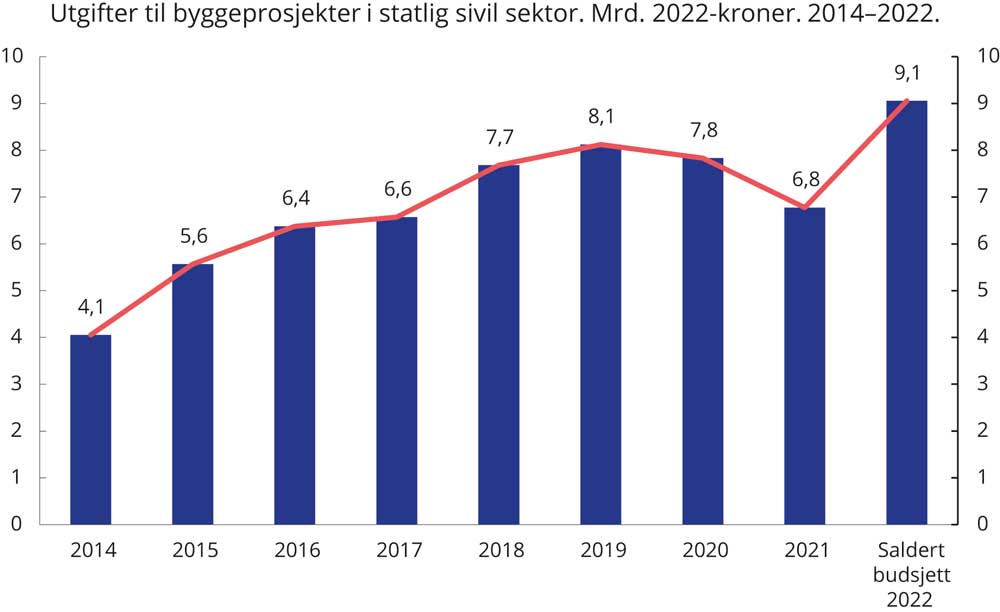 Utgifter til byggeprosjekter i statlig sivil sektor.FinansdepartementetDet høye utgiftsnivået skyldes et høyt aktivitetsnivå, men også at noen store prosjekter har blitt og ventes å bli betydelig dyrere enn anslått på oppstartstidspunktet. Ett slikt prosjekt er samlokalisering av Veterinærinstituttet og Norges miljø- og biovitenskapelige universitet på Ås, som ble ferdigstilt i 2021. Ved oppstart i 2013 var prosjektet anslått å koste 6,2 mrd. kroner (prisnivå per 1. juli 2022). Sluttkostnaden ble 2,4 mrd. kroner høyere enn opprinnelig anslått. I en ekstern evaluering av prosjektet, pekes det på at både fremdriften, kostnadene og usikkerheten i prosjektet ikke har vært under kontroll.Et annet prosjekt med betydelig økte kostnader er etablering av energiløsning i nytt regjeringskvartal. Sluttkostnaden er nå anslått til 2,3 mrd. kroner, som er mer enn en dobling fra det opprinnelige anslaget fra 2019. Prosjektet ventes ferdigstilt i 2025.De siste åtte årene er samlet sluttkostnad for porteføljen av ferdigstilte byggeprosjekter hvor Statsbygg er byggherre, 5 pst. høyere enn opprinnelig styringsramme. Dette skyldes i stor grad samlokaliseringsprosjektet på Ås.Ekstraordinær prisvekst som følge av pandemien og krigen i UkrainaSiden begynnelsen av 2021 har prisøkningen på varer og tjenester i byggenæringen vært ekstraordinært høy. Prisen på materialer har økt med 16 pst. fra mars 2021 til mars 2022. Enkelte varegrupper har imidlertid hatt en betydelig høyere prisvekst enn dette. Prisene på trelast doblet seg i løpet av 2021, mens prisene på armerings- og konstruksjonsstål økte med 40–50 pst. Høy byggeaktivitet i Norge, begrenset tilbud som følge av smitteverntiltak og flaskehalser i internasjonale forsyningskjeder, trekkes frem som årsaker til prisøkningene.Mot slutten av 2021 flatet materialprisene ut. I starten av 2022 var det ventet at prisene på trelast og stål ville falle. Lav produksjon av vindkraft vinteren 2021, og stenging av flere atomkraftverk, førte imidlertid til økt bruk av kull og naturgass i kraftproduksjon og rekordhøye energipriser. Energi- og utslippsintensive industrivarer som sement, betong og stål ble dermed dyrere å produsere. Dette har gitt utslag i prisene.Krigen i Ukraina har forverret situasjonen. Energiprisene har økt ytterligere. Om lag 1/3 av EUs import av såkalte lange stålprodukter, som armering, kommer fra Russland, Hviterussland og Ukraina. Eksportstans som følge av sanksjoner og krigshandlinger har ført til bortfall av om lag 10 pst. av det samlede tilbudet av lange stålprodukter i EU. Prisene på armeringsstål steg med 26 pst. fra februar til mars 2022, ifølge SSBs materialindeks. Det er varslet at prisene vil stige enda mer. Russland er også en betydelig aktør innen tømmer og metaller.Nye smitteverntiltak i flere kinesiske byer kan skape utfordringer for internasjonale forsyningskjeder også i år. Selv om produksjonskostnadene for en del byggevarer har økt, skyldes trolig deler av prisveksten frykt for knapphet på materialer. I motsatt retning trekker forventning om økte renter, som kan føre til lavere investeringer i mange land. På noe sikt ventes dette å gi bedre balanse i markedene for bygg og anlegg. Hvor lenge prisene vil forbli høye, avhenger også av varigheten på krigen i Ukraina og handelssanksjonene.Nærmere omtale av konkrete byggeprosjekterNytt regjeringskvartal – nedskalering av prosjektetDet nye regjeringskvartalet er et av de største byggeprosjektene i norsk historie. Prosjektet er delt inn i flere delprosjekter, herunder tre byggetrinn, og skal etter planen stå ferdig i 2030. Byggetrinn 1 består av bygging av A- og D-blokken, kjeller, arbeid på Ring 1 og perimetersikring, samt rehabilitering av Høyblokken (H-blokken). I byggetrinn 2 inngår bygging av C-blokken og ytterligere kjellerarbeider. I byggetrinn 3 er det planlagt å bygge B- og E-blokken, samt å rehabilitere G-blokken. Eksternt kontrollsenter, 22. juli-senteret, byrom og sjøvannsanlegg for energiforsyning er også del av det store prosjektet. Det etableres også sikker, teknisk infrastruktur (STI) i tilknytning til prosjektet. Konseptvalget for nytt regjeringskvartal ble tatt i 2014. Forventet kostnad for konseptvalget ble i KS2-rapporten for byggetrinn 1 fra 2020 anslått til 16,9 mrd. 2019-kroner (P50), ekskl. Ring 1 og permanent 22. juli-senter. I Prop. 1 S (2021–2022) for Kommunal- og moderniseringsdepartementet ble den forventede kostnaden (P50) for det store regjeringskvartal-prosjektet anslått til 34,3 mrd. kroner. P85-verdien ble anslått til 40,7 mrd. kroner, hvorav kostnadsrammen for byggetrinn 1 utgjorde 20,9 mrd. kroner. Samtidig er det nå behov for å øke kostnadsrammen for byggetrinn 1 for å i det hele tatt kunne gå videre i byggingen, jf. omtale under Andre saker i avsnitt 2.5.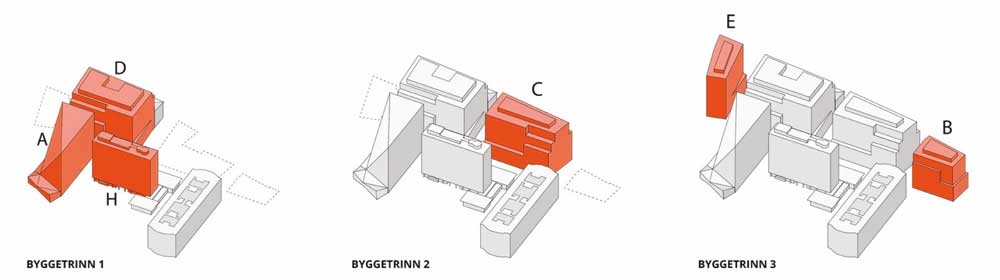 Illustrasjon av byggetrinn i nytt regjeringskvartalStatsbygg/Team Urbis.I lys av prosjektets omfang og ekspansive utvikling, har regjeringen siden den tiltrådte gjennomgått premisser og innretning av prosjektet med mål om å ha kontroll på prosjektgjennomføringen samt å redusere kostnadene. Flere av delprosjektene er imidlertid alt gjennomført og premissene for videre bearbeiding av prosjektet er begrenset gitt beslutninger som er tatt i tidlige faser av prosjektet.Handlingsrommet for å gjøre endringer i byggetrinn 1, som er igangsatt, er vesentlig mindre enn i senere byggetrinn. Vurderingen nå er at den eneste gjenstående muligheten for å gjennomføre betydelige kutt i byggetrinn 1, er å ikke bygge A-blokken. Dersom A-blokken ikke bygges, er det uklart om byggetrinn 1 kan tas i bruk av departementene, blant annet fordi en rekke fellesfunksjoner er plassert i A-blokken. Regjeringen vil i lys av dette gå videre med byggetrinn 1.Det vil bli gjennomført betydelige kutt i senere byggetrinn av prosjektet, sammenlignet med det som til nå har vært planlagt. De to planlagte nybyggene i byggetrinn 3, B- og E-blokken, vil ikke bli bygget. Regjeringen har konkludert at nytt regjeringskvartal skal dimensjoneres for 4 100 ansatte som er dagens antall ansatte. I dagens planer er det planlagt for 4 700 ansatte i 2034. I tillegg vil regjeringen vesentlig redusere omfanget av rehabiliteringen av G-blokken. Det skal også arbeides videre med tiltak som reduserer kostnadene ved ombyggingen av Ring 1. Tiltakene som regjeringen nå legger opp til anslås på usikkert grunnlag å redusere kostnadene i prosjektet med om lag 4–5 mrd. kroner. Tallene er beheftet med usikkerhet.NTNU CampussamlingProsjekt NTNU Campussamling har en vedtatt kostnadsramme på 11,9 mrd. kroner. Regjeringen legger opp til at prosjektet NTNU Campussamling i Trondheim ikke videreføres i sin nåværende form. Regjeringen har derfor avsluttet arbeidet med det forprosjektet som opprinnelig var satt i gang, og startet et arbeid med å utrede alternativer for betydelige nedskaleringer av prosjektet. Regjeringen vil komme tilbake til ev. videre arbeid med prosjektet i statsbudsjettet for 2023. For 2022 foreslår regjeringen å redusere bevilgningen til prosjektet med 196 mill. kroner. Det vises til omtale under kap. 530, postene 30 og 45 i avsnitt 2.5.Nytt Vikingtidsmuseum ved Universitet i OsloDet ble i 2020 gitt oppstartsbevilgning til rehabilitering og utbygging av Vikingtidsmuseet ved Universitetet i Oslo. Kostnadsrammen er i dag 2,4 mrd. kroner (prisnivå per 1. juli 2022). Våren 2022 ble det klart at dagens planer for nytt Vikingtidsmuseum ikke kan realiseres innenfor kostnadsrammen. Nye prognoser per april 2022 tilsier at kostnadene ligger an til å bli om lag 1 mrd. kroner høyere enn vedtatt kostnadsramme. Anslaget er usikkert. Årsaken er bl.a. undervurdert kompleksitet i samlingens sikkerhet og i nytt bygg, økte kostnader som følge av covid-19-pandemien og ekstraordinært høy prisstigning.Regjeringen vil nå gjennomgå prosjektet med sikte på at det skal gjennomføres innenfor gjeldende kostnadsramme. Imens skal nødvendige arbeider for å sikre samlingen gjennomføres.Rehabilitering av NationaltheatretStortinget bevilget i statsbudsjettet for 2018 midler til igangsetting av forprosjektering av rehabilitering av Nationaltheatret. Kulturdepartementet har gitt Statsbygg i oppdrag å føre prosjektet frem til ferdig forprosjekt. Det ble i 2021 også gitt oppdrag om forenkling og omprosjektering av prosjektet. I Saldert budsjett 2022 er det bevilget 40 mill. kroner til mulig igangsetting av byggeprosjektet. Siste anslag for kostnadsramme for selve byggeprosjektet er på 4,4 mrd. kroner. Anslaget er fortsatt under kvalitetssikring, og det er ikke fastsatt kostnadsramme for prosjektet. Siste anslag innebærer en betydelig økning sammenlignet med anslaget ved oppstart av forprosjektet i 2018, blant annet knyttet til behov for refundamentering.Regjeringen vil gjennomgå og utrede prosjektet videre før det ev. fremmes forslag om gjennomføring. Utredningen skal inkludere et nullalternativ som kun omfatter nødvendige tiltak for at bygget skal ha en akseptabel standard for videre drift. Forsinket oppstart av rehabiliteringen av Nationaltheatret vil ha konsekvenser for teateret, og regjeringen foreslår derfor å omdisponere midler fra igangsetting til videre planlegging av byggeprosjektet for å kunne planlegge nødvendige tiltak for å sikre at bygget skal kunne benyttes frem til rehabilitering kan settes i gang, jf. omtale under kap. 2445, post 31 i avsnitt 2.5.Ocean Space CentreRegjeringen foreslår å utsette oppstart av Ocean Space Centre i Trondheim til senest 2025. Kostnadsrammen for både byggeprosjektet og brukerutstyrsprosjektet er 4,3 mrd. kroner, til sammen 8,6 mrd. kroner. Det er en betydelig og økende usikkerhet knyttet til kostnadene ved prosjektet, blant annet på grunn av økte materialkostnader. Prosjektet består for en stor del av stål og betong, som har hatt en betydelig prisvekst det siste året.Tiden frem til oppstart vil bli brukt til å omarbeide prosjektet, identifisere mulige kutt og vurdere kostnadsbildet. Det foreslås å redusere bevilgningen til prosjektet med 405 mill. kroner i 2022, jf. omtale under kap. 530, post 31 i avsnitt 2.5. Regjeringen vil i forbindelse med statsbudsjettet for 2023 gjøre en ny vurdering av mulighetene for oppstart av prosjektet i løpet av 2023.Finansdepartementettilrår:At Deres Majestet godkjenner og skriver under et framlagt forslag til proposisjon til Stortinget om tilleggsbevilgninger og omprioriteringer i statsbudsjettet 2022.Vi HARALD, Norges Konge,stadfester:Stortinget blir bedt om å gjøre vedtak om tilleggsbevilgninger og omprioriteringer i statsbudsjettet 2022 i samsvar med et vedlagt forslag.Forslagtil vedtak om tilleggsbevilgninger og omprioriteringer i statsbudsjettet 2022II statsbudsjettet for 2022 gjøres følgende endringer:Utgifter:05N1tx2Inntekter:05N1tx2Fullmakter til å pådra staten forpliktelser utover gitte bevilgningerIITilsagnsfullmaktStortinget samtykker i at Utenriksdepartementet i 2022 kan gi tilsagn om støtte til Den globale koalisjonen for forebygging av epidemier og pandemier (CEPI) med inntil 1 mrd. kroner for årene 2022–2026 under kap. 160 Helse, post 70 Helse.IIITilsagnsfullmaktStortinget samtykker i at Kunnskapsdepartementet i 2022 kan gi tilsagn om tilskudd utover gitte bevilgninger, men slik at samlet ramme for nye tilsagn og gammelt ansvar ikke overstiger følgende beløp:04N1tx2IVBestillingsfullmaktStortinget samtykker i at Justis- og beredskapsdepartementet i 2022 kan bestille varer utover den gitte bevilgning, men slik at samlet ramme for nye bestillinger og gammelt ansvar ikke overstiger følgende beløp:04N1tx2VFullmakt til å pådra staten forpliktelser for investeringsprosjekterStortinget samtykker i at Justis- og beredskapsdepartementet i 2022 over kap. 410 Domstolene, post 01 Driftsutgifter, kan pådra staten forpliktelser utover budsjettåret for inngåelse av leieavtaler i forbindelse med rehabilitering av Bergen tinghus innenfor en samlet ramme på 271 mill. kroner (2022-kroner).VITilsagnsfullmakterStortinget samtykker i at Kommunal- og distriktsdepartementet i 2022 kan gi tilsagn om tilskudd utover gitte bevilgninger, men slik at samlet ramme for nye tilsagn og gammelt ansvar ikke overstiger følgende beløp:04N1tx2VIITilsagnsfullmakterStortinget samtykker i at Arbeids- og inkluderingsdepartementet i 2022 kan gi tilsagn om tilskudd utover gitte bevilgninger, men slik at samlet ramme for nye tilsagn og gammelt ansvar ikke overstiger følgende beløp:04N1tx2VIIITilsagnsfullmakterStortinget samtykker i at Helse- og omsorgsdepartementet i 2022 kan gi tilsagn om tilskudd utover gitte bevilgninger, men slik at samlet ramme for nye tilsagn og gammelt ansvar ikke overstiger følgende beløp:04N1tx2IXBestillingsfullmaktStortinget samtykker i at Nærings- og fiskeridepartementet i 2022 kan gi Havforskningsinstituttet fullmakt til å foreta bestillinger utover gitte bevilgninger med inntil 53 mill. kroner under kap. 923 Havforskningsinstituttet, post 01 Driftsutgifter.XTilsagnsfullmakterStortinget samtykker i at Nærings- og fiskeridepartementet i 2022 kan:gi tilsagn om tilskudd utover gitte bevilgninger, men slik at samlet ramme for nye tilsagn og gammelt ansvar ikke overstiger følgende beløp:04N1tx2gi tilsagn om tilskudd til tapsavsetning for norsk deltakelse i InvestEU med inntil 1 562 mill. kroner under kap. 924 Internasjonalt samarbeid og utviklingsprogrammer, post 70 Tilskudd, og fravike stortingsvedtak av 8. november 1984 om utbetaling av tilskudd før det er behov for å dekke de aktuelle utgiftene.XITilsagnsfullmaktStortinget samtykker i at Landbruks- og matdepartementet i 2022 kan gi tilsagn om tilskudd utover gitte bevilgninger, men slik at samlet ramme for nye tilsagn og gammelt ansvar ikke overstiger følgende beløp:04N1tx2XIIFullmakter til å pådra staten forpliktelser for kjøp av persontransport med togStortinget samtykker i at Samferdselsdepartementet i 2022 kan forplikte staten for fremtidige budsjettår utover gitt bevilgning inntil følgende beløp:05N1tx2XIIITilsagnsfullmaktStortinget samtykker i at Klima- og miljødepartementet i 2022 kan gi tilsagn om tilskudd utover gitte bevilgninger, men slik at samlet ramme for nye tilsagn og gammelt ansvar ikke overstiger følgende beløp:04N1tx2XIVBestillingsfullmaktStortinget samtykker i at Forsvarsdepartementet i 2022 kan gi tilsagn om tilskudd utover gitte bevilgninger, men slik at samlet ramme for nye tilsagn og gammelt ansvar ikke overstiger følgende beløp:04N1tx2XVTilsagnsfullmaktStortinget samtykker i at Forsvarsdepartementet i 2022 kan gi tilsagn om tilskudd utover gitte bevilgninger, men slik at samlet ramme for nye tilsagn og gammelt ansvar ikke overstiger følgende beløp:04N1tx2XVIFullmakt til å inngå avtale og pådra staten forpliktelser for Langskip (fangst og lagring av CO2)Stortinget samtykker i at Olje- og energidepartementet i 2022 kan inngå revidert avtale med Fortum Oslo Varme forutsatt tilstrekkelig egenfinansiering og finansiering fra EU eller andre kilder i tråd med prinsippene beskrevet nærmere under kap. 1840 CO2-håndtering, post 72 Langskip – fangst og lagring av CO2, der statens maksimale støtte kan utgjøre inntil:2 040 mill. 2022-kroner i investeringer (CAPEX). Olje- og energidepartementet gis fullmakt til å pris- og valutajustere investeringstilskuddet i senere år.1 320 mill. 2022-kroner i driftsutgifter (OPEX) i inntil ti år fra driftsoppstart, men ikke etter 30. september 2036. Olje- og energidepartementet gis fullmakt til å prisjustere driftstilskuddet i senere år.Det gis tilleggsstøtte for fanget CO2 som ikke er kvotepliktig, tilsvarende kvoteprisen per tonn CO2 fratrukket CO2-avgiften. Inntekter ved salg av negative utslipp, sertifikater eller lignende for bio-CCS skal komme til fradrag i tilleggstilskuddet.Andre fullmakterXVIIDeltakelse i kapitaløkninger og fondspåfyllinger i internasjonale banker og fondStortinget samtykker i at Norge deltar i den 12. kapitalpåfylling i Det internasjonale fondet for landbruksutvikling (IFAD-12) med et bidrag på inntil 648 mill. kroner for perioden 2022–2024, innbetalt i tre bidrag på 216 mill. kroner per år. Innbetalingene belastes kap. 162 Næringsutvikling, landbruk og fornybar energi, post 71 Matsikkerhet, fisk og landbruk.XVIIIOppdatert kostnadsramme for anskaffelse av nye redningshelikoptreStortinget samtykker i at Justis- og beredskapsdepartementet i 2022 kan pådra staten forpliktelser utover budsjettåret for å gjennomføre anskaffelse av nye redningshelikoptre mv. under kap. 454 Redningshelikoptertjenesten, post 01 Driftsutgifter og post 45 Større utstyrsanskaffelser og vedlikehold. Samlede forpliktelser og utbetalinger kan ikke overskride kostnadsrammen på 14 988 mill. kroner. Justis- og beredskapsdepartementet gis fullmakt til å prisjustere kostnadsrammen i senere år.XIXOppdatert kostnadsramme for nytt regjeringskvartal byggetrinn 1Stortinget samtykker i at Kommunal- og distriktsdepartementet kan pådra forpliktelser utover bevilgning på kap. 2445, post 33 for å gjennomføre byggetrinn 1 i nytt regjeringskvartal. Kostnadsrammen er 21 929 mill. kroner, i prisnivå per 1. juli 2022.XXSikringsprosjekt på de kongelige eiendommerStortinget samtykker i at H.M. Kongen i 2022 kan pådra forpliktelser utover bevilgningen på kap. 1, post 51 for å gjennomføre sikringsprosjektet på de kongelige eiendommer. Kostnadsrammen er 725 mill. kroner i prisnivå per 1. juli 2022.XXIOppgjørsordninger under Helfo (nettoføring)Stortinget samtykker i at Helse- og omsorgsdepartementet i 2022, i tilknytning til oppgjørsordninger som forvaltes av Helfo, kan føre utgifter og inntekter uten bevilgning over kap. 740 Helsedirektoratet på følgende poster:post 60 Oppgjørsordning gjesteinnbyggeroppgjør for fastlegerpost 61 Oppgjørsordning covid-19-vaksineringpost 70 Oppgjørsordning helsetjenester i annet EØS-landpost 71 Oppgjørsordning h-reseptlegemidlerpost 72 Oppgjørsordning fritt behandlingsvalgpost 73 Oppgjørsordning Statens pensjonskasseNetto mellomregning føres ved årets slutt i kapitalregnskapet for hver av ordningene.XXIIFullmakt til føring mot mellomværendet med statskassenStortinget samtykker i at Helse- og omsorgsdepartementet i 2022 kan gi Folkehelseinstituttet fullmakt til regnskapsføring av legemiddeldetaljistavgiften mot mellomværendet med statskassen.XXIIIFullmakt i forbindelse med eiendom i Ås kommuneStortinget samtykker i at Helse- og omsorgsdepartementet kan frafalle statens krav knyttet til formål og videresalg som er tinglyst på eiendommen gnr. 74, bnr. 124, som eies av Ås kommune.XXIVUtlånsfullmaktStortinget samtykker i at Nærings- og fiskeridepartementet i 2022 kan gi tilsagn om lån til Institutt for energiteknikk på inntil 105 mill. kroner under kap. 908 Institutt for energiteknikk, post 72 Lån til flytting av laboratorier og infrastruktur. Utbetaling av lånet aktiveres i statens kapitalregnskap.XXVFullmakt til å fristille statlige utvinningsretterStortinget samtykker i at Nærings- og fiskeridepartementet i 2022 kan gi Direktoratet for mineralforvaltning med Bergmesteren for Svalbard fullmakt til å frigi alle gjenværende statlige utvinningsretter.XXVIGarantifullmaktStortinget samtykker til at Nærings- og fiskeridepartementet i 2022 kan stille en garanti tilsvarende 4 555 mill. kroner for deltakelse i EU-programmet InvestEU i perioden 2021–2027.XXVIIFullmakt til å avhende areal innkjøpt for verneformål eller friluftslivsformål og for makeskifte i forbindelse med gjennomføring av skogvern.Stortinget samtykker i at Klima- og miljødepartementet i 2022 kan godkjenne salg, makeskifte eller bortfeste av eiendom som forvaltes av Miljødirektoratet for inntil 25 mill. kroner.XXVIIIAvtale om å stille lånemidler til disposisjon for IMFs spesielle låneordninger for lavinntektslandStortinget samtykker i at Finansdepartementet, på vegne av den norske stat, i 2022 inngår en avtale med Det internasjonale valutafondet (IMF) om å stille ytterligere lånemidler til disposisjon for IMFs spesielle låneordninger for lavinntektsland med en ramme på 150 mill. SDR.Andre vedtakXXIXOppheving av anmodningsvedtakVedtak nr. 676, 25. februar 2021 oppheves.[[Vedlegg reset]]Endringer etter saldert budsjett, utgifter07N1tx2Endringer etter saldert budsjett, inntekter07N1tx2 Mill. kroner Mill. kronerEndrede utgifter og inntekter utenom skatt mv. fremmet og vedtatt siden Saldert budsjett 20222 58 565Midlertidig stønad til husholdninger som følge av ekstraordinære strømutgifter (Prop. 45 S, jf. Innst. 103 S)5 505Midlertidige endringer i bostøtten, ekstra utbetaling til mottakere av bostøtte som hjelp til å dekke høye strømutgifter i perioden januar til mars, og økt rammetilskudd til kommunene (Prop. 46 S, jf. Innst. 104 S)1 151Økonomiske tiltak i møte med pandemien: kompensasjonsytelse for selvstendig næringsdrivende og frilansere, permittering, dagpenger, sykepenger, omsorgspenger og arbeidsavklaringspenger (Prop. 48 LS, jf. Innst. 113 S)3 090Økonomiske tiltak i møte med pandemien og ekstraordinære strømutgifter (Prop. 51 S, jf. Innst. 119 S)24 661Ekstraordinære strømutgifter (Prop. 55 S, jf. Innst. 171 S)300Midlertidig stønad til jordbruks- og veksthusnæringen som følge av ekstraordinære strømutgifter (Prop. 56 S, jf. Innst. 148 S)500Midlertidig tilskuddsordning for frivillige organisasjoner som følge av ekstraordinære strømpriser (Prop. 58 S, jf. Innst. 151 S)250Økonomiske tiltak i møte med ekstraordinære strømutgifter m.m. (Prop. 77 S, jf. Innst. 251 S)8 715Økonomiske tiltak som følge av krigen i Ukraina (Prop. 78 S, jf. Innst. 270 S)14 394+Utgiftsforslag som fremmes i denne proposisjonen-835Anslagsendringer i folketrygden, ekskl. dagpenger mv.10 158Økning i bistandsbudsjettet3 574Jordbruksoppgjøret1 800Tilskudd til Statens Pensjonskasse (SPK)973Helseforetak – refusjoner til laboratorier og radiologi – anslagsendring812Forsvarets utlegg ifb. Cold Response 2022, tilsvarende inntekter733Endringer i regelverket for arbeidsavklaringspenger702Covid-19 – Helseforetak – kompensasjon for reduserte ISF-inntekter700UiO Livsvitenskapsbygget – likviditetsbehov600Tilskudd til britiskstyrt ordning for kjøp av forsvarsmateriell til Ukraina400Nytt regjeringskvartal (RKV) byggetrinn 1 – likviditetsbehov350Valutajustering av store investeringsprosjekter i Forsvaret340Økte utgifter til drift av asylmottak303Covid-19 – persontransportkjøp tog300Langskip – Oslo Fortum Varme300Tilskudd til norskopplæring for voksne innvandrere282Covid-19 – driftstilskudd til Avinor250Økt kontingent Erasmus+237Covid-19 – testberedskap i kommuner200NATOs investeringsprogram for sikkerhet, tilsvarende inntekter156Salgs- og beredskapsvaksiner119Programkontingent til det europeiske forvarsfondet (EDF) 104Aktivitetsnedgang i barnevernet-100Avlyst eleveksamen våren 2022-100Kontingenter til internasjonale forpliktelser-100Redusert driftsbevilgning til Nav-100BRsys-prosjektet i Brønnøysundregistrene – endret fremdrift-101Reduksjon i antall videreutdanningsplasser -112EØS-finansieringsordningene-112Implementering av Schengen IKT-systemer i politiet-115Reduserte riksveiinvesteringer-130Covid-19 – mindrebehov for smittevernutstyr-150Omlegging av oppgjørsordninger under Helfo til nettoførte-160Covid-19 – karantenehotell-180Reduksjon i forprosjekt for NTNU Campussamling-196Planleggingsmidler Bodø lufthavn-200Budsjettgevinster fra endrede jobbreisevaner-210Redusert behov for statlig tilskudd til Fornebubanen i 2022-250Covid-19 – avvikling av kommunal kompensasjonsordning-250Tilpasse tiltaksnivået til utviklingen i arbeidsmarkedet-264Investeringstilskudd til heldøgns omsorgsplasser-304Utsette Ocean Space Centre-405Tilskudd til bygging av studentboliger-479Statens lånekasse for utdanning – anslagsendringer-701Covid-19 – Helseforetak – ISF – anslagsendring-700Statens lånekasse for utdanning – anslagsendringer-701Bostøtte – anslagsendringer-800Covid-19 – dagpenger-813Redningshelikopteranskaffelsen – forsinket fremdrift-987Covid-19 – mindrebehov for selvtester-1 800Covid-19 – mindrebehov lønnsstøtteordningen-3 300Nedjustering av rammetilskudd til kommunesektoren ifb. merskatteinntekter-11 500Andre forslag på utgiftssiden391-Inntektsforslag som fremmes i denne proposisjonen16 792Utbytte fra selskaper under Nærings- og fiskeridepartementets forvaltning7 829Refusjon av ODA-godkjente flyktningutgifter5 819Økte inntekter under Forsvarsdepartementet mot tilsvarende økte utgifter1 212Salg av klimakvoter513Tilfeldige inntekter, herunder inntekter fra frekvensauksjoner mv.500Salg av eiendommer på Adamstuen425Utbytte fra Vinmonopolet255Inntekter fra forlik om KNM Helge Ingstad235Tilbakeføring fra landsdekkende innovasjonsordning208Salg av F-16 kampfly117Vaksinesalg103Omlegging av oppgjørsordninger under Helfo til nettoførte-158Kommunale egenandeler for statlige barneverntiltak-200Utbytte fra Statnett SF-238Andre forslag på inntektssiden172-Anslag strukturelle skatte- og avgiftsinntekter fra Fastlands-Norge mv. 311 158=Endring i det strukturelle oljekorrigerte budsjettunderskuddet29 782Mill. kronerRegnskap 2021Saldert budsjett 2022RNB 2022AStatsbudsjettets inntekter i alt1 502 720 1 558 997 2 267 599 A.1Inntekter fra petroleumsvirksomhet312 245 304 011 960 001 A.2Inntekter utenom petroleumsvirksomhet1 190 476 1 254 986 1 307 598 BStatsbudsjettets utgifter i alt1 584 176 1 581 563 1 637 988 B.1Utgifter til petroleumsvirksomhet24 732 26 500 27 000 B.2Utgifter utenom petroleumsvirksomhet1 559 444 1 555 063 1 610 988 =Overskudd i statsbudsjettet før overføring til Statens pensjonsfond utland (A-B)-81 456 -22 565 629 610 -Statsbudsjettets netto kontantstrøm fra petroleumsvirksomhet (A.1-B.1), overføres til Statens pensjonsfond utland287 513 277 511 933 001 =Statsbudsjettets oljekorrigerte overskudd (A.2-B.2)-368 969 -300 076 -303 391 +Overført fra Statens pensjonsfond utland390 066 300 076 303 391 =Statsbudsjettets overskudd21 097 0 0 +Netto avsatt i Statens pensjonsfond utland-102 553 -22 565 629 610 +Rente- og utbytteinntekter mv. i Statens pensjonsfond223 663 233 800 245 190 =Samlet overskudd i statsbudsjettet og Statens pensjonsfond142 207 211 235 874 800 Mill. kronerRegnskap 2021Saldert budsjett 2022RNB 2022Lånetransaksjoner utenom petroleumsvirksomhet	Utlån, aksjetegning mv.1147 283 210 661 217 986 -Tilbakebetalinger137 931 115 065 118 279 -Statsbudsjettets overskudd21 097 0 0 =	Netto finansieringsbehov-11 744 95 596 99 707 +Gjeldsavdrag74 005 0 0 =Statsbudsjettets brutto finansieringsbehov62 261 95 596 99 707 Mrd. kronerMrd. kronerBevilgning 20221Bevilgning 20221Tiltak for bedrifter6,3Generell kompensasjonsordning for næringslivet0,9Luftfart0,9Kultur, idrett og frivillighet1,7Folketrygden0,7Andre tiltak overfor næringslivet2,0Tiltak for husholdninger4,7Folketrygden4,0Utdanning og kompetanse0,5Sårbare grupper0,1Tiltak for sektorer med kritiske samfunnsoppgaver14,4Kommunesektoren2,7Helsesektoren10,3Forskning0,0Kollektivtransport0,9Annet til kritiske samfunnsoppgaver0,1Sum økonomiske tiltak 25,3SesjonVedtak nr.StikkordOmtalt side2020–2021676Ny politihøgskole532020–2021764Regional tilstedeværelse for Eksfin1142020–20211066Mobil- og internettdekning langs riksveier642020–20211129Pelsdyrkompensasjonsordning – opprydding og sanering1162020–20211130Pelsdyrkompensasjonsordning – spesialiserte maskiner og utstyr1162021–202235Utrede forbud mot fossile brensler på byggeplasser	1282021–2022355Evaluere støttetiltak for strøm1472021–2022419Endring av utlendingsloven532021–2022 498Finnmarksløpet – et verktøy for promotering av Norge1142021–2022361Fylkeskommunal kollektivtrafikk122DepartementAndel brukerfinansieringArbeids- og inkluderingsdepartementet505 000Barne- og familiedepartementet386 000Finansdepartementet766 000Helse- og omsorgsdepartementet568 000Klima- og miljødepartementet662 000Kommunal- og distriktsdepartementet1 016 000Kultur- og likestillingsdepartementet406 000Kunnskapsdepartementet878 000Landbruks- og matdepartementet362 000Nærings- og fiskeridepartementet854 000Olje- og energidepartementet380 000Samferdselsdepartementet417 000FylkeSambandInnlandetTangen – HornAgderAbelnes – AndabeløyRogalandHaugesund – UtsiraRogalandStavanger – LysebotnVestlandHisarøy – MjånesVestlandBarmen – BarmsundVestlandOrtnevik – Måren – NordeideVestlandKlokkarvik – Lerøy – Bjelkarøy – HjellestadVestlandDaløy – HaldorsnesetVestlandFjelberg – Sydnes – UtbjoaVestlandKinsarvik – UtneVestlandFedje – SævrøyVestlandFlorabassengetVestlandMasfjordnes – DuesundVestlandRysjedalsvika – Rutledal – KrakhellaVestlandHusavik – SandvikvågMøre og RomsdalMolde – SekkenMøre og RomsdalFestøya – HundeidvikaMøre og RomsdalSmåge – Orta – Finnøya – Sandøya – OnaMøre og RomsdalArasvika – HennsetMøre og RomsdalSæbø – Leknes – Skår – Trandal – StandalTrøndelagDypfest -TarvaTrøndelagStorfosna – Leksa – VærnesTrøndelagSula – Mausund – DyrøyTrøndelagGarten – StorfosnaTrøndelagSkei – GutvikNordlandDigermulen – FinnvikNordlandStokkvågen – TrænaNordlandMosjøen – HundålaNordlandIgerøy – TjøttaNordlandNordnesøy – Kilboghamn NordlandSund – Horsdal – SørarnøyNordlandØrnes – Vassdalsvik – Meløysund – Bolga – StøttNordlandSvolvær – Skrova – SkutvikNordlandNesna – NesnaøyeneNordlandStokkvågen – Onøy – Sleneset – LovundNordlandJektvik – KilboghamnNordlandTjøtta – ForvikNordlandHorn – IgerøyTroms og FinnmarkMikkelsby – KongshusTroms og FinnmarkØksfjord – Bergsfjord – Sør-TverrfjordTroms og FinnmarkØksfjord – TverrfjordTroms og FinnmarkMikkelvik – BromnesTroms og FinnmarkStrømsnes – KjerringholmenTroms og FinnmarkRotsund – Havnnes – UløybuktTroms og FinnmarkNyvoll – Eidsnes (Korsfjord)Troms og FinnmarkBellvik – VengsøyTroms og FinnmarkØksfjord – HasvikTroms og FinnmarkBotnhamn – BrensholmenTroms og FinnmarkStorstein – Nikkeby – LauksundskaretTroms og FinnmarkHansnes – Karlsøy – VannøyTroms og FinnmarkHansnes – ReinøyFylkeSambandVestfold og TelemarkKragerø – Skåtøy – Stabbestad RogalandFogn – Judaberg – Nedstrand – JelsaVestlandAskvoll – Gjervik – Fure – VærlandetVestlandGjermundshamn – Varaldsøy – ÅrsnesVestlandJektevik – Nordhuglo – HodnanesVestlandMåløy – Husevågøy – OldeideMøre og RomsdalLarsnes – Åram – Voksa – KvamsøyaKap./post/underpostKap./post/underpostSaldert budsjett 2022Forslag til ny bevilgning for 2022EndringKap. 244030Investeringer26 50027 000500Sum kap. 244026 50027 000500Kap. 544024.1Driftsinntekter156 500431 500275 00024.2Driftsutgifter-32 100-40 900-8 80024.3Lete- og feltutviklingsutgifter-1 700-1 700024.4Avskrivninger-24 900-26 100-1 20024.5Renter av statens kapital-2 300-2 300024Driftsresultat95 500360 500265 00030Avskrivninger24 90026 100120080Renter av statens kapital2 3002 3000Sum kap. 5440122 700388 900266 200Kontantstrøm til SDØE:Kontantstrøm til SDØE:InnbetalingerInnbetalinger156 500431 500309 000UtbetalingerUtbetalinger60 30069 6009 300Netto kontantstrøm fra SDØENetto kontantstrøm fra SDØE96 200361 900265 700Mill. kronerSaldert budsjett 2022RNB 2022EndringBørsnoterte selskaper:Børsnoterte selskaper:Børsnoterte selskaper:Børsnoterte selskaper:Akastor ASA0,00,00,0Aker Carbon Capture AS0,012,012,0DNB Bank ASA4 427,85 139,0711,2Kongsberg Gruppen ASA720,01 368,2648,2Norsk Hydro ASA886,13 827,92 941,8Telenor ASA6 797,07 023,5226,5Yara International ASA1 941,92 767,2825,3Unoterte selskaper:Unoterte selskaper:Unoterte selskaper:Unoterte selskaper:Argentum Fondsinvesteringer AS500,01 600,01 100,0Baneservice AS20,070,050,0Eksportfinans ASA0,00,00,0Flytoget AS0,00,00,0Investinor AS0,00,00,0Mantena0,00,00,0Mesta AS30,067,537,5Nammo AS75,0114,839,8Nysnø Klimainvesteringer AS0,00,00,0Posten Norge AS600,01 315,6715,6Statkraft SF9 693,010 214,0521,0Store Norske Spitsbergen Kulkompani AS0,00,00,0Sum25 690,833 519,77 828,9DriftsenhetFSJ plan 2022Forslag RNB 2022Justert tildelingCyberforsvaret1 901 2255 7671 906 992Forsvarsstaben og Forsvarets fellestjenester1 149 25622 0351 171 291Forsvarets høgskole841 400-13 175841 924Forsvarets logistikkorganisasjon2 256 558663 1002 924 963Forsvarets operative hovedkvarter910 664-118 862790 802Forsvarets personell- og vernepliktssenter1 173 3478001 172 865Forsvarets spesialstyrker1 019 739-1 7191 016 533Forsvarets sanitet389 6582 700390 258Heimevernet1 540 37617 6001 557 196Hæren6 599 233136 4186 736 146Luftforsvaret7 517 56794 5137 603 230Sjøforsvaret, ekskl. Kystvakten4 709 8658 2134 714 315Norske styrker i utlandet925 81541 540967 355Kystvakten1 203 188154 8001 357 988Sum kap. 172032 137 8911 013 73033 151 621Kap.PostFormålKroner1H.M. Kongen og H.M. Dronningen:50Det kongelige hoff, nedsettes med31 000 000fra kr 228 443 000 til kr 197 443 00051Særskilte prosjekter ved Det kongelige hoff, forhøyes medSærskilte prosjekter ved Det kongelige hoff, forhøyes med74 200 000fra kr 57 000 000 til kr 131 200 00021Statsrådet:1Driftsutgifter, forhøyes med3 400 000fra kr 173 969 000 til kr 177 369 00041Stortinget:1Driftsutgifter, nedsettes med300 000fra kr 1 018 485 000 til kr 1 018 185 00021Spesielle driftsutgifter, kan overføres, forhøyes med2 800 000fra kr 2 400 000 til kr 5 200 00070Tilskudd til partigruppene, forhøyes med14 000 000fra kr 210 600 000 til kr 224 600 00061Høyesterett:1Driftsutgifter, kan nyttes under kap. 410, post 1, forhøyes medDriftsutgifter, kan nyttes under kap. 410, post 1, forhøyes med1 434 000fra kr 125 332 000 til kr 126 766 000100Utenriksdepartementet:1Driftsutgifter, nedsettes med4 300 000fra kr 2 386 875 000 til kr 2 382 575 00045Større utstyrsanskaffelser og vedlikehold, kan overføres, forhøyes medStørre utstyrsanskaffelser og vedlikehold, kan overføres, forhøyes med15 000 000fra kr 23 424 000 til kr 38 424 000116Internasjonale organisasjoner:70Pliktige bidrag, nedsettes med12 000 000fra kr 1 477 200 000 til kr 1 465 200 000117EØS-finansieringsordningene:77EØS-finansieringsordningen 2014-2021, kan overføres, nedsettes medEØS-finansieringsordningen 2014-2021, kan overføres, nedsettes med65 388 000fra kr 2 745 000 000 til kr 2 679 612 00078Den norske finansieringsordningen 2014-2021, kan overføres, nedsettes medDen norske finansieringsordningen 2014-2021, kan overføres, nedsettes med46 509 000fra kr 2 375 000 000 til kr 2 328 491 000118Utenrikspolitiske satsinger:21Spesielle driftsutgifter, kan overføres, kan nyttes under post 70, 71, 72 og 73, nedsettes med Spesielle driftsutgifter, kan overføres, kan nyttes under post 70, 71, 72 og 73, nedsettes med 2 900 000fra kr 96 831 000 til kr 93 931 00070Nordområdetiltak, samarbeid med Russland og atomsikkerhet, kan overføres, kan nyttes under post 21, nedsettes medNordområdetiltak, samarbeid med Russland og atomsikkerhet, kan overføres, kan nyttes under post 21, nedsettes med12 000 000fra kr 221 771 000 til kr 209 771 000140Utenriksdepartementet:1Driftsutgifter, nedsettes med3 440 000fra kr 1 676 320 000 til kr 1 672 880 00021Spesielle driftsutgifter, kan overføres, nedsettes med38 400 000fra kr 135 583 000 til kr 97 183 000141Direktoratet for utviklingssamarbeid (Norad):1Driftsutgifter, forhøyes med8 512 000fra kr 294 390 000 til kr 302 902 000144Norsk senter for utvekslingssamarbeid (Norec):1Driftsutgifter, nedsettes med172 000fra kr 54 809 000 til kr 54 637 00070Utvekslingsordninger, kan overføres, nedsettes med13 000 000fra kr 133 477 000 til kr 120 477 000150Humanitær bistand:70Nødhjelp og humanitær bistand, kan overføres, forhøyes medNødhjelp og humanitær bistand, kan overføres, forhøyes med1 450 000 000fra kr 3 938 789 000 til kr 5 388 789 000151Fred, sikkerhet og globalt samarbeid:71Globale sikkerhetsspørsmål og nedrustning, kan overføres, nedsettes medGlobale sikkerhetsspørsmål og nedrustning, kan overføres, nedsettes med104 990 000fra kr 180 060 000 til kr 75 070 00072Stabilisering av land i krise og konflikt, kan overføres, nedsettes medStabilisering av land i krise og konflikt, kan overføres, nedsettes med140 000 000fra kr 864 829 000 til kr 724 829 00073FN og globale utfordringer, kan overføres, nedsettes med65 000 000fra kr 318 138 000 til kr 253 138 00074Pliktige bidrag til FN-organisasjoner mv., kan overføres, nedsettes medPliktige bidrag til FN-organisasjoner mv., kan overføres, nedsettes med15 000 000fra kr 365 990 000 til kr 350 990 000152Menneskerettigheter:70Menneskerettigheter, kan overføres, nedsettes med136 166 000fra kr 671 617 000 til kr 535 451 00071FNs høykommissær for menneskerettigheter (OHCHR), kan overføres, nedsettes med FNs høykommissær for menneskerettigheter (OHCHR), kan overføres, nedsettes med 98 500 000fra kr 197 000 000 til kr 98 500 000159Regionbevilgninger:70Midtøsten og Nord-Afrika, kan overføres, nedsettes med40 000 000fra kr 752 011 000 til kr 712 011 00071Europa og Sentral-Asia, kan overføres, forhøyes med300 000 000fra kr 656 634 000 til kr 956 634 00072Afghanistan, kan overføres, nedsettes med60 000 000fra kr 475 241 000 til kr 415 241 00075Afrika, kan overføres, nedsettes med250 000 000fra kr 2 552 693 000 til kr 2 302 693 00076Asia, kan overføres, nedsettes med60 000 000fra kr 483 503 000 til kr 423 503 000160Helse:70Helse, kan overføres, nedsettes med470 000 000fra kr 3 877 297 000 til kr 3 407 297 00071Verdens helseorganisasjon (WHO), kan overføres, nedsettes medVerdens helseorganisasjon (WHO), kan overføres, nedsettes med118 000 000fra kr 235 500 000 til kr 117 500 00072FNs aidsprogram (UNAIDS), kan overføres, nedsettes medFNs aidsprogram (UNAIDS), kan overføres, nedsettes med20 000 000fra kr 45 000 000 til kr 25 000 000161Utdanning, forskning og faglig samarbeid:70Utdanning, kan overføres, nedsettes med553 000 000fra kr 1 366 798 000 til kr 813 798 00071Forskning, kan overføres, nedsettes med10 000 000fra kr 208 846 000 til kr 198 846 00072Kunnskapsbanken og faglig samarbeid, kan overføres, nedsettes medKunnskapsbanken og faglig samarbeid, kan overføres, nedsettes med250 000 000fra kr 1 003 214 000 til kr 753 214 000162Næringsutvikling, landbruk og fornybar energi:70Næringsutvikling og handel, kan overføres, nedsettes medNæringsutvikling og handel, kan overføres, nedsettes med75 000 000fra kr 364 536 000 til kr 289 536 00071Matsikkerhet, fisk og landbruk, kan overføres, forhøyes medMatsikkerhet, fisk og landbruk, kan overføres, forhøyes med200 000 000fra kr 1 451 966 000 til kr 1 651 966 00072Fornybar energi, kan overføres, nedsettes med40 000 000fra kr 816 500 000 til kr 776 500 000163Klima, miljø og hav:70Miljø og klima, kan overføres, nedsettes med50 000 000fra kr 1 564 431 000 til kr 1 514 431 00071Bærekraftige hav og tiltak mot marin forsøpling, kan overføres, nedsettes medBærekraftige hav og tiltak mot marin forsøpling, kan overføres, nedsettes med96 000 000fra kr 256 967 000 til kr 160 967 000164Likestilling:70Likestilling, kan overføres, nedsettes med64 500 000fra kr 183 319 000 til kr 118 819 00071FNs organisasjon for kvinners rettigheter og likestilling (UN Women), kan overføres, nedsettes medFNs organisasjon for kvinners rettigheter og likestilling (UN Women), kan overføres, nedsettes med75 200 000fra kr 100 300 000 til kr 25 100 000170Sivilt samfunn:70Sivilt samfunn, kan overføres, nedsettes med208 160 000fra kr 2 480 665 000 til kr 2 272 505 000171FNs utviklingsarbeid:70FNs utviklingsprogram (UNDP), nedsettes med440 000 000fra kr 464 400 000 til kr 24 400 00071FNs barnefond (UNICEF), nedsettes med357 450 000fra kr 490 600 000 til kr 133 150 00072FNs fellesfond for bærekraftig utvikling, kan overføres, nedsettes medFNs fellesfond for bærekraftig utvikling, kan overføres, nedsettes med15 000 000fra kr 15 000 000 til kr 073Internasjonale rekrutteringer og tilskudd til andre tiltak i FN, kan overføres, nedsettes med Internasjonale rekrutteringer og tilskudd til andre tiltak i FN, kan overføres, nedsettes med 37 000 000fra kr 59 099 000 til kr 22 099 000179Flyktningtiltak i Norge:21Spesielle driftsutgifter, forhøyes med5 819 406 000fra kr 573 029 000 til kr 6 392 435 000200Kunnskapsdepartementet:1Driftsutgifter, nedsettes med1 257 000fra kr 366 664 000 til kr 365 407 000201Analyse og kunnskapsgrunnlag:21Spesielle driftsutgifter, forhøyes med900 000fra kr 261 361 000 til kr 262 261 000220Utdanningsdirektoratet:1Driftsutgifter, nedsettes med1 122 000fra kr 351 748 000 til kr 350 626 000221Foreldreutvalgene for grunnopplæringen og barnehagene:Foreldreutvalgene for grunnopplæringen og barnehagene:1Driftsutgifter, nedsettes med62 000fra kr 16 034 000 til kr 15 972 000222Statlige skoler og fjernundervisningstjenester:1Driftsutgifter, forhøyes med978 000fra kr 150 933 000 til kr 151 911 00045Større utstyrsanskaffelser og vedlikehold, kan overføres, forhøyes medStørre utstyrsanskaffelser og vedlikehold, kan overføres, forhøyes med138 000fra kr 2 067 000 til kr 2 205 000224Tilskudd til freds- og menneskerettighetssentre:70Freds- og menneskerettighetssentre, forhøyes med2 400 000fra kr 110 460 000 til kr 112 860 000225Tiltak i grunnopplæringen:1Driftsutgifter, nedsettes med10 423 000fra kr 23 684 000 til kr 13 261 00021Spesielle driftsutgifter, nedsettes med90 010 000fra kr 114 774 000 til kr 24 764 00060Tilskudd til landslinjer, nedsettes med2 293 000fra kr 247 269 000 til kr 244 976 000226Kvalitetsutvikling i grunnopplæringen:21Spesielle driftsutgifter, kan overføres, forhøyes med94 958 000fra kr 1 608 247 000 til kr 1 703 205 00022Videreutdanning for lærere og skoleledere, nedsettes med112 086 000fra kr 1 683 722 000 til kr 1 571 636 000228Tilskudd til frittstående skoler mv.:70Frittstående grunnskoler, overslagsbevilgning, nedsettes medFrittstående grunnskoler, overslagsbevilgning, nedsettes med4 568 000fra kr 3 198 229 000 til kr 3 193 661 00071Frittstående videregående skoler, overslagsbevilgning, forhøyes medFrittstående videregående skoler, overslagsbevilgning, forhøyes med3 504 000fra kr 1 740 303 000 til kr 1 743 807 00072Diverse skoler som gir yrkesrettet opplæring, overslagsbevilgning, forhøyes med Diverse skoler som gir yrkesrettet opplæring, overslagsbevilgning, forhøyes med 262 000fra kr 155 354 000 til kr 155 616 00073Frittstående grunnskoler i utlandet, overslagsbevilgning, nedsettes medFrittstående grunnskoler i utlandet, overslagsbevilgning, nedsettes med123 000fra kr 109 297 000 til kr 109 174 00074Frittstående videregående skoler i utlandet, overslagsbevilgning, Frittstående videregående skoler i utlandet, overslagsbevilgning, forhøyes med22 000fra kr 13 335 000 til kr 13 357 00076Andre frittstående skoler, overslagsbevilgning, forhøyes medAndre frittstående skoler, overslagsbevilgning, forhøyes med48 000fra kr 60 813 000 til kr 60 861 00077Den tysk-norske skolen i Oslo, overslagsbevilgning, nedsettes medDen tysk-norske skolen i Oslo, overslagsbevilgning, nedsettes med14 000fra kr 30 309 000 til kr 30 295 000230Statlig spesialpedagogisk støttesystem:1Driftsutgifter, nedsettes med12 895 000fra kr 619 786 000 til kr 606 891 000231Barnehager:21Spesielle driftsutgifter, kan overføres, nedsettes med676 000fra kr 531 839 000 til kr 531 163 000242Norges grønne fagskole - Vea:1Driftsutgifter, nedsettes med21 000fra kr 30 843 000 til kr 30 822 00025122. juli-senteret:45Større utstyrsanskaffelser og vedlikehold, kan overføres, kan nyttes under post 01, forhøyes medStørre utstyrsanskaffelser og vedlikehold, kan overføres, kan nyttes under post 01, forhøyes med2 300 000fra kr 10 000 000 til kr 12 300 000256Direktoratet for høyere utdanning og kompetanse:1Driftsutgifter, nedsettes med618 000fra kr 352 728 000 til kr 352 110 000257Kompetanseprogrammet:70Tilskudd, kan overføres, nedsettes med30 000 000fra kr 305 873 000 til kr 275 873 000258Tiltak for livslang læring:21Spesielle driftsutgifter, kan overføres, nedsettes med300 000fra kr 148 424 000 til kr 148 124 000260Universiteter og høyskoler:50Statlige universiteter og høyskoler, forhøyes med65 462 000fra kr 39 505 381 000 til kr 39 570 843 00070Private høyskoler, nedsettes med3 726 000fra kr 2 087 647 000 til kr 2 083 921 000270Studentvelferd:75Tilskudd til bygging av studentboliger, kan overføres, nedsettes medTilskudd til bygging av studentboliger, kan overføres, nedsettes med478 703 000fra kr 959 158 000 til kr 480 455 000271Nasjonalt organ for kvalitet i utdanningen:1Driftsutgifter, nedsettes med221 000fra kr 162 569 000 til kr 162 348 000272Tiltak for internasjonalisering og høyere utdanning:52Tiltak for høyere utdanning, kan overføres, kan nyttes under post 72, nedsettes med Tiltak for høyere utdanning, kan overføres, kan nyttes under post 72, nedsettes med 75 000 000fra kr 359 119 000 til kr 284 119 000273Kunnskapssektorens tjenesteleverandør:50Kunnskapssektorens tjenesteleverandør, nedsettes med279 000fra kr 179 008 000 til kr 178 729 000275Tiltak for høyere utdanning og forskning:21Spesielle driftsutgifter, kan overføres, kan nyttes under post 70, nedsettes med Spesielle driftsutgifter, kan overføres, kan nyttes under post 70, nedsettes med 577 000fra kr 143 290 000 til kr 142 713 000284De nasjonale forskningsetiske komiteene:1Driftsutgifter, nedsettes med30 000fra kr 19 823 000 til kr 19 793 000285Norges forskningsråd:53Sektorovergripende og strategiske satsinger, forhøyes medSektorovergripende og strategiske satsinger, forhøyes med44 000 000fra kr 1 885 508 000 til kr 1 929 508 00055Virksomhetskostnader, forhøyes med4 925 000fra kr 782 233 000 til kr 787 158 000288Internasjonale samarbeidstiltak:21Spesielle driftsutgifter, nedsettes med12 800 000fra kr 53 307 000 til kr 40 507 00072Internasjonale grunnforskningsorganisasjoner, forhøyes medInternasjonale grunnforskningsorganisasjoner, forhøyes med11 451 000fra kr 299 268 000 til kr 310 719 00073EUs rammeprogram for forskning og innovasjon, nedsettes medEUs rammeprogram for forskning og innovasjon, nedsettes med26 033 000fra kr 3 310 007 000 til kr 3 283 974 00074EUs program for utdanning, opplæring, ungdom og idrett, forhøyes medEUs program for utdanning, opplæring, ungdom og idrett, forhøyes med237 320 000fra kr 607 032 000 til kr 844 352 00075UNESCO-kontingent, nedsettes med1 957 000fra kr 22 556 000 til kr 20 599 000300Kultur- og likestillingsdepartementet:1Driftsutgifter, nedsettes med636 000fra kr 180 891 000 til kr 180 255 00079Til disposisjon, forhøyes med5 800 000fra kr 11 930 000 til kr 17 730 000315Frivillighetsformål:82Merverdiavgiftskompensasjon ved bygging av idrettsanlegg, forhøyes medMerverdiavgiftskompensasjon ved bygging av idrettsanlegg, forhøyes med46 500 000fra kr 298 970 000 til kr 345 470 00086Idrettstiltak, nedsettes med5 800 000fra kr 64 675 000 til kr 58 875 000320Norsk kulturråd:1Driftsutgifter, nedsettes med250 000fra kr 195 536 000 til kr 195 286 00075Tilskudd til litteraturhus, kunstscener og kompanier m.m., forhøyes medTilskudd til litteraturhus, kunstscener og kompanier m.m., forhøyes med4 300 000fra kr 273 760 000 til kr 278 060 000322Bygg og offentlige rom:1Driftsutgifter, nedsettes med30 000fra kr 24 096 000 til kr 24 066 00021Spesielle driftsutgifter, kan overføres, forhøyes med3 000 000fra kr 40 082 000 til kr 43 082 00050Kunst i offentlige rom, nedsettes med3 000 000fra kr 11 750 000 til kr 8 750 000323Musikk og scenekunst:1Driftsutgifter, nedsettes med110 000fra kr 98 834 000 til kr 98 724 000325Allmenne kulturformål:1Driftsutgifter, nedsettes med100 000fra kr 74 928 000 til kr 74 828 00075EUs program for kultur og audiovisuell sektor m.m., kan overføres, nedsettes med EUs program for kultur og audiovisuell sektor m.m., kan overføres, nedsettes med 5 412 000fra kr 95 080 000 til kr 89 668 00077Stimuleringsmidler til kultur, frivillighet og idrett ifb. covid-19, nedsettes medStimuleringsmidler til kultur, frivillighet og idrett ifb. covid-19, nedsettes med60 000 000fra kr 1 780 000 000 til kr 1 720 000 000326Språk- og bibliotekformål:1Driftsutgifter, nedsettes med1 070 000fra kr 761 431 000 til kr 760 361 000327Nidaros domkirkes restaureringsarbeider mv.:1Driftsutgifter, nedsettes med100 000fra kr 76 786 000 til kr 76 686 000328Museer m.m.:70Det nasjonale museumsnettverket, forhøyes med1 000 000fra kr 2 028 555 000 til kr 2 029 555 000329Arkivformål:1Driftsutgifter, nedsettes med5 600 000fra kr 413 811 000 til kr 408 211 000334Film- og dataspillformål:1Driftsutgifter, nedsettes med2 660 000fra kr 124 486 000 til kr 121 826 000335Medieformål:1Driftsutgifter, nedsettes med70 000fra kr 58 342 000 til kr 58 272 00021Spesielle driftsutgifter, forhøyes med512 000fra kr 2 146 000 til kr 2 658 000339Pengespill, lotterier og stiftelser:1Driftsutgifter, nedsettes med90 000fra kr 92 329 000 til kr 92 239 000350Sekretariatet for Diskrimineringsnemnda:1Driftsutgifter, nedsettes med30 000fra kr 25 075 000 til kr 25 045 000351Likestilling og ikke-diskriminering:21Spesielle driftsutgifter, kan overføres, kan nyttes under post 70, forhøyes med Spesielle driftsutgifter, kan overføres, kan nyttes under post 70, forhøyes med 2 000 000fra kr 16 354 000 til kr 18 354 00072Lesbiske, homofile, bifile, transpersoner og interkjønn, nedsettes medLesbiske, homofile, bifile, transpersoner og interkjønn, nedsettes med2 000 000fra kr 22 095 000 til kr 20 095 000352Nedsatt funksjonsevne:21Spesielle driftsutgifter, kan overføres, kan nyttes under post 71, nedsettes med Spesielle driftsutgifter, kan overføres, kan nyttes under post 71, nedsettes med 2 000 000fra kr 20 897 000 til kr 18 897 000353Likestillings- og diskrimineringsombudet:50Basisbevilgning, nedsettes med60 000fra kr 49 040 000 til kr 48 980 000400Justis- og beredskapsdepartementet:1Driftsutgifter, forhøyes med8 863 000fra kr 509 162 000 til kr 518 025 000410Domstolene:1Driftsutgifter, kan nyttes under kap. 61, post 1, forhøyes medDriftsutgifter, kan nyttes under kap. 61, post 1, forhøyes med28 155 000fra kr 2 909 922 000 til kr 2 938 077 00021Spesielle driftsutgifter, forhøyes med9 965 000fra kr 88 110 000 til kr 98 075 000414Forliksråd og andre domsutgifter:1Driftsutgifter, nedsettes med370 000fra kr 275 251 000 til kr 274 881 00021Spesielle driftsutgifter, forhøyes med2 500 000fra kr 38 388 000 til kr 40 888 000430Kriminalomsorgen:1Driftsutgifter, nedsettes med2 213 000fra kr 5 043 900 000 til kr 5 041 687 000432Kriminalomsorgens høgskole og utdanningssenter:1Driftsutgifter, nedsettes med225 000fra kr 202 528 000 til kr 202 303 000433Konfliktråd:1Driftsutgifter, nedsettes med123 000fra kr 137 930 000 til kr 137 807 000440Politiet:1Driftsutgifter, nedsettes med138 299 000fra kr 21 442 088 000 til kr 21 303 789 00022Søk etter antatt omkomne, kan overføres, nedsettes med7 551 000fra kr 9 882 000 til kr 2 331 00045Større utstyrsanskaffelser og vedlikehold, kan overføres, nedsettes medStørre utstyrsanskaffelser og vedlikehold, kan overføres, nedsettes med88 000 000fra kr 140 251 000 til kr 52 251 00073Internasjonale forpliktelser, mv., kan overføres, nedsettes medInternasjonale forpliktelser, mv., kan overføres, nedsettes med100 000 000fra kr 589 792 000 til kr 489 792 000442Politihøgskolen:1Driftsutgifter, forhøyes med12 488 000fra kr 633 618 000 til kr 646 106 000444Politiets sikkerhetstjeneste (PST):1Driftsutgifter, nedsettes med790 000fra kr 1 242 194 000 til kr 1 241 404 000445Den høyere påtalemyndighet:1Driftsutgifter, forhøyes med3 220 000fra kr 312 974 000 til kr 316 194 000446Den militære påtalemyndighet:1Driftsutgifter, nedsettes med14 000fra kr 9 159 000 til kr 9 145 000448Grensekommissæren:1Driftsutgifter, nedsettes med7 000fra kr 5 983 000 til kr 5 976 000451Direktoratet for samfunnssikkerhet og beredskap:1Driftsutgifter, nedsettes med33 934 000fra kr 1 100 139 000 til kr 1 066 205 00045Større utstyrsanskaffelser og vedlikehold, kan overføres, forhøyes medStørre utstyrsanskaffelser og vedlikehold, kan overføres, forhøyes med30 500 000fra kr 191 344 000 til kr 221 844 00060Refusjoner til kommunene og statsforvalterne mv., nedsettes medRefusjoner til kommunene og statsforvalterne mv., nedsettes med180 000 000fra kr 180 000 000 til kr 0452Sentral krisehåndtering:1Driftsutgifter, nedsettes med58 000fra kr 27 548 000 til kr 27 490 000453Sivil klareringsmyndighet:1Driftsutgifter, nedsettes med15 000fra kr 52 324 000 til kr 52 309 000454Redningshelikoptertjenesten:1Driftsutgifter, forhøyes med50 690 000fra kr 746 729 000 til kr 797 419 00045Større utstyrsanskaffelser og vedlikehold, kan overføres, nedsettes medStørre utstyrsanskaffelser og vedlikehold, kan overføres, nedsettes med986 818 000fra kr 2 594 796 000 til kr 1 607 978 000455Redningstjenesten:1Driftsutgifter, nedsettes med79 000fra kr 121 490 000 til kr 121 411 00073Tilskudd til Redningsselskapet, forhøyes med5 000 000fra kr 128 043 000 til kr 133 043 000457Nasjonal sikkerhetsmyndighet:1Driftsutgifter, nedsettes med4 290 000fra kr 407 305 000 til kr 403 015 000460Spesialenheten for politisaker:1Driftsutgifter, nedsettes med91 000fra kr 59 542 000 til kr 59 451 000466Særskilte straffesaksutgifter m.m.:1Driftsutgifter, nedsettes med494 000fra kr 1 255 953 000 til kr 1 255 459 000467Norsk Lovtidend:1Driftsutgifter, nedsettes med707 000fra kr 9 264 000 til kr 8 557 000468Kommisjonen for gjenopptakelse av straffesaker:1Driftsutgifter, nedsettes med18 000fra kr 19 485 000 til kr 19 467 000470Fri rettshjelp:1Driftsutgifter, nedsettes med400 000fra kr 704 255 000 til kr 703 855 000473Statens sivilrettsforvaltning:1Driftsutgifter, nedsettes med48 000fra kr 77 923 000 til kr 77 875 00070Erstatning til voldsofre, overslagsbevilgning, forhøyes medErstatning til voldsofre, overslagsbevilgning, forhøyes med3 000 000fra kr 402 912 000 til kr 405 912 000480Svalbardbudsjettet:50Tilskudd, nedsettes med75 000fra kr 458 036 000 til kr 457 961 000490Utlendingsdirektoratet:1Driftsutgifter, forhøyes med26 520 000fra kr 1 281 893 000 til kr 1 308 413 00021Spesielle driftsutgifter, asylmottak, forhøyes med372 339 000fra kr 4 626 026 000 til kr 4 998 365 00070Stønader til beboere i asylmottak, forhøyes med15 014 000fra kr 370 491 000 til kr 385 505 00073Beskyttelse til flyktninger utenfor Norge mv., støttetiltak, kan nyttes under kap. 671, post 60, nedsettes med Beskyttelse til flyktninger utenfor Norge mv., støttetiltak, kan nyttes under kap. 671, post 60, nedsettes med 6 814 000fra kr 28 078 000 til kr 21 264 00075Reiseutgifter for flyktninger til og fra utlandet, kan overføres, nedsettes med Reiseutgifter for flyktninger til og fra utlandet, kan overføres, nedsettes med 3 398 000fra kr 65 808 000 til kr 62 410 000491Utlendingsnemnda:1Driftsutgifter, kan nyttes under post 21, nedsettes med1 520 000fra kr 269 637 000 til kr 268 117 00021Spesielle driftsutgifter, nemndbehandling, kan nyttes under post 1, nedsettes med Spesielle driftsutgifter, nemndbehandling, kan nyttes under post 1, nedsettes med 500 000fra kr 13 154 000 til kr 12 654 000500Kommunal- og distriktsdepartementet:1Driftsutgifter, nedsettes med1 893 000fra kr 431 676 000 til kr 429 783 00021Spesielle driftsutgifter, kan overføres, kan nyttes under post 70, forhøyes med Spesielle driftsutgifter, kan overføres, kan nyttes under post 70, forhøyes med 8 200 000fra kr 94 056 000 til kr 102 256 000502Tariffavtalte avsetninger mv.:72Pensjonskostnader tjenestemannsorganisasjonene, nedsettes medPensjonskostnader tjenestemannsorganisasjonene, nedsettes med14 000 000fra kr 31 000 000 til kr 17 000 000505Boliglånsordningen i Statens pensjonskasse:1Driftsutgifter, forhøyes med4 000 000fra kr 36 000 000 til kr 40 000 00090Utlån, overslagsbevilgning, forhøyes med2 700 000 000fra kr 11 400 000 000 til kr 14 100 000 000506Yrkesskadeforsikring:1Driftsutgifter, overslagsbevilgning, forhøyes med17 000 000fra kr 90 000 000 til kr 107 000 000507Gruppelivsforsikring:1Driftsutgifter, overslagsbevilgning, forhøyes med13 000 000fra kr 187 000 000 til kr 200 000 000510Departementenes sikkerhets- og serviceorganisasjon:1Driftsutgifter, forhøyes med430 000fra kr 682 908 000 til kr 683 338 00045Større utstyrsanskaffelser og vedlikehold, kan overføres, forhøyes medStørre utstyrsanskaffelser og vedlikehold, kan overføres, forhøyes med13 200 000fra kr 22 193 000 til kr 35 393 000525Statsforvalterne:1Driftsutgifter, nedsettes med2 256 000fra kr 1 905 347 000 til kr 1 903 091 000530Byggeprosjekter utenfor husleieordningen:30Prosjektering av bygg, kan overføres, nedsettes med161 000 000fra kr 336 000 000 til kr 175 000 00031Igangsetting av byggeprosjekter, kan overføres, nedsettes medIgangsetting av byggeprosjekter, kan overføres, nedsettes med405 000 000fra kr 450 000 000 til kr 45 000 00033Videreføring av byggeprosjekter, kan overføres, forhøyes medVidereføring av byggeprosjekter, kan overføres, forhøyes med600 000 000fra kr 1 356 600 000 til kr 1 956 600 00045Større utstyrsanskaffelser og vedlikehold, kan overføres, forhøyes medStørre utstyrsanskaffelser og vedlikehold, kan overføres, forhøyes med15 000 000fra kr 228 600 000 til kr 243 600 000540Digitaliseringsdirektoratet:1Driftsutgifter, nedsettes med326 000fra kr 132 155 000 til kr 131 829 00025Medfinansieringsordning for digitaliseringsprosjekter, kan overføres, nedsettes med Medfinansieringsordning for digitaliseringsprosjekter, kan overføres, nedsettes med 12 626 000fra kr 151 166 000 til kr 138 540 000543Nasjonal kommunikasjonsmyndighet:1Driftsutgifter, kan overføres, nedsettes med521 000fra kr 237 486 000 til kr 236 965 000553Regional- og distriktsutvikling:68Kommunal kompensasjonsordning til lokale virksomheter, nedsettes medKommunal kompensasjonsordning til lokale virksomheter, nedsettes med250 000 000fra kr 500 000 000 til kr 250 000 000554Kompetansesenter for distriktsutvikling:1Driftsutgifter, nedsettes med114 000fra kr 33 452 000 til kr 33 338 000560Samiske formål:50Samisk språk, kultur og samfunnsliv, forhøyes med1 000 000fra kr 559 645 000 til kr 560 645 000571Rammetilskudd til kommuner:60Innbyggertilskudd, nedsettes med8 896 150 000fra kr 144 693 599 000 til kr 135 797 449 000572Rammetilskudd til fylkeskommuner:60Innbyggertilskudd, nedsettes med2 400 000 000fra kr 40 129 892 000 til kr 37 729 892 00064Skjønnstilskudd, kan nyttes under kap. 571, post 64, forhøyes med53 000 000fra kr 1 892 000 000 til kr 1 945 000 000581Bolig- og bomiljøtiltak:70Bostøtte, overslagsbevilgning, nedsettes med800 000 000fra kr 5 103 588 000 til kr 4 303 588 00076Utleieboliger og forsøk med nye boligmodeller, kan overføres, nedsettes medUtleieboliger og forsøk med nye boligmodeller, kan overføres, nedsettes med63 800 000fra kr 621 101 000 til kr 557 301 000587Direktoratet for byggkvalitet:1Driftsutgifter, nedsettes med122 000fra kr 105 277 000 til kr 105 155 000595Statens kartverk:1Driftsutgifter, kan nyttes under post 21 og 45, nedsettes medDriftsutgifter, kan nyttes under post 21 og 45, nedsettes med570 000fra kr 894 263 000 til kr 893 693 00021Spesielle driftsutgifter, kan overføres, kan nyttes under post 1 og 45, forhøyes med Spesielle driftsutgifter, kan overføres, kan nyttes under post 1 og 45, forhøyes med 29 000 000fra kr 255 793 000 til kr 284 793 00030Geodesiobservatoriet, kan overføres, forhøyes med11 000 000fra kr 27 201 000 til kr 38 201 000600Arbeids- og inkluderingsdepartementet:1Driftsutgifter, nedsettes med627 000fra kr 265 835 000 til kr 265 208 000601Utredningsvirksomhet, forskning mv.:21Spesielle driftsutgifter, forhøyes med4 000 000fra kr 64 070 000 til kr 68 070 00022Kunnskapsutvikling i IA-avtalen mv., kan overføres, nedsettes medKunnskapsutvikling i IA-avtalen mv., kan overføres, nedsettes med4 000 000fra kr 29 160 000 til kr 25 160 000605Arbeids- og velferdsetaten:1Driftsutgifter, nedsettes med109 805 000fra kr 12 500 450 000 til kr 12 390 645 000611Pensjoner av statskassen:1Driftsutgifter, overslagsbevilgning, nedsettes med700 000fra kr 16 800 000 til kr 16 100 000612Tilskudd til Statens pensjonskasse:1Driftsutgifter, overslagsbevilgning, forhøyes med1 010 754 000fra kr 8 983 246 000 til kr 9 994 000 00070For andre medlemmer av Statens pensjonskasse, overslagsbevilgning, nedsettes medFor andre medlemmer av Statens pensjonskasse, overslagsbevilgning, nedsettes med38 000 000fra kr 179 000 000 til kr 141 000 000634Arbeidsmarkedstiltak:1Driftsutgifter, nedsettes med19 200 000fra kr 456 175 000 til kr 436 975 00076Tiltak for arbeidssøkere, kan overføres, nedsettes med318 698 000fra kr 7 620 035 000 til kr 7 301 337 00077Varig tilrettelagt arbeid, kan overføres, nedsettes med8 212 000fra kr 1 801 595 000 til kr 1 793 383 000635Ventelønn:1Driftsutgifter, overslagsbevilgning, nedsettes med400 000fra kr 2 700 000 til kr 2 300 000640Arbeidstilsynet:1Driftsutgifter, nedsettes med786 000fra kr 773 018 000 til kr 772 232 000642Petroleumstilsynet:1Driftsutgifter, kan nyttes under post 21, nedsettes med321 000fra kr 322 025 000 til kr 321 704 000643Statens arbeidsmiljøinstitutt:50Statstilskudd, nedsettes med66 000fra kr 160 012 000 til kr 159 946 000660Krigspensjon:71Tilskudd, sivile, overslagsbevilgning, forhøyes med1 000 000fra kr 97 000 000 til kr 98 000 000664Pensjonstrygden for sjømenn:70Tilskudd, forhøyes med500 000fra kr 25 900 000 til kr 26 400 000665Pensjonstrygden for fiskere:70Tilskudd, nedsettes med10 400 000fra kr 35 500 000 til kr 25 100 000666Avtalefestet pensjon (AFP):70Tilskudd, overslagsbevilgning, forhøyes med30 000 000fra kr 3 310 000 000 til kr 3 340 000 000667Supplerende stønad til personer over 67 år:70Tilskudd, overslagsbevilgning, nedsettes med40 000 000fra kr 400 000 000 til kr 360 000 000671Bosetting av flyktninger og tiltak for innvandrere:62Kommunale innvandrertiltak, nedsettes med1 800 000fra kr 257 256 000 til kr 255 456 000672Opplæring i norsk og samfunnskunnskap for voksne innvandrere:Opplæring i norsk og samfunnskunnskap for voksne innvandrere:21Spesielle driftsutgifter, kan overføres, forhøyes med1 800 000fra kr 78 731 000 til kr 80 531 00060Tilskudd til opplæring i norsk og samfunnskunnskap for voksne innvandrere, forhøyes medTilskudd til opplæring i norsk og samfunnskunnskap for voksne innvandrere, forhøyes med282 300 000fra kr 1 017 613 000 til kr 1 299 913 00061Kompetansekartlegging i mottak før bosetting, nedsettes medKompetansekartlegging i mottak før bosetting, nedsettes med258 000fra kr 602 000 til kr 344 000700Helse- og omsorgsdepartementet:1Driftsutgifter, forhøyes med7 432 000fra kr 273 803 000 til kr 281 235 000701E-helse, helseregistre mv.:21Spesielle driftsutgifter, kan overføres, kan nyttes under post 70, nedsettes med Spesielle driftsutgifter, kan overføres, kan nyttes under post 70, nedsettes med 29 500 000fra kr 593 274 000 til kr 563 774 000702Beredskap:22Beredskapslagring legemidler og smittevernutstyr, kan overføres, kan nyttes under post 71, nedsettes medBeredskapslagring legemidler og smittevernutstyr, kan overføres, kan nyttes under post 71, nedsettes med1 850 000 000fra kr 5 850 000 000 til kr 4 000 000 00071Tilskudd til beredskapslagring legemidler og smittevernutstyr, kan overføres, kan nyttes under post 22, nedsettes medTilskudd til beredskapslagring legemidler og smittevernutstyr, kan overføres, kan nyttes under post 22, nedsettes med150 000 000fra kr 500 000 000 til kr 350 000 000704Norsk helsearkiv:1Driftsutgifter, nedsettes med350 000fra kr 65 884 000 til kr 65 534 000708Eldreombudet:1Driftsutgifter, nedsettes med1 000 000fra kr 10 722 000 til kr 9 722 000709Pasient- og brukerombud:1Driftsutgifter, forhøyes med3 000 000fra kr 75 321 000 til kr 78 321 000710Vaksiner mv.:21Spesielle driftsutgifter, kan overføres, forhøyes med13 210 000fra kr 267 509 000 til kr 280 719 00022Salgs- og beredskapsprodukter m.m., kan overføres, forhøyes medSalgs- og beredskapsprodukter m.m., kan overføres, forhøyes med119 233 000fra kr 148 077 000 til kr 267 310 00023Vaksiner og vaksinasjon mot covid-19, kan overføres, nedsettes medVaksiner og vaksinasjon mot covid-19, kan overføres, nedsettes med11 000 000fra kr 3 969 770 000 til kr 3 958 770 000714Folkehelse:21Spesielle driftsutgifter, kan overføres, kan nyttes under postene 70, 74 og 79, nedsettes med Spesielle driftsutgifter, kan overføres, kan nyttes under postene 70, 74 og 79, nedsettes med 2 500 000fra kr 127 273 000 til kr 124 773 00079Andre tilskudd, kan overføres, kan nyttes under post 21, nedsettes medAndre tilskudd, kan overføres, kan nyttes under post 21, nedsettes med9 720 000fra kr 107 603 000 til kr 97 883 000717Legemiddeltiltak:21Spesielle driftsutgifter, kan overføres, nedsettes med119 000fra kr 11 920 000 til kr 11 801 000732Regionale helseforetak:21Spesielle driftsutgifter, kan overføres, forhøyes med3 280 000fra kr 19 116 000 til kr 22 396 00070Særskilte tilskudd, kan overføres, kan nyttes under postene 72, 73, 74 og 75, forhøyes medSærskilte tilskudd, kan overføres, kan nyttes under postene 72, 73, 74 og 75, forhøyes med731 800 000fra kr 2 763 200 000 til kr 3 495 000 00072Basisbevilgning Helse Sør-Øst RHF, kan overføres, forhøyes medBasisbevilgning Helse Sør-Øst RHF, kan overføres, forhøyes med380 800 000fra kr 61 478 635 000 til kr 61 859 435 00073Basisbevilgning Helse Vest RHF, kan overføres, forhøyes medBasisbevilgning Helse Vest RHF, kan overføres, forhøyes med134 890 000fra kr 21 777 400 000 til kr 21 912 290 00074Basisbevilgning Helse Midt-Norge RHF, kan overføres, forhøyes medBasisbevilgning Helse Midt-Norge RHF, kan overføres, forhøyes med101 020 000fra kr 16 308 950 000 til kr 16 409 970 00075Basisbevilgning Helse Nord RHF, kan overføres, forhøyes medBasisbevilgning Helse Nord RHF, kan overføres, forhøyes med89 590 000fra kr 14 463 232 000 til kr 14 552 822 00076Innsatsstyrt finansiering, overslagsbevilgning, nedsettes medInnsatsstyrt finansiering, overslagsbevilgning, nedsettes med702 100 000fra kr 42 950 166 000 til kr 42 248 066 00077Laboratorie- og radiologiske undersøkelser, overslagsbevilgning, forhøyes medLaboratorie- og radiologiske undersøkelser, overslagsbevilgning, forhøyes med812 000 000fra kr 3 437 675 000 til kr 4 249 675 00086Driftskreditter, nedsettes med282 000 000fra kr 2 859 000 000 til kr 2 577 000 000733Habilitering og rehabilitering:21Spesielle driftsutgifter, kan nyttes under post 79, nedsettes medSpesielle driftsutgifter, kan nyttes under post 79, nedsettes med129 000fra kr 12 911 000 til kr 12 782 00079Andre tilskudd, kan nyttes under post 21, nedsettes med3 280 000fra kr 3 419 000 til kr 139 000734Særskilte tilskudd til psykisk helse og rustiltak:21Spesielle driftsutgifter, nedsettes med165 000fra kr 56 587 000 til kr 56 422 000740Helsedirektoratet:1Driftsutgifter, forhøyes med7 700 000fra kr 1 311 356 000 til kr 1 319 056 00021Spesielle driftsutgifter, kan overføres, nedsettes med30 349 000fra kr 58 014 000 til kr 27 665 00060Oppgjørsordning gjesteinnbyggeroppgjør for fastleger, nedsettes medOppgjørsordning gjesteinnbyggeroppgjør for fastleger, nedsettes med89 415 000fra kr 89 415 000 til kr 070Oppgjørsordning helsetjenester i annet EØS-land, nedsettes medOppgjørsordning helsetjenester i annet EØS-land, nedsettes med70 851 000fra kr 70 851 000 til kr 0741Norsk pasientskadeerstatning:1Driftsutgifter, nedsettes med1 000 000fra kr 227 121 000 til kr 226 121 000742Nasjonalt klageorgan for helsetjenesten:1Driftsutgifter, nedsettes med750 000fra kr 165 262 000 til kr 164 512 000744Direktoratet for e-helse:1Driftsutgifter, nedsettes med600 000fra kr 183 985 000 til kr 183 385 000745Folkehelseinstituttet:1Driftsutgifter, forhøyes med30 000 000fra kr 1 457 850 000 til kr 1 487 850 000746Statens legemiddelverk:21Spesielle driftsutgifter, kan overføres, nedsettes med225 000fra kr 32 261 000 til kr 32 036 000747Direktoratet for strålevern og atomsikkerhet:1Driftsutgifter, forhøyes med2 400 000fra kr 121 863 000 til kr 124 263 00021Spesielle driftsutgifter, kan overføres, nedsettes med3 000 000fra kr 16 642 000 til kr 13 642 000748Statens helsetilsyn:1Driftsutgifter, nedsettes med1 025 000fra kr 168 619 000 til kr 167 594 000749Statens undersøkelseskommisjon for helse- og omsorgstjenesten:Statens undersøkelseskommisjon for helse- og omsorgstjenesten:1Driftsutgifter, nedsettes med350 000fra kr 41 381 000 til kr 41 031 000761Omsorgstjeneste:21Spesielle driftsutgifter, kan nyttes under post 79, nedsettes medSpesielle driftsutgifter, kan nyttes under post 79, nedsettes med7 000 000fra kr 213 249 000 til kr 206 249 00063Investeringstilskudd - rehabilitering, kan overføres, kan nyttes under post 69, nedsettes med Investeringstilskudd - rehabilitering, kan overføres, kan nyttes under post 69, nedsettes med 255 800 000fra kr 2 268 732 000 til kr 2 012 932 00065Forsøk med statlig finansiering av omsorgstjenestene, overslagsbevilgning, forhøyes medForsøk med statlig finansiering av omsorgstjenestene, overslagsbevilgning, forhøyes med1 900 000fra kr 120 365 000 til kr 122 265 00068Kompetanse og innovasjon, nedsettes med5 000 000fra kr 386 900 000 til kr 381 900 00069Investeringstilskudd - netto tilvekst, kan overføres, nedsettes medInvesteringstilskudd - netto tilvekst, kan overføres, nedsettes med47 700 000fra kr 1 015 685 000 til kr 967 985 000762Primærhelsetjeneste:21Spesielle driftsutgifter, kan nyttes under post 70, forhøyes medSpesielle driftsutgifter, kan nyttes under post 70, forhøyes med3 100 000fra kr 207 653 000 til kr 210 753 00060Forebyggende helsetjenester, nedsettes med5 000 000fra kr 513 078 000 til kr 508 078 00063Allmennlegetjenester, nedsettes med1 000 000fra kr 566 455 000 til kr 565 455 000765Psykisk helse, rus og vold:21Spesielle driftsutgifter, kan overføres, kan nyttes under post 72, nedsettes med Spesielle driftsutgifter, kan overføres, kan nyttes under post 72, nedsettes med 12 200 000fra kr 222 357 000 til kr 210 157 00074Kompetansesentre, kan overføres, forhøyes med4 500 000fra kr 318 135 000 til kr 322 635 00075Vold og traumatisk stress, kan overføres, forhøyes med1 200 000fra kr 265 083 000 til kr 266 283 000769Utredningsvirksomhet mv.:21Spesielle driftsutgifter, kan nyttes under post 70, nedsettes medSpesielle driftsutgifter, kan nyttes under post 70, nedsettes med500 000fra kr 13 078 000 til kr 12 578 000781Forsøk og utvikling mv.:21Spesielle driftsutgifter, kan overføres, kan nyttes under post 79, nedsettes med Spesielle driftsutgifter, kan overføres, kan nyttes under post 79, nedsettes med 523 000fra kr 44 211 000 til kr 43 688 00079Tilskudd, kan nyttes under post 21, nedsettes med6 000 000fra kr 80 621 000 til kr 74 621 000783Personell:21Spesielle driftsutgifter, kan nyttes under post 79, nedsettes medSpesielle driftsutgifter, kan nyttes under post 79, nedsettes med990 000fra kr 64 977 000 til kr 63 987 000800Barne- og familiedepartementet:1Driftsutgifter, nedsettes med455 000fra kr 155 181 000 til kr 154 726 000840Tiltak mot vold og overgrep:70Tilskudd til voldsforebyggende tiltak mv., kan nyttes under post 21 og post 61 og kap. 858, post 1, forhøyes med Tilskudd til voldsforebyggende tiltak mv., kan nyttes under post 21 og post 61 og kap. 858, post 1, forhøyes med 16 300 000fra kr 145 912 000 til kr 162 212 000842Familievern:1Driftsutgifter, kan nyttes under post 70, nedsettes med9 141 000fra kr 386 866 000 til kr 377 725 000843Adopsjonsstøtte:70Tilskudd til foreldre som adopterer barn fra utlandet, overslagsbevilgning, nedsettes med Tilskudd til foreldre som adopterer barn fra utlandet, overslagsbevilgning, nedsettes med 1 000 000fra kr 8 500 000 til kr 7 500 000844Kontantstøtte:70Tilskudd, overslagsbevilgning, nedsettes med13 770 000fra kr 1 333 770 000 til kr 1 320 000 000845Barnetrygd:70Tilskudd, overslagsbevilgning, forhøyes med40 009 000fra kr 18 169 991 000 til kr 18 210 000 000846Familie- og oppveksttiltak:61Tilskudd til inkludering av barn og unge, kan nyttes under post 71, nedsettes med Tilskudd til inkludering av barn og unge, kan nyttes under post 71, nedsettes med 50 000 000fra kr 657 489 000 til kr 607 489 000847EUs ungdomsprogram:1Driftsutgifter, kan overføres, nedsettes med201 000fra kr 15 966 000 til kr 15 765 000848Barneombudet:1Driftsutgifter, nedsettes med25 000fra kr 22 699 000 til kr 22 674 000853Fylkesnemndene for barnevern og sosiale saker:1Driftsutgifter, nedsettes med347 000fra kr 240 143 000 til kr 239 796 000854Tiltak i barne- og ungdomsvernet:23Kompetansehevingstiltak i barnevernet, kan nyttes under post 72, forhøyes medKompetansehevingstiltak i barnevernet, kan nyttes under post 72, forhøyes med3 700 000fra kr 31 074 000 til kr 34 774 00045Større utstyrsanskaffelser og vedlikehold, kan overføres, nedsettes medStørre utstyrsanskaffelser og vedlikehold, kan overføres, nedsettes med6 500 000fra kr 8 070 000 til kr 1 570 00061Utvikling i kommunene, forhøyes med1 500 000fra kr 73 475 000 til kr 74 975 00072Tilskudd til forskning og kompetanseutvikling i barnevernet, kan overføres, kan nyttes under post 23, nedsettes med Tilskudd til forskning og kompetanseutvikling i barnevernet, kan overføres, kan nyttes under post 23, nedsettes med 3 700 000fra kr 130 244 000 til kr 126 544 000855Statlig forvaltning av barnevernet:1Driftsutgifter, kan nyttes under post 22 og post 60, nedsettes medDriftsutgifter, kan nyttes under post 22 og post 60, nedsettes med21 336 000fra kr 4 170 449 000 til kr 4 149 113 00022Kjøp av private barnevernstjenester, kan nyttes under post 1, nedsettes medKjøp av private barnevernstjenester, kan nyttes under post 1, nedsettes med60 000 000fra kr 2 893 492 000 til kr 2 833 492 000856Barnevernets omsorgssenter for enslige, mindreårige asylsøkere:Barnevernets omsorgssenter for enslige, mindreårige asylsøkere:1Driftsutgifter, nedsettes med1 612 000fra kr 271 994 000 til kr 270 382 000858Barne-, ungdoms- og familiedirektoratet og fellesfunksjoner i Barne-, Barne-, ungdoms- og familiedirektoratet og fellesfunksjoner i Barne-, ungdoms- og familieetaten:1Driftsutgifter, nedsettes med11 214 000fra kr 606 919 000 til kr 595 705 000860Forbrukerrådet:51Markedsportaler, forhøyes med5 000 000fra kr 27 512 000 til kr 32 512 000868Forbrukertilsynet:1Driftsutgifter, nedsettes med55 000fra kr 124 640 000 til kr 124 585 000882Kirkebygg og gravplasser:70Tilskudd til sentrale tiltak for kirkebygg og gravplasser, forhøyes medTilskudd til sentrale tiltak for kirkebygg og gravplasser, forhøyes med5 000 000fra kr 13 094 000 til kr 18 094 000900Nærings- og fiskeridepartementet:1Driftsutgifter, nedsettes med1 504 000fra kr 484 515 000 til kr 483 011 00021Spesielle driftsutgifter, kan overføres, nedsettes med12 900 000fra kr 63 446 000 til kr 50 546 00022Nukleære utredninger og prosjektledelse, kan overføres, nedsettes medNukleære utredninger og prosjektledelse, kan overføres, nedsettes med5 000 000fra kr 10 500 000 til kr 5 500 00031Miljøtiltak Svea og Lunckefjell, kan overføres, nedsettes medMiljøtiltak Svea og Lunckefjell, kan overføres, nedsettes med47 000 000fra kr 388 000 000 til kr 341 000 00071Miljøtiltak Raufoss, forhøyes med1 000 000fra kr 3 000 000 til kr 4 000 00075Tilskudd til særskilte prosjekter, kan overføres, nedsettes medTilskudd til særskilte prosjekter, kan overføres, nedsettes med2 000 000fra kr 20 700 000 til kr 18 700 000(NY)80Kompensasjonsordning for utgifter til innreisekarantene ved bruk av utenlandsk arbeidskraft, bevilges med5 000 000902Justervesenet:1Driftsutgifter, nedsettes med210 000fra kr 126 690 000 til kr 126 480 000903Norsk akkreditering:1Driftsutgifter, nedsettes med60 000fra kr 54 362 000 til kr 54 302 000904Brønnøysundregistrene:1Driftsutgifter, nedsettes med19 200 000fra kr 418 276 000 til kr 399 076 00021Spesielle driftsutgifter, kan overføres, nedsettes med60 000fra kr 44 266 000 til kr 44 206 00045Større utstyrsanskaffelser og vedlikehold, kan overføres, nedsettes medStørre utstyrsanskaffelser og vedlikehold, kan overføres, nedsettes med82 300 000fra kr 144 841 000 til kr 62 541 000905Norges geologiske undersøkelse:1Driftsutgifter, nedsettes med315 000fra kr 189 994 000 til kr 189 679 00021Spesielle driftsutgifter, kan overføres, nedsettes med40 000fra kr 71 774 000 til kr 71 734 000906Direktoratet for mineralforvaltning med Bergmesteren for Svalbard:Direktoratet for mineralforvaltning med Bergmesteren for Svalbard:1Driftsutgifter, nedsettes med100 000fra kr 60 534 000 til kr 60 434 000907Norsk nukleær dekommisjonering:1Driftsutgifter, nedsettes med50 000fra kr 64 766 000 til kr 64 716 00021Spesielle driftsutgifter, kan overføres, nedsettes med40 000 000fra kr 317 500 000 til kr 277 500 00030Opprydding Søve, nedsettes med35 700 000fra kr 40 700 000 til kr 5 000 000908Institutt for energiteknikk:70Tilskudd til drift av atomanlegg, kan nyttes under kap. 907, post 1, forhøyes medTilskudd til drift av atomanlegg, kan nyttes under kap. 907, post 1, forhøyes med2 500 000fra kr 322 500 000 til kr 325 000 00072Lån til flytting av laboratorier og infrastruktur, nedsettes medLån til flytting av laboratorier og infrastruktur, nedsettes med25 000 000fra kr 40 000 000 til kr 15 000 000910Sjøfartsdirektoratet:1Driftsutgifter, forhøyes med8 365 000fra kr 440 186 000 til kr 448 551 000911Konkurransetilsynet:1Driftsutgifter, nedsettes med205 000fra kr 122 166 000 til kr 121 961 000912Klagenemndssekretariatet:1Driftsutgifter, nedsettes med45 000fra kr 34 622 000 til kr 34 577 000917Fiskeridirektoratet:1Driftsutgifter, forhøyes med17 250 000fra kr 465 376 000 til kr 482 626 00022Fiskeriforskning og -overvåking, kan overføres, forhøyes medFiskeriforskning og -overvåking, kan overføres, forhøyes med7 906 000fra kr 111 264 000 til kr 119 170 000919Diverse fiskeriformål:(NY)61Tilskudd til kommunale ungdomsfiskeprosjekt, bevilges medTilskudd til kommunale ungdomsfiskeprosjekt, bevilges med2 000 00075Tilskudd til næringstiltak i fiskeriene, kan overføres, forhøyes medTilskudd til næringstiltak i fiskeriene, kan overføres, forhøyes med10 000 000fra kr 16 800 000 til kr 26 800 000920Norges forskningsråd:50Tilskudd til næringsrettet forskning, nedsettes med182 120 000fra kr 1 777 800 000 til kr 1 595 680 00051Tilskudd til marin og maritim forskning, forhøyes med163 020 000fra kr 445 450 000 til kr 608 470 000922Romvirksomhet:50Norsk Romsenter, nedsettes med100 000fra kr 92 501 000 til kr 92 401 00071Internasjonal romvirksomhet, forhøyes med5 700 000fra kr 495 800 000 til kr 501 500 00073EUs romprogrammer, forhøyes med1 900 000fra kr 473 200 000 til kr 475 100 000923Havforskningsinstituttet:1Driftsutgifter, forhøyes med4 210 000fra kr 602 286 000 til kr 606 496 00021Spesielle driftsutgifter, kan overføres, nedsettes med380 000fra kr 433 144 000 til kr 432 764 00022Fiskeriforskning og -overvåking, kan overføres, nedsettes medFiskeriforskning og -overvåking, kan overføres, nedsettes med7 906 000fra kr 200 300 000 til kr 192 394 000926Havforskningsinstituttet, forskningsfartøy:1Driftsutgifter, forhøyes med9 715 000fra kr 182 012 000 til kr 191 727 00021Spesielle driftsutgifter, kan overføres, forhøyes med34 615 000fra kr 186 298 000 til kr 220 913 000935Patentstyret:1Driftsutgifter, nedsettes med445 000fra kr 293 160 000 til kr 292 715 000950Forvaltning av statlig eierskap:21Spesielle driftsutgifter, forhøyes med14 886 000fra kr 25 514 000 til kr 40 400 00071Tilskudd til drift av Gruve 7, Store Norske Spitsbergen Kulkompani AS, Tilskudd til drift av Gruve 7, Store Norske Spitsbergen Kulkompani AS, nedsettes med10 200 000fra kr 51 000 000 til kr 40 800 00072Tilskudd til pensjonsforpliktelser, Mantena AS, forhøyes medTilskudd til pensjonsforpliktelser, Mantena AS, forhøyes med26 210 000fra kr 66 890 000 til kr 93 100 00092Lån til Store Norske Spitsbergen Kulkompani AS, forhøyes medLån til Store Norske Spitsbergen Kulkompani AS, forhøyes med24 000 000fra kr 85 000 000 til kr 109 000 000(NY)95Egenkapitalinnskudd til Store Norske Spitsbergen Kulkompani AS, Egenkapitalinnskudd til Store Norske Spitsbergen Kulkompani AS, bevilges med16 000 000970Kystverket:1Driftsutgifter, kan nyttes under post 45, nedsettes med4 175 000fra kr 2 071 500 000 til kr 2 067 325 00070Tilskudd for overføring av gods fra vei til sjø, kan overføres, nedsettes medTilskudd for overføring av gods fra vei til sjø, kan overføres, nedsettes med32 400 000fra kr 32 400 000 til kr 01100Landbruks- og matdepartementet:1Driftsutgifter, nedsettes med613 000fra kr 168 167 000 til kr 167 554 00021Spesielle driftsutgifter, kan overføres, nedsettes med30 000 000fra kr 45 610 000 til kr 15 610 0001112Kunnskapsutvikling og beredskap m.m. på matområdet:50Kunnskapsutvikling, formidling og beredskap, Veterinærinstituttet, nedsettes med Kunnskapsutvikling, formidling og beredskap, Veterinærinstituttet, nedsettes med 283 000fra kr 104 638 000 til kr 104 355 0001115Mattilsynet:1Driftsutgifter, nedsettes med1 299 000fra kr 1 433 305 000 til kr 1 432 006 00071Tilskudd til erstatninger, overslagsbevilgning, forhøyes medTilskudd til erstatninger, overslagsbevilgning, forhøyes med30 000 000fra kr 4 200 000 til kr 34 200 0001136Kunnskapsutvikling m.m.:50Kunnskapsutvikling, formidling og beredskap, Norsk institutt Kunnskapsutvikling, formidling og beredskap, Norsk institutt for bioøkonomi, nedsettes med775 000fra kr 249 327 000 til kr 248 552 0001137Forskning og innovasjon:50Forskningsaktivitet, Norges forskningsråd, nedsettes med10 000 000fra kr 216 290 000 til kr 206 290 00051Grunnbevilgninger m.m., Norges forskningsråd, nedsettes medGrunnbevilgninger m.m., Norges forskningsråd, nedsettes med560 000fra kr 195 046 000 til kr 194 486 0001140Høstbare viltressurser - forvaltning og tilskudd til viltformål (Viltfondet) m.m.:Høstbare viltressurser - forvaltning og tilskudd til viltformål (Viltfondet) m.m.:1Driftsutgifter, forhøyes med1 000 000fra kr 14 829 000 til kr 15 829 00021Spesielle driftsutgifter, forhøyes med4 500 000fra kr 27 183 000 til kr 31 683 00071Tilskudd til viltformål, kan overføres, forhøyes med1 500 000fra kr 35 278 000 til kr 36 778 0001142Landbruksdirektoratet:1Driftsutgifter, nedsettes med232 000fra kr 241 144 000 til kr 240 912 00073Tilskudd til erstatninger m.m. etter offentlige pålegg i plante- og husdyrproduksjon, overslagsbevilgning, forhøyes med Tilskudd til erstatninger m.m. etter offentlige pålegg i plante- og husdyrproduksjon, overslagsbevilgning, forhøyes med 3 400 000fra kr 55 610 000 til kr 59 010 0001148Naturskade - erstatninger:71Naturskade - erstatninger, overslagsbevilgning, nedsettes medNaturskade - erstatninger, overslagsbevilgning, nedsettes med48 300 000fra kr 133 400 000 til kr 85 100 0001150Til gjennomføring av jordbruksavtalen m.m.:74Direkte tilskudd, kan overføres, forhøyes med1 800 000 000fra kr 10 636 700 000 til kr 12 436 700 0001300Samferdselsdepartementet:1Driftsutgifter, nedsettes med557 000fra kr 170 200 000 til kr 169 643 0001313Luftfartstilsynet:1Driftsutgifter, forhøyes med3 780 000fra kr 268 784 000 til kr 272 564 0001314Statens havarikommisjon:1Driftsutgifter, nedsettes med270 000fra kr 89 394 000 til kr 89 124 0001315Tilskudd til Avinor AS:(NY)70Tilskudd, bevilges med250 000 00071Tilskudd til pålagte oppgaver, nedsettes med200 000 000fra kr 250 000 000 til kr 50 000 0001320Statens vegvesen:1Driftsutgifter, forhøyes med2 400 000fra kr 4 094 550 000 til kr 4 096 950 00022Drift og vedlikehold av riksveier, kan overføres, kan nyttes under post 29 og post 30, nedsettes med Drift og vedlikehold av riksveier, kan overføres, kan nyttes under post 29 og post 30, nedsettes med 49 500 000fra kr 8 320 500 000 til kr 8 271 000 00028Trafikant- og kjøretøytilsyn, kan overføres, nedsettes med13 600 000fra kr 2 236 400 000 til kr 2 222 800 00029OPS-prosjekter, kan overføres, kan nyttes under post 30, forhøyes medOPS-prosjekter, kan overføres, kan nyttes under post 30, forhøyes med55 000 000fra kr 1 773 400 000 til kr 1 828 400 00030Riksveiinvesteringer, kan overføres, kan nyttes under post 22 og post 29 og kap. 1332, post 66, nedsettes med Riksveiinvesteringer, kan overføres, kan nyttes under post 22 og post 29 og kap. 1332, post 66, nedsettes med 130 000 000fra kr 12 732 000 000 til kr 12 602 000 00065Tilskudd til fylkesveier, kan overføres, forhøyes med39 000 000fra kr 379 600 000 til kr 418 600 00072Tilskudd til riksveiferjedriften, kan overføres, nedsettes medTilskudd til riksveiferjedriften, kan overføres, nedsettes med54 000 000fra kr 2 693 400 000 til kr 2 639 400 0001323Vegtilsynet:1Driftsutgifter, nedsettes med70 000fra kr 19 178 000 til kr 19 108 0001330Særskilte transporttiltak:71Tilskudd til kommersielle buss- og båtruter som følge av smitteverntiltak, nedsettes medTilskudd til kommersielle buss- og båtruter som følge av smitteverntiltak, nedsettes med25 000 000fra kr 50 000 000 til kr 25 000 0001332Transport i byområder mv.:63Særskilt tilskudd til store kollektivprosjekter, kan overføres, nedsettes medSærskilt tilskudd til store kollektivprosjekter, kan overføres, nedsettes med250 000 000fra kr 2 200 400 000 til kr 1 950 400 0001352Jernbanedirektoratet:1Driftsutgifter, nedsettes med1 300 000fra kr 375 260 000 til kr 373 960 00021Spesielle driftsutgifter - utredninger, kan overføres, nedsettes medSpesielle driftsutgifter - utredninger, kan overføres, nedsettes med21 400 000fra kr 147 000 000 til kr 125 600 00070Kjøp av persontransport med tog, kan overføres, kan nyttes under post 71, forhøyes med Kjøp av persontransport med tog, kan overføres, kan nyttes under post 71, forhøyes med 300 000 000fra kr 4 981 300 000 til kr 5 281 300 00076Tilskudd til kulturminner i jernbanesektoren, forhøyes medTilskudd til kulturminner i jernbanesektoren, forhøyes med1 400 000fra kr 23 600 000 til kr 25 000 0001400Klima- og miljødepartementet:1Driftsutgifter, nedsettes med1 228 000fra kr 291 829 000 til kr 290 601 00021Spesielle driftsutgifter, forhøyes med5 950 000fra kr 75 973 000 til kr 81 923 00076Støtte til nasjonale og internasjonale miljøtiltak, kan overføres, nedsettes med Støtte til nasjonale og internasjonale miljøtiltak, kan overføres, nedsettes med 4 250 000fra kr 146 522 000 til kr 142 272 0001410Kunnskap om klima og miljø:51Forskningsprogrammer under Norges forskningsråd, nedsettes medForskningsprogrammer under Norges forskningsråd, nedsettes med1 500 000fra kr 385 690 000 til kr 384 190 0001411Artsdatabanken:1Driftsutgifter, nedsettes med36 000fra kr 32 640 000 til kr 32 604 0001412Meteorologiformål:50Meteorologisk institutt, nedsettes med901 000fra kr 360 286 000 til kr 359 385 00070Internasjonale samarbeidsprosjekter, nedsettes med2 160 000fra kr 129 100 000 til kr 126 940 0001420Miljødirektoratet:1Driftsutgifter, forhøyes med3 223 000fra kr 724 250 000 til kr 727 473 00021Spesielle driftsutgifter, nedsettes med17 300 000fra kr 317 333 000 til kr 300 033 00030Statlige erverv, bevaring av viktige friluftslivsområder, kan overføres, nedsettes med Statlige erverv, bevaring av viktige friluftslivsområder, kan overføres, nedsettes med 4 000 000fra kr 30 891 000 til kr 26 891 00032Statlige erverv, fylkesvise verneplaner, kan overføres, forhøyes medStatlige erverv, fylkesvise verneplaner, kan overføres, forhøyes med710 000fra kr 1 025 000 til kr 1 735 00035Statlige erverv, skogvern, kan overføres, nedsettes med50 000 000fra kr 435 727 000 til kr 385 727 00038Restaurering av myr og annen våtmark, kan overføres, nedsettes medRestaurering av myr og annen våtmark, kan overføres, nedsettes med20 000 000fra kr 41 090 000 til kr 21 090 00061Tilskudd til klimatiltak og klimatilpasning, kan overføres, nedsettes medTilskudd til klimatiltak og klimatilpasning, kan overføres, nedsettes med50 000 000fra kr 272 838 000 til kr 222 838 00076Refusjonsordninger, overslagsbevilgning, forhøyes med35 000 000fra kr 175 500 000 til kr 210 500 00078Friluftsformål, kan overføres, nedsettes med2 000 000fra kr 181 798 000 til kr 179 798 0001424Senter mot marin forsøpling:1Driftsutgifter, forhøyes med16 888 000fra kr 23 643 000 til kr 40 531 0001425Fisketiltak:70Tilskudd til fiskeformål, kan overføres, nedsettes med2 000 000fra kr 16 743 000 til kr 14 743 0001429Riksantikvaren:1Driftsutgifter, nedsettes med237 000fra kr 151 575 000 til kr 151 338 00022Flerårige prosjekter kulturminneforvaltning, kan overføres, forhøyes medFlerårige prosjekter kulturminneforvaltning, kan overføres, forhøyes med3 370 000fra kr 23 734 000 til kr 27 104 00073Tilskudd til bygninger og anlegg fra middelalderen og brannsikring, kan overføres, nedsettes medTilskudd til bygninger og anlegg fra middelalderen og brannsikring, kan overføres, nedsettes med1 900 000fra kr 59 072 000 til kr 57 172 00079Tilskudd til verdensarven, kan overføres, nedsettes med1 470 000fra kr 59 372 000 til kr 57 902 0001432Norsk kulturminnefond:50Til disposisjon for kulturminnetiltak, nedsettes med42 000fra kr 121 318 000 til kr 121 276 0001471Norsk Polarinstitutt:1Driftsutgifter, nedsettes med1 441 000fra kr 242 232 000 til kr 240 791 00021Spesielle driftsutgifter, kan overføres, forhøyes med14 200 000fra kr 102 364 000 til kr 116 564 0001473Kings Bay AS:70Tilskudd, forhøyes med7 000 000fra kr 36 946 000 til kr 43 946 0001481Klimakvoter:22Internasjonalt samarbeid om utslippsreduksjoner, kan overføres, nedsettes medInternasjonalt samarbeid om utslippsreduksjoner, kan overføres, nedsettes med15 000 000fra kr 100 000 000 til kr 85 000 0001482Internasjonale klima- og utviklingstiltak:73Klima- og skogsatsingen, kan overføres, nedsettes med300 000 000fra kr 2 981 543 000 til kr 2 681 543 0001600Finansdepartementet:1Driftsutgifter, nedsettes med8 946 000fra kr 415 521 000 til kr 406 575 00021Spesielle driftsutgifter, kan overføres, nedsettes med17 000 000fra kr 101 700 000 til kr 84 700 0001602Finanstilsynet:1Driftsutgifter, nedsettes med70 000fra kr 439 960 000 til kr 439 890 0001605Direktoratet for forvaltning og økonomistyring:1Driftsutgifter, nedsettes med600 000fra kr 899 309 000 til kr 898 709 0001610Tolletaten:1Driftsutgifter, forhøyes med1 100 000fra kr 1 634 307 000 til kr 1 635 407 0001618Skatteetaten:1Driftsutgifter, forhøyes med5 200 000fra kr 7 210 611 000 til kr 7 215 811 00021Spesielle driftsutgifter, nedsettes med34 800 000fra kr 264 800 000 til kr 230 000 00022Større IT-prosjekter, kan overføres, nedsettes med15 000 000fra kr 616 800 000 til kr 601 800 0001620Statistisk sentralbyrå:1Driftsutgifter, nedsettes med450 000fra kr 647 753 000 til kr 647 303 0001634Kompensasjon for inntektssvikt som følge av virusutbruddet:Kompensasjon for inntektssvikt som følge av virusutbruddet:(NY)70Tilskudd til støtteberettigete virksomheter, overslagsbevilgning, Tilskudd til støtteberettigete virksomheter, overslagsbevilgning, bevilges med1 000 000(NY)71Kompensasjonsordning for arbeidsgivere i tiltakssonen og på Svalbard, Kompensasjonsordning for arbeidsgivere i tiltakssonen og på Svalbard, bevilges med100 000(NY)72Støtte for å ta permitterte tilbake i jobb, overslagsbevilgning,Støtte for å ta permitterte tilbake i jobb, overslagsbevilgning,bevilges med5 000 00073Lønnsstøtte til foretak rammet av smitteverntiltak, overslagsbevilgning, nedsettes medLønnsstøtte til foretak rammet av smitteverntiltak, overslagsbevilgning, nedsettes med3 300 000 000fra kr 4 300 000 000 til kr 1 000 000 0001700Forsvarsdepartementet:1Driftsutgifter, nedsettes med293 894 000fra kr 969 178 000 til kr 675 284 000(NY)22IKT-virksomhet, kan overføres, bevilges med334 292 00043Til disposisjon for Forsvarsdepartementet, kan overføres, nedsettes medTil disposisjon for Forsvarsdepartementet, kan overføres, nedsettes med3 300 000fra kr 9 936 000 til kr 6 636 000(NY)52Overføringer til statlige forvaltningsorganer, bevilges med19 300 000(NY)60Overføringer til kommuner og fylkeskommuner, bevilges medOverføringer til kommuner og fylkeskommuner, bevilges med1 800 00071Overføringer til andre, kan overføres, nedsettes med186 000fra kr 80 078 000 til kr 79 892 00073Forskning og utvikling, kan overføres, nedsettes med7 988 000fra kr 158 078 000 til kr 150 090 00078Norges tilskudd til NATOs og internasjonale driftsbudsjetter, kan overføres, forhøyes med Norges tilskudd til NATOs og internasjonale driftsbudsjetter, kan overføres, forhøyes med 504 290 000fra kr 437 520 000 til kr 941 810 0001710Forsvarsbygg og nybygg og nyanlegg:1Driftsutgifter, kan overføres, forhøyes med368 790 000fra kr 5 311 669 000 til kr 5 680 459 00047Nybygg og nyanlegg, kan overføres, forhøyes med118 000 000fra kr 3 732 802 000 til kr 3 850 802 0001720Forsvaret:1Driftsutgifter, forhøyes med1 013 730 000fra kr 33 847 891 000 til kr 34 861 621 00071Overføringer til andre, kan overføres, forhøyes med186 000fra kr 40 165 000 til kr 40 351 0001760Forsvarsmateriell og større anskaffelser og vedlikehold:1Driftsutgifter, kan nyttes under kap. 1760, post 45, forhøyes medDriftsutgifter, kan nyttes under kap. 1760, post 45, forhøyes med60 871 000fra kr 1 950 015 000 til kr 2 010 886 00045Større utstyrsanskaffelser og vedlikehold, kan overføres, nedsettes medStørre utstyrsanskaffelser og vedlikehold, kan overføres, nedsettes med121 043 000fra kr 21 146 486 000 til kr 21 025 443 0001791Redningshelikoptertjenesten:1Driftsutgifter, forhøyes med83 864 000fra kr 661 021 000 til kr 744 885 0001800Olje- og energidepartementet:1Driftsutgifter, nedsettes med880 000fra kr 199 981 000 til kr 199 101 00021Spesielle driftsutgifter, kan overføres, kan nyttes under postene 50, 71 og 72, forhøyes med Spesielle driftsutgifter, kan overføres, kan nyttes under postene 50, 71 og 72, forhøyes med 11 200 000fra kr 27 500 000 til kr 38 700 0001810Oljedirektoratet:1Driftsutgifter, nedsettes med300 000fra kr 317 650 000 til kr 317 350 00021Spesielle driftsutgifter, kan overføres, forhøyes med64 500 000fra kr 67 000 000 til kr 131 500 0001820Norges vassdrags- og energidirektorat:21Spesielle driftsutgifter, kan overføres, forhøyes med2 800 000fra kr 32 500 000 til kr 35 300 00026Reguleringsmyndigheten for energi, nedsettes med300 000fra kr 69 700 000 til kr 69 400 0001830Forskning og næringsutvikling:51Infrastruktur og markedsutvikling for hydrogen, nedsettes medInfrastruktur og markedsutvikling for hydrogen, nedsettes med25 000 000fra kr 220 000 000 til kr 195 000 00072Norwegian Energy Partners, forhøyes med5 000 000fra kr 24 000 000 til kr 29 000 0001840CO2-håndtering:70Gassnova SF, kan overføres, nedsettes med8 000 000fra kr 110 000 000 til kr 102 000 00072Langskip - fangst og lagring av CO2, kan overføres, forhøyes medLangskip - fangst og lagring av CO2, kan overføres, forhøyes med390 000 000fra kr 3 450 000 000 til kr 3 840 000 0002410Statens lånekasse for utdanning:1Driftsutgifter, forhøyes med2 505 000fra kr 407 192 000 til kr 409 697 00045Større utstyrsanskaffelser og vedlikehold, kan overføres, kan nyttes under post 01, forhøyes med Større utstyrsanskaffelser og vedlikehold, kan overføres, kan nyttes under post 01, forhøyes med 27 338 000fra kr 8 162 000 til kr 35 500 00050Avsetning til utdanningsstipend, overslagsbevilgning, nedsettes medAvsetning til utdanningsstipend, overslagsbevilgning, nedsettes med709 405 000fra kr 9 030 098 000 til kr 8 320 693 00070Utdanningsstipend, overslagsbevilgning, forhøyes med132 820 000fra kr 3 763 822 000 til kr 3 896 642 00071Andre stipend, overslagsbevilgning, nedsettes med34 726 000fra kr 660 491 000 til kr 625 765 00072Rentestøtte, overslagsbevilgning, nedsettes med54 271 000fra kr 1 346 711 000 til kr 1 292 440 00073Avskrivninger, overslagsbevilgning, nedsettes med30 229 000fra kr 885 537 000 til kr 855 308 00074Tap på utlån, nedsettes med5 000 000fra kr 415 500 000 til kr 410 500 00090Økt lån og rentegjeld, overslagsbevilgning, nedsettes med658 726 000fra kr 35 498 363 000 til kr 34 839 637 0002412Husbanken:1Driftsutgifter, nedsettes med448 000fra kr 353 701 000 til kr 353 253 0002440Statens direkte økonomiske engasjement i petroleumsvirksomheten:Statens direkte økonomiske engasjement i petroleumsvirksomheten:30Investeringer, forhøyes med500 000 000fra kr 26 500 000 000 til kr 27 000 000 0002445Statsbygg:24Driftsresultat: 1 Driftsinntekter 	-5 638 335 0002 Driftsutgifter 	2 134 226 0003 Avskrivninger 	1 533 000 0004 Renter av statens kapital 	1 669 450 0006 Til reguleringsfondet 	-894 500 000-1 196 159 00030Prosjektering av bygg, kan overføres, forhøyes med40 000 000fra kr 130 000 000 til kr 170 000 00031Igangsetting av ordinære byggeprosjekter, kan overføres, nedsettes medIgangsetting av ordinære byggeprosjekter, kan overføres, nedsettes med40 000 000fra kr 302 300 000 til kr 262 300 00033Videreføring av ordinære byggeprosjekter, kan overføres, forhøyes medVidereføring av ordinære byggeprosjekter, kan overføres, forhøyes med350 000 000fra kr 4 170 350 000 til kr 4 520 350 00039Byggelånsrenter, kan overføres, nedsettes med70 000 000fra kr 370 000 000 til kr 300 000 0002460Eksportfinansiering Norge:24Driftsresultat: 1 Driftsinntekter 	-221 588 0002 Driftsutgifter, overslagsbevilgning 	348 288 000126 700 00090Utbetaling ifølge trekkfullmakt - alminnelig garantiordning, forhøyes med4 700 000 000fra kr 3 000 000 000 til kr 7 700 000 0002470Statens pensjonskasse:24Driftsresultat: 1 Driftsinntekter, overslagsbevilgning 	-661 000 0002 Driftsutgifter, overslagsbevilgning 	527 000 0003 Avskrivninger 	80 000 0005 Til investeringsformål 	37 000 000-17 000 0002530Foreldrepenger:70Foreldrepenger ved fødsel, overslagsbevilgning, forhøyes medForeldrepenger ved fødsel, overslagsbevilgning, forhøyes med1 618 900 000fra kr 21 771 100 000 til kr 23 390 000 00071Engangsstønad ved fødsel og adopsjon, overslagsbevilgning, forhøyes medEngangsstønad ved fødsel og adopsjon, overslagsbevilgning, forhøyes med15 000 000fra kr 785 000 000 til kr 800 000 00072Feriepenger av foreldrepenger, overslagsbevilgning, nedsettes medFeriepenger av foreldrepenger, overslagsbevilgning, nedsettes med5 000 000fra kr 575 000 000 til kr 570 000 00073Foreldrepenger ved adopsjon, overslagsbevilgning, forhøyes medForeldrepenger ved adopsjon, overslagsbevilgning, forhøyes med8 000 000fra kr 30 000 000 til kr 38 000 0002541Dagpenger:70Dagpenger, overslagsbevilgning, nedsettes med3 033 100 000fra kr 16 363 100 000 til kr 13 330 000 0002542Statsgaranti for lønnskrav ved konkurs mv.:70Statsgaranti for lønnskrav ved konkurs mv., overslagsbevilgning, nedsettes med Statsgaranti for lønnskrav ved konkurs mv., overslagsbevilgning, nedsettes med 110 000 000fra kr 895 000 000 til kr 785 000 0002543Midlertidige stønadsordninger for selvstendig næringsdrivende, frilansere og lærlinger: Midlertidige stønadsordninger for selvstendig næringsdrivende, frilansere og lærlinger: 70Stønad til selvstendig næringsdrivende og frilansere, overslagsbevilgning, forhøyes med Stønad til selvstendig næringsdrivende og frilansere, overslagsbevilgning, forhøyes med 178 000 000fra kr 257 000 000 til kr 435 000 00071Stønad til lærlinger, overslagsbevilgning, nedsettes med30 000 000fra kr 36 000 000 til kr 6 000 0002620Stønad til enslig mor eller far:70Overgangsstønad, overslagsbevilgning, nedsettes med160 000 000fra kr 1 700 000 000 til kr 1 540 000 00072Stønad til barnetilsyn til enslig mor eller far i arbeid, overslagsbevilgning, forhøyes med Stønad til barnetilsyn til enslig mor eller far i arbeid, overslagsbevilgning, forhøyes med 8 000 000fra kr 95 000 000 til kr 103 000 00073Tilleggsstønader og stønad til skolepenger, overslagsbevilgning, nedsettes med Tilleggsstønader og stønad til skolepenger, overslagsbevilgning, nedsettes med 1 000 000fra kr 21 000 000 til kr 20 000 00076Bidragsforskott, forhøyes med20 000 000fra kr 675 000 000 til kr 695 000 0002650Sykepenger:70Sykepenger for arbeidstakere mv., overslagsbevilgning, forhøyes medSykepenger for arbeidstakere mv., overslagsbevilgning, forhøyes med2 790 000 000fra kr 42 650 000 000 til kr 45 440 000 00072Pleie-, opplærings- og omsorgspenger mv., overslagsbevilgning, forhøyes medPleie-, opplærings- og omsorgspenger mv., overslagsbevilgning, forhøyes med3 000 000fra kr 1 675 000 000 til kr 1 678 000 00075Feriepenger av sykepenger, overslagsbevilgning, forhøyes medFeriepenger av sykepenger, overslagsbevilgning, forhøyes med120 000 000fra kr 2 550 000 000 til kr 2 670 000 0002651Arbeidsavklaringspenger:70Arbeidsavklaringspenger, overslagsbevilgning, forhøyes medArbeidsavklaringspenger, overslagsbevilgning, forhøyes med1 359 000 000fra kr 33 676 000 000 til kr 35 035 000 00071Tilleggsstønad, overslagsbevilgning, nedsettes med7 000 000fra kr 143 000 000 til kr 136 000 0002655Uførhet:70Uføretrygd, overslagsbevilgning, nedsettes med636 500 000fra kr 111 006 500 000 til kr 110 370 000 00075Menerstatning ved yrkesskade, overslagsbevilgning, forhøyes medMenerstatning ved yrkesskade, overslagsbevilgning, forhøyes med5 000 000fra kr 67 000 000 til kr 72 000 00076Yrkesskadetrygd gml. lovgivning, overslagsbevilgning, forhøyes medYrkesskadetrygd gml. lovgivning, overslagsbevilgning, forhøyes med2 000 000fra kr 34 000 000 til kr 36 000 0002661Grunn- og hjelpestønad, hjelpemidler mv.:70Grunnstønad, overslagsbevilgning, forhøyes med4 800 000fra kr 1 555 200 000 til kr 1 560 000 00071Hjelpestønad, overslagsbevilgning, forhøyes med7 200 000fra kr 1 712 800 000 til kr 1 720 000 00073Hjelpemidler mv. under arbeid og utdanning, nedsettes medHjelpemidler mv. under arbeid og utdanning, nedsettes med8 000 000fra kr 125 000 000 til kr 117 000 00074Tilskudd til biler, nedsettes med9 800 000fra kr 739 800 000 til kr 730 000 00075Bedring av funksjonsevnen, hjelpemidler, forhøyes med51 200 000fra kr 3 938 800 000 til kr 3 990 000 00076Bedring av funksjonsevnen, hjelpemidler som tjenester, forhøyes medBedring av funksjonsevnen, hjelpemidler som tjenester, forhøyes med10 000 000fra kr 310 000 000 til kr 320 000 00077Ortopediske hjelpemidler, forhøyes med121 700 000fra kr 1 728 300 000 til kr 1 850 000 00078Høreapparater, forhøyes med46 850 000fra kr 838 150 000 til kr 885 000 0002670Alderdom:70Grunnpensjon, overslagsbevilgning, forhøyes med1 260 000 000fra kr 83 960 000 000 til kr 85 220 000 00071Tilleggspensjon, overslagsbevilgning, forhøyes med2 640 000 000fra kr 167 690 000 000 til kr 170 330 000 00072Inntektspensjon, overslagsbevilgning, forhøyes med40 000 000fra kr 10 480 000 000 til kr 10 520 000 00073Særtillegg, pensjonstillegg mv., overslagsbevilgning, forhøyes medSærtillegg, pensjonstillegg mv., overslagsbevilgning, forhøyes med144 000 000fra kr 7 096 000 000 til kr 7 240 000 0002680Etterlatte:70Grunnpensjon, overslagsbevilgning, forhøyes med30 000 000fra kr 1 100 000 000 til kr 1 130 000 00071Tilleggspensjon, overslagsbevilgning, forhøyes med25 000 000fra kr 800 000 000 til kr 825 000 00072Særtillegg, overslagsbevilgning, forhøyes med6 000 000fra kr 87 000 000 til kr 93 000 00074Tilleggsstønader og stønad til skolepenger, overslagsbevilgning, forhøyes medTilleggsstønader og stønad til skolepenger, overslagsbevilgning, forhøyes med200 000fra kr 100 000 til kr 300 00075Stønad til barnetilsyn til gjenlevende i arbeid, overslagsbevilgning, Stønad til barnetilsyn til gjenlevende i arbeid, overslagsbevilgning, forhøyes med100 000fra kr 2 700 000 til kr 2 800 0002686Stønad ved gravferd:70Stønad ved gravferd, overslagsbevilgning, forhøyes med10 000 000fra kr 260 000 000 til kr 270 000 0002711Spesialisthelsetjeneste mv.:70Spesialisthjelp, nedsettes med70 000 000fra kr 2 530 000 000 til kr 2 460 000 00071Psykologhjelp, forhøyes med3 000 000fra kr 375 000 000 til kr 378 000 00072Tannbehandling, nedsettes med10 020 000fra kr 2 500 020 000 til kr 2 490 000 00076Private laboratorier og røntgeninstitutt, forhøyes med191 790 000fra kr 1 043 210 000 til kr 1 235 000 0002751Legemidler mv.:70Legemidler, nedsettes med59 500 000fra kr 12 119 500 000 til kr 12 060 000 00071Legeerklæringer, forhøyes med714 000fra kr 14 286 000 til kr 15 000 00072Medisinsk forbruksmateriell, forhøyes med19 940 000fra kr 2 160 060 000 til kr 2 180 000 0002752Refusjon av egenbetaling:72Egenandelstak, forhøyes med291 000 000fra kr 7 229 000 000 til kr 7 520 000 0002755Helsetjenester i kommunene mv.:62Fastlønnsordning fysioterapeuter, kan nyttes under post 71, nedsettes medFastlønnsordning fysioterapeuter, kan nyttes under post 71, nedsettes med15 000 000fra kr 502 000 000 til kr 487 000 00070Allmennlegehjelp, forhøyes med891 550 000fra kr 6 307 500 000 til kr 7 199 050 00071Fysioterapi, kan nyttes under post 62, nedsettes med20 000 000fra kr 1 380 000 000 til kr 1 360 000 00072Jordmorhjelp, nedsettes med7 224 000fra kr 86 224 000 til kr 79 000 00073Kiropraktorbehandling, forhøyes med988 000fra kr 204 012 000 til kr 205 000 00075Logopedisk og ortoptisk behandling, forhøyes med8 540 000fra kr 215 460 000 til kr 224 000 0002756Andre helsetjenester:70Helsetjenester i annet EØS-land, nedsettes med5 234 000fra kr 9 234 000 til kr 4 000 00071Helsetjenester i utlandet mv., forhøyes med91 810 000fra kr 325 190 000 til kr 417 000 00072Helsetjenester til utenlandsboende mv., nedsettes med14 980 000fra kr 234 980 000 til kr 220 000 0002790Andre helsetiltak:70Bidrag, nedsettes med1 920 000fra kr 199 920 000 til kr 198 000 000Kap.PostFormålKroner3041Stortinget:1Salgsinntekter, nedsettes med300 000fra kr 5 700 000 til kr 5 400 0003100Utenriksdepartementet:2Gebyrer for utlendingssaker ved utenriksstasjonene, nedsettes medGebyrer for utlendingssaker ved utenriksstasjonene, nedsettes med33 700 000fra kr 157 800 000 til kr 124 100 0003225Tiltak i grunnopplæringen:4Refusjon av ODA-godkjente utgifter, forhøyes med33 353 000fra kr 11 201 000 til kr 44 554 0003288Internasjonale samarbeidstiltak:4Refusjon av ODA-godkjente utgifter, nedsettes med1 270 000fra kr 17 441 000 til kr 16 171 0003329Arkivformål:1Ymse inntekter, nedsettes med5 000 000fra kr 7 127 000 til kr 2 127 0003334Film- og dataspillformål:1Ymse inntekter, nedsettes med2 500 000fra kr 6 251 000 til kr 3 751 0003400Justis- og beredskapsdepartementet:1Diverse inntekter, nedsettes med600 000fra kr 5 896 000 til kr 5 296 0003440Politiet:4Gebyr - vaktselskap og etterkontroll av deaktiverte skytevåpen, nedsettes medGebyr - vaktselskap og etterkontroll av deaktiverte skytevåpen, nedsettes med2 828 000fra kr 4 828 000 til kr 2 000 0006Gebyr - utlendingssaker, forhøyes med42 897 000fra kr 285 457 000 til kr 328 354 0008Refusjoner fra EUs grense- og visumfinansieringsordninger, nedsettes medRefusjoner fra EUs grense- og visumfinansieringsordninger, nedsettes med10 000 000fra kr 65 000 000 til kr 55 000 0003453Sivil klareringsmyndighet:1Gebyr, nedsettes med1 750 000fra kr 1 750 000 til kr 03457Nasjonal sikkerhetsmyndighet:1Inntekter, nedsettes med4 000 000fra kr 24 609 000 til kr 20 609 0003490Utlendingsdirektoratet:3Reiseutgifter for flyktninger til og fra utlandet, ODA-godkjente utgifter, Reiseutgifter for flyktninger til og fra utlandet, ODA-godkjente utgifter, forhøyes med20 140 000fra kr 63 322 000 til kr 83 462 0004Asylmottak, ODA-godkjente utgifter, forhøyes med5 626 516 000fra kr 254 042 000 til kr 5 880 558 0006Beskyttelse til flyktninger utenfor Norge mv., ODA-godkjente utgifter, Beskyttelse til flyktninger utenfor Norge mv., ODA-godkjente utgifter, nedsettes med8 212 000fra kr 30 410 000 til kr 22 198 0003505Boliglånsordningen i Statens pensjonskasse:1Gebyrinntekter, lån, forhøyes med4 000 000fra kr 32 000 000 til kr 36 000 00090Tilbakebetaling av lån, nedsettes med1 800 000 000fra kr 10 300 000 000 til kr 8 500 000 0003595Statens kartverk:2Salg og abonnement m.m., forhøyes med29 000 000fra kr 116 346 000 til kr 145 346 0003635Ventelønn mv.:1Refusjon statlig virksomhet mv., nedsettes med400 000fra kr 2 700 000 til kr 2 300 0003640Arbeidstilsynet:(NY)10Gebyr, godkjenningsordning innkvartering mv., bevilges medGebyr, godkjenningsordning innkvartering mv., bevilges med1 000 0003642Petroleumstilsynet:3Gebyr tilsyn, forhøyes med6 900 000fra kr 79 820 000 til kr 86 720 0003672Opplæring i norsk og samfunnskunnskap for voksne innvandrere:Opplæring i norsk og samfunnskunnskap for voksne innvandrere:1Norskopplæring i mottak, ODA-godkjente utgifter, forhøyes medNorskopplæring i mottak, ODA-godkjente utgifter, forhøyes med209 000fra kr 24 543 000 til kr 24 752 0003710Vaksiner mv.:3Vaksinesalg, forhøyes med103 446 000fra kr 144 286 000 til kr 247 732 0003732Regionale helseforetak:90Avdrag på investeringslån t.o.m. 2007, forhøyes med160 500 000fra kr 632 300 000 til kr 792 800 0003740Helsedirektoratet:3Helsetjenester i annet EØS-land, nedsettes med68 368 000fra kr 68 368 000 til kr 05Helsetjenester til utenlandsboende mv., forhøyes med28 700 000fra kr 51 300 000 til kr 80 000 0006Gjesteinnbyggeroppgjør for fastleger, nedsettes med89 502 000fra kr 89 502 000 til kr 03748Statens helsetilsyn:2Diverse inntekter, nedsettes med675 000fra kr 1 675 000 til kr 1 000 0003855Statlig forvaltning av barnevernet:60Kommunale egenandeler, nedsettes med200 000 000fra kr 2 474 087 000 til kr 2 274 087 0003856Barnevernets omsorgssenter for enslige, mindreårige asylsøkere:Barnevernets omsorgssenter for enslige, mindreårige asylsøkere:4Refusjon av ODA-godkjente utgifter, forhøyes med147 400 000fra kr 118 426 000 til kr 265 826 0003900Nærings- og fiskeridepartementet:70Garantipremie fra garantiordning luftfart, forhøyes med8 100 000fra kr 30 900 000 til kr 39 000 000(NY)86Tvangsmulkt, bevilges med200 0003902Justervesenet:1Gebyrinntekter, nedsettes med35 000fra kr 26 366 000 til kr 26 331 0003Inntekter fra salg av tjenester, nedsettes med35 000fra kr 27 388 000 til kr 27 353 0003903Norsk akkreditering:1Gebyrinntekter og andre inntekter, nedsettes med55 000fra kr 47 516 000 til kr 47 461 0003904Brønnøysundregistrene:1Gebyrinntekter, nedsettes med500 000fra kr 523 814 000 til kr 523 314 0002Refusjoner, oppdragsinntekter og andre inntekter, nedsettes medRefusjoner, oppdragsinntekter og andre inntekter, nedsettes med50 000fra kr 32 326 000 til kr 32 276 0003905Norges geologiske undersøkelse:3Oppdragsinntekter og andre inntekter, nedsettes med90 000fra kr 73 126 000 til kr 73 036 0003909Tiltak for sysselsetting av sjøfolk:1Tilbakeføring av tilskudd, nedsettes med3 300 000fra kr 5 300 000 til kr 2 000 0003910Sjøfartsdirektoratet:1Gebyrer for skip og flyttbare innretninger i NOR, nedsettes medGebyrer for skip og flyttbare innretninger i NOR, nedsettes med320 000fra kr 227 477 000 til kr 227 157 0002Maritime personellsertifikater, forhøyes med960 000fra kr 19 619 000 til kr 20 579 0004Gebyrer for skip i NIS, forhøyes med7 920 000fra kr 57 043 000 til kr 64 963 0003912Klagenemndssekretariatet:87Overtredelsesgebyr, forhøyes med9 900 000fra kr 100 000 til kr 10 000 0003917Fiskeridirektoratet:1Refusjoner og diverse inntekter, nedsettes med5 150 000fra kr 6 150 000 til kr 1 000 0005Saksbehandlingsgebyr, nedsettes med35 000fra kr 28 187 000 til kr 28 152 0003923Havforskningsinstituttet:1Oppdragsinntekter, nedsettes med530 000fra kr 446 430 000 til kr 445 900 0003926Havforskningsinstituttet, forskningsfartøy:1Oppdragsinntekter, forhøyes med34 560 000fra kr 186 094 000 til kr 220 654 0003935Patentstyret:3Gebyrer immaterielle rettigheter, nedsettes med170 000fra kr 103 168 000 til kr 102 998 0004100Landbruks- og matdepartementet:30Husleie, nedsettes med1 023 000fra kr 1 023 000 til kr 04411Artsdatabanken:2Diverse inntekter, nedsettes med195 000fra kr 429 000 til kr 234 0004420Miljødirektoratet:(NY)40Salg av eiendom og festetomter i statlig sikrede friluftsområder, Salg av eiendom og festetomter i statlig sikrede friluftsområder, bevilges med4 500 0004424Senter mot marin forsøpling:(NY)1Diverse inntekter, bevilges med16 888 0004481Salg av klimakvoter:1Salgsinntekter, forhøyes med513 000 000fra kr 1 642 921 000 til kr 2 155 921 0004620Statistisk sentralbyrå:2Oppdragsinntekter, nedsettes med2 900 000fra kr 253 194 000 til kr 250 294 0004700Forsvarsdepartementet:1Driftsinntekter, nedsettes med43 000 000fra kr 52 627 000 til kr 9 627 000(NY)2IKT-virksomhet, inntekter, bevilges med63 000 0004710Forsvarsbygg og nybygg og nyanlegg:1Driftsinntekter, forhøyes med234 914 000fra kr 4 503 281 000 til kr 4 738 195 00047Salg av eiendom, forhøyes med82 370 000fra kr 17 540 000 til kr 99 910 0004720Forsvaret:1Driftsinntekter, forhøyes med844 950 000fra kr 768 453 000 til kr 1 613 403 0004760Forsvarsmateriell og større anskaffelser og vedlikehold:1Driftsinntekter, forhøyes med48 000 000fra kr 32 543 000 til kr 80 543 00045Større utstyrsanskaffelser og vedlikehold, inntekter, forhøyes medStørre utstyrsanskaffelser og vedlikehold, inntekter, forhøyes med15 240 000fra kr 101 760 000 til kr 117 000 0004791Redningshelikoptertjenesten:1Driftsinntekter, forhøyes med83 864 000fra kr 548 937 000 til kr 632 801 0005309Tilfeldige inntekter:29Ymse, forhøyes med735 000 000fra kr 400 000 000 til kr 1 135 000 0005310Statens lånekasse for utdanning:4Refusjon av ODA-godkjente utgifter, forhøyes med4 700 000fra kr 6 300 000 til kr 11 000 00029Termingebyrer, forhøyes med859 000fra kr 1 161 000 til kr 2 020 00089Purregebyrer, nedsettes med18 099 000fra kr 92 913 000 til kr 74 814 00090Redusert lån og rentegjeld, forhøyes med15 208 000fra kr 12 421 848 000 til kr 12 437 056 00093Omgjøring av utdanningslån til stipend, forhøyes med30 479 000fra kr 7 754 909 000 til kr 7 785 388 0005325Innovasjon Norge:50Tilbakeføring fra landsdekkende innovasjonsordning, forhøyes medTilbakeføring fra landsdekkende innovasjonsordning, forhøyes med208 400 000fra kr 5 000 000 til kr 213 400 000(NY)52Tilbakeføring fra kondemneringsordning for skip, bevilges medTilbakeføring fra kondemneringsordning for skip, bevilges med53 400 00070Låneprovisjoner, nedsettes med2 600 000fra kr 75 000 000 til kr 72 400 0005329Eksportkredittordningen:90Avdrag på utestående fordringer, forhøyes med4 700 000 000fra kr 9 900 000 000 til kr 14 600 000 000(NY)95Tilbakeføring av innskutt egenkapital og likvidasjonsutbytte, bevilges medTilbakeføring av innskutt egenkapital og likvidasjonsutbytte, bevilges med21 900 0005351Overføring fra Norges Bank:85Overføring, forhøyes med995 200 000fra kr 10 113 000 000 til kr 11 108 200 0005440Statens direkte økonomiske engasjement i petroleumsvirksomheten:Statens direkte økonomiske engasjement i petroleumsvirksomheten:24Driftsresultat: 1 Driftsinntekter 	431 500 000 0002 Driftsutgifter 	-40 900 000 0003 Lete- og feltutviklingsutgifter 	-1 700 000 0004 Avskrivninger 	-26 100 000 0005 Renter av statens kapital 	-2 300 000 000360 500 000 00030Avskrivninger, forhøyes med1 200 000 000fra kr 24 900 000 000 til kr 26 100 000 0005447Salg av eiendom utenfor statens forretningsdrift:40Salgsinntekter, forhøyes med425 000 000fra kr 500 000 000 til kr 925 000 0005507Skatt og avgift på utvinning av petroleum:71Ordinær skatt på formue og inntekt, nedsettes med600 000 000fra kr 47 500 000 000 til kr 46 900 000 00072Særskatt på oljeinntekter, nedsettes med22 100 000 000fra kr 112 800 000 000 til kr 90 700 000 0005536Avgift på motorvogner mv.:75Omregistreringsavgift, nedsettes med25 000 000fra kr 1 525 000 000 til kr 1 500 000 0005541Avgift på elektrisk kraft:70Avgift på elektrisk kraft, forhøyes med4 000 000fra kr 9 816 000 000 til kr 9 820 000 0005570Sektoravgifter under Kommunal- og distriktsdepartementet:Sektoravgifter under Kommunal- og distriktsdepartementet:70Sektoravgifter Nasjonal kommunikasjonsmyndighet, nedsettes medSektoravgifter Nasjonal kommunikasjonsmyndighet, nedsettes med521 000fra kr 253 485 000 til kr 252 964 0005571Sektoravgifter under Arbeids- og inkluderingsdepartementet:Sektoravgifter under Arbeids- og inkluderingsdepartementet:70Petroleumstilsynet - sektoravgift, nedsettes med6 900 000fra kr 128 710 000 til kr 121 810 0005574Sektoravgifter under Nærings- og fiskeridepartementet:71Avgifter immaterielle rettigheter, nedsettes med15 500 000fra kr 175 500 000 til kr 160 000 00077Sektoravgifter Kystverket, nedsettes med98 000 000fra kr 979 000 000 til kr 881 000 0005576Sektoravgifter under Landbruks- og matdepartementet:72Jeger- og fellingsavgifter, forhøyes med7 000 000fra kr 85 000 000 til kr 92 000 0005578Sektoravgifter under Klima- og miljødepartementet:72Fiskeravgifter, nedsettes med2 000 000fra kr 18 264 000 til kr 16 264 0005582Sektoravgifter under Olje- og energidepartementet:70Bidrag til kulturminnevern i regulerte vassdrag, forhøyes medBidrag til kulturminnevern i regulerte vassdrag, forhøyes med25 000 000fra kr 5 000 000 til kr 30 000 0005605Renter av statskassens kontantbeholdning og andre fordringer:Renter av statskassens kontantbeholdning og andre fordringer:(NY)80Av statskassens foliokonto i Norges Bank, bevilges med448 800 0005607Renter av boliglånsordningen i Statens pensjonskasse:80Renter, forhøyes med59 000 000fra kr 754 000 000 til kr 813 000 0005614Renter fra Eksportfinansiering Norge:80Renter fra lån til Alminnelig garantiordning, forhøyes medRenter fra lån til Alminnelig garantiordning, forhøyes med31 000 000fra kr 95 000 000 til kr 126 000 0005617Renter fra Statens lånekasse for utdanning:80Renter, forhøyes med33 762 000fra kr 4 799 198 000 til kr 4 832 960 0005619Renter av lån til Avinor AS:80Renter, forhøyes med104 000fra kr 14 500 000 til kr 14 604 0005625Renter og utbytte fra Innovasjon Norge:81Rentemargin, innovasjonslåneordningen, forhøyes med17 500 000fra kr 21 000 000 til kr 38 500 00085Utbytte, lavrisikolåneordningen, forhøyes med64 000 000fra kr 100 000 000 til kr 164 000 0005629Renter fra eksportkredittordningen:80Renter, forhøyes med90 000 000fra kr 890 000 000 til kr 980 000 0005631Aksjer i AS Vinmonopolet:85Statens overskuddsandel, forhøyes med254 600 000fra kr 146 400 000 til kr 401 000 0005652Statskog SF - renter og utbytte:85Utbytte, forhøyes med8 350 000fra kr 16 750 000 til kr 25 100 0005656Aksjer under Nærings- og fiskeridepartementets forvaltning:Aksjer under Nærings- og fiskeridepartementets forvaltning:85Utbytte, forhøyes med7 828 900 000fra kr 25 690 800 000 til kr 33 519 700 0005680Statnett SF:85Utbytte, nedsettes med238 000 000fra kr 975 000 000 til kr 737 000 0005685Aksjer i Equinor ASA:85Utbytte, forhøyes med13 700 000 000fra kr 13 000 000 000 til kr 26 700 000 0005692Utbytte av statens kapital i Den nordiske investeringsbank:Utbytte av statens kapital i Den nordiske investeringsbank:85Utbytte, nedsettes med21 100 000fra kr 104 100 000 til kr 83 000 0005701Diverse inntekter:71Refusjon ved yrkesskade, nedsettes med95 000 000fra kr 840 000 000 til kr 745 000 00073Refusjon fra bidragspliktige, nedsettes med10 000 000fra kr 205 000 000 til kr 195 000 00086Innkreving feilutbetalinger, forhøyes med73 000 000fra kr 1 320 000 000 til kr 1 393 000 00087Diverse inntekter, forhøyes med10 200 000fra kr 15 300 000 til kr 25 500 00088Hjelpemiddelsentraler mv., forhøyes med6 000 000fra kr 67 000 000 til kr 73 000 0005704Statsgaranti for lønnskrav ved konkurs:70Dividende, nedsettes med20 000 000fra kr 210 000 000 til kr 190 000 0005705Refusjon av dagpenger:70Refusjon av dagpenger, statsgaranti ved konkurs, nedsettes medRefusjon av dagpenger, statsgaranti ved konkurs, nedsettes med1 000 000fra kr 30 000 000 til kr 29 000 00071Refusjon av dagpenger for grensearbeidere mv. bosatt i Norge, nedsettes medRefusjon av dagpenger for grensearbeidere mv. bosatt i Norge, nedsettes med200 000fra kr 300 000 til kr 100 000Kap.PostBetegnelseSamlet ramme270Studentvelferd75Tilskudd til bygging av studentboliger1 045 mill. kronerKap.PostBetegnelseSamlet ramme440Politiet01Driftsutgifter250 mill. kronerKap.PostBetegnelseSamlet ramme540Digitaliseringsdirektoratet25Medfinansieringsordning for digitaliseringsprosjekter115,6 mill. kroner581Bolig- og bomiljøtiltak76Utleieboliger og forsøk med nye boligmodeller601,4 mill. kronerKap.PostBetegnelseSamlet ramme634Arbeidsmarkedstiltak76Tiltak for arbeidssøkere3 089,4 mill. kroner77Varig tilrettelagt arbeid1 048,2 mill. kronerKap.PostBetegnelseSamlet ramme761Omsorgstjeneste63Investeringstilskudd – rehabilitering2 281,9 mill. kroner69Investeringstilskudd – netto tilvekst1 806,7 mill. kronerKap.PostBetegnelseSamlet ramme970Kystverket60Tilskudd til fiskerihavneanlegg35,2 mill. kroner71Tilskudd til effektive og miljøvennlige havner95,5 mill. kroner2421Innovasjon Norge75Grønn plattform450,0 mill. kronerKap.PostBetegnelseSamlet ramme1148Naturskade – erstatninger71Naturskade – erstatninger47,5 mill. kronerKap.Post BetegnelseSamlet ramme for gamle og nye forpliktelserRamme for forpliktelser som forfaller hvert år1352Jernbanedirektoratet70Kjøp av persontransport med tog 12 900 mill. kroner5 200 mill. kronerKap.PostBetegnelseSamlet ramme 1420Miljødirektoratet61Tilskudd til klimatiltak og klimatilpasning450,5 mill. kronerKap.PostBetegnelseSamlet ramme1760Forsvarsmateriell og større anskaffelser og vedlikehold45Større utstyrsanskaffelser og vedlikehold103 820 mill. kronerKap.PostBetegnelseSamlet ramme1700Forsvarsdepartementet73Forskning og utvikling500,0 mill. kroner1 000 kroner1 000 kronerKap.Post FormålSaldert budsjettEndringer foreslått i periodenEndringer foreslått i denne proposisjonenStatus etter endringen1H.M. Kongen og H.M. Dronningen50Det kongelige hoff 228 443--31 000197 44351Særskilte prosjekter ved Det kongelige hoff 57 000-74 200131 200Sum endringer Det kongelige husSum endringer Det kongelige husSum endringer Det kongelige hus-43 20021Statsrådet1Driftsutgifter 173 969-3 400177 369Sum endringer RegjeringenSum endringer RegjeringenSum endringer Regjeringen-3 40041Stortinget1Driftsutgifter 1 018 485--3001 018 18521Spesielle driftsutgifter, kan overføres2 400-2 8005 20070Tilskudd til partigruppene 210 600-14 000224 600Sum endringer Stortinget og tilknyttede organSum endringer Stortinget og tilknyttede organSum endringer Stortinget og tilknyttede organ-16 50061Høyesterett1Driftsutgifter, kan nyttes under kap. 410, post 1125 332-1 434126 766Sum endringer HøyesterettSum endringer HøyesterettSum endringer Høyesterett-1 434100Utenriksdepartementet1Driftsutgifter 2 386 875--4 3002 382 57545Større utstyrsanskaffelser og vedlikehold, kan overføres23 424-15 00038 424116Internasjonale organisasjoner70Pliktige bidrag 1 477 200--12 0001 465 200117EØS-finansieringsordningene77EØS-finansieringsordningen 2014-2021, kan overføres2 745 000--65 3882 679 61278Den norske finansieringsordningen 2014-2021, kan overføres2 375 000--46 5092 328 491118Utenrikspolitiske satsinger21Spesielle driftsutgifter, kan overføres, kan nyttes under post 70, 71, 72 og 7396 831--2 90093 93170Nordområdetiltak, samarbeid med Russland og atomsikkerhet, kan overføres, kan nyttes under post 21221 771--12 000209 771140Utenriksdepartementet1Driftsutgifter 1 676 320--3 4401 672 88021Spesielle driftsutgifter, kan overføres135 583--38 40097 183141Direktoratet for utviklingssamarbeid (Norad)1Driftsutgifter 294 390-8 512302 902144Norsk senter for utvekslingssamarbeid (Norec)1Driftsutgifter 54 809--17254 63770Utvekslingsordninger, kan overføres133 477--13 000120 477150Humanitær bistand70Nødhjelp og humanitær bistand, kan overføres3 938 789-1 450 0005 388 789151Fred, sikkerhet og globalt samarbeid71Globale sikkerhetsspørsmål og nedrustning, kan overføres180 060--104 99075 07072Stabilisering av land i krise og konflikt, kan overføres864 829--140 000724 82973FN og globale utfordringer, kan overføres318 138--65 000253 13874Pliktige bidrag til FN-organisasjoner mv., kan overføres365 990--15 000350 990152Menneskerettigheter70Menneskerettigheter, kan overføres671 617--136 166535 45171FNs høykommissær for menneskerettigheter (OHCHR), kan overføres197 000--98 50098 500159Regionbevilgninger70Midtøsten og Nord-Afrika, kan overføres752 011--40 000712 01171Europa og Sentral-Asia, kan overføres656 634-300 000956 63472Afghanistan, kan overføres475 241--60 000415 24175Afrika, kan overføres2 552 693--250 0002 302 69376Asia, kan overføres483 503--60 000423 503160Helse70Helse, kan overføres3 877 297--470 0003 407 29771Verdens helseorganisasjon (WHO), kan overføres235 500--118 000117 50072FNs aidsprogram (UNAIDS), kan overføres45 000--20 00025 000161Utdanning, forskning og faglig samarbeid70Utdanning, kan overføres1 366 798--553 000813 79871Forskning, kan overføres208 846--10 000198 84672Kunnskapsbanken og faglig samarbeid, kan overføres1 003 214--250 000753 214162Næringsutvikling, landbruk og fornybar energi70Næringsutvikling og handel, kan overføres364 536--75 000289 53671Matsikkerhet, fisk og landbruk, kan overføres1 451 966-200 0001 651 96672Fornybar energi, kan overføres816 500--40 000776 500163Klima, miljø og hav70Miljø og klima, kan overføres1 564 431--50 0001 514 43171Bærekraftige hav og tiltak mot marin forsøpling, kan overføres256 967--96 000160 967164Likestilling70Likestilling, kan overføres183 319--64 500118 81971FNs organisasjon for kvinners rettigheter og likestilling (UN Women), kan overføres100 300--75 20025 100170Sivilt samfunn70Sivilt samfunn, kan overføres2 480 665--208 1602 272 505171FNs utviklingsarbeid70FNs utviklingsprogram (UNDP) 464 400--440 00024 40071FNs barnefond (UNICEF) 490 600--357 450133 15072FNs fellesfond for bærekraftig utvikling, kan overføres15 000--15 000073Internasjonale rekrutteringer og tilskudd til andre tiltak i FN, kan overføres59 099--37 00022 099179Flyktningtiltak i Norge21Spesielle driftsutgifter 573 029-5 819 4066 392 435Sum endringer UtenriksdepartementetSum endringer UtenriksdepartementetSum endringer Utenriksdepartementet-3 745 843200Kunnskapsdepartementet1Driftsutgifter 366 664--1 257365 407201Analyse og kunnskapsgrunnlag21Spesielle driftsutgifter 261 361-900262 261220Utdanningsdirektoratet1Driftsutgifter 351 748--1 122350 626221Foreldreutvalgene for grunnopplæringen og barnehagene1Driftsutgifter 16 034--6215 972222Statlige skoler og fjernundervisningstjenester1Driftsutgifter 150 933-978151 91145Større utstyrsanskaffelser og vedlikehold, kan overføres2 067-1382 205224Tilskudd til freds- og menneskerettighetssentre70Freds- og menneskerettighetssentre 110 460-2 400112 860225Tiltak i grunnopplæringen1Driftsutgifter 23 684--10 42313 26121Spesielle driftsutgifter 114 774--90 01024 76460Tilskudd til landslinjer 247 269--2 293244 97664Tilskudd til opplæring av barn og unge som søker opphold i Norge 30 70586 469-117 174226Kvalitetsutvikling i grunnopplæringen21Spesielle driftsutgifter, kan overføres1 558 24750 00094 9581 703 20522Videreutdanning for lærere og skoleledere 1 683 722--112 0861 571 636228Tilskudd til frittstående skoler mv.70Frittstående grunnskoler, overslagsbevilgning3 198 229--4 5683 193 66171Frittstående videregående skoler, overslagsbevilgning1 740 303-3 5041 743 80772Diverse skoler som gir yrkesrettet opplæring, overslagsbevilgning155 354-262155 61673Frittstående grunnskoler i utlandet, overslagsbevilgning109 297--123109 17474Frittstående videregående skoler i utlandet, overslagsbevilgning13 335-2213 35776Andre frittstående skoler, overslagsbevilgning60 813-4860 86177Den tysk-norske skolen i Oslo, overslagsbevilgning30 309--1430 295230Statlig spesialpedagogisk støttesystem1Driftsutgifter 619 786--12 895606 891231Barnehager21Spesielle driftsutgifter, kan overføres531 839--676531 163241Felles tiltak for fagskoler21Spesielle driftsutgifter, kan overføres22 7547 000-29 754242Norges grønne fagskole – Vea1Driftsutgifter 30 843--2130 82225122. juli-senteret45Større utstyrsanskaffelser og vedlikehold, kan overføres, kan nyttes under post 0110 000-2 30012 300256Direktoratet for høyere utdanning og kompetanse1Driftsutgifter 352 728--618352 110257Kompetanseprogrammet70Tilskudd, kan overføres305 873--30 000275 873258Tiltak for livslang læring21Spesielle driftsutgifter, kan overføres148 424--300148 124260Universiteter og høyskoler50Statlige universiteter og høyskoler 39 361 248144 13365 46239 570 84370Private høyskoler 2 076 64711 000-3 7262 083 921270Studentvelferd75Tilskudd til bygging av studentboliger, kan overføres959 158--478 703480 455271Nasjonalt organ for kvalitet i utdanningen1Driftsutgifter 162 569--221162 348272Tiltak for internasjonalisering og høyere utdanning52Tiltak for høyere utdanning, kan overføres, kan nyttes under post 72359 119--75 000284 119273Kunnskapssektorens tjenesteleverandør50Kunnskapssektorens tjenesteleverandør 179 008--279178 729275Tiltak for høyere utdanning og forskning21Spesielle driftsutgifter, kan overføres, kan nyttes under post 70143 290--577142 71370Tilskudd, kan nyttes under post 2182 07360 000-142 073284De nasjonale forskningsetiske komiteene1Driftsutgifter 19 823--3019 793285Norges forskningsråd53Sektorovergripende og strategiske satsinger 1 885 508-44 0001 929 50855Virksomhetskostnader 782 233-4 925787 158288Internasjonale samarbeidstiltak21Spesielle driftsutgifter 53 307--12 80040 50772Internasjonale grunnforskningsorganisasjoner 299 268-11 451310 71973EUs rammeprogram for forskning og innovasjon 3 310 007--26 0333 283 97474EUs program for utdanning, opplæring, ungdom og idrett 607 032-237 320844 35275UNESCO-kontingent 22 556--1 95720 599Sum endringer KunnskapsdepartementetSum endringer KunnskapsdepartementetSum endringer Kunnskapsdepartementet358 602-397 126300Kultur- og likestillingsdepartementet1Driftsutgifter 180 891--636180 25579Til disposisjon 11 930-5 80017 730315Frivillighetsformål61Midlertidig tilskuddsordning for frivillige organisasjoner som følge av ekstraordinære strømpriser -480 000-480 00078Frivillighetstiltak 29 92010 000-39 92082Merverdiavgiftskompensasjon ved bygging av idrettsanlegg 298 970-46 500345 47086Idrettstiltak 64 675--5 80058 875320Norsk kulturråd1Driftsutgifter 195 536--250195 28675Tilskudd til litteraturhus, kunstscener og kompanier m.m. 273 760-4 300278 060322Bygg og offentlige rom1Driftsutgifter 24 096--3024 06621Spesielle driftsutgifter, kan overføres40 082-3 00043 08250Kunst i offentlige rom 11 750--3 0008 750323Musikk og scenekunst1Driftsutgifter 98 834--11098 724325Allmenne kulturformål1Driftsutgifter 74 928--10074 82875EUs program for kultur og audiovisuell sektor m.m., kan overføres95 080--5 41289 66877Stimuleringsmidler til kultur, frivillighet og idrett ifb. covid-19 -1 780 000-60 0001 720 000326Språk- og bibliotekformål1Driftsutgifter 761 431--1 070760 361327Nidaros domkirkes restaureringsarbeider mv.1Driftsutgifter 76 786--10076 686328Museer m.m.70Det nasjonale museumsnettverket 2 028 555-1 0002 029 555329Arkivformål1Driftsutgifter 413 811--5 600408 211334Film- og dataspillformål1Driftsutgifter 124 486--2 660121 826335Medieformål1Driftsutgifter 58 342--7058 27221Spesielle driftsutgifter 2 146-5122 658339Pengespill, lotterier og stiftelser1Driftsutgifter 92 329--9092 239350Sekretariatet for Diskrimineringsnemnda1Driftsutgifter 25 075--3025 045351Likestilling og ikke-diskriminering21Spesielle driftsutgifter, kan overføres, kan nyttes under post 7016 354-2 00018 35472Lesbiske, homofile, bifile, transpersoner og interkjønn 22 095--2 00020 095352Nedsatt funksjonsevne21Spesielle driftsutgifter, kan overføres, kan nyttes under post 7120 897--2 00018 897353Likestillings- og diskrimineringsombudet50Basisbevilgning 49 040--6048 980Sum endringer Kultur- og likestillingsdepartementetSum endringer Kultur- og likestillingsdepartementetSum endringer Kultur- og likestillingsdepartementet2 270 000-25 906400Justis- og beredskapsdepartementet1Driftsutgifter 495 16214 0008 863518 02570Overføringer til private 18 4633 000-21 463410Domstolene1Driftsutgifter, kan nyttes under kap. 61, post 12 909 922-28 1552 938 07721Spesielle driftsutgifter 88 110-9 96598 075414Forliksråd og andre domsutgifter1Driftsutgifter 275 251--370274 88121Spesielle driftsutgifter 38 388-2 50040 888430Kriminalomsorgen1Driftsutgifter 5 043 900--2 2135 041 687432Kriminalomsorgens høgskole og utdanningssenter1Driftsutgifter 202 528--225202 303433Konfliktråd1Driftsutgifter 137 930--123137 807440Politiet1Driftsutgifter 20 894 700547 388-138 29921 303 78922Søk etter antatt omkomne, kan overføres9 882--7 5512 33125Variable utgifter ved ankomst, mottak og retur i politiets utlendingsforvaltning 132 357118 844-251 20145Større utstyrsanskaffelser og vedlikehold, kan overføres134 2516 000-88 00052 25173Internasjonale forpliktelser, mv., kan overføres589 792--100 000489 792442Politihøgskolen1Driftsutgifter 633 618-12 488646 106444Politiets sikkerhetstjeneste (PST)1Driftsutgifter 1 214 19428 000-7901 241 40445Større utstyrsanskaffelser og vedlikehold, kan overføres94 00090 000-184 000445Den høyere påtalemyndighet1Driftsutgifter 312 974-3 220316 194446Den militære påtalemyndighet1Driftsutgifter 9 159--149 145448Grensekommissæren1Driftsutgifter 5 983--75 976451Direktoratet for samfunnssikkerhet og beredskap1Driftsutgifter 1 006 93993 200-33 9341 066 20545Større utstyrsanskaffelser og vedlikehold, kan overføres93 54497 80030 500221 84460Refusjoner til kommunene og statsforvalterne mv. -180 000-180 0000452Sentral krisehåndtering1Driftsutgifter 27 548--5827 490453Sivil klareringsmyndighet1Driftsutgifter 47 3245 000-1552 309454Redningshelikoptertjenesten1Driftsutgifter 746 729-50 690797 41945Større utstyrsanskaffelser og vedlikehold, kan overføres2 594 796--986 8181 607 978455Redningstjenesten1Driftsutgifter 121 490--79121 41171Tilskudd til frivillige organisasjoner i redningstjenesten 60 90410 200-71 10473Tilskudd til Redningsselskapet 128 043-5 000133 043457Nasjonal sikkerhetsmyndighet1Driftsutgifter 379 00528 300-4 290403 01545Større utstyrsanskaffelser og vedlikehold, kan overføres20 48024 000-44 480460Spesialenheten for politisaker1Driftsutgifter 59 542--9159 451466Særskilte straffesaksutgifter m.m.1Driftsutgifter 1 255 953--4941 255 459467Norsk Lovtidend1Driftsutgifter 9 264--7078 557468Kommisjonen for gjenopptakelse av straffesaker1Driftsutgifter 19 485--1819 467470Fri rettshjelp1Driftsutgifter 704 255--400703 855473Statens sivilrettsforvaltning1Driftsutgifter 77 923--4877 87570Erstatning til voldsofre, overslagsbevilgning402 912-3 000405 912480Svalbardbudsjettet50Tilskudd 449 5368 500-75457 961490Utlendingsdirektoratet1Driftsutgifter 1 130 192151 70126 5201 308 41321Spesielle driftsutgifter, asylmottak 515 3074 110 719372 3394 998 36560Tilskudd til vertskommuner for asylmottak 144 639835 834-980 47370Stønader til beboere i asylmottak 49 832320 65915 014385 50573Beskyttelse til flyktninger utenfor Norge mv., støttetiltak, kan nyttes under kap. 671, post 6028 078--6 81421 26475Reiseutgifter for flyktninger til og fra utlandet, kan overføres39 55826 250-3 39862 410491Utlendingsnemnda1Driftsutgifter, kan nyttes under post 21269 637--1 520268 11721Spesielle driftsutgifter, nemndbehandling, kan nyttes under post 113 154--50012 654Sum endringer Justis- og beredskapsdepartementetSum endringer Justis- og beredskapsdepartementetSum endringer Justis- og beredskapsdepartementet6 699 395-988 597500Kommunal- og distriktsdepartementet1Driftsutgifter 431 676--1 893429 78321Spesielle driftsutgifter, kan overføres, kan nyttes under post 7094 056-8 200102 256502Tariffavtalte avsetninger mv.72Pensjonskostnader tjenestemannsorganisasjonene 31 000--14 00017 000505Boliglånsordningen i Statens pensjonskasse1Driftsutgifter 36 000-4 00040 00090Utlån, overslagsbevilgning11 400 000-2 700 00014 100 000506Yrkesskadeforsikring1Driftsutgifter, overslagsbevilgning90 000-17 000107 000507Gruppelivsforsikring1Driftsutgifter, overslagsbevilgning187 000-13 000200 000510Departementenes sikkerhets- og serviceorganisasjon1Driftsutgifter 682 908-430683 33845Større utstyrsanskaffelser og vedlikehold, kan overføres22 193-13 20035 393525Statsforvalterne1Driftsutgifter 1 905 347--2 2561 903 091530Byggeprosjekter utenfor husleieordningen30Prosjektering av bygg, kan overføres336 000--161 000175 00031Igangsetting av byggeprosjekter, kan overføres450 000--405 00045 00033Videreføring av byggeprosjekter, kan overføres1 356 600-600 0001 956 60045Større utstyrsanskaffelser og vedlikehold, kan overføres228 600-15 000243 600540Digitaliseringsdirektoratet1Driftsutgifter 132 155--326131 82923Utvikling og forvaltning av nasjonale fellesløsninger, kan overføres326 44926 000-352 44925Medfinansieringsordning for digitaliseringsprosjekter, kan overføres151 166--12 626138 540541IT- og ekompolitikk22Utvikling, gjennomføring og samordning av IT- og ekompolitikken, kan overføres, kan nyttes under postene 61 og 7022 00740 000-62 00761Forebygging og håndtering av digitale hendelser, kan nyttes under post 22-10 000-10 000543Nasjonal kommunikasjonsmyndighet1Driftsutgifter, kan overføres237 486--521236 96570Telesikkerhet og -beredskap, kan overføres153 51055 000-208 510553Regional- og distriktsutvikling61Mobiliserende og kvalifiserende næringsutvikling 817 17050 000-867 17068Kommunal kompensasjonsordning til lokale virksomheter -500 000-250 000250 000554Kompetansesenter for distriktsutvikling1Driftsutgifter 33 452--11433 338560Samiske formål50Samisk språk, kultur og samfunnsliv 559 645-1 000560 645571Rammetilskudd til kommuner60Innbyggertilskudd 143 680 1491 013 450-8 896 150135 797 44964Skjønnstilskudd, kan nyttes under kap. 572, post 64990 000170 000-1 160 000572Rammetilskudd til fylkeskommuner60Innbyggertilskudd 40 129 892--2 400 00037 729 89264Skjønnstilskudd, kan nyttes under kap. 571, post 64412 0001 480 00053 0001 945 000581Bolig- og bomiljøtiltak70Bostøtte, overslagsbevilgning3 228 5881 875 000-800 0004 303 58876Utleieboliger og forsøk med nye boligmodeller, kan overføres171 101450 000-63 800557 301587Direktoratet for byggkvalitet1Driftsutgifter 105 277--122105 155595Statens kartverk1Driftsutgifter, kan nyttes under post 21 og 45894 263--570893 69321Spesielle driftsutgifter, kan overføres, kan nyttes under post 1 og 45255 793-29 000284 79330Geodesiobservatoriet, kan overføres27 201-11 00038 201Sum endringer Kommunal- og distriktsdepartementetSum endringer Kommunal- og distriktsdepartementetSum endringer Kommunal- og distriktsdepartementet5 669 450-9 543 548600Arbeids- og inkluderingsdepartementet1Driftsutgifter 265 835--627265 208601Utredningsvirksomhet, forskning mv.21Spesielle driftsutgifter 64 070-4 00068 07022Kunnskapsutvikling i IA-avtalen mv., kan overføres29 160--4 00025 160605Arbeids- og velferdsetaten1Driftsutgifter 12 460 45040 000-109 80512 390 645611Pensjoner av statskassen1Driftsutgifter, overslagsbevilgning16 800--70016 100612Tilskudd til Statens pensjonskasse1Driftsutgifter, overslagsbevilgning8 983 246-1 010 7549 994 00070For andre medlemmer av Statens pensjonskasse, overslagsbevilgning179 000--38 000141 000634Arbeidsmarkedstiltak1Driftsutgifter 456 175--19 200436 97576Tiltak for arbeidssøkere, kan overføres7 620 035--318 6987 301 33777Varig tilrettelagt arbeid, kan overføres1 801 595--8 2121 793 383635Ventelønn1Driftsutgifter, overslagsbevilgning2 700--4002 300640Arbeidstilsynet1Driftsutgifter 773 018--786772 232642Petroleumstilsynet1Driftsutgifter, kan nyttes under post 21322 025--321321 704643Statens arbeidsmiljøinstitutt50Statstilskudd 160 012--66159 946660Krigspensjon71Tilskudd, sivile, overslagsbevilgning97 000-1 00098 000664Pensjonstrygden for sjømenn70Tilskudd 25 900-50026 400665Pensjonstrygden for fiskere70Tilskudd 35 500--10 40025 100666Avtalefestet pensjon (AFP)70Tilskudd, overslagsbevilgning3 310 000-30 0003 340 000667Supplerende stønad til personer over 67 år70Tilskudd, overslagsbevilgning400 000--40 000360 000670Integrerings- og mangfoldsdirektoratet1Driftsutgifter 302 30334 900-337 203671Bosetting av flyktninger og tiltak for innvandrere60Integreringstilskudd, kan overføres4 953 0653 326 600-8 279 66561Særskilt tilskudd ved bosetting av enslige, mindreårige flyktninger, overslagsbevilgning656 771106 700-763 47162Kommunale innvandrertiltak 237 25620 000-1 800255 45671Tilskudd til integreringsarbeid i regi av sivilsamfunn og frivillige organisasjoner 195 195115 000-310 195672Opplæring i norsk og samfunnskunnskap for voksne innvandrere21Spesielle driftsutgifter, kan overføres78 731-1 80080 53160Tilskudd til opplæring i norsk og samfunnskunnskap for voksne innvandrere 1 008 0139 600282 3001 299 91361Kompetansekartlegging i mottak før bosetting 602--258344Sum endringer Arbeids- og inkluderingsdepartementetSum endringer Arbeids- og inkluderingsdepartementetSum endringer Arbeids- og inkluderingsdepartementet3 652 800777 081700Helse- og omsorgsdepartementet1Driftsutgifter 250 80323 0007 432281 235701E-helse, helseregistre mv.21Spesielle driftsutgifter, kan overføres, kan nyttes under post 70593 274--29 500563 774702Beredskap22Beredskapslagring legemidler og smittevernutstyr, kan overføres, kan nyttes under post 71150 0005 700 000-1 850 0004 000 00071Tilskudd til beredskapslagring legemidler og smittevernutstyr, kan overføres, kan nyttes under post 22300 000200 000-150 000350 000704Norsk helsearkiv1Driftsutgifter 65 884--35065 534708Eldreombudet1Driftsutgifter 10 722--1 0009 722709Pasient- og brukerombud1Driftsutgifter 75 321-3 00078 321710Vaksiner mv.21Spesielle driftsutgifter, kan overføres267 509-13 210280 71922Salgs- og beredskapsprodukter m.m., kan overføres148 077-119 233267 31023Vaksiner og vaksinasjon mot covid-19, kan overføres3 200 000769 770-11 0003 958 770714Folkehelse21Spesielle driftsutgifter, kan overføres, kan nyttes under postene 70, 74 og 79127 273--2 500124 77379Andre tilskudd, kan overføres, kan nyttes under post 21107 603--9 72097 883717Legemiddeltiltak21Spesielle driftsutgifter, kan overføres11 920--11911 801732Regionale helseforetak21Spesielle driftsutgifter, kan overføres19 116-3 28022 39670Særskilte tilskudd, kan overføres, kan nyttes under postene 72, 73, 74 og 751 343 2001 420 000731 8003 495 00072Basisbevilgning Helse Sør-Øst RHF, kan overføres61 442 93535 700380 80061 859 43573Basisbevilgning Helse Vest RHF, kan overføres21 764 80012 600134 89021 912 29074Basisbevilgning Helse Midt-Norge RHF, kan overføres16 299 4509 500101 02016 409 97075Basisbevilgning Helse Nord RHF, kan overføres14 454 7328 50089 59014 552 82276Innsatsstyrt finansiering, overslagsbevilgning42 950 166--702 10042 248 06677Laboratorie- og radiologiske undersøkelser, overslagsbevilgning3 437 675-812 0004 249 67580Kompensasjon for merverdiavgift, overslagsbevilgning8 217 63480 000-8 297 63486Driftskreditter 2 859 000--282 0002 577 000733Habilitering og rehabilitering21Spesielle driftsutgifter, kan nyttes under post 7912 911--12912 78279Andre tilskudd, kan nyttes under post 213 419--3 280139734Særskilte tilskudd til psykisk helse og rustiltak21Spesielle driftsutgifter 56 587--16556 422740Helsedirektoratet1Driftsutgifter 1 233 35678 0007 7001 319 05621Spesielle driftsutgifter, kan overføres38 01420 000-30 34927 66560Oppgjørsordning gjesteinnbyggeroppgjør for fastleger 89 415--89 415070Oppgjørsordning helsetjenester i annet EØS-land 70 851--70 8510741Norsk pasientskadeerstatning1Driftsutgifter 227 121--1 000226 121742Nasjonalt klageorgan for helsetjenesten1Driftsutgifter 165 262--750164 512744Direktoratet for e-helse1Driftsutgifter 183 985--600183 385745Folkehelseinstituttet1Driftsutgifter 1 287 850170 00030 0001 487 850746Statens legemiddelverk1Driftsutgifter 355 80215 000-370 80221Spesielle driftsutgifter, kan overføres32 261--22532 036747Direktoratet for strålevern og atomsikkerhet1Driftsutgifter 121 863-2 400124 26321Spesielle driftsutgifter, kan overføres16 642--3 00013 642748Statens helsetilsyn1Driftsutgifter 168 619--1 025167 594749Statens undersøkelseskommisjon for helse- og omsorgstjenesten1Driftsutgifter 41 381--35041 031761Omsorgstjeneste21Spesielle driftsutgifter, kan nyttes under post 79213 249--7 000206 24963Investeringstilskudd – rehabilitering, kan overføres, kan nyttes under post 692 268 732--255 8002 012 93265Forsøk med statlig finansiering av omsorgstjenestene, overslagsbevilgning120 365-1 900122 26568Kompetanse og innovasjon 386 900--5 000381 90069Investeringstilskudd – netto tilvekst, kan overføres1 015 685--47 700967 98579Andre tilskudd, kan nyttes under post 21136 01970 000-206 019762Primærhelsetjeneste21Spesielle driftsutgifter, kan nyttes under post 70187 65320 0003 100210 75360Forebyggende helsetjenester 413 078100 000-5 000508 07863Allmennlegetjenester 416 455150 000-1 000565 455765Psykisk helse, rus og vold21Spesielle driftsutgifter, kan overføres, kan nyttes under post 72215 3577 000-12 200210 15774Kompetansesentre, kan overføres318 135-4 500322 63575Vold og traumatisk stress, kan overføres257 0838 0001 200266 283769Utredningsvirksomhet mv.21Spesielle driftsutgifter, kan nyttes under post 7013 078--50012 578781Forsøk og utvikling mv.21Spesielle driftsutgifter, kan overføres, kan nyttes under post 7944 211--52343 68879Tilskudd, kan nyttes under post 2180 621--6 00074 621783Personell21Spesielle driftsutgifter, kan nyttes under post 7964 977--99063 987Sum endringer Helse- og omsorgsdepartementetSum endringer Helse- og omsorgsdepartementetSum endringer Helse- og omsorgsdepartementet8 897 070-1 134 086800Barne- og familiedepartementet1Driftsutgifter 155 181--455154 726840Tiltak mot vold og overgrep21Spesielle driftsutgifter, kan nyttes under post 70 og kap. 846, post 6222 7611 000-23 76170Tilskudd til voldsforebyggende tiltak mv., kan nyttes under post 21 og post 61 og kap. 858, post 1131 41214 50016 300162 212842Familievern1Driftsutgifter, kan nyttes under post 70386 866--9 141377 725843Adopsjonsstøtte70Tilskudd til foreldre som adopterer barn fra utlandet, overslagsbevilgning8 500--1 0007 500844Kontantstøtte70Tilskudd, overslagsbevilgning1 333 770--13 7701 320 000845Barnetrygd70Tilskudd, overslagsbevilgning18 169 991-40 00918 210 000846Familie- og oppveksttiltak61Tilskudd til inkludering av barn og unge, kan nyttes under post 71657 489--50 000607 48970Barne- og ungdomsorganisasjoner 174 5654 000-178 56571Utviklings- og opplysningsarbeid mv., kan nyttes under post 2171 0795 000-76 079847EUs ungdomsprogram1Driftsutgifter, kan overføres15 966--20115 765848Barneombudet1Driftsutgifter 22 699--2522 674853Fylkesnemndene for barnevern og sosiale saker1Driftsutgifter 240 143--347239 796854Tiltak i barne- og ungdomsvernet23Kompetansehevingstiltak i barnevernet, kan nyttes under post 7231 074-3 70034 77445Større utstyrsanskaffelser og vedlikehold, kan overføres8 070--6 5001 57061Utvikling i kommunene 70 4753 0001 50074 97572Tilskudd til forskning og kompetanseutvikling i barnevernet, kan overføres, kan nyttes under post 23130 244--3 700126 544855Statlig forvaltning av barnevernet1Driftsutgifter, kan nyttes under post 22 og post 604 170 449--21 3364 149 11322Kjøp av private barnevernstjenester, kan nyttes under post 12 893 492--60 0002 833 492856Barnevernets omsorgssenter for enslige, mindreårige asylsøkere1Driftsutgifter 121 994150 000-1 612270 382858Barne-, ungdoms- og familiedirektoratet og fellesfunksjoner i Barne-, ungdoms- og familieetaten1Driftsutgifter 606 919--11 214595 705860Forbrukerrådet51Markedsportaler 27 512-5 00032 512868Forbrukertilsynet1Driftsutgifter 124 640--55124 585881Tilskudd til trossamfunn m.m.78Ymse faste tiltak 15 7769 500-25 276882Kirkebygg og gravplasser70Tilskudd til sentrale tiltak for kirkebygg og gravplasser 13 094-5 00018 094Sum endringer Barne- og familiedepartementetSum endringer Barne- og familiedepartementetSum endringer Barne- og familiedepartementet187 000-107 847900Nærings- og fiskeridepartementet1Driftsutgifter 480 5154 000-1 504483 01121Spesielle driftsutgifter, kan overføres63 446--12 90050 54622Nukleære utredninger og prosjektledelse, kan overføres10 500--5 0005 50025Drift og forvaltning av kompensasjonsordninger 12 40019 700-32 10027Etablering av støtteregister -22 600-22 60031Miljøtiltak Svea og Lunckefjell, kan overføres388 000--47 000341 00071Miljøtiltak Raufoss 3 000-1 0004 00075Tilskudd til særskilte prosjekter, kan overføres20 700--2 00018 70080Kompensasjonsordning for utgifter til innreisekarantene ved bruk av utenlandsk arbeidskraft --5 0005 00082Midlertidig støtteordning for publikumsåpne arrangementer -85 000-85 00085Midlertidig kompensasjonsordning for foretak med stort omsetningsfall som følge av koronapandemien, overslagsbevilgning-875 000-875 000902Justervesenet1Driftsutgifter 126 690--210126 480903Norsk akkreditering1Driftsutgifter 54 362--6054 302904Brønnøysundregistrene1Driftsutgifter 396 37621 900-19 200399 07621Spesielle driftsutgifter, kan overføres44 266--6044 20645Større utstyrsanskaffelser og vedlikehold, kan overføres144 841--82 30062 541905Norges geologiske undersøkelse1Driftsutgifter 189 994--315189 67921Spesielle driftsutgifter, kan overføres71 774--4071 734906Direktoratet for mineralforvaltning med Bergmesteren for Svalbard1Driftsutgifter 60 534--10060 434907Norsk nukleær dekommisjonering1Driftsutgifter 64 766--5064 71621Spesielle driftsutgifter, kan overføres317 500--40 000277 50030Opprydding Søve 40 700--35 7005 000908Institutt for energiteknikk70Tilskudd til drift av atomanlegg, kan nyttes under kap. 907, post 1322 500-2 500325 00072Lån til flytting av laboratorier og infrastruktur 40 000--25 00015 000910Sjøfartsdirektoratet1Driftsutgifter 440 186-8 365448 551911Konkurransetilsynet1Driftsutgifter 122 166--205121 961912Klagenemndssekretariatet1Driftsutgifter 34 622--4534 577917Fiskeridirektoratet1Driftsutgifter 465 376-17 250482 62622Fiskeriforskning og -overvåking, kan overføres111 264-7 906119 170919Diverse fiskeriformål61Tilskudd til kommunale ungdomsfiskeprosjekt --2 0002 00075Tilskudd til næringstiltak i fiskeriene, kan overføres16 800-10 00026 800920Norges forskningsråd50Tilskudd til næringsrettet forskning 1 777 800--182 1201 595 68051Tilskudd til marin og maritim forskning 445 450-163 020608 470922Romvirksomhet50Norsk Romsenter 92 501--10092 40171Internasjonal romvirksomhet 495 800-5 700501 50073EUs romprogrammer 473 200-1 900475 100923Havforskningsinstituttet1Driftsutgifter 602 286-4 210606 49621Spesielle driftsutgifter, kan overføres433 144--380432 76422Fiskeriforskning og -overvåking, kan overføres200 300--7 906192 394926Havforskningsinstituttet, forskningsfartøy1Driftsutgifter 182 012-9 715191 72721Spesielle driftsutgifter, kan overføres186 298-34 615220 913935Patentstyret1Driftsutgifter 293 160--445292 715940Internasjonaliseringstiltak21Spesielle driftsutgifter, kan overføres10 9604 000-14 96070Eksportfremmetiltak 10 00035 650-45 650941Eksportstrategirådet1Driftsutgifter 20 000-16 800-3 20021Spesielle driftsutgifter, kan nyttes under post 7046 850-46 850-070Tilskudd til særskilte prosjekter 10 000-10 000-0950Forvaltning av statlig eierskap21Spesielle driftsutgifter 25 514-14 88640 40071Tilskudd til drift av Gruve 7, Store Norske Spitsbergen Kulkompani AS 51 000--10 20040 80072Tilskudd til pensjonsforpliktelser, Mantena AS 66 890-26 21093 10092Lån til Store Norske Spitsbergen Kulkompani AS 85 000-24 000109 00095Egenkapitalinnskudd til Store Norske Spitsbergen Kulkompani AS --16 00016 000970Kystverket1Driftsutgifter, kan nyttes under post 452 071 500--4 1752 067 32570Tilskudd for overføring av gods fra vei til sjø, kan overføres32 400--32 4000Sum endringer Nærings- og fiskeridepartementetSum endringer Nærings- og fiskeridepartementetSum endringer Nærings- og fiskeridepartementet994 200-155 1381100Landbruks- og matdepartementet1Driftsutgifter 168 167--613167 55421Spesielle driftsutgifter, kan overføres45 610--30 00015 6101112Kunnskapsutvikling og beredskap m.m. på matområdet50Kunnskapsutvikling, formidling og beredskap, Veterinærinstituttet 104 638--283104 3551115Mattilsynet1Driftsutgifter 1 433 305--1 2991 432 00671Tilskudd til erstatninger, overslagsbevilgning4 200-30 00034 2001136Kunnskapsutvikling m.m.50Kunnskapsutvikling, formidling og beredskap, Norsk institutt for bioøkonomi 249 327--775248 5521137Forskning og innovasjon50Forskningsaktivitet, Norges forskningsråd 216 290--10 000206 29051Grunnbevilgninger m.m., Norges forskningsråd 195 046--560194 4861140Høstbare viltressurser – forvaltning og tilskudd til viltformål (Viltfondet) m.m.1Driftsutgifter 14 829-1 00015 82921Spesielle driftsutgifter 27 183-4 50031 68371Tilskudd til viltformål, kan overføres35 278-1 50036 7781142Landbruksdirektoratet1Driftsutgifter 241 144--232240 91273Tilskudd til erstatninger m.m. etter offentlige pålegg i plante- og husdyrproduksjon, overslagsbevilgning55 610-3 40059 01075Stønad til jordbruks- og veksthusnæringen for ekstraordinære strømutgifter, overslagsbevilgning-500 000-500 0001148Naturskade – erstatninger71Naturskade – erstatninger, overslagsbevilgning133 400--48 30085 1001150Til gjennomføring av jordbruksavtalen m.m.74Direkte tilskudd, kan overføres10 636 700-1 800 00012 436 7001151Til gjennomføring av reindriftsavtalen51Tilskudd til Utviklings- og investeringsfondet 55 50034 506-90 00675Kostnadssenkende og direkte tilskudd, kan overføres97 700-4 107-93 59379Velferdsordninger, kan overføres4 000-399-3 601Sum endringer Landbruks- og matdepartementetSum endringer Landbruks- og matdepartementetSum endringer Landbruks- og matdepartementet530 0001 748 3381300Samferdselsdepartementet1Driftsutgifter 170 200--557169 6431310Flytransport70Kjøp av innenlandske flyruter, kan overføres828 500110 000-938 5001313Luftfartstilsynet1Driftsutgifter 268 784-3 780272 5641314Statens havarikommisjon1Driftsutgifter 89 394--27089 1241315Tilskudd til Avinor AS70Tilskudd --250 000250 00071Tilskudd til pålagte oppgaver 250 000--200 00050 0001320Statens vegvesen1Driftsutgifter 4 094 550-2 4004 096 95022Drift og vedlikehold av riksveier, kan overføres, kan nyttes under post 29 og post 308 320 500--49 5008 271 00028Trafikant- og kjøretøytilsyn, kan overføres2 236 400--13 6002 222 80029OPS-prosjekter, kan overføres, kan nyttes under post 301 773 400-55 0001 828 40030Riksveiinvesteringer, kan overføres, kan nyttes under post 22 og post 29 og kap. 1332, post 6612 732 000--130 00012 602 00065Tilskudd til fylkesveier, kan overføres379 600-39 000418 60072Tilskudd til riksveiferjedriften, kan overføres2 693 400--54 0002 639 4001323Vegtilsynet1Driftsutgifter 19 178--7019 1081330Særskilte transporttiltak71Tilskudd til kommersielle buss- og båtruter som følge av smitteverntiltak -50 000-25 00025 0001332Transport i byområder mv.63Særskilt tilskudd til store kollektivprosjekter, kan overføres2 200 400--250 0001 950 4001352Jernbanedirektoratet1Driftsutgifter 375 260--1 300373 96021Spesielle driftsutgifter – utredninger, kan overføres147 000--21 400125 60070Kjøp av persontransport med tog, kan overføres, kan nyttes under post 714 181 300800 000300 0005 281 30076Tilskudd til kulturminner i jernbanesektoren 23 600-1 40025 000Sum endringer SamferdselsdepartementetSum endringer SamferdselsdepartementetSum endringer Samferdselsdepartementet960 000-94 1171400Klima- og miljødepartementet1Driftsutgifter 291 829--1 228290 60121Spesielle driftsutgifter 75 973-5 95081 92376Støtte til nasjonale og internasjonale miljøtiltak, kan overføres146 522--4 250142 2721410Kunnskap om klima og miljø51Forskningsprogrammer under Norges forskningsråd 385 690--1 500384 1901411Artsdatabanken1Driftsutgifter 32 640--3632 6041412Meteorologiformål50Meteorologisk institutt 360 286--901359 38570Internasjonale samarbeidsprosjekter 129 100--2 160126 9401420Miljødirektoratet1Driftsutgifter 724 250-3 223727 47321Spesielle driftsutgifter 317 333--17 300300 03330Statlige erverv, bevaring av viktige friluftslivsområder, kan overføres30 891--4 00026 89132Statlige erverv, fylkesvise verneplaner, kan overføres1 025-7101 73535Statlige erverv, skogvern, kan overføres435 727--50 000385 72738Restaurering av myr og annen våtmark, kan overføres41 090--20 00021 09061Tilskudd til klimatiltak og klimatilpasning, kan overføres272 838--50 000222 83876Refusjonsordninger, overslagsbevilgning175 500-35 000210 50078Friluftsformål, kan overføres181 798--2 000179 7981424Senter mot marin forsøpling1Driftsutgifter 23 643-16 88840 5311425Fisketiltak70Tilskudd til fiskeformål, kan overføres16 743--2 00014 7431429Riksantikvaren1Driftsutgifter 151 575--237151 33822Flerårige prosjekter kulturminneforvaltning, kan overføres23 734-3 37027 10473Tilskudd til bygninger og anlegg fra middelalderen og brannsikring, kan overføres59 072--1 90057 17279Tilskudd til verdensarven, kan overføres59 372--1 47057 9021432Norsk kulturminnefond50Til disposisjon for kulturminnetiltak 121 318--42121 2761471Norsk Polarinstitutt1Driftsutgifter 242 232--1 441240 79121Spesielle driftsutgifter, kan overføres102 364-14 200116 5641473Kings Bay AS70Tilskudd 36 946-7 00043 9461481Klimakvoter22Internasjonalt samarbeid om utslippsreduksjoner, kan overføres100 000--15 00085 0001482Internasjonale klima- og utviklingstiltak73Klima- og skogsatsingen, kan overføres2 981 543--300 0002 681 543Sum endringer Klima- og miljødepartementetSum endringer Klima- og miljødepartementetSum endringer Klima- og miljødepartementet--389 1241600Finansdepartementet1Driftsutgifter 415 521--8 946406 57521Spesielle driftsutgifter, kan overføres101 700--17 00084 7001602Finanstilsynet1Driftsutgifter 439 960--70439 8901605Direktoratet for forvaltning og økonomistyring1Driftsutgifter 899 309--600898 7091610Tolletaten1Driftsutgifter 1 622 30712 0001 1001 635 4071618Skatteetaten1Driftsutgifter 7 210 611-5 2007 215 81121Spesielle driftsutgifter 264 800--34 800230 00022Større IT-prosjekter, kan overføres616 800--15 000601 8001620Statistisk sentralbyrå1Driftsutgifter 647 753--450647 3031634Kompensasjon for inntektssvikt som følge av virusutbruddet21Spesielle driftsutgifter -105 000-105 00070Tilskudd til støtteberettigete virksomheter, overslagsbevilgning--1 0001 00071Kompensasjonsordning for arbeidsgivere i tiltakssonen og på Svalbard --10010072Støtte for å ta permitterte tilbake i jobb, overslagsbevilgning--5 0005 00073Lønnsstøtte til foretak rammet av smitteverntiltak, overslagsbevilgning-4 300 000-3 300 0001 000 000Sum endringer FinansdepartementetSum endringer FinansdepartementetSum endringer Finansdepartementet4 417 000-3 364 4661700Forsvarsdepartementet1Driftsutgifter 969 178--293 894675 28422IKT-virksomhet, kan overføres--334 292334 29243Til disposisjon for Forsvarsdepartementet, kan overføres9 936--3 3006 63652Overføringer til statlige forvaltningsorganer --19 30019 30060Overføringer til kommuner og fylkeskommuner --1 8001 80071Overføringer til andre, kan overføres80 078--18679 89273Forskning og utvikling, kan overføres158 078--7 988150 09078Norges tilskudd til NATOs og internasjonale driftsbudsjetter, kan overføres437 520-504 290941 8101710Forsvarsbygg og nybygg og nyanlegg1Driftsutgifter, kan overføres5 161 669150 000368 7905 680 45947Nybygg og nyanlegg, kan overføres3 532 802200 000118 0003 850 8021720Forsvaret1Driftsutgifter 32 137 8911 710 0001 013 73034 861 62171Overføringer til andre, kan overføres40 165-18640 3511735Etterretningstjenesten21Spesielle driftsutgifter 2 580 633140 000-2 720 6331760Forsvarsmateriell og større anskaffelser og vedlikehold1Driftsutgifter, kan nyttes under kap. 1760, post 451 950 015-60 8712 010 88645Større utstyrsanskaffelser og vedlikehold, kan overføres20 346 486800 000-121 04321 025 4431791Redningshelikoptertjenesten1Driftsutgifter 661 021-83 864744 885Sum endringer ForsvarsdepartementetSum endringer ForsvarsdepartementetSum endringer Forsvarsdepartementet3 000 0002 078 7121800Olje- og energidepartementet1Driftsutgifter 199 981--880199 10121Spesielle driftsutgifter, kan overføres, kan nyttes under postene 50, 71 og 7227 500-11 20038 7001810Oljedirektoratet1Driftsutgifter 317 650--300317 35021Spesielle driftsutgifter, kan overføres67 000-64 500131 5001820Norges vassdrags- og energidirektorat21Spesielle driftsutgifter, kan overføres32 500-2 80035 30026Reguleringsmyndigheten for energi 62 7007 000-30069 40075Stønad til husholdninger for ekstraordinære strømutgifter, overslagsbevilgning-16 885 000-16 885 0001830Forskning og næringsutvikling51Infrastruktur og markedsutvikling for hydrogen 220 000--25 000195 00072Norwegian Energy Partners 24 000-5 00029 0001840CO2-håndtering70Gassnova SF, kan overføres110 000--8 000102 00072Langskip – fangst og lagring av CO2, kan overføres3 450 000-390 0003 840 000Sum endringer Olje- og energidepartementetSum endringer Olje- og energidepartementetSum endringer Olje- og energidepartementet16 892 000439 0202410Statens lånekasse for utdanning1Driftsutgifter 407 192-2 505409 69745Større utstyrsanskaffelser og vedlikehold, kan overføres, kan nyttes under post 018 162-27 33835 50050Avsetning til utdanningsstipend, overslagsbevilgning8 346 941683 157-709 4058 320 69370Utdanningsstipend, overslagsbevilgning3 763 822-132 8203 896 64271Andre stipend, overslagsbevilgning660 491--34 726625 76572Rentestøtte, overslagsbevilgning1 346 441270-54 2711 292 44073Avskrivninger, overslagsbevilgning885 537--30 229855 30874Tap på utlån 415 500--5 000410 50090Økt lån og rentegjeld, overslagsbevilgning34 954 868543 495-658 72634 839 6372412Husbanken1Driftsutgifter 353 701--448353 2532421Innovasjon Norge74Reiseliv, profilering og kompetanse, kan overføres492 07030 000-522 07077Tilskudd til bedrifter som har hatt inntektsbortfall ifb. krigen i Ukraina -55 000-55 000Sum endringer StatsbankeneSum endringer StatsbankeneSum endringer Statsbankene1 311 922-1 330 1422440Statens direkte økonomiske engasjement i petroleumsvirksomheten30Investeringer 26 500 000-500 00027 000 000Sum endringer Statlig petroleumsvirksomhetSum endringer Statlig petroleumsvirksomhetSum endringer Statlig petroleumsvirksomhet-500 0002445Statsbygg24Driftsresultat-1 215 263-19 104-1 196 15930Prosjektering av bygg, kan overføres130 000-40 000170 00031Igangsetting av ordinære byggeprosjekter, kan overføres302 300--40 000262 30033Videreføring av ordinære byggeprosjekter, kan overføres4 170 350-350 0004 520 35039Byggelånsrenter, kan overføres370 000--70 000300 0002460Eksportfinansiering Norge24Driftsresultat123 900-2 800126 70025Forvaltning av midlertidig lånegarantiordning ifb. krigen i Ukraina -5 000-5 00055Tapsavsetning for midlertidig lånegarantiordning ifb. krigen i Ukraina -120 000-120 00090Utbetaling ifølge trekkfullmakt – alminnelig garantiordning 3 000 000-4 700 0007 700 0002470Statens pensjonskasse24Driftsresultat-17 000---17 000Sum endringer Statens forretningsdriftSum endringer Statens forretningsdriftSum endringer Statens forretningsdrift125 0005 001 9042530Foreldrepenger70Foreldrepenger ved fødsel, overslagsbevilgning21 771 100-1 618 90023 390 00071Engangsstønad ved fødsel og adopsjon, overslagsbevilgning785 000-15 000800 00072Feriepenger av foreldrepenger, overslagsbevilgning575 000--5 000570 00073Foreldrepenger ved adopsjon, overslagsbevilgning30 000-8 00038 0002541Dagpenger70Dagpenger, overslagsbevilgning14 167 0002 196 100-3 033 10013 330 0002542Statsgaranti for lønnskrav ved konkurs mv.70Statsgaranti for lønnskrav ved konkurs mv., overslagsbevilgning895 000--110 000785 0002543Midlertidige stønadsordninger for selvstendig næringsdrivende, frilansere og lærlinger70Stønad til selvstendig næringsdrivende og frilansere, overslagsbevilgning65 000192 000178 000435 00071Stønad til lærlinger, overslagsbevilgning-36 000-30 0006 0002620Stønad til enslig mor eller far70Overgangsstønad, overslagsbevilgning1 700 000--160 0001 540 00072Stønad til barnetilsyn til enslig mor eller far i arbeid, overslagsbevilgning95 000-8 000103 00073Tilleggsstønader og stønad til skolepenger, overslagsbevilgning21 000--1 00020 00076Bidragsforskott 675 000-20 000695 0002650Sykepenger70Sykepenger for arbeidstakere mv., overslagsbevilgning42 210 000440 0002 790 00045 440 00071Sykepenger for selvstendige, overslagsbevilgning1 440 00030 000-1 470 00072Pleie-, opplærings- og omsorgspenger mv., overslagsbevilgning1 605 00070 0003 0001 678 00075Feriepenger av sykepenger, overslagsbevilgning2 550 000-120 0002 670 0002651Arbeidsavklaringspenger70Arbeidsavklaringspenger, overslagsbevilgning33 561 000115 0001 359 00035 035 00071Tilleggsstønad, overslagsbevilgning143 000--7 000136 0002655Uførhet70Uføretrygd, overslagsbevilgning111 006 500--636 500110 370 00075Menerstatning ved yrkesskade, overslagsbevilgning67 000-5 00072 00076Yrkesskadetrygd gml. lovgivning, overslagsbevilgning34 000-2 00036 0002661Grunn- og hjelpestønad, hjelpemidler mv.70Grunnstønad, overslagsbevilgning1 555 200-4 8001 560 00071Hjelpestønad, overslagsbevilgning1 712 800-7 2001 720 00073Hjelpemidler mv. under arbeid og utdanning 125 000--8 000117 00074Tilskudd til biler 739 800--9 800730 00075Bedring av funksjonsevnen, hjelpemidler 3 938 800-51 2003 990 00076Bedring av funksjonsevnen, hjelpemidler som tjenester 310 000-10 000320 00077Ortopediske hjelpemidler 1 728 300-121 7001 850 00078Høreapparater 838 150-46 850885 0002670Alderdom70Grunnpensjon, overslagsbevilgning83 960 000-1 260 00085 220 00071Tilleggspensjon, overslagsbevilgning167 690 000-2 640 000170 330 00072Inntektspensjon, overslagsbevilgning10 480 000-40 00010 520 00073Særtillegg, pensjonstillegg mv., overslagsbevilgning7 096 000-144 0007 240 0002680Etterlatte70Grunnpensjon, overslagsbevilgning1 100 000-30 0001 130 00071Tilleggspensjon, overslagsbevilgning800 000-25 000825 00072Særtillegg, overslagsbevilgning87 000-6 00093 00074Tilleggsstønader og stønad til skolepenger, overslagsbevilgning100-20030075Stønad til barnetilsyn til gjenlevende i arbeid, overslagsbevilgning2 700-1002 8002686Stønad ved gravferd70Stønad ved gravferd, overslagsbevilgning260 000-10 000270 0002711Spesialisthelsetjeneste mv.70Spesialisthjelp 2 530 000--70 0002 460 00071Psykologhjelp 375 000-3 000378 00072Tannbehandling 2 500 020--10 0202 490 00076Private laboratorier og røntgeninstitutt 1 043 210-191 7901 235 0002751Legemidler mv.70Legemidler 12 119 500--59 50012 060 00071Legeerklæringer 14 286-71415 00072Medisinsk forbruksmateriell 2 160 060-19 9402 180 0002752Refusjon av egenbetaling72Egenandelstak 7 229 000-291 0007 520 0002755Helsetjenester i kommunene mv.62Fastlønnsordning fysioterapeuter, kan nyttes under post 71502 000--15 000487 00070Allmennlegehjelp 6 245 00062 500891 5507 199 05071Fysioterapi, kan nyttes under post 621 380 000--20 0001 360 00072Jordmorhjelp 86 224--7 22479 00073Kiropraktorbehandling 204 012-988205 00075Logopedisk og ortoptisk behandling 215 460-8 540224 0002756Andre helsetjenester70Helsetjenester i annet EØS-land 9 234--5 2344 00071Helsetjenester i utlandet mv. 325 190-91 810417 00072Helsetjenester til utenlandsboende mv. 234 980--14 980220 0002790Andre helsetiltak70Bidrag 199 920--1 920198 000Sum endringer FolketrygdenSum endringer FolketrygdenSum endringer Folketrygden3 141 6007 819 004Sum endringer utgifter Sum endringer utgifter Sum endringer utgifter 59 106 0394 644 339Herav 90 – 99 poster Herav 90 – 99 poster Herav 90 – 99 poster 543 4956 781 2741 000 kroner1 000 kronerKap.Post FormålSaldert budsjettEndringer foreslått i periodenEndringer foreslått i denne proposisjonenStatus etter endringen3041Stortinget1Salgsinntekter5 700--3005 4003100Utenriksdepartementet2Gebyrer for utlendingssaker ved utenriksstasjonene157 800--33 700124 1003225Tiltak i grunnopplæringen4Refusjon av ODA-godkjente utgifter11 201-33 35344 5543288Internasjonale samarbeidstiltak4Refusjon av ODA-godkjente utgifter17 441--1 27016 1713329Arkivformål1Ymse inntekter7 127--5 0002 1273334Film- og dataspillformål1Ymse inntekter6 251--2 5003 7513400Justis- og beredskapsdepartementet1Diverse inntekter5 896--6005 2963440Politiet4Gebyr – vaktselskap og etterkontroll av deaktiverte skytevåpen4 828--2 8282 0006Gebyr – utlendingssaker285 457-42 897328 3548Refusjoner fra EUs grense- og visumfinansieringsordninger65 000--10 00055 0003453Sivil klareringsmyndighet1Gebyr1 750--1 75003457Nasjonal sikkerhetsmyndighet1Inntekter34 309-9 700-4 00020 6093490Utlendingsdirektoratet3Reiseutgifter for flyktninger til og fra utlandet, ODA-godkjente utgifter63 322-20 14083 4624Asylmottak, ODA-godkjente utgifter254 042-5 626 5165 880 5586Beskyttelse til flyktninger utenfor Norge mv., ODA-godkjente utgifter30 410--8 21222 1983505Boliglånsordningen i Statens pensjonskasse1Gebyrinntekter, lån32 000-4 00036 00090Tilbakebetaling av lån10 300 000--1 800 0008 500 0003595Statens kartverk2Salg og abonnement m.m.116 346-29 000145 3463635Ventelønn mv.1Refusjon statlig virksomhet mv.2 700--4002 3003640Arbeidstilsynet10Gebyr, godkjenningsordning innkvartering mv.--1 0001 0003642Petroleumstilsynet3Gebyr tilsyn79 820-6 90086 7203672Opplæring i norsk og samfunnskunnskap for voksne innvandrere1Norskopplæring i mottak, ODA-godkjente utgifter24 543-20924 7523710Vaksiner mv.3Vaksinesalg144 286-103 446247 7323732Regionale helseforetak90Avdrag på investeringslån t.o.m. 2007632 300-160 500792 8003740Helsedirektoratet3Helsetjenester i annet EØS-land68 368--68 36805Helsetjenester til utenlandsboende mv.51 300-28 70080 0006Gjesteinnbyggeroppgjør for fastleger89 502--89 50203748Statens helsetilsyn2Diverse inntekter1 675--6751 0003855Statlig forvaltning av barnevernet60Kommunale egenandeler2 474 087--200 0002 274 0873856Barnevernets omsorgssenter for enslige, mindreårige asylsøkere4Refusjon av ODA-godkjente utgifter118 426-147 400265 8263900Nærings- og fiskeridepartementet70Garantipremie fra garantiordning luftfart30 900-8 10039 00086Tvangsmulkt--2002003902Justervesenet1Gebyrinntekter26 366--3526 3313Inntekter fra salg av tjenester27 388--3527 3533903Norsk akkreditering1Gebyrinntekter og andre inntekter47 516--5547 4613904Brønnøysundregistrene1Gebyrinntekter523 814--500523 3142Refusjoner, oppdragsinntekter og andre inntekter32 326--5032 2763905Norges geologiske undersøkelse3Oppdragsinntekter og andre inntekter73 126--9073 0363909Tiltak for sysselsetting av sjøfolk1Tilbakeføring av tilskudd5 300--3 3002 0003910Sjøfartsdirektoratet1Gebyrer for skip og flyttbare innretninger i NOR227 477--320227 1572Maritime personellsertifikater19 619-96020 5794Gebyrer for skip i NIS57 043-7 92064 9633912Klagenemndssekretariatet87Overtredelsesgebyr100-9 90010 0003917Fiskeridirektoratet1Refusjoner og diverse inntekter6 150--5 1501 0005Saksbehandlingsgebyr28 187--3528 1523923Havforskningsinstituttet1Oppdragsinntekter446 430--530445 9003926Havforskningsinstituttet, forskningsfartøy1Oppdragsinntekter186 094-34 560220 6543935Patentstyret3Gebyrer immaterielle rettigheter103 168--170102 9984100Landbruks- og matdepartementet30Husleie1 023--1 02304411Artsdatabanken2Diverse inntekter429--1952344420Miljødirektoratet40Salg av eiendom og festetomter i statlig sikrede friluftsområder--4 5004 5004424Senter mot marin forsøpling1Diverse inntekter--16 88816 8884481Salg av klimakvoter1Salgsinntekter1 642 921-513 0002 155 9214620Statistisk sentralbyrå2Oppdragsinntekter253 194--2 900250 2944634Kompensasjon for inntektssvikt som følge av virusutbruddet85Tilskudd til støtteberettigete virksomheter – tilbakebetaling-1 000-1 00086Lønnsstøtte til foretak rammet av smitteverntiltak – tilbakebetaling-1 000-1 0004700Forsvarsdepartementet1Driftsinntekter52 627--43 0009 6272IKT-virksomhet, inntekter--63 00063 0004710Forsvarsbygg og nybygg og nyanlegg1Driftsinntekter4 503 281-234 9144 738 19547Salg av eiendom17 540-82 37099 9104720Forsvaret1Driftsinntekter768 453-844 9501 613 4034760Forsvarsmateriell og større anskaffelser og vedlikehold1Driftsinntekter32 543-48 00080 54345Større utstyrsanskaffelser og vedlikehold, inntekter101 760-15 240117 0004791Redningshelikoptertjenesten1Driftsinntekter548 937-83 864632 8015309Tilfeldige inntekter29Ymse400 000-735 0001 135 0005310Statens lånekasse for utdanning4Refusjon av ODA-godkjente utgifter6 300-4 70011 00029Termingebyrer1 161-8592 02089Purregebyrer92 913--18 09974 81490Redusert lån og rentegjeld12 806 848-385 00015 20812 437 05693Omgjøring av utdanningslån til stipend7 284 547470 36230 4797 785 3885325Innovasjon Norge50Tilbakeføring fra landsdekkende innovasjonsordning5 000-208 400213 40052Tilbakeføring fra kondemneringsordning for skip--53 40053 40070Låneprovisjoner75 000--2 60072 4005329Eksportkredittordningen90Avdrag på utestående fordringer9 900 000-4 700 00014 600 00095Tilbakeføring av innskutt egenkapital og likvidasjonsutbytte--21 90021 9005351Overføring fra Norges Bank85Overføring10 113 000-995 20011 108 200Sum endringer Inntekter under departementeneSum endringer Inntekter under departementeneSum endringer Inntekter under departementene77 66212 630 3815440Statens direkte økonomiske engasjement i petroleumsvirksomheten24Driftsresultat95 500 000-265 000 000360 500 00030Avskrivninger24 900 000-1 200 00026 100 000Sum endringer Inntekter fra statlig petroleumsvirksomhetSum endringer Inntekter fra statlig petroleumsvirksomhetSum endringer Inntekter fra statlig petroleumsvirksomhet-266 200 0005447Salg av eiendom utenfor statens forretningsdrift40Salgsinntekter500 000-425 000925 0005460Eksportfinansiering Norge77Inntekter fra midlertidig lånegarantiordning ifb. krigen i Ukraina-1 000-1 000Sum endringer Avskrivninger, avsetninger til investeringsformål og inntekter av statens forretningsdrift i samband med nybygg, anlegg mv.Sum endringer Avskrivninger, avsetninger til investeringsformål og inntekter av statens forretningsdrift i samband med nybygg, anlegg mv.Sum endringer Avskrivninger, avsetninger til investeringsformål og inntekter av statens forretningsdrift i samband med nybygg, anlegg mv.1 000425 0005507Skatt og avgift på utvinning av petroleum71Ordinær skatt på formue og inntekt47 500 000--600 00046 900 00072Særskatt på oljeinntekter112 800 000--22 100 00090 700 0005521Merverdiavgift70Merverdiavgift360 530 000-200 000-360 330 0005536Avgift på motorvogner mv.75Omregistreringsavgift1 525 000--25 0001 500 0005541Avgift på elektrisk kraft70Avgift på elektrisk kraft9 816 000-4 0009 820 0005561Flypassasjeravgift70Flypassasjeravgift1 600 000-880 000-720 0005570Sektoravgifter under Kommunal- og distriktsdepartementet70Sektoravgifter Nasjonal kommunikasjonsmyndighet253 485--521252 9645571Sektoravgifter under Arbeids- og inkluderingsdepartementet70Petroleumstilsynet – sektoravgift128 710--6 900121 8105574Sektoravgifter under Nærings- og fiskeridepartementet71Avgifter immaterielle rettigheter175 500--15 500160 00077Sektoravgifter Kystverket979 000--98 000881 0005576Sektoravgifter under Landbruks- og matdepartementet72Jeger- og fellingsavgifter85 000-7 00092 0005578Sektoravgifter under Klima- og miljødepartementet72Fiskeravgifter18 264--2 00016 2645582Sektoravgifter under Olje- og energidepartementet70Bidrag til kulturminnevern i regulerte vassdrag5 000-25 00030 000Sum endringer Skatter og avgifterSum endringer Skatter og avgifterSum endringer Skatter og avgifter-1 080 000-22 811 9215605Renter av statskassens kontantbeholdning og andre fordringer80Av statskassens foliokonto i Norges Bank--448 800448 8005607Renter av boliglånsordningen i Statens pensjonskasse80Renter754 000-59 000813 0005614Renter fra Eksportfinansiering Norge80Renter fra lån til Alminnelig garantiordning95 000-31 000126 0005617Renter fra Statens lånekasse for utdanning80Renter4 795 1284 07033 7624 832 9605619Renter av lån til Avinor AS80Renter14 500-10414 6045625Renter og utbytte fra Innovasjon Norge81Rentemargin, innovasjonslåneordningen21 000-17 50038 50085Utbytte, lavrisikolåneordningen100 000-64 000164 0005629Renter fra eksportkredittordningen80Renter890 000-90 000980 0005631Aksjer i AS Vinmonopolet85Statens overskuddsandel146 400-254 600401 0005652Statskog SF – renter og utbytte85Utbytte16 750-8 35025 1005656Aksjer under Nærings- og fiskeridepartementets forvaltning85Utbytte25 690 800-7 828 90033 519 7005680Statnett SF85Utbytte975 000--238 000737 0005685Aksjer i Equinor ASA85Utbytte13 000 000-13 700 00026 700 0005692Utbytte av statens kapital i Den nordiske investeringsbank85Utbytte104 100--21 10083 000Sum endringer Renter og utbytte mv.Sum endringer Renter og utbytte mv.Sum endringer Renter og utbytte mv.4 07022 276 9165701Diverse inntekter71Refusjon ved yrkesskade840 000--95 000745 00073Refusjon fra bidragspliktige205 000--10 000195 00086Innkreving feilutbetalinger1 320 000-73 0001 393 00087Diverse inntekter15 300-10 20025 50088Hjelpemiddelsentraler mv.67 000-6 00073 0005704Statsgaranti for lønnskrav ved konkurs70Dividende210 000--20 000190 0005705Refusjon av dagpenger70Refusjon av dagpenger, statsgaranti ved konkurs30 000--1 00029 00071Refusjon av dagpenger for grensearbeidere mv. bosatt i Norge300--200100Sum endringer FolketrygdenSum endringer FolketrygdenSum endringer Folketrygden--37 000Sum endringer inntekter Sum endringer inntekter Sum endringer inntekter -997 268278 683 376Herav 90 – 99 poster Herav 90 – 99 poster Herav 90 – 99 poster 85 3623 128 087